ПРИНЯТА                                                                                      УТВЕРЖДЕНАна педагогическом совете                                       директор ГКОУ «МОЦО №1»ГКОУ «МОЦО №1»                                                 _____________А.П. СимоновПротокол № 1                                                                            «31» августа 2022г.от «31» августа 2022г.АДАПТИРОВАННАЯ ОСНОВНАЯОБЩЕОБРАЗОВАТЕЛЬНАЯ ПРОГРАММАобразования обучающихсяс легкой умственной отсталостьюГосударственного казенного общеобразовательного учреждения для обучающихся по адаптированным образовательным программам«Магаданский областной центр образования №1»на 2022–2023 учебный годМагадан – 2022 годОГЛАВЛЕНИЕВВЕДЕНИЕАдаптированная основная образовательная программа общего образования обучающихся с легкой умственной отсталостью (интеллектуальными нарушениями) ― это образовательная программа, адаптированная для обучения этой категории обучающихся с учетом особенностей их психофизического развития, индивидуальных возможностей, обеспечивающая коррекцию нарушений развития и социальную адаптацию.АООП обучающихся с легкой умственной отсталостью (интеллектуальными нарушениями) на 2022-2023 учебный год разработана с учетом специфики и актуального состояния контингента обучающихся и содержит два варианта реализации:для классов с легкой умственной отсталостью (интеллектуальными нарушениями), реализующих ФГОС О у/о (вариант 9.1) – 1д -7 классы;для классов с легкой умственной отсталостью (интеллектуальными нарушениями), с РАС (вариант 8.3) – 1д класс;для классов с легкой умственной отсталостью (интеллектуальными нарушениями), реализующих БУП специальных коррекционных образовательных учреждений VIII вида – 9-10/11 классы.Условия реализации предполагают, что обучающийся с легкой умственной отсталостью (интеллектуальными нарушениями) получает образование, которое по содержанию и итоговым достижениям не соотносится к моменту завершения школьного обучения с содержанием и итоговыми достижениями сверстников, не имеющих ограничений здоровья, в пролонгированные сроки.АООП образования обучающихся с легкой умственной отсталостью (интеллектуальными нарушениями) определяет содержание образования, ожидаемые результаты, организацию образовательной деятельности обучающихся, условия ее реализации в 2022-2023 учебном году.АООП содержит три раздела: целевой, содержательный и организационный.Целевой раздел включает:пояснительную записку;планируемые результаты освоения обучающимися с легкой умственной отсталостью (интеллектуальными нарушениями) АООП;систему оценки достижения планируемых результатов освоения АООП.Содержательный раздел определяет:общее содержание образования обучающихся с легкой умственной отсталостью (интеллектуальными нарушениями) и включает следующие программы, ориентированные на достижение личностных и предметных результатов:программу формирования базовых учебных действийпрограммы учебных предметов по образовательным областямпрограммы курсов коррекционно-развивающей области (факультативы, психокоррекционные занятия, логопедическую коррекцию, ритмику, внеклассное чтение);программу духовно – нравственного развития, формирования экологической культуры, здорового и безопасного образа жизнипрограмму коррекционной работыпрограммы внеурочной деятельности (нравственной, общекультурной, социальной и спортивно – оздоровительной направленности)Организационный разделопределяет общие рамки организации образовательного процесса, а также механизмы реализации АООП. Содержит:учебный план, включающий предметные и коррекционно-развивающие области, внеурочную деятельность;систему специальных условий реализации АООП в соответствии с требованиями Стандарта (кадровые условия, материально – техническую базу, учебно–методический комплекс).2. ЦЕЛЕВОЙ РАЗДЕЛ2.1 Пояснительная запискаЦель АООП обучающихся с легкой умственной отсталостью направлена на формирование общей культуры, обеспечивающей разностороннее развитие личности (интеллектуальное, социально-личностное, нравственное, эстетическое, физическое) в соответствии с принятыми в семье и обществе нравственными и социокультурными ценностями. Создание оптимальных условий для усвоения обучающимися обязательного минимума содержания образования на каждой ступени образования в соответствии с требованиями ФГОС и образовательных программ для СКШ VIII вида: обеспечение гарантии преемственности образовательных программ всех уровней; создание основ для адаптации и интеграции в обществе выпускников, для продолжения обучения в профессиональных училищах, включение в трудовую деятельность; участие педагогических работников, обучающихся, их родителей (законных представителей) и общественности в проектировании и развитии внутришкольной социальной среды.  Общая характеристика АООП обучающихся с легкой умственной отсталостью (интеллектуальными нарушениями)АООП обучающихся с легкой умственной отсталостью (интеллектуальными нарушениями) создана с учетом их особых образовательных потребностей.ГКОУ «МОЦО №1» обеспечивает требуемые для обучающихся с легкой умственной отсталостью условия обучения и воспитания. АООП включает обязательную часть и часть, формируемую участниками образовательных отношений.Обязательная часть АООП обучающихся с легкой умственной отсталостью (интеллектуальными нарушениями) составляет не менее 70%, а часть, формируемая участниками образовательных отношений, не более 30% от общего объема АООП.Сроки реализации АООП:I этап ― 1 дополнительный-4 классы.II этап ― 5-9 классы;III этап ― 10-11 классы. Цель I этапа состоит в формировании основ предметных знаний и умений, коррекции недостатков психофизического развития обучающихся. Организация первого дополнительного класса направлена на решение диагностико-пропедевтических задач:1. выявить индивидуальные возможности каждого ребенка, особенности его психофизического развития, оказывающие влияние на овладение учебными умениями и навыками;2. сформировать у обучающихся физическую, социально-личностную, коммуникативную и интеллектуальную готовность к освоению АООП НОО; 3. сформировать готовность к участию в систематических учебных занятиях, в разных формах группового и индивидуального взаимодействия с учителем и одноклассниками в урочное и внеурочное время;4. обогатить знания обучающихся о социальном и природном мире, опыт в доступных видах детской деятельности (рисование, лепка, аппликация, ручной труд, игра и др.).Цель II этапа направлена на расширение, углубление и систематизацию знаний и умений обучающихся в обязательных предметных областях, овладение некоторыми навыками адаптации в динамично изменяющемся и развивающемся мире.На III этапе реализации АООП решаются задачи, связанные с углубленной трудовой подготовкой и социализацией обучающихся с умственной отсталостью (интеллектуальными нарушениями), которые необходимы для их самостоятельной жизнедеятельности в социальной среде.Психолого-педагогическая характеристика обучающихсяс легкой умственной отсталостью (интеллектуальными нарушениями)Умственная отсталость — это стойкое, выраженное недоразвитие познавательной деятельности вследствие диффузного (разлитого) органического поражения центральной нервной системы (ЦНС). Своеобразие развития детей с легкой умственной отсталостью обусловлено особенностями их высшей нервной деятельности, которые выражаются в разбалансированности процессов возбуждения и торможения, нарушении взаимодействия первой и второй сигнальных систем.В структуре психики такого ребенка в первую очередь отмечается недоразвитие познавательных интересов и снижение познавательной активности, что обусловлено замедленностью темпа психических процессов, их слабой подвижностью и переключаемостью. При умственной отсталости страдают не только высшие психические функции, но и эмоции, воля, поведение, в некоторых случаях физическое развитие, хотя наиболее нарушенным является процесс мышления, и прежде всего, способность к отвлечению и обобщению. Вследствие чего знания детей с умственной отсталостью об окружающем мире являются неполными, искаженными, а их жизненный опыт крайне беден. Это оказывает негативное влияние на овладение чтением, письмом и счетом в процессе школьного обучения.Развитие всех психических процессов у детей с легкой умственной отсталостью отличается качественным своеобразием, при этом нарушенной оказывается уже первая ступень познания – ощущения и восприятие. Неточность и слабость дифференцировки зрительных, слуховых, кинестетических, тактильных, обонятельных и вкусовых ощущений приводят к затруднению адекватности ориентировки детей с умственной отсталостью в окружающей среде. В процессе освоения отдельных учебных предметов это проявляется в замедленном темпе узнавания и понимания учебного материала, в частности смешении графически сходных букв, цифр, отдельных звуков или слов.Несмотря на имеющиеся недостатки, восприятие умственно отсталых обучающихся оказывается значительно более сохранным, чем процесс мышления, основу которого составляют такие операции, как анализ, синтез, сравнение, обобщение, абстракция, конкретизация. Названные логические операции у этой категории детей обладают целым рядом своеобразных черт, проявляющихся в трудностях установления отношений между частями предмета, выделении его существенных признаков и дифференциации их от несущественных, нахождении и сравнении предметов по признакам сходства и отличия и т. д.У этой категории обучающихся из всех видов мышления в большей степени нарушено логическое мышление, что выражается в слабости обобщения, трудностях понимания смысла явления или факта. Особые сложности возникают у обучающихся при понимании переносного смысла отдельных фраз или целых текстов. В целом мышление ребенка с умственной отсталостью характеризуется конкретностью, некритичностью, ригидностью. Обучающимся с легкой умственной отсталостью присуща сниженная активность мыслительных процессов и слабая регулирующая роль мышления: как правило, они начинают выполнять работу, не дослушав инструкции, не поняв цели задания, не имея внутреннего плана действия.Особенности восприятия и осмысления детьми учебного материала неразрывно связаны с особенностями их памяти. Запоминание, сохранение и воспроизведение полученной информации обучающимися с умственной отсталостью также обладает целым рядом специфических особенностей: они лучше запоминают внешние, иногда случайные, зрительно воспринимаемые признаки, при этом, труднее осознаются и запоминаются внутренние логические связи; позже, чем у нормальных сверстников, формируется произвольное запоминание, которое требует многократных повторений. Менее развитым оказывается логическое опосредованное запоминание, хотя механическая память может быть сформирована на более высоком уровне. Недостатки памяти обучающихся с умственной отсталостью проявляются не столько в трудностях получения и сохранения информации, сколько ее воспроизведения: вследствие трудностей установления логических отношений полученная информация может воспроизводиться бессистемно, с большим количеством искажений; при этом наибольшие трудности вызывает воспроизведение словесного материала. Особенности нервной системы школьников с  умственной отсталостью проявляются и  в  особенностях их  внимания, которое отличается сужением объема, малой устойчивостью, трудностями его распределения, замедленностью переключения. В значительной степени нарушено произвольное внимание, которое связано с волевым напряжением, направленным на преодоление трудностей, что выражается в его нестойкости и быстрой истощаемости. Задания должны быть посильными и интересными для обучающегося, с целью удержания его внимания на должном уровне. Также в процессе обучения обнаруживаются трудности сосредоточения на каком-либо одном объекте или виде деятельности. Под влиянием обучения и воспитания объем внимания и его устойчивость несколько улучшаются, но при этом не достигают возрастной нормы.Для успешного обучения необходимы достаточно развитые представления и воображение. Представлениям детей с умственной отсталостью свойственна недифференцированность, фрагментарность, уподобление образов, что, в свою очередь, сказывается на узнавании и понимании учебного материала. Воображение как один из наиболее сложных процессов отличается значительной не сформированностью, что выражается в его примитивности, неточности и схематичности.У школьников с умственной отсталостью отмечаются недостатки в развитии речевой деятельности, физиологической основой которых является нарушение взаимодействия между первой и второй сигнальными системами, что, в свою очередь, проявляется в недоразвитии всех сторон речи: фонетической, лексической, грамматической. Трудности звукобуквенного анализа и синтеза, восприятия и понимания речи обусловливают различные виды нарушений письменной речи. Снижение потребности в речевом общении приводит к тому, что слово не используется в полной мере как средство общения; активный словарь не только ограничен, но и наполнен штампами; фразы однотипны по структуре и бедны по содержанию. Недостатки речевой деятельности этой категории обучающихся напрямую связаны с нарушением абстрактно-логического мышления. Речь школьников с умственной отсталостью в должной мере не выполняет своей регулирующей функции, что приводит к неверному осмысливанию и выполнению задания. Однако в повседневной практике такие дети способны поддержать беседу на темы, близкие их личному опыту, используя при этом несложные конструкции предложений.Психологические особенности умственно отсталых школьников проявляются и в нарушении эмоциональной сферы.  При легкой умственной отсталости эмоции в целом сохранны, однако они отличаются отсутствием оттенков переживаний, неустойчивостью и поверхностью. Отсутствуют или очень слабо выражены переживания, определяющие интерес и побуждение к познавательной деятельности, а также с большими затруднениями осуществляется воспитание высших психических чувств: нравственных и эстетических.Волевая сфера учащихся с умственной отсталостью характеризуется слабостью собственных намерений и побуждений, большой внушаемостью. Такие школьники предпочитают выбирать путь, не требующий волевых усилий, а вследствие непосильности предъявляемых требований у некоторых из них развиваются такие отрицательные черты личности, как негативизм и упрямство. Своеобразие протекания психических процессов и особенности волевой сферы школьников с умственной отсталостью оказывают отрицательное влияние на характер их деятельности, особенно произвольной, что выражается в недоразвитии мотивационной сферы, слабости побуждений, недостаточности инициативы. Эти недостатки особенно ярко проявляются в учебной деятельности, поскольку учащиеся приступают к ее выполнению без необходимой предшествующей ориентировки в задании и, не сопоставляя ход ее выполнения, с конечной целью. В процессе выполнения учебного задания они часто уходят от правильно начатого выполнения действия, «соскальзывают» на действия, произведенные ранее, причем переносят их в прежнем виде, не учитывая изменения условий. При проведении длительной, систематической и специально организованной работы, направленной на обучение этой группы школьников целеполаганию, планированию и контролю, им оказываются доступны разные виды деятельности: изобразительная и конструктивная деятельность, игра, в том числе дидактическая, ручной труд, а в старшем школьном возрасте и некоторые виды профильного труда. Эта категория школьников более самостоятельна в уходе за собой, благодаря овладению необходимыми социально-бытовыми навыками.Нарушения высшей нервной деятельности, недоразвитие психических  процессов и эмоционально-волевой	сферы обусловливают  проявление некоторых специфических особенностей личности обучающихся с умственной отсталостью, проявляющиеся в примитивности интересов, потребностей и мотивов, что затрудняет формирование правильных отношений со сверстниками и взрослыми. Особые образовательные потребности обучающихся с легкой умственной отсталостью (интеллектуальными нарушениями)Недоразвитие познавательной, эмоционально-волевой и личностной сфер обучающихся с умственной отсталостью (интеллектуальными нарушениями) проявляется не только в качественных и количественных отклонениях от нормы, но и в глубоком своеобразии их социализации. Они способны к развитию, хотя оно и осуществляется замедленно, атипично, а иногда с резкими изменениями всей психической деятельности ребёнка. При этом, несмотря на многообразие индивидуальных вариантов структуры данного нарушения, перспективы образования детей с умственной отсталостью (интеллектуальными нарушениями) детерминированы в основном степенью выраженности недоразвития интеллекта, при этом образование, в любом случае, остается нецензовым. Таким образом, современные научные представления об особенностях психофизического развития обучающихся с умственной отсталостью (интеллектуальными нарушениями) позволяют выделить образовательные потребности, как общие для всех обучающихся с ОВЗ, так и специфические. К общим потребностям относятся: время начала образования, содержание образования, разработка и использование специальных методов и средств обучения, особая организация обучения, расширение границ образовательного пространства, продолжительность образования и определение круга лиц, участвующих в образовательном процессе. Для обучающихся с легкой умственной отсталостью (интеллектуальными нарушениями) характерны следующие специфические образовательные потребности:раннее получение специальной помощи средствами образования;  обязательность непрерывности коррекционно-развивающего процесса, реализуемого, как через содержание предметных областей, так и в процессе коррекционной работы; научный, практико-ориентированный, действенный характер содержания образования; доступность содержания познавательных задач, реализуемых в процессе образования; систематическая актуализация сформированных у обучающихся знаний и умений; специальное обучение их «переносу» с учетом изменяющихся условий учебных, познавательных, трудовых и других ситуаций; обеспечении особой пространственной и временной организации общеобразовательной среды с учетом функционального состояния центральной нервной системы и нейродинамики психических процессов, обучающихся с умственной отсталостью (интеллектуальными нарушениями); использование преимущественно позитивных средств стимуляции деятельности и поведения обучающихся, демонстрирующих доброжелательное и уважительное отношение к ним;развитие мотивации и интереса к познанию окружающего мира с учетом возрастных и индивидуальных особенностей ребенка к обучению и социальному взаимодействию со средой;специальное обучение способам усвоения общественного опыта ― умений действовать совместно с взрослым, по показу, подражанию по словесной инструкции; стимуляция познавательной активности, формирование позитивного отношения к окружающему миру.Удовлетворение перечисленных особых образовательных потребностей обучающихся возможно на основе реализации личностно-ориентированного подхода к воспитанию и обучению обучающихся через изменение содержания обучения и совершенствование методов и приемов работы. В свою очередь, это позволит формировать возрастные психологические новообразования и корригировать высшие психические функции в процессе изучения обучающимися учебных предметов, а также в ходе проведения коррекционно-развивающих занятий. 2.2 Планируемые результаты освоения обучающимися с легкойумственной отсталостью (интеллектуальными нарушениями) АООПРезультаты освоения обучающимися с легкой умственной отсталостью (интеллектуальными нарушениями) АООП оцениваются как итоговые на момент завершения образования.Освоение обучающимися АООП, предполагает достижение ими двух видов результатов: личностных и предметных. В структуре планируемых результатов ведущее место принадлежит личностным результатам, поскольку именно они обеспечивают овладение комплексом социальных (жизненных) компетенций, необходимых для достижения основной цели современного образования ― введения обучающихся с умственной отсталостью (интеллектуальными нарушениями) в культуру, овладение ими социокультурным опытом.Личностные результаты освоения АООП включают индивидуально-личностные качества и социальные (жизненные) компетенции обучающегося, социально значимые ценностные установки.К личностным результатам освоения АООП относятся: 1) осознание себя как гражданина России; формирование чувства гордости за свою Родину; 2) воспитание уважительного отношения к иному мнению, истории и культуре других народов; 3) развитие адекватных представлений о собственных возможностях, о насущно необходимом жизнеобеспечении; 4) овладение начальными навыками адаптации в динамично изменяющемся и развивающемся мире; 5) овладение социально-бытовыми навыками, используемыми в повседневной жизни; 6) владение навыками коммуникации и принятыми нормами социального взаимодействия; 7) способность к осмыслению социального окружения, своего места в нем, принятие соответствующих возрасту ценностей и социальных ролей; 8) принятие и освоение социальной роли обучающегося, проявление социально значимых мотивов учебной деятельности; 9) сформированность навыков сотрудничества с взрослыми и сверстниками в разных социальных ситуациях; 10) воспитание эстетических потребностей, ценностей и чувств; 11) развитие этических чувств, проявление доброжелательности, эмоционально-нравственной отзывчивости и взаимопомощи, проявление сопереживания к чувствам других людей; 12) сформированность установки на безопасный, здоровый образ жизни, наличие мотивации к творческому труду, работе на результат, бережному отношению к материальным и духовным ценностям;13) проявление готовности к самостоятельной жизни.Предметные результаты освоения АООП образования включают освоенные обучающимися знания и умения, специфичные для каждой предметной области, готовность их применения. Предметные результаты обучающихся с легкой умственной отсталостью (интеллектуальными нарушениями) не являются основным критерием при принятии решения о переводе обучающегося в следующий класс, но рассматриваются как одна из составляющих при оценке итоговых достижений. АООП определяет два уровня овладения предметными результатами: достаточный и минимальный.Минимальный уровень является обязательным для большинства обучающихся с умственной отсталостью (интеллектуальными нарушениями). Вместе с тем, отсутствие достижения этого уровня отдельными обучающимися по отдельным предметам не является препятствием к получению ими образования по этому варианту программы. В том случае, если обучающийся не достигает минимального уровня овладения предметными результатами по всем или большинству учебных предметов, то по рекомендации психолого-медико-педагогической комиссии и с согласия родителей (законных представителей) Организация может перевести обучающегося на обучение по индивидуальному плану или на АООП (вариант 2). Уровни усвоения предметных результатов по отдельным учебным предметам на конец 1 этапа обучения (1д, 1-4 классы)Уровни усвоения предметных результатов по отдельным учебным предметам на конец 2 этапа обучения (9 класс по ФГОС О у/о)Уровни усвоения предметных результатов по отдельным учебным предметам на конец 2 этапа обучения (9 класс по БУП)Уровни усвоения предметных результатов по отдельным учебным предметам на конец школьного обучения (12 класс по ФГОС О у/о)Уровни усвоения предметных результатов по отдельным учебным предметамна конец школьного обучения (11 класс по БУП)2.3 Система оценки достижения обучающимисяс легкой умственной отсталостью (интеллектуальными нарушениями)планируемых результатов освоения АООПОсновными направлениями и целями оценочной деятельности в соответствии с требованиями Стандарта являются оценка образовательных достижений, обучающихся и оценка результатов деятельности ГКОУ «МОЦО №1» и педагогических кадров. Система оценки достижения обучающимися с умственной отсталостью (интеллектуальными нарушениями) планируемых результатов освоения АООП решает следующие задачи: закреплять основные направления и цели оценочной деятельности, описывать объект и содержание оценки, критерии, процедуры и состав инструментария оценивания, формы представления результатов, условия и границы применения системы оценки;ориентировать образовательный процесс на нравственное развитие и воспитание обучающихся, достижение планируемых результатов освоения содержания учебных предметов и формирование базовых учебных действий; обеспечивать комплексный подход к оценке результатов освоения АООП, позволяющий вести оценку предметных и личностных результатов; предусматривать оценку достижений, обучающихся и оценку эффективности деятельности ГКОУ «МОЦО №1»; позволять осуществлять оценку динамики учебных достижений, обучающихся и развития их жизненной компетенции.  Система оценки результатов опирается на следующие принципы:  1) дифференциация оценки достижений с учетом типологических и индивидуальных особенностей развития и особых образовательных потребностей, обучающихся с умственной отсталостью (интеллектуальными нарушениями); 2) объективность оценки, раскрывающей динамику достижений и качественных изменений в психическом и социальном развитии обучающихся; 3) единство параметров, критериев и инструментария оценки достижений в освоении содержания АООП, что сможет обеспечить объективность оценки. Всестороння и комплексная оценка овладения обучающимися социальными (жизненными) компетенциями осуществляется на основании применения метода экспертной оценки, который представляет собой процедуру оценки результатов на основе мнений группы специалистов (экспертов). Состав экспертной группы определяется руководителем ГКОУ «МОЦО №1» и включает учителей, воспитателей, учителей-логопедов, педагогов-психологов, социальных педагогов, а также при наличии: врача невролога, психиатра, педиатра, которые хорошо знают ученика. Основной формой работы участников экспертной группы является школьная ПМПК.Система оценки распространяется на личностные и предметные результаты освоения АООП и разработана в соответствии с требованиями ФГОС для обучающихся с умственной отсталостью. Программа оценки личностных результатов с учетом типологических и индивидуальных особенностей обучающихся с умственной отсталостью содержит:1)	перечень личностных результатов, критериев оценки социальной (жизненной) компетенции учащихся;2)	перечень параметров и индикаторов оценки каждого результата;3)	систему бальной оценки результатов;4)	материалы для проведения процедуры оценки личностных результатов;5)	Положение о системе оценки достижения возможных результатов освоения АООП обучающихся с умственной отсталостью регламентирующее все вопросы проведения оценки результатов.  Предметные результаты связаны с овладением обучающимися содержанием каждой предметной области и характеризуют достижения обучающихся в усвоении знаний и умений, способность их применять в практической деятельности.  Оценка предметных результатов начинается со II полугодия 2 класса, когда у обучающихся уже будут сформированы некоторые начальные навыки чтения, письма и счета. Во время обучения в первом классе, а также в течение первого полугодия второго класса используется качественная оценка деятельности обучающегося через словесное и эмоциональное поощрение. Ожидаемые результаты обучения на данном этапе:появление значимых предпосылок учебной деятельности, способность к ее осуществлению под непосредственным контролем педагога.развитие определенной доли самостоятельности во взаимодействии с педагогом и одноклассниками.Оценка достижения предметных результатов базируется на принципах индивидуального и дифференцированного подходов.Балльная оценка свидетельствует о качестве усвоенных знаний и ориентирована на следующие критерии:1.	соответствие/несоответствие усвоения научных знаний и использование их в практике (полнота и надежность знаний).2.	«верно»/«неверно» усвоенные предметные результаты с точки зрения достоверности, свидетельствует о частотности допущения тех или иных ошибок, возможных причинах их появления, способах их предупреждения или преодоления.3.	Прочность усвоения знаний (удовлетворительные; хорошие и отличные).Результаты овладения АООП выявляются в ходе выполнения обучающимися разных видов заданий, требующих верного решения:по способу предъявления (устные, письменные, практические);по характеру выполнения (репродуктивные, продуктивные, творческие).         Мониторинг итоговой оценки достижения планируемых результатов в освоении АООП: «удовлетворительно», если обучающиеся верно выполняют от 35% до 50% заданий;«хорошо» - от 51% до 65% заданий.«отлично» -  свыше 65%.Оценка деятельности педагогических кадров, осуществляющих образовательную деятельность обучающихся с умственной отсталостью, осуществляется на основе интегративных показателей:1.	положительная динамика развития обучающегося («было»-«стало»);2.	сохранение психоэмоционального статуса обучающегося.СОДЕРЖАТЕЛЬНЫЙ РАЗДЕЛ3.1 Программа формирования базовых учебных действийПрограмма формирования базовых учебных действий, обучающихся с умственной отсталостью (интеллектуальными нарушениями) реализуется в процессе всей учебной и внеурочной деятельности в начальных (1-4) и старших (5-9) классах, конкретизирует требования Стандарта к личностным и предметным результатам освоения АООП. БУД обеспечивают становление учебной деятельности ребенка с умственной отсталостью в основных ее составляющих: познавательной, регулятивной, коммуникативной, личностной.Основная цель реализации программы формирования БУД состоит в формировании основ учебной деятельности учащихся с легкой умственной отсталостью (интеллектуальными нарушениями), которые обеспечивают его подготовку к самостоятельной жизни в обществе и овладение доступными видами профильного труда. Задачами реализации программы являются:― формирование мотивационного компонента учебной деятельности;― овладение комплексом базовых учебных действий, составляющих операционный компонент учебной деятельности;― развитие умений принимать цель и готовый план деятельности, планировать знакомую деятельность, контролировать и оценивать ее результаты в опоре на организационную помощь педагога.Функции, состав и характеристика базовых учебных действийобучающихся с умственной отсталостью (интеллектуальными нарушениями)Современные подходы к повышению эффективности обучения предполагают формирование у школьника положительной мотивации к учению, умению учиться, получать и использовать знания в процессе жизни и деятельности. На протяжении всего обучения проводится целенаправленная работа по формированию учебной деятельности, в которой особое внимание уделяется развитию и коррекции мотивационного и операционного компонентов учебной деятельности, т.к. они во многом определяют уровень ее сформированности и успешность обучения школьника. В качестве базовых учебных действий рассматриваются операционные, мотивационные, целевые и оценочные. Функции базовых учебных действий:- обеспечение успешности (эффективности) изучения содержания любой предметной области;- реализация преемственности обучения на всех ступенях образования;- формирование готовности обучающегося с умственной отсталостью (интеллектуальными нарушениями) к дальнейшей трудовой деятельности; - обеспечение целостности развития личности обучающегося. 1-4 классыБазовые учебные действия, формируемые у младших школьников, обеспечивают, с одной стороны, успешное начало школьного обучения и осознанное отношение к обучению, с другой ― составляют основу формирования в старших классах более сложных действий, которые содействуют дальнейшему становлению ученика как субъекта осознанной активной учебной деятельности на доступном для него уровне.1. Личностные учебные действия обеспечивают готовность ребенка к принятию новой роли ученика, понимание им на доступном уровне ролевых функций и включение в процесс обучения на основе интереса к его содержанию и организации. 2. Коммуникативные учебные действия обеспечивают способность вступать в коммуникацию с взрослыми и сверстниками в процессе обучения.3. Регулятивные учебные действия обеспечивают успешную работу на любом уроке и любом этапе обучения. Благодаря им создаются условия для формирования и реализации начальных логических операций.4. Познавательные учебные действия представлены комплексом начальных логических операций, которые необходимы для усвоения и использования знаний и умений в различных условиях, составляют основу для дальнейшего формирования логического мышления школьников. Умение использовать все группы действий в различных образовательных ситуациях является показателем их сформированности. Характеристика базовых учебных действийЛичностные учебные действия включают следующие умения:осознание себя как ученика, заинтересованного посещением школы, обучением, занятиями, как члена семьи, одноклассника, друга; способность к осмыслению социального окружения, своего места в нем, принятие соответствующих возрасту ценностей и социальных ролей; положительное отношение к окружающей действительности, готовность к организации взаимодействия с ней и эстетическому ее восприятию; целостный, социально ориентированный взгляд на мир в единстве его природной и социальной частей;  самостоятельность в выполнении учебных заданий, поручений, договоренностей; понимание личной ответственности за свои поступки на основе представлений об этических нормах и правилах поведения в современном обществе; готовность к безопасному и бережному поведению в природе и обществе.Коммуникативные учебные действия включают следующие умения:вступать в контакт и работать в коллективе (учитель−ученик, ученик–ученик, ученик–класс, учитель−класс); использовать принятые ритуалы социального взаимодействия с одноклассниками и учителем; обращаться за помощью и принимать помощь; слушать и понимать инструкцию к учебному заданию в разных видах деятельности и быту; сотрудничать с взрослыми и сверстниками в разных социальных ситуациях; доброжелательно относиться, сопереживать, конструктивно взаимодействовать с людьми; договариваться и изменять свое поведение в соответствии с объективным мнением большинства в конфликтных или иных ситуациях взаимодействия с окружающими.Регулятивные учебные действия включают следующие умения:адекватно соблюдать ритуалы школьного поведения (поднимать руку, вставать и выходить из-за парты и т. д.); принимать цели и произвольно включаться в деятельность, следовать предложенному плану и работать в общем темпе; активно участвовать в деятельности, контролировать и оценивать свои действия и действия одноклассников; соотносить свои действия и их результаты с заданными образцами, принимать оценку деятельности, оценивать ее с учетом предложенных критериев, корректировать свою деятельность с учетом выявленных недочетов.Познавательные учебные действия включают следующие умения:выделять некоторые существенные, общие и отличительные свойства хорошо знакомых предметов; устанавливать видо-родовые отношения предметов; делать простейшие обобщения, сравнивать, классифицировать на наглядном материале; пользоваться знаками, символами, предметами-заместителями; читать; писать; выполнять арифметические действия; наблюдать под руководством взрослого за предметами и явлениями окружающей действительности; работать с несложной по содержанию и структуре информацией (понимать изображение, текст, устное высказывание, элементарное схематическое изображение, таблицу, предъявленных на бумажных и электронных и других носителях).Связи базовых учебных действий с содержанием учебных предметов (1-4 классы)5-9 классыЛичностные учебные действия представлены следующими умениями: испытывать чувство гордости за свою страну; гордиться школьными успехами и достижениями как собственными, так и своих товарищей; адекватно эмоционально откликаться на произведения литературы, музыки, живописи и др.; уважительно и бережно относиться к людям труда и результатам их деятельности; активно включаться в общеполезную социальную деятельность; бережно относиться к культурно-историческому наследию родного края и страны.Коммуникативные учебные действия включают: вступать и поддерживать коммуникацию в разных ситуациях социального взаимодействия (учебных, трудовых, бытовых и др.); слушать собеседника, вступать в диалог и поддерживать его, использовать разные виды делового письма для решения жизненно значимых задач; использовать доступные источники и средства получения информации для решения коммуникативных и познавательных задач.Регулятивные учебные действия представлены умениями: принимать и сохранять цели и задачи решения типовых учебных и практических задач, осуществлять коллективный поиск средств их осуществления; осознанно действовать на основе разных видов инструкций для решения практических и учебных задач; осуществлять взаимный контроль в совместной деятельности; обладать готовностью к осуществлению самоконтроля в процессе деятельности; адекватно реагировать на внешний контроль и оценку, корректировать в соответствии с ней свою деятельность.Познавательные учебные действия:Дифференцированно воспринимать окружающий мир, его временно-пространственную организацию; использовать усвоенные логические операции (сравнение, анализ, синтез, обобщение, классификацию, установление аналогий, закономерностей, причинно-следственных связей) на наглядном, доступном вербальном материале, основе практической деятельности в соответствии с индивидуальными возможностями; использовать в жизни и деятельности некоторые межпредметные знания, отражающие несложные, доступные существенные связи и отношения между объектами и процессами.Связь базовых учебных действий с содержанием учебных предметов5-9 классыВ процессе обучения необходимо осуществлять мониторинг всех групп БУД, который будет отражать индивидуальные достижения обучающихся и позволит делать выводы об эффективности проводимой в этом направлении работы. Для оценки сформированности каждого БУД используется следующая система оценки: 0 баллов - действие отсутствует, обучающийся не понимает его смысла, не включается в процесс выполнения вместе с учителем;1 балл - смысл действия понимает, связывает с конкретной ситуацией, выполняет действие только по прямому указанию учителя, при необходимости требуется оказание помощи;2 балла - преимущественно выполняет действие по указанию учителя, в отдельных ситуациях способен выполнить его самостоятельно;3 балла - способен самостоятельно выполнять действие в определенных ситуациях, нередко допускает ошибки, которые исправляет по прямому указанию учителя; 4 балла - способен самостоятельно применять действие, но иногда допускает ошибки, которые исправляет по замечанию учителя;5 баллов - самостоятельно применяет действие в любой ситуации. Балльная система оценки позволяет объективно оценить промежуточные и итоговые достижения каждого учащегося в овладении конкретными учебными действиями, получить общую картину сформированности учебных действий у всех учащихся, и на этой основе осуществить корректировку процесса их формирования на протяжении всего времени обучения.  Программы учебных предметов (ФГОС О у/о)1д-4, 1-4 классыРУССКИЙ ЯЗЫКПояснительная запискаОбучение русскому языку в дополнительном первом классе (1д)1-4 классах предусматривает включение в примерную учебную программу следующих разделов: «Подготовка к усвоению грамоты», «Обучение грамоте», «Практические грамматические упражнения и развитие речи», «Чтение и развитие речи», «Речевая практика».В младших классах изучение всех предметов, входящих в структуру русского языка, призвано решить следующие задачи:― Уточнение и обогащение представлений об окружающей действительности и овладение на этой основе языковыми средствами (слово, предложение, словосочетание);― Формирование первоначальных «дограмматических» понятий и развитие коммуникативно-речевых навыков;― Овладение различными доступными средствами устной и письменной коммуникации для решения практико-ориентированных задач;― Коррекция недостатков речевой и мыслительной деятельности;― Формирование основ навыка полноценного чтения художественных текстов доступных для понимания по структуре и содержанию;― Развитие навыков устной коммуникации;― Формирование положительных нравственных качеств и свойств личности.1д, 1-4 классы		(132/136 часов в год, 4 часа в неделю)Подготовка к усвоению грамоты. Подготовка к усвоению первоначальных навыков чтения. Развитие слухового внимания, фонематического слуха. Элементарный звуковой анализ. Совершенствование произносительной стороны речи. Формирование первоначальных языковых понятий: «слово», «предложение», часть слова − «слог» (без называния термина), «звуки гласные и согласные». Деление слов на части. Выделение на слух некоторых звуков. Определение наличия/отсутствия звука в слове на слух.Подготовка к усвоению первоначальных навыков письма. Развитие зрительного восприятия и пространственной ориентировки на плоскости листа. Совершенствование и развитие мелкой моторики пальцев рук. Усвоение гигиенических правил письма. Подготовка к усвоению навыков письма.Речевое развитие. Понимание обращенной речи. Выполнение несложных словесных инструкций. Обогащение словарного запаса за счет слов, относящихся к различным грамматическим категориям. Активизация словаря. Составление нераспространенных и простых распространенных предложений (из 3-4 слов) на основе различных опор (совершаемого действия, простой сюжетной картинки, наблюдению и т. д.).Расширение арсенала языковых средств, необходимых для вербального общения. Формирование элементарных коммуникативных навыков диалогической речи: ответы на вопросы собеседника на темы, близкие личному опыту, на основе предметно-практической деятельности, наблюдений за окружающей действительностью и т.д. Обучение грамотеФормирование элементарных навыков чтения.Звуки речи. Выделение звуки на фоне полного слова. Отчетливое произнесение. Определение места звука в слове. Определение последовательности звуков в несложных по структуре словах. Сравнение на слух слов, различающихся одним звуком.Различение гласных и согласных звуков на слух и в собственном произношении.Обозначение звука буквой. Соотнесение и различение звука и буквы. Звукобуквенный анализ несложных по структуре слов.Образование и чтение слогов различной структуры (состоящих из одной гласной, закрытых и открытых двухбуквенных слогов, закрытых трёхбуквенных слогов с твердыми и мягкими согласными, со стечениями согласных в начале или в конце слова). Составление и чтение слов из усвоенных слоговых структур. Формирование основ навыка правильного, осознанного и выразительного чтения на материале предложений и небольших текстов (после предварительной отработки с учителем). Разучивание с голоса коротких стихотворений, загадок, чистоговорок.Формирование элементарных навыков письма.Развитие мелкой моторики пальцев рук; координации и точности движения руки. Развитие умения ориентироваться на пространстве листа в тетради и классной доски.Усвоение начертания рукописных заглавных и строчных букв.  Письмо букв, буквосочетаний, слогов, слов, предложений с соблюдением гигиенических норм. Овладение разборчивым, аккуратным письмом. Дословное списывание слов и предложений; списывание со вставкой пропущенной буквы или слога после предварительного разбора с учителем. Усвоение приёмов и последовательности правильного списывания текста. Письмо под диктовку слов и предложений, написание которых не расходится с их произношением.Практическое усвоение некоторых грамматических умений и орфографических правил: обозначение на письме границ предложения; раздельное написание слов; обозначение заглавной буквой имен и фамилий людей, кличек животных; обозначение на письме буквами сочетания гласных после шипящих (ча—ща, чу—щу, жи—ши).Речевое развитие.Использование усвоенных языковых средств (слов, словосочетаний и конструкций предложений) для выражения просьбы и собственного намерения (после проведения подготовительной работы); ответов на вопросы педагога и товарищей класса. Пересказ прослушанных и предварительно разобранных небольших по объему текстов с опорой на вопросы учителя и иллюстративный материал. Составление двух-трех предложений с опорой на серию сюжетных картин, организованные наблюдения, практические действия и т.д.Практические грамматические упражнения и развитие речиФонетика. Звуки и буквы. Обозначение звуков на письме. Гласные и согласные. Согласные твердые и мягкие. Согласные глухие и звонкие. Согласные парные и непарные по твердости – мягкости, звонкости – глухости. Ударение. Гласные ударные и безударные. Графика. Обозначение мягкости согласных на письме буквами ь, е, ё, и, ю, я. Разделительный ь. Слог. Перенос слов. Алфавит.Слово. Слова, обозначающие название предметов. Различение слова и предмета. Слова-предметы, отвечающие на вопрос кто? и что? расширение круга слов, обозначающих фрукты, овощи, мебель, транспорт, явления природы, растения, животных. Слова с уменьшительно-ласкательными суффиксами. Имена собственные. Большая буква в именах, фамилиях, отчествах, кличках животных, названиях городов, сёл и деревень, улиц, географических объектов. Знакомство с антонимами и синонимами без называния терминов («Слова-друзья» и «Слова-враги»). Слова, обозначающие название действий. Различение действия и его названия. Название действий	 по вопросам что делает? что делают? что делал? что будет делать? Согласование слов-действий со словами-предметами.  Слова, обозначающие признак предмета. Определение признака предмета по вопросам какой? какая? какое? какие? Название признаков, обозначающих цвет, форму, величину, материал, вкус предмета. Дифференциация слов, относящихся к разным категориям.Предлог. Предлог как отдельное слово. Раздельное написание предлога со словами. Роль предлога в обозначении пространственного расположении предметов. Составление предложений с предлогами. Имена собственные (имена и фамилии людей, клички животных, названия городов, сел, улиц, площадей).Правописание. Правописание сочетаний шипящих с гласными. Правописание парных звонких и глухих согласных на конце и в середине слова. Проверка написания безударных гласных путем изменения формы слова.Родственные слова. Подбор гнёзд родственных слов. Общая часть родственных слов. Проверяемые безударные гласные в корне слова, подбор проверочных слов. Слова с непроверяемыми орфограммами в корне. Предложение. Смысловая законченность предложения. Признаки предложения. Главные и второстепенные члены предложений. Оформление предложения в устной и письменной речи. Повествовательные, вопросительные и восклицательные предложения.  Составление предложений с опорой на сюжетную картину, серию сюжетных картин, по вопросам, по теме, по опорным словам. Распространение предложений с опорой на предметную картинку или вопросы. Работа с деформированными предложениями. Работа с диалогами.Развитие речи. Составление подписей к картинкам. Выбор заголовка к из нескольких предложенных. Различение текста и «не текста». Работа с деформированным текстом. Коллективное составление коротких рассказов после предварительного разбора. Коллективное составление небольших по объему изложений и сочинений (3-4 предложения) по плану, опорным словам и иллюстрации.ЧТЕНИЕ1д, 1-4 классы(132/136 часов в год, 4 часа в неделю)Содержание чтения (круг чтения). Произведения устного народного творчества (пословица, скороговорка, загадка, потешка, закличка, песня, сказка, былина). Небольшие рассказы и стихотворения русских и зарубежных писателей о природе родного края, о жизни детей и взрослых, о труде, о народных праздниках, о нравственных и этических нормах поведения. Статьи занимательного характера об интересном и необычном в окружающем мире, о культуре поведения, об искусстве, историческом прошлом и пр. Примерная тематика произведений: произведения о Родине, родной природе, об отношении человека к природе, к животным, труду, друг другу; о жизни детей, их дружбе и товариществе; произведении о добре и зле.Жанровое разнообразие: сказки, рассказы, стихотворения, басни, пословицы, поговорки, загадки, считалки, потешки. Навык чтения: осознанное, правильное плавное чтение с переходом на чтение целыми словами вслух и «про себя». Формирование умения самоконтроля и самооценки. Формирование навыков выразительного чтения (соблюдение пауз на знаках препинания, выбор соответствующего тона голоса, чтение по ролям и драматизация разобранных диалогов). Работа с текстом. Понимание слов и выражений, употребляемых в тексте. Различение простейших случаев многозначности и сравнений. Деление текста на части, составление простейшего плана и определение основной мысли произведения под руководством учителя. Составление картинного плана. Пересказ текста или части текста по плану и опорным словам. Внеклассное чтение. Чтение детских книг русских и зарубежных писателей. Знание заглавия и автора произведения. Ориентировка в книге по оглавлению. Ответы на вопросы о прочитанном, пересказ. Отчет о прочитанной книге. РЕЧЕВАЯ ПРАКТИКА1д, 1-4 классы(66/68 часов в год, 2 часа в неделю)Аудирование и понимание речи. Выполнение простых и составных устных инструкций учителя, словесный отчет о выполненных действиях. Прослушивание и выполнение инструкций, записанных на аудионосители. Чтение и выполнение словесных инструкций, предъявленных в письменном виде.  Соотнесение речи и изображения (выбор картинки, соответствующей слову, предложению).Повторение и воспроизведение по подобию, по памяти отдельных слогов, слов, предложений. Слушание небольших литературных произведений в изложении педагога и с аудио-носителей. Ответы на вопросы по прослушанному тексту, пересказ.Дикция и выразительность речи. Развитие артикуляционной моторики. Формирование правильного речевого дыхания. Практическое использование силы голоса, тона, темпа речи в речевых ситуациях. Использование мимики и жестов в общении. Общение и его значение в жизни. Речевое и неречевое общение. Правила речевого общения. Письменное общение (афиши, реклама, письма, открытки и др.). Условные знаки в общении людей. Общение на расстоянии. Кино, телевидение, радио».Виртуальное общение. Общение в социальных сетях. Влияние речи на мысли, чувства, поступки людей.Организация речевого общенияБазовые формулы речевого общения Обращение, привлечение внимания. «Ты» и «Вы», обращение по имени и отчеству, по фамилии, обращение к знакомым взрослым и ровесникам. Грубое обращение, нежелательное обращение (по фамилии). Ласковые обращения. Грубые и негрубые обращения. Бытовые (неофициальные) обращения к сверстникам, в семье. Именные, бытовые, ласковые обращения. Функциональные обращения (к продавцу, к сотруднику полиции и др.). Специфика половозрастных обращений (дедушка, бабушка, тетенька, девушка, мужчина и др.). Вступление в речевой контакт с незнакомым человеком без обращения («Скажите, пожалуйста…»). Обращение в письме, в поздравительной открытке. Знакомство, представление, приветствие. Формулы «Давай познакомимся», «Меня зовут …», «Меня зовут …, а тебя?». Формулы  «Это …», «Познакомься пожалуйста, это …». Ответные реплики на приглашение познакомиться («Очень приятно!», «Рад познакомиться!»).Приветствие и прощание. Употребление различных формул приветствия и прощания в зависимости от адресата (взрослый или сверстник). Формулы «здравствуй», «здравствуйте», «до свидания». Развертывание формул с помощью обращения по имени и отчеству. Жесты приветствия и прощания. Этикетные правила приветствия:  замедлить шаг или остановиться, посмотреть в глаза человеку. Формулы «Доброе утро», «Добрый день», «Добрый вечер», «Спокойной ночи». Неофициальные разговорные формулы «привет», «салют», «счастливо», «пока». Грубые (фамильярные) формулы «здорово», «бывай», «чао» и др. (в зависимости от условий школы). Недопустимость дублирования этикетных формул, использованных невоспитанными взрослыми. Развертывание формул с помощью обращений.  Формулы, сопровождающие ситуации приветствия и прощания «Как дела?», «Как живешь?», «До завтра», «Всего хорошего» и др. Просьбы при прощании «Приходи(те) еще», «Заходи(те», «Звони(те)». Приглашение, предложение. Приглашение домой. Правила поведения в гостях.  Поздравление, пожелание. Формулы «Поздравляю с …», «Поздравляю с праздником …» и их развертывание с помощью обращения по имени и отчеству.Пожелания близким и малознакомым людям, сверстникам и старшим. Различия пожеланий в связи с разными праздниками.  Формулы «Желаю тебе …», «Желаю Вам …», «Я хочу пожелать …». Неречевые средства: улыбка, взгляд, доброжелательность тона. Поздравительные открытки. Формулы, сопровождающие вручение подарка «Это Вам (тебе)», «Я хочу подарить тебе …» и др. Этикетные и эмоциональные реакции на поздравления и подарки.Одобрение, комплимент. Формулы «Мне очень нравится твой …», «Как хорошо ты …», «Как красиво!» и др. Телефонный разговор. Формулы обращения, привлечения внимания в телефонном разговоре. Значение сигналов телефонной связи (гудки, обращения автоответчика сотовой связи). Выражение просьбы позвать к телефону («Позовите пожалуйста …», «Попросите пожалуйста…», «Можно попросить (позвать)…»). Распространение этих формул с помощью приветствия. Ответные реплики адресата «алло», «да», «Я слушаю».Просьба, совет. Обращение с просьбой к учителю, соседу по парте  на уроке или на перемене. Обращение с просьбой к незнакомому человеку. Обращение с просьбой к сверстнику, к близким людям.Развертывание просьбы с помощью мотивировки. Формулы «Пожалуйста, …», «Можно …, пожалуйста!», «Разрешите….», «Можно мне …», «Можно я …». Мотивировка отказа. Формулы «Извините, но …». Благодарность. Формулы «спасибо», «большое спасибо», «пожалуйста».  Благодарность за поздравления и подарки («Спасибо … имя»), благодарность как ответная реакция на выполнение просьбы. Мотивировка благодарности. Формулы «Очень приятно», «Я очень рада» и др. как мотивировка благодарности. Ответные реплики на поздравление, пожелание («Спасибо за поздравление», «Я тоже поздравляю тебя (Вас)». «Спасибо, и тебя (Вас) поздравляю»).Замечание, извинение. Формулы «извините пожалуйста» с обращением и без него. Правильная реакция на замечания. Мотивировка извинения («Я нечаянно», «Я не хотел» и др.). Использование форм обращения при извинении. Извинение перед старшим, ровесником. Обращение и мотивировка при извинении.Сочувствие, утешение. Сочувствие заболевшему сверстнику, взрослому. Слова поддержки, утешения. Одобрение, комплимент. Одобрение как реакция на поздравления, подарки: «Молодец!», «Умница!», «Как красиво!»  Примерные темы речевых ситуаций «Я – дома» (общение с близкими людьми, прием гостей)«Я и мои товарищи» (игры и общение со сверстниками, общение в школе, в секции, в творческой студии)«Я за порогом дома» (покупка, поездка в транспорте, обращение за помощью (в т.ч. в экстренной ситуации), поведение в общественных местах (кино, кафе и др.)  «Я в мире природы» (общение с животными, поведение в парке, в лесу)Темы речевых ситуаций формулируются исходя из уровня развития коммуникативных и речевых умений обучающихся и социальной ситуации их жизни. Например, в рамках лексической темы «Я за порогом дома» для отработки этикетных форм знакомства на уроках могут быть организованы речевые ситуации «Давайте познакомимся!», «Знакомство во дворе», «Знакомство в гостях».   Алгоритм работы над темой речевой ситуацииВыявление и расширение  представлений по теме речевой ситуации. Актуализация, уточнение и расширение словарного запаса о теме ситуации. Составление предложений по теме ситуации, в т.ч. ответы на вопросы и формулирование вопросов учителю, одноклассникам. Конструирование диалогов, участие в диалогах по теме ситуации. Выбор атрибутов к ролевой игре по теме речевой ситуации. Уточнение ролей, сюжета игры, его вариативности.  Моделирование речевой ситуации. Составление устного текста (диалогического или несложного монологического) по теме ситуации.  МАТЕМАТИКАПояснительная запискаМатематика является одним из важных общеобразовательных предметов в образовательных организациях, осуществляющих обучение учащихся с умственной отсталостью (интеллектуальными нарушениями). Основной целью обучения математике является подготовка обучающихся этой категории к жизни в современном обществе и овладение доступными профессионально-трудовыми навыками.Исходя из основной цели, задачами обучения математике являются:формирование доступных умственно обучающимся с умственной отсталостью (интеллектуальными нарушениями) математических знаний и умений, необходимых для решения учебно-познавательных, учебно-практических, житейских и профессиональных задач и развитие способности их использования при решении соответствующих возрасту задач;коррекция и развитие познавательной деятельности и личностных качеств обучающихся с умственной отсталостью (интеллектуальными нарушениями) средствами математики с учетом их индивидуальных возможностей;формирование положительных качеств личности, в частности аккуратности, настойчивости, трудолюбия, самостоятельности, терпеливости, любознательности, умений планировать свою деятельность, доводить начатое дело до конца, осуществлять контроль и самоконтроль.1д, 1-4 классы(132/136 часов в год, 4 часа в неделю)Пропедевтика.Свойства предметовПредметы, обладающие определенными свойствами: цвет, форма, размер (величина), назначение. Слова: каждый, все, кроме, остальные (оставшиеся), другие.Сравнение предметовСравнение двух предметов, серии предметов.Сравнение предметов, имеющих объем, площадь, по величине: большой, маленький, больше, меньше, равные, одинаковые по величине; равной, одинаковой, такой же величины.Сравнение предметов по размеру. Сравнение двух предметов: длинный, короткий (широкий, узкий, высокий, низкий, глубокий, мелкий, толстый, тонкий); длиннее, короче (шире, уже, выше, ниже, глубже, мельче, толще, тоньше); равные, одинаковые по длине (ширине, высоте, глубине, толщине); равной, одинаковой, такой же длины (ширины, высоты, глубины, толщины). Сравнение трех-четырех предметов по длине (ширине, высоте, глубине, толщине); длиннее, короче (шире, уже, выше, ниже, глубже, мельче, тоньше, толще); самый длинный, самый короткий (самый широкий, узкий, высокий, низкий, глубокий, мелкий, толстый, тонкий).Сравнение двух предметов по массе (весу): тяжелый, легкий, тяжелее, легче, равные, одинаковые по тяжести (весу), равной, одинаковой, такой же тяжести (равного, одинакового, такого же веса). Сравнение трех-четырех предметов по тяжести (весу): тяжелее, легче, самый тяжелый, самый легкий.Сравнение предметных совокупностей по количеству предметов, их составляющихСравнение двух-трех предметных совокупностей. Слова: сколько, много, мало, больше, меньше, столько же, равное, одинаковое количество, немного, несколько, один, ни одного.Сравнение количества предметов одной совокупности до и после изменения количества предметов, ее составляющих.Сравнение небольших предметных совокупностей путем установления взаимно однозначного соответствия между ними или их частями: больше, меньше, одинаковое, равное количество, столько же, сколько, лишние, недостающие предметы.Сравнение объемов жидкостей, сыпучих веществСравнение объемов жидкостей, сыпучих веществ в одинаковых емкостях. Слова: больше, меньше, одинаково, равно, столько же.Сравнение объемов жидкостей, сыпучего вещества в одной емкости до и после изменения объема.Положение предметов в пространстве, на плоскостиПоложение предметов в пространстве, на плоскости относительно учащегося, по отношению друг к другу: впереди, сзади, справа, слева, правее, левее, вверху, внизу, выше, ниже, далеко, близко, дальше, ближе, рядом, около, здесь, там, на, в, внутри, перед, за, над, под, напротив, между, в середине, в центре.Ориентировка на листе бумаги: вверху, внизу, справа, слева, в середине (центре); верхний, нижний, правый, левый край листа; то же для сторон: верхняя, нижняя, правая, левая половина, верхний правый, левый, нижний правый, левый углы.Единицы измерения и их соотношенияЕдиница времени — сутки. Сутки: утро, день, вечер, ночь. Сегодня, завтра, вчера, на следующий день, рано, поздно, вовремя, давно, недавно, медленно, быстро.Сравнение по возрасту: молодой, старый, моложе, старше.Геометрический материалКруг, квадрат, прямоугольник, треугольник. Шар, куб, брус.Нумерация. Счет предметов. Чтение и запись чисел в пределах 100. Разряды. Представление чисел в виде суммы разрядных слагаемых. Сравнение и упорядочение чисел, знаки сравнения.Единицы измерения и их соотношения. Величины и единицы их измерения. Единица массы (килограмм), емкости (литр), времени (минута, час, сутки, неделя, месяц, год), стоимости (рубль, копейка), длины (миллиметр, сантиметр, дециметр, метр). Соотношения между единицами измерения однородных величин. Сравнение и упорядочение однородных величин.Арифметические действия. Сложение, вычитание, умножение и деление неотрицательных целых чисел. Названия компонентов арифметических действий, знаки действий. Таблица сложения. Таблица умножения и деления. Арифметические действия с числами 0 и 1. Взаимосвязь арифметических действий. Нахождение неизвестного компонента арифметического действия. Числовое выражение. Скобки. Порядок действий. Нахождение значения числового выражения. Использование свойств арифметических действий в вычислениях (переместительное свойство сложения и умножения). Алгоритмы письменного сложения, вычитания, умножения и деления. Способы проверки правильности вычислений.Арифметические задачи. Решение текстовых задач арифметическим способом. Простые арифметические задачи на нахождение суммы и разности (остатка). Простые арифметические задачи на увеличение (уменьшение) чисел на несколько единиц. Простые арифметические задачи на нахождение произведения, частного (деление на равные части, деление по содержанию); увеличение в несколько раз, уменьшение в несколько раз. Простые арифметические задачи на нахождение неизвестного слагаемого. Задачи, содержащие отношения «больше на (в)…», «меньше на (в)…». Задачи на расчет стоимости (цена, количество, общая стоимость товара). Составные арифметические задачи, решаемые в два действия.Геометрический материал. Пространственные отношения. Взаимное расположение предметов в пространстве и на плоскости (выше—ниже, слева—справа, сверху—снизу, ближе— дальше, между и пр.).Геометрические фигуры. Распознавание и изображение геометрических фигур: точка, линия (кривая, прямая), отрезок, ломаная, угол, многоугольник, треугольник, прямоугольник, квадрат, окружность, круг. Замкнутые и незамкнутые кривые: окружность, дуга. Ломаные линии — замкнутая, незамкнутая. Граница многоугольника — замкнутая ломаная линия. Использование чертежных инструментов для выполнения построений. Измерение длины отрезка. Сложение и вычитание отрезков. Измерение отрезков ломаной и вычисление ее длины.Взаимное положение на плоскости геометрических фигур (пересечение, точки пересечения).Геометрические формы в окружающем мире. Распознавание и называние: куб, шар.МИР ПРИРОДЫ И ЧЕЛОВЕКАПояснительная запискаОсновная цель предмета «Мир природы и человека» заключается в формировании первоначальных знаний о живой и неживой природе; понимании простейших взаимосвязей, существующих между миром природы и человека.Курс «Мир природы и человека» является начальным звеном формирования естествоведческих знаний, пропедевтическим этапом формирования у учащихся умений наблюдать, анализировать, взаимодействовать с окружающим миром.Содержание дисциплины предусматривает знакомство с объектами и явлениями окружающего мира и дает возможность постепенно раскрывать причинно-следственные связи между природными явлениями и жизнью человека.При отборе содержания курса «Мир природы и человека» учтены современные научные данные об особенностях познавательной деятельности, эмоционально волевой регуляции, поведения младших школьников с умственной отсталостью (интеллектуальными нарушениями).  Программа реализует современный взгляд на обучение естествоведческим дисциплинам, который выдвигает на первый план обеспечение:― полисенсорности восприятия объектов; ― практического взаимодействия обучающихся с умственной отсталостью (интеллектуальными нарушениями) с предметами познания, по возможности в натуральном виде и в естественных условиях или в виде макетов в специально созданных учебных ситуациях;― накопления представлений об объектах и явлениях окружающего мира  через взаимодействие с различными носителями информации: устным и печатным словом, иллюстрациями, практической деятельностью в процессе решения учебно-познавательных задач, в совместной деятельности друг с другом в процессе решения проблемных ситуаций и т.п.;― закрепления представлений, постоянное обращение к уже изученному, систематизации знаний и накоплению опыта взаимодействия с предметами познания в игровой, коммуникативной и учебной деятельности;― постепенного усложнения содержания предмета: расширение характеристик предмета познания, преемственность изучаемых тем.  Основное внимание при изучении курса «Мир природы и человека» уделено формированию  представлений об окружающем мире: живой и неживой природе, человеке, месте человека в природе, взаимосвязях человека и общества с природой. Практическая направленность учебного предмета реализуется через развитие способности к использованию знаний о живой и неживой природе, об особенностях человека как биосоциального существа для осмысленной и самостоятельной организации безопасной жизни в конкретных условиях.Структура курса представлена следующими разделами: «Сезонные изменения», «Неживая природа», «Живая природа (в том числе человек)», «Безопасное поведение». Повышение эффективности усвоения учебного содержания требует организации большого количества наблюдений, упражнений, практических работ, игр, экскурсий для ознакомления  и накопления опыта первичного взаимодействия с изучаемыми объектами и явлениями. 1д, 1-4 классы(66/68 часов в год, 2 часа в неделю)Сезонные измененияВременные изменения. День, вечер, ночь, утро. Сутки, время суток. Время суток и солнце (по результатам наблюдений). Время суток на циферблате часов.  Дни недели, порядок следования, рабочие и выходные дни. Неделя и месяц.  Времена года: Осень. Зима.  Весна. Лето. Основные признаки каждого времени года (изменения в неживой природе, жизни растений, животных и человека) Месяцы осенние, зимние, весенние, летние. Порядок месяцев в сезоне; в году, начиная с января. КалендарьОсень ― начальная осень, середина сезона, поздняя осень. Зима ― начало, середина, конец зимы. Весна ― ранняя, середина весны, поздняя весна. Смена времен года. Значение солнечного тепла и света. Преемственность сезонных изменений. Взаимозависимость изменений в неживой и живой природе, жизни людей (в том числе и по результатам наблюдений).Сезонные изменения в неживой природе Изменения, происходящие в природе в разное время года, с постепенным нарастанием подробности описания качественных изменений: температура воздуха (тепло – холодно, жара, мороз, замеры температуры); осадки (снег – дождь, иней, град); ветер (холодный – теплый, направление и сила, на основе наблюдений); солнце (яркое – тусклое, большое – маленькое, греет, светит) облака (облака, тучи, гроза), состояние водоемов (ручьи, лужи, покрылись льдом, теплая - холодная вода), почвы (сухая - влажная – заморозки). Солнце и изменения в неживой  и живой  природе. Долгота дня зимой и летом.Растения и животные в разное время годаЖизнь растений и животных (звери, птицы, рыбы, насекомые) в разные сезоны года. Сбор листьев, плодов и семян. Ознакомление с названиями растений и животных. Раннецветущие, летние и осенние растения. Увядание и появление растений. Подкормка птиц. Весенний сбор веток для гнездования птиц. Сад, огород. Поле, лес в разное время года. Домашние и дикие животные в разное время года.Одежда людей, игры детей, труд людей в разное время годаОдежда людей в разное время года. Одевание на прогулку. Учет времени года, погоды, предполагаемых занятий (игры, наблюдения, спортивные занятия).Игры детей в разные сезоны года.Труд людей в сельской местности  и городе в разное время года. Предупреждение  простудных заболеваний, гриппа, травм в связи с сезонными особенностями (похолодание, гололед, жара и пр.)  Неживая природа. Солнце, облака, луна, звезды. Воздух. Земля: песок, глина, камни. Почва. Вода. Узнавание и называние объектов неживой природы. Простейшие признаки объектов неживой природы  по основным параметрам: внешний вид, наиболее существенные и заметные свойства (выделяемые при наблюдении ребенком), место в природе, значение. Элементарные сведения о Земле, как планете, и  Солнце – звезде, вокруг которой в космосе двигается Земля.Живая природаРастения. Растения культурные. Овощи. Фрукты. Ягоды. Арбуз, дыня, тыква. Зерновые культуры. Внешний вид, место произрастания, использование. Значение для жизни человека. Употребление в пищу. Растения комнатные. Название. Внешнее строение (корень, стебель, лист). Уход. Растения дикорастущие. Деревья. Кустарники. Травянистые растения. Корень, стебель, лист, цветок, плод и семена.  Первичные представление о способах размножения. Развитие растение из семени на примере гороха или фасоли. Значение растений в природе. Охрана, использование человеком. Грибы. Шляпочные грибы: съедобные и не съедобные. Название. Место произрастания. Внешний вид. Значение в природе. Использование человеком. Животные. Животные домашние. Звери. Птицы. Названия. Внешнее строение: части тела. Условия обитания, чем кормятся сами животные, чем кормят их люди. Место в жизни человека (для чего содержат животное), забота и уход за животным. Скотный двор, птичник, ферма. Животные дикие. Звери. Птицы. Змеи. Лягушка. Рыбы. Насекомые. Названия. Внешнее строение: названия частей тела. Место обитания, питание, образ жизни. Роль в природе. Помощь птицам зимой (подкормка, изготовление кормушек) и весной в период гнездования (сбор веток для гнезд, соблюдение тишины  и уединенности птиц на природе). Охрана природы: наблюдения за жизнью живой природы, уход за комнатными растениями, посадка и уход за растением, бережное отношение к дикорастущим растениям, правили сбора урожая грибов и лесных ягод, ознакомление с правилами ухода за домашними животными, подкормка птиц зимой, сбор веток в период гнездования, ознакомление с видами помощи диким животным, и т.п. Человек. Мальчик и девочка. Возрастные группы (малыш, школьник, молодой человек, взрослый, пожилой).  Строение тела человека (голова, туловище, ноги и руки (конечности). Ориентировка в схеме тела на картинке и на себе. Голова, лицо: глаза, нос, рот, уши. Покровы тела: кожа, ногти, волосы. Гигиена кожи, ногтей, волос (мытье, расчесывание, обстригание). Зубы. Гигиена  полости рта (чистка зубов, полоскание). Гигиена рук (мытье). Органы чувств человека (глаза, уши, нос, язык, кожа).  Значение в жизни человека (ознакомление с жизнью вокруг, получение новых  впечатлений). Гигиена  органов чувств. Бережное отношение к себе, соблюдение правил охраны органов  чувств, соблюдение режима  работы и отдыха. Первичное ознакомление с внутренним строением тела человека (внутренние органы).Здоровый образ жизни: гигиена жилища (проветривание, регулярная уборка), гигиена питания (полноценное и регулярное питание: овощи, фрукты, ягоды, хлеб, молочные продукты, мясо, рыба). Режим сна, работы. Личная гигиена (умывание, прием ванной), прогулки и занятия спортом. Человек – член общества: член семьи, ученик, одноклассник, друг. Личные вещи ребенка: гигиенические принадлежности, игрушки, учебные вещи, одежда, обувь. Вещи мальчиков и девочек.  Профессии людей ближайшего окружения ребенкаМагазины («овощи-фрукты», продуктовый, промтоварный (одежда, обувь, бытовая техника или др.), книжный). Зоопарк  или краеведческий музей. Почта. Больница. Поликлиника. Аптека. Назначение учреждения. Основные профессии людей, работающих  в учреждении. Правила поведения в магазине. Транспорт. Назначение. Называние отдельных видов транспорта (машины легковые и грузовые, метро, маршрутные такси, трамваи, троллейбусы, автобусы). Городской пассажирский транспорт.   Транспорт междугородний.  Вокзалы и аэропорты.  Правила поведения. Наша Родина - Россия. Наш город. Населенные пункты. Столица. Флаг, Герб, Гимн России. Президент России. Наша национальность. Некоторые другие национальности. Национальные костюмы. Россия – многонациональная страна. Праздники нашей страны.  Достижение нашей страны в науке и искусствах. Великие люди страны или края.  Деньги нашей страны. Получение и расходование денег.Безопасное поведениеПредупреждение заболеваний и травм. Профилактика простуд: закаливание, одевание по погоде, проветривание помещений, предупреждение появления сквозняков. Профилактика вирусных заболеваний (гриппа) – прием витаминов, гигиена полости носа и рта, предупреждение контактов с больными людьми. Поведение во время простудной (постельный режим, соблюдение назначений врача) и инфекционной болезни (изоляция больного, проветривание, отдельная посуда и стирка белья, прием лекарств по назначению врача, постельный режим). Вызов врача из  поликлиники. Случаи обращения в больницу.Простейшие действия при получении травмы: обращение за помощью к учителю, элементарное описание ситуации приведшей к травме и своего состояния (что и где болит). Поведение при оказании медицинской помощи.Безопасное поведение в природе. Правила поведения человека при контакте с домашним животным. Правила поведения человека с  диким животным  в зоопарке, в природе.  Правила поведение в лесу, на воде, в грозу. Предупреждение отравления ядовитыми грибами, ягодами. Признаки. Вызов скорой помощи по телефону. Описание состояния больного.Правила поведения с незнакомыми людьми, в незнакомом месте. Правила поведения на улице. Движения по улице группой. Изучение ПДД: сигналы светофора, пешеходный переход, правила нахождения ребенка на улице (сопровождение взрослым, движение по тротуару, переход улицы по пешеходному переходу). Правила безопасного поведения в общественном транспорте.Правила безопасного использование учебных принадлежностей, инструментов для  практических работ и опытов, с инвентарем для уборки класса.  Правила обращения с горячей водой (в кране, в чайнике), электричеством, газом (на кухне).Телефоны первой помощи. Звонок по телефону экстренных служб.МУЗЫКА Пояснительная записка«Музыка» ― учебный предмет, предназначенный для формирования у обучающихся с умственной отсталостью (интеллектуальными нарушениями) элементарных знаний, умений и навыков в области музыкального искусства, развития их музыкальных способностей, мотивации к музыкальной деятельности.Цель ― приобщение к музыкальной культуре обучающихся с умственной отсталостью (интеллектуальными нарушениями) как к неотъемлемой части духовной культуры.Задачи учебного предмета «Музыка»:― накопление первоначальных впечатлений от музыкального искусства и получение доступного опыта (овладение элементарными музыкальными знаниями, слушательскими и доступными исполнительскими умениями).― приобщение к культурной среде, дающей обучающемуся впечатления от музыкального искусства, формирование стремления и привычки к слушанию музыки, посещению концертов, самостоятельной музыкальной деятельности и др.― развитие способности получать удовольствие от музыкальных произведений, выделение собственных предпочтений в восприятии музыки, приобретение опыта самостоятельной музыкально деятельности.― формирование простейших эстетических ориентиров и их использование в организации обыденной жизни и праздника.― развитие восприятия, в том числе восприятия музыки, мыслительных процессов, певческого голоса, творческих способностей обучающихся. Коррекционная направленность учебного предмета «Музыка» обеспечивается композиционностъю, игровой направленностью, эмоциональной дополнительностью используемых методов. Музыкально-образовательный процесс основан на принципе индивидуализации и дифференциации процесса музыкального воспитания, взаимосвязи обучения и воспитания, оптимистической перспективы, комплексности обучения, доступности, систематичности и последовательности, наглядности.1д, 1-5 классы(66/34 часа в год, 2/1час в неделю)В содержание программы входит овладение обучающимися с умственной отсталостью (интеллектуальными нарушениями) в доступной для них форме и объеме следующими видами музыкальной деятельности: восприятие музыки, хоровое пение, элементы музыкальной грамоты, игра на музыкальных инструментах детского оркестра. Содержание программного материала уроков состоит из элементарного теоретического материала, доступных видов музыкальной деятельности, музыкальных произведений для слушания и исполнения, вокальных упражнений. Восприятие музыкиРепертуар для слушания: произведения отечественной музыкальной культуры; музыка народная и композиторская; детская, классическая, современная.Примерная тематика произведений: о природе, труде, профессиях, общественных явлениях, детстве, школьной жизни и т.д. Жанровое разнообразие: праздничная, маршевая, колыбельная песни и пр.Слушание музыки:― овладение умением спокойно слушать музыку, адекватно реагировать на художественные образы, воплощенные в музыкальных произведениях; развитие элементарных представлений о многообразии внутреннего содержания прослушиваемых произведений;― развитие эмоциональной отзывчивости и эмоционального реагирования на произведения различных музыкальных жанров и разных по своему характеру; ― развитие умения передавать словами внутреннее содержание музыкального произведения;― развитие умения определять разнообразные по форме и характеру музыкальные произведения (марш, танец, песня; весела, грустная, спокойная мелодия);― развитие умения самостоятельно узнавать и называть песни по вступлению; развитие умения различать мелодию и сопровождение в песне и в инструментальном произведении;― развитие умения различать части песни (запев, припев, проигрыш, окончание);― ознакомление с пением соло и хором; формирование представлений о различных музыкальных коллективах (ансамбль, оркестр);― знакомство с музыкальными инструментами и их звучанием (фортепиано, барабан, скрипка и др.)Хоровое пение.Песенный репертуар: произведения отечественной музыкальной культуры; музыка народная и композиторская; детская, классическая, современная. Используемый песенный материал должен быть доступным по смыслу, отражать знакомые образы, события и явления, иметь простой ритмический рисунок мелодии, короткие музыкальные фразы, соответствовать требованиям организации щадящего режима по отношению к детскому голосуПримерная тематика произведений: о природе, труде, профессиях, общественных явлениях, детстве, школьной жизни и т.д. Жанровое разнообразие: игровые песни, песни-прибаутки, трудовые песни, колыбельные песни и пр.Навык пения:― обучение певческой установке: непринужденное, но подтянутое положение корпуса с расправленными спиной и плечами, прямое свободное положение головы, устойчивая опора на обе ноги, свободные руки;― работа над певческим дыханием: развитие умения бесшумного глубокого, одновременного вдоха, соответствующего характеру и темпу песни; формирование умения брать дыхание перед началом музыкальной фразы; отработка навыков экономного выдоха, удерживания дыхания на более длинных фразах; развитие умения быстрой, спокойной смены дыхания при исполнении песен, не имеющих пауз между фразами; развитие умения распределять дыхание при исполнении напевных песен с различными динамическими оттенками (при усилении и ослаблении дыхания);― пение коротких попевок на одном дыхании;― формирование устойчивого навыка естественного, ненапряженного звучания; развитие умения правильно формировать гласные и отчетливо произносить согласные звуки, интонационно выделять гласные звуки в зависимости от смысла текста песни; развитие умения правильно формировать гласные при пении двух звуков на один слог; развитие умения отчетливого произнесения текста в темпе исполняемого произведения;― развитие умения мягкого, напевного, легкого пения (работа над кантиленой - способностью певческого голоса к напевному исполнению мелодии);― активизация внимания к единой правильной интонации; развитие точного интонирования мотива выученных песен в составе группы и индивидуально; ― развитие умения четко выдерживать ритмический рисунок произведения без сопровождения учителя и инструмента (а капелла); работа над чистотой интонирования и выравнивание звучания на всем диапазоне;― развитие слухового внимания и чувства ритма в ходе специальных ритмических упражнений; развитие умения воспроизводить куплет хорошо знакомой песни путем беззвучной артикуляции в сопровождении инструмента;― дифференцирование звуков по высоте и направлению движения мелодии (звуки высокие, средние, низкие; восходящее, нисходящее движение мелодии, на одной высоте); развитие умения показа рукой направления мелодии (сверху вниз или снизу вверх); развитие умения определять сильную долю на слух;― развитие понимания содержания песни на основе характера ее мелодии (веселого, грустного, спокойного) и текста; выразительно-эмоциональное исполнение выученных песен с простейшими элементами динамических оттенков;― формирование понимания дирижерских жестов (внимание, вдох, начало и окончание пения);― развитие умения слышать вступление и правильно начинать пение вместе с педагогом и без него, прислушиваться к пению одноклассников; развитие пения в унисон; развитие устойчивости унисона; обучение пению выученных песен ритмично, выразительно с сохранением строя и ансамбля;― развитие умения использовать разнообразные музыкальные средства (темп, динамические оттенки) для работы над выразительностью исполнения песен;― пение спокойное, умеренное по темпу, ненапряженное и плавное в пределах mezzo piano (умеренно тихо) и mezzo forte (умеренно громко);― укрепление и постепенное расширение певческого диапазона ми1 – ля1, ре1 – си1, до1 – до2.― получение эстетического наслаждения от собственного пения.Элементы музыкальной грамотыСодержание: ― ознакомление с высотой звука (высокие, средние, низкие);― ознакомление с динамическими особенностями музыки (громкая ―  forte, тихая ―  piano);― развитие умения различать звук по длительности (долгие, короткие):― элементарные сведения о нотной записи (нотный стан, скрипичный ключ, добавочная линейка, графическое изображение нот, порядок нот в гамме до мажора).Игра на музыкальных инструментах детского оркестра.Репертуар для исполнения: фольклорные произведения, произведения композиторов-классиков и современных авторов.Жанровое разнообразие: марш, полька, вальсСодержание: ― обучение игре на ударно-шумовых инструментах (маракасы, бубен, треугольник; металлофон; ложки и др.);― обучение игре на балалайке или других доступных народных инструментах; ― обучение игре на фортепиано.ИЗОБРАЗИТЕЛЬНОЕ ИСКУССТВОПояснительная запискаОсновная цель изучения предмета заключается во всестороннем развитии личности обучающегося с умственной отсталостью (интеллектуальными нарушениями) в процессе приобщения его к художественной культуре и обучения умению видеть прекрасное в жизни и искусстве; формировании элементарных знаний об изобразительном искусстве, общих и специальных умений и навыков изобразительной деятельности (в рисовании, лепке, аппликации), развитии зрительного восприятия формы, величины, конструкции, цвета предмета, его положения в пространстве, а также адекватного отображения его в рисунке, аппликации, лепке; развитие умения пользоваться полученными практическими навыками в повседневной жизни.Основные задачи изучения предмета:Воспитание интереса к изобразительному искусству. Раскрытие  значения изобразительного искусства в жизни человека Воспитание в детях эстетического чувства и понимания красоты окружающего мира, художественного вкуса. Формирование элементарных знаний о видах и жанрах изобразительного искусства искусствах. Расширение художественно-эстетического кругозора; Развитие эмоционального восприятия произведений искусства, умения анализировать их  содержание и формулировать своего мнения о них.Формирование знаний элементарных основ реалистического рисунка.Обучение изобразительным техникам и приёмам с использованием различных материалов, инструментов и приспособлений, в том числе экспериментирование и работа в нетрадиционных техниках.Обучение разным видам изобразительной деятельности (рисованию, аппликации, лепке).Обучение правилам и законам композиции, цветоведения, построения орнамента и др., применяемых в разных видах изобразительной деятельности. Формирование умения создавать простейшие художественные образы с натуры и по образцу, по памяти, представлению и воображению. Развитие умения выполнять тематические и декоративные композиции.Воспитание у учащихся умения согласованно и продуктивно работать в группах, выполняя определенный этап работы для получения результата общей изобразительной деятельности («коллективное рисование», «коллективная аппликация»).Коррекция недостатков психического и физического развития обучающихся на уроках изобразительного искусства заключается в следующем: ― коррекции познавательной деятельности учащихся путем систематического и целенаправленного воспитания и совершенствования у них правильного восприятия формы, строения, величины, цвета предметов, их положения в пространстве, умения находить в изображаемом объекте существенные признаки, устанавливать сходство и различие между предметами;― развитии аналитических способностей, умений сравнивать, обобщать; формирование умения ориентироваться в задании, планировать художественные работы, последовательно выполнять рисунок, аппликацию, лепку предмета; контролировать свои действия;― коррекции ручной моторики; улучшения зрительно-двигательной координации путем использования вариативных и многократно повторяющихся действий с применением разнообразных технических приемов рисования, лепки и выполнения аппликации. ― развитие зрительной памяти, внимания, наблюдательности, образного мышления, представления и воображения. 1д, 1-5 классы(66/34/68 часов в год, 2/1/2 часа в неделю)Содержание программы отражено в пяти разделах: «Подготовительный период обучения», «Обучение композиционной деятельности», «Развитие умений воспринимать и изображать форму предметов, пропорции, конструкцию»; «Развитие восприятия цвета предметов и формирование умения передавать его в живописи», «Обучение восприятию произведений искусства».Программой предусматриваются следующие виды работы:― рисование с натуры и по образцу (готовому изображению); рисование по памяти, представлению и воображению; рисование на свободную и заданную тему; декоративное рисование.― лепка объемного и плоскостного изображения (барельеф на картоне) с натуры или по образцу, по памяти, воображению; лепка на тему; лепка декоративной композиции;― выполнение плоскостной и полуобъемной аппликаций (без фиксации деталей на изобразительной поверхности («подвижная аппликация») и с фиксацией деталей на изобразительной плоскости с помощью пластилина и клея) с натуры, по образцу, представлению, воображению; выполнение предметной, сюжетной и декоративной аппликации;― проведение беседы о содержании рассматриваемых репродукций с картины художников, книжной иллюстрации, картинки, произведения народного и декоративно-прикладного искусства.Введение Человек и изобразительное искусство; урок изобразительного искусства; правила поведения и работы на уроках изобразительного искусства; правила организации рабочего места; материалы и инструменты, используемые в процессе изобразительной деятельности; правила их хранения.Подготовительный период обучения Формирование организационных умений: правильно сидеть, правильно держать и пользоваться инструментами (карандашами, кистью, красками), правильно располагать изобразительную поверхность на столе.Сенсорное воспитание: различение формы предметов при помощи зрения, осязания и обводящих движений руки; узнавание и показ основных геометрических фигур и тел (круг, квадрат, прямоугольник, шар, куб); узнавание, называние и отражение в аппликации и рисунке цветов спектра; ориентировка на плоскости листа бумаги.Развитие моторики рук: формирование правильного удержания карандаша и кисточки; формирование умения владеть карандашом; формирование навыка произвольной регуляции нажима; произвольного темпа движения (его замедление и ускорение), прекращения движения в нужной точке; направления движения. Обучение приемам работы в изобразительной деятельности (лепке, выполнении аппликации, рисовании):Приемы лепки: ― отщипывание кусков от целого куска пластилина и разминание;― размазывание по картону;― скатывание, раскатывание, сплющивание;― примазывание частей при составлении целого объемного изображения.Приемы работы с «подвижной аппликацией» для развития целостного восприятия объекта при подготовке детей к рисованию:― складывание целого изображения из его деталей без фиксации на плоскости листа;― совмещение аппликационного изображения объекта с контурным рисунком геометрической фигуры без фиксации на плоскости листа;― расположение деталей предметных изображений или силуэтов на листе бумаги в соответствующих пространственных положениях;― составление по образцу композиции из нескольких объектов без фиксации на плоскости листа. Приемы выполнения аппликации из бумаги:― приемы работы ножницами;― раскладывание деталей аппликации на плоскости листа относительно друг друга в соответствии с пространственными отношениями: внизу, наверху, над, под, справа от …, слева от …, посередине;― приемы соединения деталей аппликации с изобразительной поверхностью с помощью пластилина.― приемы наклеивания деталей аппликации на изобразительную поверхность с помощью клея.Приемы рисования твердыми материалами (карандашом, фломастером, ручкой):― рисование с использованием точки (рисование точкой; рисование по заранее расставленным точкам предметов несложной формы по образцу). ― рисование разнохарактерных линий (упражнения в рисовании по клеткам прямых вертикальных, горизонтальных, наклонных, зигзагообразных линий; рисование дугообразных, спиралеобразных линии; линий замкнутого контура (круг, овал). Рисование по клеткам предметов несложной формы с использованием этих линии (по образцу);― рисование без отрыва руки с постоянной силой нажима и изменением силы нажима на карандаш. Упражнения в рисовании линий. Рисование предметов несложных форм (по образцу);― штрихование внутри контурного изображения; правила штрихования; приемы штрихования (беспорядочная штриховка и упорядоченная штриховка в виде сеточки);― рисование карандашом линий и предметов несложной формы двумя руками.Приемы работы красками:― приемы рисования руками: точечное рисование пальцами; линейное рисование пальцами; рисование ладонью, кулаком, ребром ладони;― приемы трафаретной печати: печать тампоном, карандашной резинкой, смятой бумагой, трубочкой и т.п.; приемы кистевого письма: примакивание кистью; наращивание массы; рисование сухой кистью; рисование по мокрому листу и т.д.Обучение действиям с шаблонами и трафаретами:― правила обведения шаблонов;― обведение шаблонов геометрических фигур, реальных предметов несложных форм, букв, цифр.Обучение композиционной деятельности. Развитие умений воспринимать и изображать форму предметов, пропорции, конструкцию.Формирование понятий: «предмет», «форма», «фигура», «силуэт», «деталь», «часть», «элемент», «объем», «пропорции», «конструкция», «узор», «орнамент», «скульптура», «барельеф», «симметрия», «аппликация» и т.п. Разнообразие форм предметного мира.  Сходство и контраст форм. Геометрические фигуры. Природные формы. Трансформация форм. Передача разнообразных предметов на плоскости и в пространстве и т.п.Обследование предметов, выделение их признаков и свойств, необходимых для передачи в рисунке, аппликации, лепке предмета. Соотнесение формы предметов с геометрическими фигурами (метод обобщения).Передача пропорций предметов. Строение тела человека, животных и др.Передача движения различных одушевленных и неодушевленных предметов.Приемы и способы передачи формы предметов: лепка предметов из отдельных деталей и целого куска пластилина; составление целого изображения из деталей, вырезанных из бумаги; вырезание или обрывание силуэта предмета из бумаги по контурной линии; рисование по опорным точкам, дорисовывание, обведение шаблонов, рисование по клеткам, самостоятельное рисование формы объекта и т.п.Сходство и различия орнамента и узора. Виды орнаментов по форме: в полосе, замкнутый, сетчатый, по содержанию: геометрический, растительный, зооморфный, геральдический и т.д. Принципы построения орнамента в полосе, квадрате, круге, треугольнике (повторение одного элемента на протяжении всего орнамента; чередование элементов по форме, цвету; расположение элементов по краю, углам, в центре и т.п.).Практическое применение приемов и способов передачи графических образов в лепке, аппликации, рисунке.   Развитие восприятия цвета предметов и формирование умения передавать его в рисунке с помощью красок.Понятия: «цвет», «спектр», «краски», «акварель», «гуашь», «живопись»  и т.д. Цвета солнечного спектра (основные, составные, дополнительные). Теплые и холодные цвета. Смешение цветов. Практическое овладение основами цветоведения. Различение и обозначением словом, некоторых ясно различимых оттенков цветов.Работа кистью и красками, получение новых цветов и оттенков путем смешения на палитре основных цветов, отражение светлотности цвета (светло-зеленый, темно-зеленый и т.д.).Эмоциональное восприятие цвета. Передача с помощью цвета характера персонажа, его эмоционального состояния (радость, грусть). Роль белых и черных красок в эмоциональном звучании и выразительность образа. Подбор цветовых сочетаний при создании сказочных образов: добрые, злые образы.Приемы работы акварельными красками: кистевое письмо ― примакивание кистью; рисование сухой кистью; рисование по мокрому листу (алла прима), послойная живопись (лессировка) и т.д.Практическое применение цвета для передачи графических образов в рисовании с натуры или по образцу, тематическом и декоративном рисовании, аппликации.  Обучение восприятию произведений искусстваПримерные темы бесед: «Изобразительное искусство в повседневной жизни человека. Работа художников, скульпторов, мастеров народных промыслов, дизайнеров». «Виды изобразительного искусства». Рисунок, живопись, скульптура, декоративно-прикладное искусства, архитектура, дизайн.«Как и о чем создаются картины» Пейзаж, портрет, натюрморт, сюжетная картина. Какие материалы использует художник (краски, карандаши и др.). Красота и разнообразие природы, человека, зданий, предметов, выраженные средствами живописи и графики. Художники создали произведения живописи и графики: И. Билибин, В. Васнецов, Ю. Васнецов, В. Канашевич, А. Куинджи, А Саврасов, И .Остроухова,  А. Пластов, В. Поленов, И Левитан, К. Юон, М. Сарьян, П. Сезан, И. Шишкин  и т.д. «Как и о чем создаются скульптуры». Скульптурные изображения (статуя, бюст, статуэтка, группа из нескольких фигур). Какие материалы использует скульптор (мрамор, гранит, глина, пластилин и т.д.). Объем – основа языка скульптуры. Красота человека, животных, выраженная средствами скульптуры. Скульпторы создали произведения скульптуры: В. Ватагин, А. Опекушина, В. Мухина и т.д.«Как и для чего создаются произведения декоративно-прикладного искусства». Истоки этого искусства и его роль в жизни человека (украшение жилища, предметов быта, орудий труда, костюмы). Какие материалы используют художники-декораторы. Разнообразие форм в природе как основа декоративных форм в прикладном искусстве (цветы, раскраска бабочек, переплетение ветвей деревьев, морозные узоры на стеклах). Сказочные образы в народной культуре и декоративно-прикладном искусстве. Ознакомление с произведениями народных художественных промыслов в России с учетом местных условий. Произведения мастеров расписных промыслов (хохломская, городецкая, гжельская, жостовская роспись и т.д.). ФИЗИЧЕСКАЯ КУЛЬТУРАПояснительная запискаФизическая культура является составной частью образовательного процесса обучающихся с умственной отсталостью (интеллектуальными нарушениями). Она решает образовательные, воспитательные, коррекционно-развивающие и лечебно-оздоровительные задачи. Физическое воспитание рассматривается и реализуется комплексно и находится в тесной связи с умственным, нравственным, эстетическим, трудовым обучением; занимает одно из важнейших мест в подготовке этой категории обучающихся к самостоятельной жизни, производительному труду, воспитывает положительные качества личности, способствует социальной интеграции школьников в общество.Основная цель изучения данного предмета заключается во всестороннем развитии личности обучающихся с умственной отсталостью (интеллектуальными нарушениями) в процессе приобщения их к физической культуре, коррекции недостатков психофизического развития, расширении индивидуальных двигательных возможностей, социальной адаптации.Основные задачи изучения предмета: Разнородность состава учащихся начального звена по психическим, двигательным и физическим данным выдвигает ряд конкретных задач физического воспитания:― коррекция нарушений физического развития;― формирование двигательных умений и навыков;― развитие двигательных способностей в процессе обучения;― укрепление здоровья и закаливание организма, формирование правильной осанки;― раскрытие возможных избирательных способностей и интересов ребенка для освоения доступных видов спортивно-физкультурной деятельности;― формирование и воспитание гигиенических навыков при выполнении физических упражнений;― формирование установки на сохранение и укрепление здоровья, навыков здорового и безопасного образа жизни;― поддержание устойчивой физической работоспособности на достигнутом уровне;― формирование познавательных интересов, сообщение доступных  теоретических сведений по физической культуре;― воспитание устойчивого интереса к занятиям физическими упражнениями;― воспитание нравственных, морально-волевых качеств (настойчивости, смелости), навыков культурного поведения; Коррекция недостатков психического и физического развития с учетом возрастных особенностей обучающихся, предусматривает: ― обогащение чувственного опыта;― коррекцию и развитие сенсомоторной сферы;― формирование навыков общения, предметно-практической и познавательной деятельности. Содержание программы отражено в пяти разделах: «Знания о физической культуре», «Гимнастика», «Легкая атлетика», «Лыжная и конькобежная подготовка», «Игры». Каждый из перечисленных разделов включает некоторые теоретические сведения и материал для практической подготовки обучающихся.Программой предусмотрены следующие виды работы:― беседы о содержании и значении физических упражнений для повышения качества здоровья и коррекции нарушенных функций;― выполнение физических упражнений на основе показа учителя;― выполнение физических упражнений без зрительного сопровождения, под словесную инструкцию учителя;― самостоятельное выполнение упражнений;― занятия в тренирующем режиме;― развитие двигательных качеств на программном материале гимнастики, легкой атлетики, формирование двигательных умений и навыков в процессе подвижных игр.1д, 1-4 классы(99/102 часа в год, 3 часа в неделю)Знания о физической культуреЧистота одежды и обуви. Правила утренней гигиены и их значение для человека. Правила поведения на уроках физической культуры (техника безопасности). Чистота зала, снарядов. Значение физических упражнений для здоровья человека. Формирование понятий: опрятность, аккуратность. Физическая нагрузка и отдых. Физическое развитие. Осанка. Физические качества. Понятия о предварительной и исполнительной командах. Предупреждение травм во время занятий. Значение и основные правила закаливания. Понятия: физическая культура, физическое воспитание.ГимнастикаТеоретические сведения. Одежда и обувь гимнаста. Элементарные сведения о гимнастических снарядах и предметах. Правила поведения на уроках гимнастики. Понятия: колонна, шеренга, круг. Элементарные сведения о правильной осанке, равновесии. Элементарные сведения о скорости, ритме, темпе, степени мышечных усилий. Развитие двигательных способностей и физических качеств с помощью средств гимнастики.Практический материал. Построения и перестроения. Упражнения без предметов (коррегирующие и общеразвивающие упражнения):основные положения и движения рук, ног, головы, туловища; упражнения для расслабления мышц; мышц шеи; укрепления мышц спины и живота; развития мышц рук и плечевого пояса; мышц ног; на дыхание; для развития мышц кистей рук и пальцев; формирования правильной осанки; укрепления мышц туловища.Упражнения с предметами: с гимнастическими палками; флажками; малыми обручами; малыми мячами; большим мячом; набивными мячами (вес 2 кг); упражнения на равновесие; лазанье и перелезание; упражнения для развития пространственно-временной дифференцировки и точности движений; переноска грузов и передача предметов; прыжки. Легкая атлетикаТеоретические сведения. Элементарные понятия о ходьбе, беге, прыжках и метаниях. Правила поведения на уроках легкой атлетики. Понятие о начале ходьбы и бега; ознакомление учащихся с правилами дыхания во время ходьбы и бега. Ознакомление учащихся с правильным положением тела во время выполнения ходьбы, бега, прыжков, метаний. Значение правильной осанки при ходьбе. Развитие двигательных способностей и физических качеств средствами легкой атлетики.Практический материал:Ходьба. Ходьба парами по кругу, взявшись за руки. Обычная ходьба в умеренном темпе в колонне по одному в обход зала за учителем. Ходьба по прямой линии, ходьба на носках, на пятках, на внутреннем и внешнем своде стопы. Ходьба с сохранением правильной осанки. Ходьба в чередовании с бегом. Ходьба с изменением скорости. Ходьба с различным положением рук: на пояс, к плечам, перед грудью, за голову. Ходьба с изменением направлений по ориентирам и командам учителя. Ходьба с перешагиванием через большие мячи с высоким подниманием бедра. Ходьба в медленном, среднем и быстром темпе. Ходьба с выполнением упражнений для рук в чередовании с другими движениями; со сменой положений рук: вперед, вверх, с хлопками и т. д. Ходьба шеренгой с открытыми и с закрытыми глазами.Бег. Перебежки группами и по одному 15—20 м. Медленный бег с сохранением правильной осанки, бег в колонне за учителем в заданном направлении. Чередование бега и ходьбы на расстоянии. Бег на носках. Бег на месте с высоким подниманием бедра. Бег с высоким подниманием бедра и захлестыванием голени назад. Бег с преодолением простейших препятствий (канавки, подлезание под сетку, обегание стойки и т. д.). Быстрый бег на скорость. Медленный бег. Чередование бега и ходьбы. Высокий старт. Бег прямолинейный с параллельной постановкой стоп. Повторный бег на скорость. Низкий старт. Специальные беговые упражнения: бег с подниманием бедра, с захлестыванием голени назад, семенящий бег. Челночный бег.  Прыжки. Прыжки на двух ногах на месте и с продвижением вперед, назад, вправо, влево. Перепрыгивание через начерченную линию, шнур, набивной мяч. Прыжки с ноги на ногу на отрезках до. Подпрыгивание вверх на месте с захватом или касанием висящего предмета (мяча). Прыжки в длину с места. Прыжки на одной ноге на месте, с продвижением вперед, в стороны. Прыжки с высоты с мягким приземлением. Прыжки в длину и высоту с шага. Прыжки с небольшого разбега в длину. Прыжки с прямого разбега в длину. Прыжки в длину с разбега без учета места отталкивания. Прыжки в высоту с прямого разбега способом «согнув ноги». Прыжки в высоту способом «перешагивание».Метание. Правильный захват различных предметов для выполнения метания одной и двумя руками. Прием и передача мяча, флажков, палок в шеренге, по кругу, в колонне. Произвольное метание малых и больших мячей в игре. Броски и ловля волейбольных мячей. Метание колец на шесты. Метание с места малого мяча в стенку правой и левой рукой. Метание большого мяча двумя руками из-за головы и снизу с места в стену. Броски набивного мяча (1 кг) сидя двумя руками из-за головы. Метание теннисного мяча с места одной рукой в стену и на дальность. Метание мяча с места в цель. Метание мячей с места в цель левой и правой руками. Метание теннисного мяча на дальность отскока от баскетбольного щита. Метание теннисного мяча на дальность с места. Броски набивного мяча (вес до 1 кг) различными способами двумя руками.Лыжная подготовкаТеоретические сведения. Элементарные понятия о ходьбе и передвижении на лыжах. Одежда и обувь лыжника. Подготовка к занятиям на лыжах. Правила поведения на уроках лыжной подготовки. Лыжный инвентарь; выбор лыж и палок. Одежда и обувь лыжника. Правила поведения на уроках лыжной подготовки. Правильное техническое выполнение попеременного двухшажного хода. Виды подъемов и спусков. Предупреждение травм и обморожений.Практический материал. Выполнение строевых команд. Передвижение на лыжах. Спуски, повороты, торможение. ИгрыТеоретические сведения. Элементарные сведения о правилах игр и поведении во время игр. Правила игр. Элементарные игровые технико-тактические взаимодействия (выбор места, взаимодействие с партнером, командой и соперником). Элементарные сведения по овладению игровыми умениями (ловля мяча, передача, броски, удары по мячуПрактический материал. Подвижные игры:Коррекционные игры;Игры с элементами общеразвивающих упражнений:игры с бегом; прыжками; лазанием; метанием и ловлей мяча (в том числе пионербол в IV-м классе); построениями и перестроениями; бросанием, ловлей, метанием.РУЧНОЙ ТРУДПояснительная запискаТруд – это основа любых культурных достижений, один из главных видов деятельности в жизни человека. Огромное значение придается ручному труду в развитии ребенка, так как в нем заложены неиссякаемы резервы развития его личности, благоприятные условия для его обучения и воспитания.Основная цель изучения данного предмета заключается во всестороннем развитии личности учащегося младшего возраста с умственной отсталостью (интеллектуальными нарушениями) в процессе формирования трудовой культуры и подготовки его к последующему профильному обучению в старших классах. Его изучение способствует развитию созидательных возможностей личности, творческих способностей, формированию мотивации успеха и достижений на основе предметно-преобразующей деятельности.Задачи изучения предмета:― формирование представлений о материальной культуре как продукте творческой предметно-преобразующей деятельности человека. ― формирование представлений о гармоничном единстве природного и рукотворного мира и о месте в нём человека.― расширение культурного кругозора, обогащение знаний о культурно-исторических традициях в мире вещей. ― расширение знаний о материалах и их свойствах, технологиях использования.― формирование практических умений и навыков использования различных материалов в предметно-преобразующей деятельности.― формирование интереса к разнообразным видам труда.― развитие познавательных психических процессов (восприятия, памяти, воображения, мышления, речи). ― развитие умственной деятельности (анализ, синтез, сравнение, классификация, обобщение).― развитие сенсомоторных процессов, руки, глазомера через формирование практических умений.― развитие регулятивной структуры деятельности (включающей целеполагание, планирование, контроль и оценку действий и результатов деятельности в соответствии с поставленной целью).― формирование информационной грамотности, умения работать с различными источниками информации. ― формирование коммуникативной культуры, развитие активности, целенаправленности, инициативности; духовно-нравственное воспитание и развитие социально ценных качеств личности.Коррекция интеллектуальных и физических недостатков с учетом их возрастных особенностей, которая предусматривает: ― коррекцию познавательной деятельности учащихся путем систематического и целенаправленного воспитания и совершенствования у них правильного восприятия формы, строения, величины, цвета предметов, их положения в пространстве, умения находить в трудовом объекте существенные признаки, устанавливать сходство и различие между предметами;― развитие аналитико-синтетической деятельности, деятельности сравнения, обобщения; совершенствование умения ориентироваться в задании, планировании работы, последовательном изготовлении изделия;― коррекцию ручной моторики; улучшение зрительно-двигательной координации путем использования вариативных и многократно повторяющихся действий с применением разнообразного трудового материала. 1д, 1-4 классы(66/68 часов в год, 2 часа в неделю)Работа с глиной и пластилиномЭлементарные знания о глине и пластилине (свойства материалов, цвет, форма). Глина ― строительный материал. Применение глины для изготовления посуды. Применение глины для скульптуры. Пластилин ― материал ручного труда. Организация рабочего места при выполнении лепных работ. Как правильно обращаться с пластилином. Инструменты для работы с пластилином. Лепка из глины и пластилина разными способами: конструктивным, пластическим, комбинированным. Приемы работы: «разминание», «отщипывание кусочков пластилина», «размазывание по картону» (аппликация из пластилина), «раскатывание столбиками» (аппликация из пластилина), «скатывание шара», «раскатывание шара до овальной формы», «вытягивание одного конца столбика», «сплющивание», «пришипывание», «примазывание» (объемные изделия). Лепка из пластилина геометрических тел (брусок, цилиндр, конус, шар). Лепка из пластилина, изделий имеющих прямоугольную, цилиндрическую, конусообразную и шарообразную форму.Работа с природными материаламиЭлементарные понятия о природных материалах (где используют, где находят, виды природных материалов). Историко-культурологические сведения (в какие игрушки из природных материалов играли дети в старину). Заготовка природных материалов. Инструменты, используемые с природными материалами (шило, ножницы) и правила работы с ними. Организация рабочего места работе с природными материалами. Способы соединения деталей (пластилин, острые палочки). Работа с засушенными листьями (аппликация, объемные изделия). Работа с еловыми шишками. Работа с тростниковой травой. Изготовление игрушек из желудей. Изготовление игрушек из скорлупы ореха (аппликация, объемные изделия). Работа с бумагойЭлементарные сведения о бумаге (изделия из бумаги). Сорта и виды бумаги (бумага для письма, бумага для печати, рисовальная, впитывающая/гигиеническая, крашеная). Цвет, форма бумаги (треугольник, квадрат, прямоугольник). Инструменты и материалы для работы с бумагой и картоном. Организация рабочего места при работе с бумагой. Виды работы с бумагой и картоном:Разметка бумаги. Экономная разметка бумаги. Приемы разметки: - разметка с помощью шаблоном. Понятие «шаблон». Правила работы с шаблоном. Порядок обводки шаблона геометрических фигур. Разметка по шаблонам сложной конфигурации;- разметка с помощью чертежных инструментов (по линейке, угольнику, циркулем). Понятия: «линейка», «угольник», «циркуль». Их применение и устройство;- разметка с опорой на чертеж. Понятие «чертеж». Линии чертежа. Чтение чертежа.Вырезание ножницами из бумаги. Инструменты для резания бумаги. Правила обращения с ножницами. Правила работы ножницами. Удержание ножниц. Приемы вырезания ножницами: «разрез по короткой прямой линии»; «разрез по короткой наклонной линии»; «надрез по короткой прямой линии»; «разрез по длинной линии»; «разрез по незначительно изогнутой линии»; «округление углов прямоугольных форм»; «вырезание изображений предметов, имеющие округлую форму»; «вырезание по совершенной кривой линии (кругу)». Способы вырезания: «симметричное вырезание из бумаги, сложенной пополам»; «симметричное вырезание из бумаги, сложенной несколько раз»; «тиражирование деталей».Обрывание бумаги. Разрывание бумаги по линии сгиба. Отрывание мелких кусочков от листа бумаги (бумажная мозаика). Обрывание по контуру (аппликация).Складывание фигурок из бумаги (оригами). Приемы сгибания бумаги: «сгибание треугольника пополам», «сгибание квадрата с угла на угол»; «сгибание прямоугольной формы пополам»; «сгибание сторон к середине»; «сгибание углов к центру и середине»; «сгибание по типу «гармошки»; «вогнуть внутрь»; «выгнуть наружу».  Сминание и скатывание бумаги в ладонях. Сминание пальцами и скатывание в ладонях бумаги (плоскостная и объемная аппликация). Конструирование из бумаги и картона (из плоских деталей; на основе геометрических тел (цилиндра, конуса), изготовление коробок).Соединение деталей изделия. Клеевое соединение. Правила работы с клеем и кистью. Приемы клеевого соединения: «точечное», «сплошное». Щелевое соединение деталей (щелевой замок).Картонажно-переплетные работыЭлементарные сведения о картоне (применение картона). Сорта картона. Свойства картона. Картонажные изделия. Инструменты и приспособления. Изделия в переплете. Способы окантовки картона: «окантовка картона полосками бумаги», «окантовка картона листом бумаги».Работа с текстильными материаламиЭлементарные сведения о нитках (откуда берутся нитки). Применение ниток. Свойства ниток. Цвет ниток. Как работать с нитками. Виды работы с нитками:Наматывание ниток на картонку (плоские игрушки, кисточки). Связывание ниток в пучок (ягоды, фигурки человечком, цветы).Шитье. Инструменты для швейных работ. Приемы шитья: «игла вверх-вниз»,Вышивание. Что делают из ниток. Приемы вышивания: вышивка «прямой строчкой», вышивка прямой строчкой «в два приема», «вышивка стежком «вперед иголку с перевивом», вышивка строчкой косого стежка «в два приема».Элементарные сведения о тканях.  Применение и назначение ткани в жизни человека. Из чего делают ткань, Свойства ткани (мнется, утюжится; лицевая и изнаночная сторона ткани; шероховатые, шершавые, скользкие, гладкие, толстые, тонкие; режутся ножницами, прошиваются иголками, сматываются в рулоны, скучиваются). Цвет ткани. Сорта ткани и их назначение (шерстяные ткани, хлопковые ткани). Кто шьет из ткани. Инструменты и приспособления, используемые при работе с тканью. Правила хранения игл. Виды работы с нитками (раскрой, шитье, вышивание, аппликация на ткани, вязание, плетение, окрашивание, набивка рисунка). Раскрой деталей из ткани. Понятие «лекало». Последовательность раскроя деталей из ткани.Шитье. Завязывание узелка на нитке. Соединение деталей, выкроенных из ткани, прямой строчкой, строчкой «косыми стежками и строчкой петлеобразного стежка (закладки, кухонные предметы, игрушки). Ткачество. Как ткут ткани. Виды переплетений ткани (редкие, плотные переплетения). Процесс ткачества (основа, уток, челнок, полотняное переплетение).Скручивание ткани. Историко-культурологические сведения (изготовление кукол-скруток из ткани в древние времена). Отделка изделий из ткани. Аппликация на ткани. Работа с тесьмой.    Применение тесьмы. Виды тесьмы (простая, кружевная, с орнаментом). Ремонт одежды. Виды ремонта одежды (пришивание пуговиц, вешалок, карманом и т.д.). Пришивание пуговиц (с двумя и четырьмя сквозными отверстиями, с ушком). Отделка изделий пуговицами. Изготовление и пришивание вешалкиРабота с древесными материаламиЭлементарные сведения о древесине. Изделия из древесины. Понятия «дерево» и «древесина». Материалы и инструменты. Заготовка древесины. Кто работает с древесными материалами (плотник, столяр). Свойства древесины (цвет, запах, текстура). Способы обработки древесины ручными инструментами и приспособлениями (зачистка напильником, наждачной бумагой). Способы обработки древесины ручными инструментами (пиление, заточка  точилкой). Аппликация из древесных материалов (опилок,  карандашной стружки, древесных заготовок для спичек). Клеевое соединение древесных материалов. Работа металломЭлементарные сведения о металле. Применение металла. Виды металлов (черные, цветные, легкие тяжелые, благородные). Свойства металлов. Цвет металла. Технология ручной обработки металла. Инструменты для работы по металлу.Работа с алюминиевой фольгой. Приемы обработки фольги: «сминание», «сгибание», «сжимание», «скручивание», «скатывание», «разрывание», «разрезание».Работа с проволокойЭлементарные сведения о проволоке (медная, алюминиевая, стальная). Применение проволоки в изделиях. Свойства проволоки (толстая, тонкая, гнется). Инструменты (плоскогубцы, круглогубцы, кусачки). Правила обращения с проволокой. Приемы работы с проволокой: «сгибание  волной», «сгибание в кольцо», «сгибание в спираль», «сгибание вдвое, втрое, вчетверо», «намотка на карандаш», «сгибание под прямым углом». Получение контуров геометрических фигур, букв, декоративных фигурок птиц, зверей, человечков.Работа с металлоконструкторомЭлементарные сведения о металлоконструкторе. Изделия из металлоконструктора. Набор деталей металлоконструктора (планки, пластины, косынки, углы, скобы планшайбы, гайки, винты). Инструменты для работы с металлоконструктором (гаечный ключ, отвертка).  Соединение планок винтом и гайкой.Комбинированные работы с разными материаламиВиды работ по комбинированию разных материалов:пластилин, природные материалы; бумага, пластилин; бумага, нитки; бумага, ткань; бумага, древесные материалы; бумага пуговицы; проволока, бумага и нитки; проволока, пластилин, скорлупа ореха.5-9 классыРУССКИЙ ЯЗЫКПояснительная запискаИзучение русского языка в старших классах имеет своей целью развитие коммуникативно-речевых навыков и коррекцию недостатков мыслительной деятельности.Достижение поставленной цели обеспечивается решением следующих задач:― расширение представлений о языке как важнейшем средстве человеческого общения;― ознакомление с некоторыми грамматическими понятиями и формирование на этой основе грамматических знаний и умений;― использование усвоенных грамматико-орфографических знаний и умений для решения практических (коммуникативно-речевых) задач;― совершенствование навыка полноценного чтения как основы понимания художественного и научно-познавательного текстов;― развитие навыков речевого общения на материале доступных для понимания художественных и научно-познавательных текстов;― развитие положительных качеств и свойств личности.5-9 классы(136 часов в год, 4 часа в неделю)Фонетика. Звуки и буквы. Обозначение звуков на письме. Гласные и согласные. Согласные твердые и мягкие. Обозначение мягкости согласных на письме буквами ь, е, ё, и, ю, я. Согласные глухие и звонкие. Согласные парные и непарные по твердости – мягкости, звонкости – глухости. Разделительный  ь. Ударение. Гласные ударные и безударные. Проверка написания безударных гласных путем изменения формы слова. Слог. Перенос слов. Алфавит. Морфология Состав слова. Корень и однокоренные слова. Окончание. Приставка. Суффикс. Образование слов с помощью приставок и суффиксов. Разбор слов по составу. Сложные слова: образование сложных слов с соединительными гласными и без соединительных гласных. Сложносокращенные слова.Правописание проверяемых безударных гласных, звонких и глухих согласных в корне слова. Единообразное написание ударных и безударных гласных, звонких и глухих согласных в корнях слов. Непроверяемые гласные и согласные в корне слов. Правописание приставок. Единообразное написание ряда приставок. Приставка и предлог. Разделительный ъ. Части речиИмя существительное, глагол, имя прилагательное, имя числительное, местоимение,  наречие, предлог. Различение частей речи по вопросам и значению. Предлог: общее понятие, значение в речи. Раздельное написание предлогов со словами. Имя существительное: общее значение. Имена существительные собственные и нарицательные, одушевленные и неодушевленные. Род имен существительных. Написание мягкого знака (ь) после шипящих в конце слов у существительных женского рода. Число имен существительных. Имена существительные, употребляемые только в единственном или множественном числе. Понятие о 1, 2, 3-м склонениях имен существительных. Склонение имен существительных в единственном и множественном числе. Падеж. Изменение существительных по падежам. Правописание падежных окончаний имён существительных единственного и множественного числа. Несклоняемые имена существительные. Имя прилагательное: понятие, значение в речи. Определение рода, числа и падежа имени прилагательного по роду, числу и падежу имени существительного. Согласование имени прилагательного с существительным в роде, числе и падеже. Спряжение имен прилагательных. Правописание родовых и падежных окончаний имен прилагательных в единственном и множественном числе. Глагол как часть речи. Изменение глагола по временам (настоящее, прошедшее, будущее). Изменение глагола по лицам и числам. Правописание окончаний глаголов 2-го лица –шь, -шься. Глаголы на –ся (-сь). Изменение глаголов в прошедшем времени по родам и числам.  Неопределенная форма глагола. Спряжение глаголов. Правописание безударных личных окончаний глаголов I и II спряжения. Правописание глаголов с –ться, -тся. Повелительная форма глагола. Правописание глаголов повелительной формы единственного и множественного числа. Правописание частицы НЕ с глаголами. Местоимение. Понятие о местоимении. Значение местоимений в речи. Личные местоимения единственного и множественного числа. Лицо и число местоимений. Склонение местоимений. Правописание личных местоимений.  Имя числительное. Понятие об имени числительном. Числительные количественные и порядковые. Правописание числительных.Наречие. Понятие о наречии. Наречия, обозначающие время, место, способ действия. Правописание наречий. Синтаксис. Словосочетание. Предложение. Простые и сложные предложения. Повествовательные, вопросительные и восклицательные предложения. Знаки препинания в конце предложений. Главные и второстепенные члены предложения. Предложения распространенные и нераспространенные. Установление последовательности предложений в тексте. Связь предложений в тексте с помощью различных языковых средств (личных местоимений, наречий, повтора существительного, синонимической замены и др.).Однородные члены предложения. Союзы в простом и сложном предложении, знаки препинания перед союзами. Обращение, знаки препинания при обращении. Прямая речь. Знаки препинания при прямой речи. Сложное предложение. Сложные предложения без союзов и с сочинительными союзами И. А, НО. Сравнение простых предложений с однородными членами и сложных предложений. Сложные предложения с союзами ЧТО, ЧТОБЫ, ПОТОМУ ЧТО, КОГДА, КОТОРЫЙ.Развитие речи, работа с текстом Текст, признаки текста. Отличие текстов от предложения. Типы текстов: описание, повествование, рассуждение. Заголовок текста, подбор заголовков к данному тексту. Работа с деформированным текстом. Распространение текста. Стили речи (на основе практической работы с текстами): разговорный, деловой и художественный. Основные признаки стилей речи. Элементарный стилистический анализ текстов.Составление рассказа по серии сюжетных картин, картине, по опорным словам, материалам наблюдения, по предложенной теме, по плану. Изложение текста с опорой на заранее составленный план. Изложение по коллективно составленному плану. Сочинение творческого характера по картине, по личным наблюдениям, с привлечением сведений из практической деятельности, книг.Деловое письмо Адрес на открытке и конверте, поздравительная открытка, письмо. Записки: личные и деловые. Заметка в стенгазету, объявление, заявление, автобиография, анкета, доверенность, расписка и др. Письмо с элементами творческой деятельности.ЧТЕНИЕ 5-9 классы(136 часов в год, 4 часа в неделю)Содержание чтения (круг чтения). Произведения устного народного творчества (сказка, былина, предание, легенда). Стихотворные и прозаические произведения отечественных и зарубежных писателей XIX - XXI вв. Книги о приключениях и путешествиях.  Художественные и научно-популярные рассказы и очерки. Справочная литература: словари, книги-справочники, детская энциклопедия и пр. Примерная тематика произведений: произведения о Родине, героических подвигах во имя Родины, об отношении человека к природе, к животным, труду, друг другу; о жизни детей, их дружбе и товариществе; о нравственно-этических понятиях (добро, зло, честь, долг, совесть, жизнь, смерть, правда, ложь и т.д.)Жанровое разнообразие: народные и авторские сказки, басни, былины, легенды, рассказы, рассказы-описания, стихотворения.Ориентировка в литературоведческих понятиях: литературное произведение, фольклор, литературные жанры (сказка, былина, сказ, басня, пословица, рассказ, стихотворение), автобиография писателя. присказка, зачин, диалог, произведение.герой (персонаж), гласный и второстепенный герой, портрет героя, пейзаж.стихотворение, рифма, строка, строфа.  средства выразительности (логическая пауза, темп, ритм). элементы книги: переплёт, обложка, форзац, титульный лист, оглавление, предисловие, послесловие.Навык чтения: чтение вслух и про себя небольших произведений и целых глав из произведений целыми словами. Выразительное чтение произведений. Формирование умения самоконтроля и самооценки. Формирование навыков беглого чтения. Работа с текстом. Осознание последовательности смысла событий. Выделение главной мысли текста. Определение мотивов поступков героев. Сопоставление и оценка поступков персонажей. Выявление авторской позиции и собственного отношения к событиям и персонажам. Деление текста на части и их озаглавливание, составление плана. Выборочный, краткий и подробный пересказ произведения или его части по плану. Внеклассное чтение. Самостоятельное чтение книг, газет и журналов. Обсуждение прочитанного. Отчет о прочитанном произведении. Ведение дневников внеклассного чтения (коллективное или с помощью учителя). МАТЕМАТИКАПояснительная записка Курс математики в старших классах является логическим продолжением изучения этого предмета в 1д классе и 1-4 классах. Распределение учебного материала, так же как и на предыдущем этапе, осуществляются концентрически, что позволяет обеспечить постепенный переход от исключительно практического изучения математики к практико-теоретическому изучению, но с обязательным учетом значимости усваиваемых знаний и умений в формировании жизненных компетенций.В процессе обучения математике в 5-9 классах решаются следующие задачи:― Дальнейшее формирование и развитие математических знаний и умений, необходимых для решения практических задач в учебной и трудовой деятельности; используемых в повседневной жизни;― Коррекция недостатков познавательной деятельности и повышение уровня общего развития;― Воспитание положительных качеств и свойств личности.5-9 классы(136 часов в год, 4 часа в неделю)Нумерация. Чтение и запись чисел от 0 до 1 000 000. Классы и разряды. Представление многозначных чисел в виде суммы разрядных слагаемых.Сравнение и упорядочение многозначных чисел.Единицы измерения и их соотношения. Величины (стоимость, длина, масса, емкость, время, площадь, объем) и единицы их измерения. Единицы измерения стоимости: копейка (1 к.), рубль (1 р.). Единицы измерения длины: миллиметр (1 мм), сантиметр (1 см), дециметр (1 дм), метр (1 м), километр (1 км). Единицы измерения массы: грамм (1 г), килограмм (1 кг), центнер (1 ц), тонна (1 т). Единица измерения емкости – литр (1 л). Единицы измерения времени: секунда (1 с), минута (1 мин), час (1 ч), сутки (1 сут.), неделя (1нед.), месяц (1 мес.), год (1 год), век (1 в.).Единицы измерения площади: квадратный миллиметр (1 кв. мм), квадратный сантиметр (1 кв. см), квадратный дециметр (1 кв. дм), квадратный метр (1 кв. м), квадратный километр (1 кв. км).Единицы измерения объема: кубический миллиметр (1 куб. мм), кубический сантиметр (1 куб. см), кубический дециметр (1 куб. дм), кубический метр (1 куб. м), кубический километр (1 куб. км).Соотношения между единицами измерения однородных величин. Сравнение и упорядочение однородных величин.Преобразования чисел, полученных при измерении стоимости, длины, массы.Запись чисел, полученных при измерении длины, стоимости, массы, в видедесятичной дроби и обратное преобразование.Арифметические действия. Сложение, вычитание, умножение и деление. Названия компонентов арифметических действий, знаки действий.Все виды устных вычислений с разрядными единицами в пределах 1 000 000; с целыми числами, полученными при счете и при измерении, в пределах 100, легкие случаи в пределах 1 000 000.Алгоритмы письменного сложения, вычитания, умножения и деления многозначных чисел. Нахождение неизвестного компонента сложения и вычитания. Способы проверки правильности вычислений (алгоритм, обратное действие, оценка достоверности результата).Сложение и вычитание чисел, полученных при измерении одной, двумя мерами, без преобразования и с преобразованием в пределах 100 000. Умножение и деление целых чисел, полученных при счете и при измерении, на однозначное, двузначное число.Порядок действий. Нахождение значения числового выражения, состоящего из 3-4 арифметических действий.Использование микрокалькулятора для всех видов вычислений в пределах 1 000 000 с целыми числами и числами, полученными при измерении, с проверкой результата повторным вычислением на микрокалькуляторе.Дроби. Доля величины (половина, треть, четверть, десятая, сотая, тысячная). Получение долей. Сравнение долей.Образование, запись и чтение обыкновенных дробей. Числитель и знаменатель дроби. Правильные и неправильные дроби. Сравнение дробей с одинаковыми числителями, с одинаковыми знаменателями.Смешанное число. Получение, чтение, запись, сравнение смешанных чисел.Основное свойство обыкновенных дробей. Преобразования обыкновенных дробей (легкие случаи): замена мелких долей более крупными (сокращение), неправильных дробей целыми или смешанными числами, целых и смешанных чисел неправильными дробями. Приведение обыкновенных дробей к общему знаменателю (легкие случаи). Сравнение дробей с разными числителями и знаменателями.Сложение и вычитание обыкновенных дробей с одинаковыми знаменателями.Нахождение одной или нескольких частей числа.Десятичная дробь. Чтение, запись десятичных дробей. Выражение десятичных дробей в более крупных (мелких), одинаковых долях.Сравнение десятичных дробей.Сложение и вычитание десятичных дробей (все случаи).Умножение и деление десятичной дроби на однозначное, двузначное число. Действия сложения, вычитания, умножения и деления с числами, полученными при измерении и выраженными десятичной дробью.Нахождение десятичной дроби от числа.Использование микрокалькулятора для выполнения арифметических действий с десятичными дробями с проверкой результата повторным вычислением на микрокалькуляторе.Понятие процента. Нахождение одного процента от числа. Нахождение нескольких процентов от числа. Арифметические задачи. Простые и составные (в 3-4 арифметических действия) задачи. Задачи на нахождение неизвестного слагаемого, уменьшаемого, вычитаемого, на разностное и кратное сравнение. Задачи, содержащие отношения «больше на (в)…», «меньше на (в)…». Задачи на пропорциональное деление. Задачи, содержащие зависимость, характеризующую процессы: движения (скорость, время, пройденный путь), работы (производительность труда, время, объем всей работы), изготовления товара (расход на предмет, количество предметов, общий расход). Задачи на расчет стоимости (цена, количество, общая стоимость товара). Задачи на время (начало, конец, продолжительность события). Задачи на нахождение части целого.Простые и составные задачи геометрического содержания, требующие вычисления периметра многоугольника, площади прямоугольника (квадрата), объема прямоугольного параллелепипеда (куба). Планирование хода решения задачи. Арифметические задачи, связанные с программой профильного труда.Геометрический материал. Распознавание и изображение геометрических фигур: точка, линия (кривая, прямая), отрезок, ломаная, угол, многоугольник, треугольник, прямоугольник, квадрат, окружность, круг, параллелограмм, ромб. Использование чертежных документов для выполнения построений.Взаимное положение на плоскости геометрических фигур (пересечение, точки пересечения) и линий (пересекаются, в том числе перпендикулярные, не пересекаются, в том числе параллельные).Углы, виды углов, смежные углы. Градус как мера угла. Сумма смежных углов. Сумма углов треугольника.Симметрия. Ось симметрии. Симметричные предметы, геометрические фигуры. Предметы, геометрические фигуры, симметрично расположенные относительно оси симметрии. Построение геометрических фигур, симметрично расположенных относительно оси симметрии.Периметр. Вычисление периметра треугольника, прямоугольника, квадрата.Площадь геометрической фигуры. Обозначение: S. Вычисление площади прямоугольника (квадрата).Геометрические тела: куб, шар, параллелепипед, пирамида, призма, цилиндр, конус. Узнавание, называние. Элементы и свойства прямоугольного параллелепипеда (в том числе куба). Развертка и прямоугольного параллелепипеда (в том числе куба). Площадь боковой и полной поверхности прямоугольного параллелепипеда (в том числе куба).Объем геометрического тела. Обозначение: V. Измерение и вычисление объема прямоугольного параллелепипеда (в том числе куба).Геометрические формы в окружающем мире.ИНФОРМАТИКА Пояснительная запискаВ результате изучения курса информатики у учащихся с умственной отсталостью (интеллектуальными нарушениями) будут сформированы представления, знания и умения, необходимые для жизни и работы в современном высокотехнологичном обществе. Обучающиеся познакомятся с приёмами работы с компьютером и другими средствами икт, необходимыми для решения учебно-познавательных, учебно-практических, житейских и профессиональных задач. Кроме того, изучение информатики будет способствовать коррекции и развитию познавательной деятельности и личностных качеств обучающихся с умственной отсталостью (интеллектуальными нарушениями) с учетом их индивидуальных возможностей.7-9 классы(34 часов в год, 1 час в неделю)Практика работы на компьютере: назначение основных устройств компьютера для ввода, вывода, обработки информации; включение и выключение компьютера и подключаемых к нему устройств; клавиатура, элементарное представление о правилах клавиатурного письма, пользование мышью, использование простейших средств текстового редактора. Соблюдение безопасных приёмов труда при работе на компьютере; бережное отношение к техническим устройствам.Работа с простыми информационными объектами (текст, таблица, схема, рисунок): преобразование, создание, сохранение, удаление. Ввод и редактирование небольших текстов. Вывод текста на принтер. Работа с рисунками в графическом редакторе, программах Word и Power Point. Организация системы файлов и папок для хранения собственной информации в компьютере, именование файлов и папок.Работа с цифровыми образовательными ресурсами, готовыми материалами на электронных носителях.ПРИРОДОВЕДЕНИЕПояснительная запискаКурс «Природоведение» ставит своей целью расширить кругозор и подготовить учащихся к усвоению систематических биологических и географических знаний.Основными задачами курса «Природоведение» являются:― формирование  элементарных научных  знаний  о живой  и  неживой природе;― демонстрация тесной взаимосвязи между живой и неживой природой;― формирование специальных и общеучебных умений и навыков;― воспитание бережного отношения к природе, ее ресурсам, знакомство с основными  направлениями  природоохранительной  работы;― воспитание социально значимых качеств личности.В процессе изучения природоведческого материала у учащихся развивается наблюдательность, память, воображение, речь и, главное, логическое мышление, умение анализировать, обобщать, классифицировать, устанавливать причинно-следственные связи и зависимости.Первые природоведческие знания умственно отсталые дети получают в дошкольном возрасте и в младших классах. При знакомстве с окружающим миром у учеников специальной коррекционной  школы формируются первоначальные знания о природе: они изучают сезонные изменения в природе, знакомятся с временами года, их признаками, наблюдают за явлениями природы, сезонными изменениями в жизни растений и животных, получают элементарные сведения об охране здоровья человека.Курс «Природоведение» не только обобщает знания о природе, осуществляет переход от первоначальных представлений, полученных в дополнительном первом (I1) классе I—IV классах, к систематическим знаниям по географии и естествознанию, но и одновременно служит основой для них. Программа по природоведению состоит из шести разделов: «Вселенная», «Наш дом — Земля», «Есть на Земле страна Россия», «Растительный мир», «Животный мир», «Человек». При изучении раздела «Вселенная» учащиеся знакомятся с Солнечной системой: звездами и планетами, историей исследования космоса и современными достижениями в этой области, узнают о значении Солнца для жизни на Земле и его влиянии на сезонные изменения в природе. Учитель может познакомить школьников с названиями планет, но не должен требовать от них обязательного полного воспроизведения этих названий.В разделе «Наш дом ― Земля» изучаются оболочки Земли — атмосфера, литосфера и гидросфера, основные свойства воздуха, воды, полезных ископаемых и почвы, меры, принимаемые человеком для их охраны. Этот раздел программы предусматривает также знакомство с формами поверхности Земли и видами водоемов.Раздел «Есть на Земле страна Россия» завершает изучение неживой природы в V классе и готовит учащихся к усвоению курса географии. Школьники знакомятся с наиболее значимыми географическими объектами, расположенными на территории нашей страны (например: Черное и Балтийское моря, Уральские и Кавказские горы, реки Волга, Енисей, и др.). Изучение этого материала имеет ознакомительный характер и не требует от учащихся географической характеристики этих объектов и их нахождения на географической карте.При изучении этого раздела уместно опираться на  знания учащихся о своем родном крае.Более подробное знакомство с произрастающими растениями и обитающими животными, как в целом в России, так, в частности, и в своей местности дети познакомятся при изучении последующих разделовПри изучении растительного и животного мира Земли углубляются и систематизируются знания, полученные в дополнительном первом (I1) классе I—IV классах. Приводятся простейшие классификации растений и животных. Педагогу необходимо обратить внимание учащихся на характерные признаки каждой группы растений и животных, показать взаимосвязь всех живых организмов нашей планеты и, как следствие этого, необходимость охраны растительного и животного мира. В содержании могут быть указаны   представители флоры и фауны разных климатических поясов, но значительная часть времени должна быть отведена на изучение растений и животных нашей страны и своего края.  При знакомстве с домашними животными, комнатными и декоративными растениями следует обязательно опираться на личный опыт учащихся, воспитывать экологическую культуру, бережное отношение к объектам природы, умение видеть её красоту.Раздел «Человек» включает простейшие сведения об организме, его строении и функционировании. Основное внимание требуется уделять пропаганде здорового образа жизни, предупреждению появления вредных привычек и формированию необходимых санитарно-гигиенических навыков.Завершают курс обобщающие уроки. Здесь  уместно систематизировать знания о живой и неживой природе,  полученные в курсе «Природоведение».  В процессе изучения природоведческого материала учащиеся должны понять логику курса: Вселенная — Солнечная система — планета Земля. Оболочки Земли: атмосфера (в связи с этим изучается воздух), литосфера (земная поверхность, полезные ископаемые, почва), гидросфера (вода, водоемы). От неживой природы зависит состояние биосферы: жизнь растений, животных и человека. Человек — частица Вселенной.Такое построение программы поможет сформировать у обучающихся с умственной отсталостью (интеллектуальными нарушениями) целостную картину окружающего мира, показать единство материального мира, познать свою Родину как часть планеты Земля.Одной из задач курса «Природоведение» является формирование мотивации к изучению предметов естествоведческого цикла, для этого программой предусматриваются экскурсии и разнообразные практические работы, которые опираются на личный опыт учащихся и позволяют использовать в реальной жизни знания, полученные на уроках.Рекомендуется проводить экскурсии по всем разделам программы. Большое количество экскурсий обусловлено как психофизическими особенностями учащихся (наблюдение изучаемых предметов и явлений в естественных условиях способствует более прочному формированию природоведческих представлений и понятий), так и содержанием учебного материала (большинство изучаемых объектов и явлений, предусмотренных программой, доступно непосредственному наблюдению учащимися).В тех случаях, когда изучаемый материал труден для вербального восприятия, программа предлагает демонстрацию опытов (свойства воды, воздуха, почвы). Технически несложные опыты ученики могут проводить самостоятельно под руководством учителя. В программе выделены основные виды практических работ по всем разделам. Предлагаемые практические работы имеют различную степень сложности: наиболее трудные работы, необязательные для общего выполнения или выполняемые совместно с учителем, обозначаются специальным знаком*.Программа учитывает преемственность обучения, поэтому в ней должны быть отражены межпредметные связи, на которые опираются учащиеся при изучении природоведческого материала. Курс «Природоведение» решает задачу подготовки учеников к усвоению географического (V класс) и биологического (V и VI классы) материала, поэтому данной программой предусматривается введение в пассивный словарь понятий, слов, специальных терминов (например таких, как корень, стебель, лист, млекопитающие, внутренние органы, равнина, глобус, карта и др.). 5-6 классы(68 часов в год, 2 часа в неделю)Введение. Что такое природоведение.  Знакомство с учебником и   рабочей тетрадью. Зачем надо изучать природу. Живая и неживая природа. Предметы и явления неживой природы.Вселенная.Солнечная система. Солнце. Небесные тела: планеты, звезды.Исследование космоса. Спутники. Космические корабли. Первый полет в космос. Современные исследования.Цикличность изменений в природе. Зависимость изменений в природе от    Солнца. Сезонные изменения в природе. Наш дом — ЗемляПланета Земля. Форма Земли. Оболочки Земли: атмосфера, гидросфера, литосфера, биосфера. Воздух.  Воздух и его охрана. Значение воздуха для жизни на Земле.Свойства воздуха: прозрачность, бесцветность, объем, упругость. Использование упругости воздуха. Теплопроводность воздуха. Использование этого свойства воздуха в быту. Давление. Расширение воздуха при нагревании и сжатие при охлаждении. Теплый воздух легче холодного, теплый воздух поднимается вверх, холодный опускается вниз. Движение воздуха.Знакомство с термометрами. Измерение температуры воздуха. Состав воздуха: кислород, углекислый газ, азот. Кислород, его свойство поддерживать горение. Значение кислорода для дыхания растений, животных и человека. Применение кислорода в медицине. Углекислый газ и его свойство не поддерживать горение. Применение углекислого газа при тушении пожара. Движение воздуха. Ветер. Работа ветра в природе. Направление ветра. Ураган, способы защиты.Чистый и загрязненный воздух. Примеси в воздухе (водяной пар, дым, пыль). Поддержание чистоты воздуха. Значение воздуха в природе.Поверхность суши. ПочваРавнины, горы, холмы, овраги.Почва — верхний слой земли. Ее образование.  Состав почвы: перегной,   глина,   песок,   вода,   минеральные   соли,   воздух.Минеральная и органическая части почвы. Перегной — органическая часть почвы. Глина, песок и соли — минеральная часть почвы.Разнообразие почв. Песчаные и глинистые почвы. Водные свойства песчаных и глинистых почв: способность впитывать воду, пропускать ее и удерживать. Сравнение песка и песчаных почв по водным свойствам. Сравнение глины и глинистых почв по водным свойствам.Основное свойство почвы — плодородие. Обработка почвы. Значение почвы в народном хозяйстве.Эрозия почв. Охрана почв.Полезные ископаемыеПолезные ископаемые. Виды полезных ископаемых. Свойства.  Значение. Способы добычи.Полезные ископаемые, используемые в качестве строительных материалов. Гранит, известняки, песок, глина.Горючие полезные ископаемые. Торф. Внешний вид и свойства торфа: цвет, пористость, хрупкость, горючесть. Образование торфа, добыча и использование. Каменный уголь. Внешний вид и свойства каменного угля: цвет, блеск, горючесть, твердость, хрупкость. Добыча и использование.Нефть. Внешний вид и свойства нефти: цвет и запах, текучесть, горючесть. Добыча нефти. Продукты переработки нефти: бензин, керосин и другие материалы.Природный газ. Свойства газа: запах, горючесть. Добыча и использование.  Правила обращения с газом в быту.Полезные ископаемые, используемые для получения металлов. Черные металлы (различные виды стали и чугуна). Свойства черных металлов: цвет, блеск, твердость, упругость, пластичность, теплопроводность, ржавление. Распознавание стали и чугуна. Цветные металлы. Отличие черных металлов от цветных. Применение цветных металлов. Алюминий. Внешний вид и свойства алюминия: цвет, твердость, пластичность, теплопроводность, устойчивость к ржавлению. Распознавание алюминия. Медь. Свойства меди: цвет, блеск, твердость, пластичность, теплопроводность. Распознавание меди. Ее применение. Охрана недр.Местные полезные ископаемые. Добыча и  использование.ВодаВода в природе. Роль воды в питании живых организмов.  Свойства воды как жидкости: непостоянство формы, расширение при нагревании и сжатие при охлаждении, расширение при замерзании. Способность растворять некоторые твердые вещества (соль, сахар и др.). Учет и использование свойств воды. Растворимые и нерастворимые вещества. Прозрачная и мутная вода. Очистка мутной воды. Растворы. Использование растворов. Растворы в природе: минеральная и морская вода. Питьевая вода. Три состояния воды. Температура и ее измерение. Единица измерения температуры — градус. Температура плавления льда и кипения воды. Работа воды в природе. Образование пещер, оврагов, ущелий. Наводнение (способы защиты от наводнения). Значение воды в природе. Использование воды в быту, промышленности и сельском хозяйстве. Экономия питьевой воды.Вода в природе: осадки, воды суши. Воды суши. Ручьи, реки, озера, болота, пруды. Моря и океаны. Свойства морской воды. Значение морей и океанов в жизни человека. Обозначение морей и океанов на карте.Охрана воды.Есть на Земле страна — РоссияРоссия ― Родина моя. Место России на земном шаре. Важнейшие географические объекты, расположенные  на территории  нашей страны: Черное и Балтийское моря,  Уральские и Кавказские горы, озеро Байкал, реки Волга, Енисей или другие объекты в зависимости от региона. Москва - столица России. Крупные города, их достопримечательностями,  население  нашей страны. Растительный мир ЗемлиЖивая природа. Биосфера: растения, животные, человек.Разнообразие растительного мира на нашей планете. Среда обитания растений (растения леса, поля, сада, огорода, луга, водоемов).Дикорастущие и культурные растения. Деревья, кустарники, травы.Деревья. Деревья лиственные (дикорастущие и культурные, сезонные изменения, внешний вид, места произрастания).Деревья хвойные (сезонные изменения, внешний вид, места произрастания).Кустарники (дикорастущие и культурные, сезонные изменения, внешний вид, места произрастания).Травы (дикорастущие и культурные) Внешний вид, места произрастания.Декоративные растения. Внешний вид, места произрастания.Лекарственные растения. Внешний вид. Места произрастания. Правила сбора лекарственных растений. Использование.Комнатные растения. Внешний вид. Уход. Значение.Растительный мир разных районов Земли (с холодным, умеренным и жарким климатом.).Растения, произрастающие  в разных климатических условиях  нашей страны. Растения своей местности: дикорастущие и культурные. Красная  книга России и своей области (края).Животный мир ЗемлиРазнообразие животного мира. Среда обитания животных. Животные суши и водоемов.Понятие животные: насекомые, рыбы, земноводные, пресмыкающиеся, птицы, млекопитающие.Насекомые. Жуки, бабочки, стрекозы. Внешний вид. Место в природе. Значение. Охрана. Рыбы. Внешний вид. Среда обитания. Место в природе. Значение. Охрана. Рыбы, обитающие в водоемах России и своего края.Птицы. Внешний вид. Среда обитания. Образ жизни. Значение. Охрана. Птицы своего края.Млекопитающие. Внешний вид. Среда обитания. Образ жизни. Значение. Охрана. Млекопитающие животные своего края.Животные рядом с человеком. Домашние животные в городе и деревне. Домашние питомцы. Уход за животными в живом уголке или дома. Собака, кошка, аквариумные рыбы, попугаи, морская свинка, хомяк, черепаха. Правила ухода и содержания.Животный мир разных районов Земли (с холодным, умеренным и жарким климатом). Животный мир России. Охрана животных. Заповедники. Красная книга России. Красная книга своей области ( края).ЧеловекКак устроен наш организм. Строение. Части тела и внутренние органы.Как работает (функционирует) наш организм. Взаимодействие органов.Здоровье человека (режим, закаливание, водные процедуры и т. д.).Осанка (гигиена, костно-мышечная система).Гигиена органов чувств. Охрана зрения. Профилактика нарушений слуха. Правила гигиены.Здоровое (рациональное) питание. Режим. Правила питания. Меню на день.  Витамины.Дыхание. Органы дыхания. Вред курения. Правила гигиены.Скорая помощь (оказание первой медицинской помощи). Помощь при ушибах, порезах, ссадинах. Профилактика простудных заболеваний. Обращение за медицинской помощью.Медицинские учреждения своего города (поселка, населенного пункта). Телефоны экстренной помощи. Специализация врачей.Обобщающие урокиНаш город (посёлок, село, деревня). Рельеф и водоёмы. Растения и животные своей местности. Занятия населения. Ведущие предприятия. Культурные и исторические памятники, другие местные  достопримечательности. Обычаи и традиции своего края.БИОЛОГИЯПояснительная запискаПрограмма по биологии продолжает вводный курс «Природоведение», при изучении которого учащиеся в 5 и 6 классах, получат элементарную естественно-научную подготовку. Преемственные связи между данными предметами обеспечивают целостность биологического курса, а его содержание будет способствовать правильному поведению обучающихся в соответствии с законами природы и общечеловеческими нравственными ценностями.Изучение биологического материала в 7-9 классах позволяет решать задачи экологического, эстетического, патриотического, физического, трудового и полового воспитания детей и подростков.Знакомство с разнообразием растительного и животного мира должно воспитывать у обучающихся  чувство любви к природе и ответственности за ее сохранность. Учащимся важно понять, что сохранение красоты природы тесно связано с деятельностью человека и человек — часть природы, его жизнь зависит от нее, и поэтому все обязаны сохранять природу для себя и последующих поколений.Курс «Биология » состоит из трёх разделов: «Растения», «Животные», «Человек и его здоровье».Распределение времени на изучение тем учитель планирует самостоятельно,  исходя из местных (региональных) условий.Программа предполагает ведение наблюдений, организацию лабораторных и практических работ, демонстрацию опытов и проведение экскурсий ― всё это даст возможность более целенаправленно способствовать развитию любознательности и повышению интереса к предмету, а также более эффективно осуществлять коррекцию учащихся: развивать память и наблюдательность, корригировать мышление и речь.С разделом «Неживая природа» учащиеся знакомятся на уроках природоведения в 5 и 6 классах и узнают, чем живая природа отличается от неживой, из чего состоит живые и неживые тела, получают новые знания об элементарных физических и химических свойствах и использовании воды, воздуха, полезных ископаемых и почвы, некоторых явлениях неживой природы.Курс биологии, посвящённый изучению живой природы, начинается с раздела «Растения» (7 класс), в котором все растения объединены в группы не по семействам, а по месту их произрастания. Такое структурирование материала более доступно для понимания обучающимися с умственной отсталостью (интеллектуальными нарушениями). В этот раздел включены практически значимые темы, такие, как «Фитодизайн», «Заготовка овощей на зиму», «Лекарственные растения» и др.В разделе «Животные» (8 класс) особое внимание уделено изучению животных, играющих значительную роль в жизни человека, его хозяйственной деятельности. Этот раздел дополнен темами, близкими учащимся, живущим в городской местности («Аквариумные рыбки», «Кошки» и «Собаки»: породы, уход, санитарно-гигиенические требования к их содержанию и др.).В разделе «Человек» (9 класс) человек рассматривается как биосоциальное существо. Основные системы органов человека предлагается изучать, опираясь на сравнительный анализ жизненных функций важнейших групп растительных и животных организмов (питание и пищеварение, дыхание, перемещение веществ, выделение, размножение). Это позволит обучающимся с умственной отсталостью (интеллектуальными нарушениями) воспринимать человека как часть живой природы.За счет некоторого сокращения анатомического и морфологического материала в программу включены темы, связанные с сохранением здоровья человека. Обучающиеся  знакомятся с распространенными заболеваниями, узнают о мерах оказания доврачебной помощи. Привитию практических умений по данным вопросам (измерить давление, наложить повязку и т. п.) следует уделять больше внимания во внеурочное время.Основные задачи  изучения биологии:― формировать элементарные научные представления о компонентах живой природы: строении и жизни растений, животных, организма человека и его здоровье;― показать практическое применение биологических знаний: учить  приемам  выращивания и ухода за некоторыми (например, комнатными) растениями и домашними животными, вырабатывать умения ухода за своим организмом, использовать полученные знания для решения бытовых, медицинских и экологических проблем;― формировать навыки правильного поведения в природе, способствовать экологическому, эстетическому, физическому, санитарно-гигиеническому, половому воспитанию подростков, помочь усвоить правила здорового образа жизни;― развивать и корригировать познавательную деятельность, учить анализировать, сравнивать природные объекты и явления, подводить к обобщающим понятиям, понимать причинно-следственные зависимости, расширять лексический запас, развивать связную речь и другие психические функции.7  класс(68 часов в год, 2 часа в неделю)РАСТЕНИЯВведениеПовторение основных сведений из курса природоведения о неживой и живой природе. Живая природа: растения, животные, человек. Многообразие растений (размеры, форма, места произрастания).Цветковые и бесцветковые растения. Роль растений в жизни животных и человека. Значение растений и их охрана.Общие сведения о цветковых растенияхКультурные и дикорастущие растения. Общее понятие об органах цветкового растения. Органы цветкового растения (на примере растения, цветущего осенью: сурепка, анютины глазки или др.).Подземные и наземные органы растенияКорень. Строение корня. Образование корней. Виды корней (главный, боковой, придаточный корень). Корневые волоски, их значение. Значение корня в жизни растений. Видоизменение корней (корнеплод, корнеклубень).Стебель. Разнообразие стеблей (травянистый, древесный), укороченные стебли. Ползучий, прямостоячий, цепляющийся, вьющийся, стелющийся. Положение стебля в пространстве (плети, усы), строение древесного стебля (кора, камбий, древесина, сердцевина). Значение стебля в жизни растений (доставка воды и минеральных солей от корня к другим органам растения и откладывание запаса органических веществ). Образование стебля. Побег.Лист  Внешнее строение листа (листовая пластинка, черешок). Простые и сложные листья. Расположение листьев на стебле. Жилкование листа. Значение листьев в жизни растения — образование питательных веществ в листьях на свету, испарения воды листьями (значение этого явления для растений). Дыхание растений. Обмен веществ у растений. Листопад и его значение.Цветок. Строение цветка. Понятие о соцветиях (общее ознакомление). Опыление цветков. Образование плодов и семян. Плоды сухие и сочные. Распространение плодов и семян.Строение семени (на примере фасоли, гороха, пшеницы). Условия, необходимые для прорастания семян. Определение всхожести семян.Демонстрация опыта образование крахмала в листьях растений на свету.Лабораторные работы по теме: органы цветкового растения. Строение цветка. Строение семени.Практические работы. Образование придаточных корней (черенкование стебля, листовое деление). Определение всхожести семян.Растения лесаНекоторые биологические особенности леса.Лиственные деревья: береза, дуб, липа, осина или другие местные породы.Хвойные деревья: ель, сосна или другие породы деревьев, характерные для данного края.Особенности внешнего строения деревьев. Сравнительная характеристика. Внешний вид, условия произрастания. Использование древесины различных пород.Лесные кустарники. Особенности внешнего строения кустарников. Отличие деревьев от кустарников.Бузина, лещина (орешник), шиповник. Использование человеком. Отличительные признаки съедобных и ядовитых плодов.Ягодные кустарнички. Черника, брусника. Особенности внешнего строения. Биология этих растений. Сравнительная характеристика. Лекарственное значение изучаемых ягод. Правила их сбора и заготовки.Травы. Ландыш, кислица, подорожник, мать-и-мачеха, зверобой или 2—3 вида других местных травянистых растений. Практическое значение этих растений.Грибы леса. Строение шляпочного гриба: шляпка, пенек, грибница.Грибы съедобные и ядовитые. Распознавание съедобных и ядовитых грибов. Правила сбора грибов. Оказание первой помощи при отравлении грибами. Обработка съедобных грибов перед употреблением в пищу. Грибные заготовки (засолка, маринование, сушка).Охрана леса. Что лес дает человеку? Лекарственные травы и растения. Растения Красной книги. Лес — наше богатство (работа лесничества по охране и разведению лесов).Практические работы. Определение возраста лиственных  деревьев  по годичным кольцам, а хвойных деревьев — по мутовкам. Зарисовки в тетрадях, подбор иллюстраций и оформление альбома «Растения леса». Лепка из пластилина моделей различных видов лесных грибов. Подбор литературных произведений с описанием леса («Русский лес в поэзии и прозе»),Экскурсии  в природу для ознакомления с разнообразием растений, с распространением плодов и семян, с осенними явлениями в жизни растений.Комнатные растенияРазнообразие комнатных растений.Светолюбивые (бегония, герань, хлорофитум). Теневыносливые (традесканция, африканская фиалка, монстера или другие, характерные для данной местности).Влаголюбивые (циперус, аспарагус). Засухоустойчивые (суккуленты, кактусы).Особенности внешнего строения и биологические особенности растений. Особенности ухода, выращивания, размножения. Размещение в помещении. Польза, приносимая комнатными растениями. Климат и красота в доме. Фитодизайн: создание уголков отдыха, интерьеров из комнатных растений.Практические работы. Черенкование комнатных растений. Посадка окоренённых черенков. Пересадка  и  перевалка комнатных растений, уход за комнатными растениями: полив, обрезка. Зарисовка в тетрадях. Составление композиций из комнатных растений.Цветочно-декоративные растенияОднолетние растения: настурция (астра, петуния, календула). Особенности внешнего строения. Особенности выращивания. Выращивание через рассаду и прямым посевом в грунт. Размещение в цветнике.  Виды цветников, их дизайн.Двулетние растения: мальва (анютины глазки, маргаритки). Особенности внешнего строения. Особенности выращивания. Различие в способах выращивания однолетних и двулетних цветочных растений. Размещение в цветнике.Многолетние растения: флоксы (пионы,  георгины).Особенности внешнего строения. Выращивание. Размещение в цветнике. Другие виды многолетних цветочно-декоративных растений (тюльпаны, нарциссы). Цветы в жизни человека.Растения поляХлебные (злаковые) растения: пшеница, рожь, овес, кукуруза или другие злаковые культуры. Труд хлебороба. Отношение к хлебу, уважение к людям, его выращивающим.Технические культуры: сахарная свекла, лен, хлопчатник, картофель, подсолнечник.Особенности внешнего строения этих растений. Их биологические особенности. Выращивание полевых растений: посев, посадка, уход, уборка. Использование в народном хозяйстве. Одежда изо льна и хлопка.Сорные растения полей и огородов: осот, пырей, лебеда.Внешний вид.  Борьба с сорными растениями.Овощные растенияОднолетние овощные растения: огурец, помидор (горох, фасоль, баклажан, перец, редис, укроп — по выбору учителя).Двулетние овощные растения: морковь, свекла, капуста, петрушка.Многолетние овощные растения: лук.Особенности внешнего строения этих растений, биологические особенности выращивания. Развитие растений от семени до семени.Выращивание: посев, уход, уборка.Польза овощных растений. Овощи — источник здоровья (витамины).Использование человеком. Блюда, приготавливаемые из овощей.Практические работы: выращивание рассады. Определение основных групп семян овощных растений. Посадка, прополка, уход за овощными растениями на пришкольном участке, сбор урожая.Растения садаЯблоня, груша, вишня, смородина, крыжовник, земляника (абрикосы, персики — для южных регионов).Биологические особенности растений сада: созревание плодов. особенности размножения. Вредители сада, способы борьбы с ними.Способы уборки и использования плодов и ягод. Польза свежих фруктов и ягод. Заготовки на зиму.Практические работы в саду: вскапывание приствольных кругов плодовых деревьев. Рыхление междурядий на делянках земляники. Уборка прошлогодней листвы. Беление стволов плодовых деревьев. Экскурсия в цветущий сад.8 класс(68 часов в год, 2 часа в неделю)ЖИВОТНЫЕВведениеРазнообразие животного мира. Позвоночные и беспозвоночные животные. Дикие и домашние животные.Места обитания животных и приспособленность их к условиям жизни (форма тела, покров, способ передвижения, дыхание, окраска: защитная, предостерегающая).Значение животных и их охрана. Животные, занесенные в Красную книгу.Беспозвоночные животныеОбщие признаки беспозвоночных (отсутствие позвоночника и внутреннего скелета).Многообразие беспозвоночных; черви, медузы, раки, пауки, насекомые.Дождевой червь.Внешний вид дождевого червя, образ жизни, питание, особенности дыхания, способ передвижения. Роль дождевого червя в почвообразовании.Демонстрация живого объекта или влажного препарата.Насекомые.Многообразие насекомых (стрекозы, тараканы и др.). Различие по внешнему виду, местам обитания,  питанию.Бабочки. Отличительные признаки. Размножение и развитие (яйца, гусеница, куколка). Характеристика на примере одной из бабочек. Павлиний глаз, траурница, адмирал и др. Их значение. Яблонная плодожорка, бабочка-капустница. Наносимый вред. Меры борьбы.Тутовый шелкопряд. Внешний вид, образ жизни, питание, способ передвижения, польза, разведение.Жуки. Отличительные признаки. Значение в природе. Размножение и развитие. Сравнительная характеристика (майский жук, колорадский жук, божья коровка или другие — по выбору учителя).Комнатная муха. Характерные особенности. Вред. Меры борьбы. Правила гигиены.Медоносная пчела. Внешнее строение. Жизнь пчелиной семьи (состав семьи). Разведение пчел (пчеловодство). Использование продуктов пчеловодства (целебные свойства меда, пыльцы, прополиса).Муравьи — санитары леса. Внешний вид. Состав семьи. Особенности жизни. Польза. Правила поведения в лесу. Охрана муравейников.Демонстрация живых насекомых, коллекций насекомых — вредителей сельскохозяйственных растений, показ видеофильмов.Практическая работа. Зарисовка насекомых в тетрадях.Экскурсия в природу для наблюдения за насекомыми.Позвоночные животные  Общие признаки позвоночных животных. Наличие позвоночника и внутреннего скелета. Классификация животных: рыбы, земноводные, пресмыкающиеся, птицы, млекопитающие.РыбыОбщие признаки рыб. Среда обитания.Речные рыбы (пресноводные): окунь, щука, карп.Морские рыбы: треска, сельдь или другие, обитающие в данной местности.Внешнее строение, образ жизни, питание (особенности питания хищных рыб), дыхание, способ передвижения. Размножение рыб. Рыбоводство (разведение рыбы, ее охрана и рациональное использование). Рыболовство. Рациональное использование.Домашний аквариум. Виды аквариумных рыб. Среда обитания (освещение, температура воды). Особенности размножения (живородящие). Питание. Кормление (виды корма), уход.Демонстрация живых рыб и наблюдение за ними.Экскурсия к водоему для наблюдений за рыбной ловлей (в зависимости от местных условий).ЗемноводныеОбщие признаки земноводных.Лягушка. Место обитания, образ жизни. Внешнее строение, способ передвижения. Питание, дыхание, размножение (цикл развития).Знакомство с многообразием земноводных (жаба, тритон, саламандра). Особенности внешнего вида и образа жизни. Значение в природе.Черты сходства и различия земноводных и рыб.Польза земноводных и их охрана.Демонстрация живой лягушки или влажного препарата.Практические работы. Зарисовка в тетрадях. Черчение таблицы (сходство и различие).ПресмыкающиесяОбщие признаки пресмыкающихся. Внешнее строение, питание, дыхание. Размножение пресмыкающихся (цикл развития).Ящерица прыткая. Места обитания, образ жизни, особенности питания.Змеи. Отличительные особенности животных. Сравнительная характеристика: гадюка, уж (места обитания, питание, размножение и развитие, отличительные признаки). Использование змеиного яда в медицине. Скорая помощь при укусах змей.Черепахи, крокодилы. Отличительные признаки, среда обитания, питание, размножение и развитие.Сравнительная характеристика пресмыкающихся и земноводных (по внешнему виду, образу жизни, циклу развития).Демонстрация живой черепахи или влажных препаратов змей. Показ кино- и видеофильмов.Практические работы. Зарисовки в тетрадях. Черчение таблицы.ПтицыДикие птицы. Общая характеристика птиц: наличие крыльев, пуха и перьев на теле. Особенности размножения: кладка яиц и выведение птенцов.Многообразие птиц, среда обитания, образ жизни, питание, приспособление к среде обитания. Птицы перелетные и неперелетные (зимующие, оседлые).Птицы леса: большой пестрый дятел, синица.Хищные птицы: сова, орел.Птицы, кормящиеся в воздухе: ласточка, стриж.Водоплавающие птицы: утка-кряква, лебедь, пеликан.Птицы, обитающие близ жилища человека: голубь, ворона, воробей, трясогузка или другие местные представители пернатых.Особенности образа жизни каждой группы птиц. Гнездование и забота о потомстве. Охрана птиц.Птицы в живом уголке. Попугаи, канарейки, щеглы. Уход за ними.Домашние птицы. Курица, гусь, утка, индюшка. Особенности внешнего строения, питания, размножения и развития. Строение яйца (на примере куриного). Уход за домашними птицами. Содержание, кормление, разведение. Значение птицеводства.Демонстрация скелета курицы, чучел птиц. Прослушивание голосов птиц. Показ видеофильмов.Экскурсия  с целью  наблюдения за поведением птиц в природе (или экскурсия на птицеферму).Практические работы. Подкормка зимующих птиц. Наблюдение и уход за птицами в живом уголке.Млекопитающие животныеОбщие сведения. Разнообразие млекопитающих животных. Общие признаки млекопитающих (рождение живых детенышей и вскармливание их молоком).Классификация млекопитающих животных: дикие (грызуны, зайцеобразные, хищные, пушные и морские звери, приматы) и сельскохозяйственные.Дикие млекопитающие животныеГрызуны. Общие признаки грызунов: внешний вид, среда обитания, образ жизни, питание, размножение.Мышь (полевая и серая полевка), белка, суслик, бобр. Отличительные особенности каждого животного. Значение грызунов в природе и хозяйственной деятельности человека. Польза и вред, приносимые грызунами. Охрана белок и бобров.Зайцеобразные. Общие признаки: внешний вид, среда обитания, образ жизни, питание, значение в природе (заяц-русак, заяц-беляк).Хищные звери. Общие признаки хищных зверей. Внешний вид, отличительные особенности. Особенности некоторых из них. Образ жизни. Добыча пиши. Черты сходства и различия.Псовые (собачьи): волк, лисица.Медвежьи: медведи (бурый, белый).Кошачьи: снежный барс, рысь, лев, тигр. Сравнительные характеристики.Пушные звери: соболь, куница, норка, песец. Пушные звери в природе. Разведение на зверофермах.Копытные (парнокопытные, непарнокопытные) дикие животные: кабан, лось. Общие признаки, внешний вид и отличительные особенности. Образ жизни, питание, места обитания. Охрана животных.Морские животные. Ластоногие: тюлень, морж. Общие признаки, внешний вид, среда обитания, питание, размножение и развитие. Отличительные особенности, распространение и значение.Китообразные: кит, дельфин. Внешний вид, места обитания, питание. Способ передвижения. Особенности вскармливания детенышей. Значение китообразных.Охрана морских млекопитающих. Морские животные, занесенные в Красную книгу (нерпа, пятнистый тюлень и др.).Приматы. Общая характеристика. Знакомство с отличительными особенностями различных групп. Питание. Уход за потомством. Места обитания.Демонстрация видеофильмов о жизни млекопитающих животных.Экскурсия в зоопарк, краеведческий музей (дельфинарий, морской аквариум).Практические работы. Зарисовки в тетрадях. Игры (зоологическое лото и др.).Сельскохозяйственные животныеКролик. Внешний вид и характерные особенности кроликов. Питание. Содержание кроликов. Разведение.Корова. Отличительные особенности внешнего строения. Особенности питания. Корма для коров. Молочная продуктивность коров. Вскармливание телят. Некоторые местные породы. Современные фермы: содержание коров, телят.Овца. Характерные особенности внешнего вида. Распространение овец. Питание. Способность к поеданию низкорослых растений, а также растений, имеющих горький и соленый вкус. Значение овец в экономике страны. Некоторые породы овец. Содержание овец в зимний и летний периоды.Свинья. Внешнее строение. Особенности внешнего вида, кожного покрова (жировая прослойка). Уход и кормление (откорм). Свиноводческие фермы.Лошадь. Внешний вид, особенности. Уход и кормление. Значение в народном хозяйстве. Верховые лошади, тяжеловозы, рысаки.Северный олень. Внешний вид. Особенности питания. Приспособленность к условиям жизни. Значение. Оленеводство.Верблюд. Внешний вид. Особенности питания. Приспособленность к условиям жизни. Значение для человека.Демонстрация видеофильмов (для городских школ).Экскурсия на ферму: участие в раздаче кормов, уборке помещения (для сельских школ).Домашние питомцыСобаки. Особенности внешнего вида. Породы. Содержание и уход. Санитарно-гигиенические требования к их содержанию. Заболевания и оказание первой помощи животным.Кошки. Особенности внешнего вида. Породы. Содержание и уход. Санитарно-гигиенические требования. Заболевания и оказание им первой помощи.Животные в живом уголке (хомяки, черепахи, белые мыши, белки и др.). Образ жизни. Уход. Кормление. Уборка их жилища.9 класс(68 часов в год, 2 часа в неделю)ЧЕЛОВЕКВведениеРоль и место человека в природе. Значение знаний о своем организме и укреплении здоровья.Общее знакомство с организмом человекаКраткие сведения о клетке и тканях человека. Основные системы органов человека. Органы опоры и движения, дыхания, кровообращения, пищеварения, выделения, размножения, нервная система, органы чувств. Расположение внутренних органов в теле человека.Опора и движениеСкелет человекаЗначение опорных систем в жизни живых организмов: растений, животных, человека. Значение скелета человека. Развитие и рост костей. Основные части скелета: череп, скелет туловища (позвоночник, грудная клетка), кости верхних и нижних конечностей.Череп.Скелет туловища. Строение позвоночника. Роль правильной посадки и осанки человека. Меры предупреждения искривления позвоночника. Грудная клетка и ее значение.Кости верхних и нижних конечностей. Соединения костей: подвижные, полуподвижные, неподвижные.Сустав, его строение. Связки и их значение. Растяжение связок, вывих сустава, перелом костей. Первая доврачебная помощь при этих травмах.Практические работы. Определение правильной осанки.Изучение внешнего вида позвонков и отдельных костей (ребра, кости черепа, рук, ног). Наложение шин, повязок.МышцыДвижение — важнейшая особенность живых организмов (двигательные реакции растений, движение животных и человека).Основные группы мышц в теле человека: мышцы конечностей, мышцы шеи и спины, мышцы груди и живота, мышцы головы и лица.Работа мышц: сгибание, разгибание, удерживание. Утомление мышц.Влияние физкультуры и спорта на формирование и развитие мышц. Значение физического труда в правильном формировании опорно-двигательной системы. Пластика и красота человеческого тела.Наблюдения и практическая работа. Определение при  внешнем осмотре местоположения отдельных мышц. Сокращение мышц при сгибании и разгибании рук в локте. Утомление мышц при удерживании груза на вытянутой руке.КровообращениеПередвижение веществ в организме растений и животных. Кровеносная система человека.Кровь, ее состав и значение. Кровеносные сосуды. Сердце. Внешний вид, величина, положение сердца в грудной клетке. Работа сердца. Пульс. Кровяное давление. Движение крови по сосудам. Группы крови.Заболевания сердца (инфаркт, ишемическая болезнь, сердечная недостаточность). Профилактика сердечно-сосудистых заболеваний.Значение физкультуры и спорта для укрепления сердца. Сердце тренированного и нетренированного человека. Правила тренировки сердца, постепенное увеличение нагрузки.Вредное влияние никотина, спиртных напитков, наркотических средств на сердечно - сосудистую систему. Первая помощь при кровотечении. Донорство — это почетно.Наблюдения и практические работы. Подсчет частоты пульса и измерение кровяного давления с помощью учителя в спокойном состоянии и после дозированных гимнастических упражнений. Обработка царапин йодом. Наложение повязок на раны. Элементарное чтение анализа крови. Запись нормативных показателей РОЭ, лейкоцитов, тромбоцитов. Запись в «Блокноте на память» своей группы крови, резус-фактора, кровяного давления.Демонстрация примеров первой доврачебной помощи при кровотечении.ДыханиеЗначение дыхания для растений, животных, человека.Органы дыхания человека: носовая и ротовая полости, гортань, трахея, бронхи, легкие.Состав вдыхаемого и выдыхаемого воздуха. Газообмен в легких и тканях.Гигиена дыхания. Необходимость чистого воздуха для дыхания. Передача болезней через воздух (пыль, кашель, чихание). Болезни органов дыхания и их предупреждение (ОРЗ, гайморит, тонзиллит, бронхит, туберкулез и др.).Влияние никотина на органы дыхания.Гигиенические требования к составу воздуха в жилых помещениях. Загрязнение атмосферы. Запыленность и загазованность воздуха, их вредное влияние.Озеленение городов, значение зеленых насаждений, комнатных растений для здоровья человека.Демонстрация опыта. Обнаружение в составе выдыхаемого воздуха углекислого газа.Демонстрация доврачебной помощи при нарушении дыхания (искусственное дыхание, кислородная подушка и т. п.).Питание и пищеварениеОсобенности питания растений, животных, человека. Значение питания для человека. Пища растительная и животная. Состав пищи: белки, жиры, углеводы, вода, минеральные соли. Витамины. Значение овощей и фруктов для здоровья человека. Авитаминоз.Органы пищеварения: ротовая полость, пищевод, желудок, поджелудочная железа, печень, кишечник.Здоровые зубы — здоровое тело (строение и значение зубов, уход, лечение). Значение пережевывания пищи. Отделение слюны. Изменение пищи во рту под действием слюны. Глотание. Изменение пищи в желудке. Пищеварение в кишечнике.Гигиена питания. Значение приготовления пищи. Нормы питания. Пища народов разных стран. Культура поведения во время еды.Заболевания пищеварительной системы и их профилактика (аппендицит, дизентерия, холера, гастрит). Причины и признаки пищевых отравлений. Влияние вредных привычек на пищеварительную систему. Доврачебная помощь при нарушениях пищеварения.Демонстрация опытов. Обнаружение крахмала в хлебе, картофеле. Действие слюны  на  крахмал.Демонстрация правильного поведения за столом во время приема пищи, умения есть красиво.ВыделениеРоль выделения в процессе жизнедеятельности организмов. Органы образования и выделения мочи (почки, мочеточник, мочевой пузырь, мочеиспускательный канал).Внешний вид почек, их расположение в организме человека. Значение выделения мочи.Предупреждение почечных заболеваний. Профилактика цистита.Практические работы. Зарисовка почки в разрезе.Простейшее чтение с помощью учителя  результатов анализа мочи (цвет, прозрачность, сахар).Размножение и развитиеОсобенности мужского и женского организма.Культура межличностных отношений (дружба и любовь; культура поведения влюбленных; добрачное поведение; выбор спутника жизни; готовность к браку; планирование семьи).Биологическое значение размножения. Размножение растений, животных, человека.Система органов размножения человека (строение, функции, гигиена юношей и девушек в подростковом возрасте). Половые железы и половые клетки.Оплодотворение. Беременность. Внутриутробное развитие. Роды. Материнство. Уход за новорожденным.Рост и развитие ребенка.Последствия ранних половых связей, вред ранней беременности. Предупреждение нежелательной беременности. Современные средства контрацепции. Аборт.Пороки развития плода как следствие действия алкоголя и наркотиков, воздействий инфекционных и вирусных заболеваний.Венерические заболевания. СПИД. Их профилактика.Покровы телаКожа и ее роль в жизни человека. Значение кожи для защиты, осязания, выделения пота и жира, терморегуляции.Производные кожи: волосы,  ногти.Закаливание организма (солнечные и воздушные ванны, водные процедуры, влажные обтирания).Оказание первой помощи при тепловом и солнечном ударах, термических и химических ожогах, обморожении, поражении электрическим током.Кожные заболевания и их профилактика (педикулез, чесотка, лишай, экзема и др.). Гигиена кожи. Угри и причины их появления. Гигиеническая и декоративная косметика. Уход за волосами и ногтями. Гигиенические требования к одежде и обуви.Практическая работа. Выполнение различных приемов наложения повязок на условно пораженный участок кожи.Нервная системаЗначение и строение нервной системы (спинной и головной мозг, нервы).Гигиена умственного и физического труда. Режим дня. Сон и значение. Сновидения. Гигиена сна. Предупреждение перегрузок, чередование труда и отдыха.Отрицательное влияние алкоголя, никотина, наркотических веществ на нервную систему.Заболевания нервной системы (менингит, энцефалит, радикулит, невралгия). Профилактика травматизма и заболеваний нервной системы.Демонстрация модели головного мозга.Органы чувствЗначение органов чувств у животных и человека.Орган зрения человека. Строение, функции и значение. Болезни органов зрения, их профилактика. Гигиена зрения. Первая помощь при повреждении глаз.Орган слуха человека. Строение и значение. Заболевания органа слуха, предупреждение нарушений слуха.  Гигиена.Органы осязания, обоняния, вкуса (слизистая оболочка языка и полости носа, кожная чувствительность: болевая, температурная и тактильная). Расположение и значение этих органов.Охрана всех органов чувств.Демонстрация муляжей глаза и уха.ГЕОГРАФИЯПояснительная запискаГеография — учебный предмет, синтезирующий многие компоненты общественно-научного и естественно-научного знания. Вследствие этого содержание разных разделов курса географии, насыщенное экологическими, этнографическими, социальными, экономическими аспектами, становится тем звеном, которое помогает учащимся осознать тесную взаимосвязь естественных и общественных дисциплин, природы и общества в целом. В этом проявляется образовательное, развивающее и воспитательное значение географии. Основная цель обучения географии  —  сформировать у обучающихся с умственной отсталостью (интеллектуальными нарушениями) умение использовать географические знания и умения в повседневной жизни для объяснения, оценки разнообразных природных, социально-экономических и экологических процессов и явлений, адаптации к условиям окружающей среды и обеспечения безопасности жизнедеятельности, экологически сообразного поведения в окружающей среде. Задачами изучения географии являются: ― формирование представлений о географии и ее роли в понимании природных и социально-экономических процессов и их взаимосвязей;― формирование представлений об особенностях природы, жизни, культуры и хозяйственной деятельности людей, экологических проблемах России, разных материков и отдельных стран.― формирование умения выделять, описывать и объяснять существенные признаки географических объектов и явлений;― формирование умений и навыков использования географических знаний в повседневной жизни для объяснения явлений и процессов, адаптации к условиям территории проживания, соблюдения мер безопасности в случаях стихийных бедствий и техногенных катастроф― овладение основами картографической грамотности и использование элементарных практических умений и приемов использования географической карты для получения географической информации; ― формирование умения вести наблюдения за объектами, процессами и явлениями географической среды, их изменениями в результате природных и антропогенных воздействий.Содержание курса географии позволяет формировать широкий спектр видов учебной деятельности, таких, как умение классифицировать, наблюдать, делать выводы, объяснять, доказывать, давать определения понятиям. В соответствии с требованиями ФГОС предметом оценки освоения обучающимися АООП должно быть достижение обучающимися предметных и личностных результатов, которые применительно к изучению географии должны быть представлены в тематическом планировании в виде конкретных учебных действий6-9 классы(68 часов в год, 2 часа в неделю)Начальный курс физической географииПонятие о географии как науке. Явления природы: ветер, дождь, гроза. Географические сведения о своей местности и труде населения. Ориентирование на местности. Горизонт, линии, стороны горизонта. Компас и правила пользования им. План и карта. Масштаб. Условные знаки плана местности. План и географическая карта. Масштаб карты. Условные цвета и знаки физической карты. Физическая карта России.Формы поверхности земли. Рельеф местности, его основные формы. Равнины, холмы, горы. Понятие о землетрясениях и вулканах. Овраги и их образование. Вода на земле. Река и ее части. Горные и равнинные реки. Озера, водохранилища, пруды. Болота и их осушение. Родник и его образование. Колодец. Водопровод. Океаны и моря. Ураганы и штормы. Острова и полуострова. Водоемы нашей местности. Охрана воды от загрязнения.Земной шар. Краткие сведения о Земле, Солнце и Луне. Планеты. Земля ― планета. Освоение космоса. Глобус – модель земного шара. Земная ось, экватор, полюса. Физическая карта полушарий. Океаны и материки на глобусе и карте полушарий. Первые кругосветные путешествия. Значение Солнца для жизни на Земле. Понятие о климате, его отличие от погоды. Основные типы климата. Пояса освещенности, их изображение на глобусе и карте полушарий. Природа тропического пояса. Природа умеренных и полярных поясов.Положение России на глобусе, карте полушарий, физической карте. Границы России. Океаны и моря, омывающие берега России. Острова и полуострова России. География РоссииОбщая характеристика природы и хозяйства России. Географическое положение России на карте мира. Морские и сухопутные границы. Европейская и азиатская части России. Разнообразие рельефа. Острова и полуострова. Административное деление России. Полезные ископаемые, их месторождения, пути рационального использования. Типы климата в разных частях России. Водные ресурсы России, их использование. Экологические проблемы. Численность населения России, его размещение. Народы России.Отрасли промышленности. Уровни развития европейской и азиатской частей России.Природные зоны России. Зона арктических пустынь. Тундра. Лесная зона. Степи. Полупустыни и пустыни. Субтропики. Высотная поясность в горах.География материков и океановМатерики и океаны на глобусе и физической карте полушарий. Атлантический океан. Северный Ледовитый океан. Тихий океан. Индийский океан. Хозяйственное значение. Судоходство.Африка, Австралия, Антарктида, Северная Америка, Южная Америка, Евразия: географическое положение и очертания берегов, острова и полуострова, рельеф, климат, реки и озера, природа материка, население и государства.Государства ЕвразииПолитическая карта Евразии. Государства Евразии. Западная Европа, Южная Европа, Северная Европа, Восточная Европа. Центральная Азия. Юго-Западная Азия. Южная Азия. Восточная Азия. Юго-Восточная Азия. Россия. Свой край. История возникновения. Положение на карте, границы. Рельеф. Полезные ископаемые и почвы нашей местности. Климат. Реки, пруды, озера, каналы нашей местности. Охрана водоемов. Растительный и животный мир нашей местности. Население нашего края. Национальные обычаи, традиции, национальная кухня. Промышленность нашей местности. Специализация сельского хозяйства. Транспорт нашего края. Архитектурно-исторические и культурные памятники нашего края.ОСНОВЫ СОЦИАЛЬНОЙ ЖИЗНИПояснительная запискаУчебный предмет «Основы социальной жизни» имеет своей целью практическую подготовку обучающихся с умственной отсталостью (интеллектуальными нарушениями) к самостоятельной жизни и трудовой деятельности в ближайшем и более отдаленном социуме.Основные задачи, которые призван решать этот учебный предмет, состоят в следующем:― расширение кругозора обучающихся в процессе ознакомления с различными сторонами повседневной жизни;― формирование и развитие навыков самообслуживания и трудовых навыков, связанных с ведением домашнего хозяйства; ― ознакомление с основами экономики ведения домашнего хозяйства и формирование необходимых умений;― практическое ознакомление с деятельностью различных учреждений социальной направленности; формирование умений пользоваться услугами учреждений и предприятий социальной направленности;― усвоение морально-этических норм поведения, выработка навыков общения (в том числе с использованием деловых бумаг);― развитие навыков здорового образа жизни; положительных качеств и свойств личности.5-9 классы(34/68 часов в год, 1/2 часа в неделю)Личная гигиена и здоровьеЗначение личной гигиены для здоровья и жизни человека.Утренний и вечерний туалет: содержание, правила и приемы выполнения, значение. Личные (индивидуальные) вещи для совершения туалета (зубная щетка, мочалка, расческа, полотенце): правила хранения, уход. Правила содержания личных вещей.Гигиена тела. Уход за телом. Уход за кожей рук и ногтями: значение чистоты рук; приемы обрезания ногтей на руках. Косметические средства для ухода кожей рук. Уход за кожей ног: необходимость ежедневного мытья ног; приемы обрезания ногтей на ногах.Гигиенические требования к использованию личного белья (нижнее белье, носки, колготки). Закаливание организма. Значение закаливания организма для поддержания здоровья человека. Способы закаливания. Воздушные и солнечные процедуры. Водные процедуры для закаливания. Способы и приемы выполнения различных видов процедур, физических упражнений. Утренняя гимнастика. Составление комплексов утренней гимнастики.Уход за волосами. Средства для ухода за волосами: шампуни, кондиционеры, ополаскиватели. Виды шампуней в зависимости от типов волос. Средства для борьбы с перхотью и выпадением волос.Гигиена зрения. Значение зрения в жизни и деятельности человека. Правила бережного отношения к зрению при выполнении различных видов деятельности: чтения, письма, просмотре телепередач, работы с компьютером. Правила и приемы ухода за органами зрения. Способы сохранения зрения. Гигиенические правила письма, чтения, просмотра телепередачОсобенности соблюдения личной гигиены подростком. Правила и приемы соблюдения личной гигиены подростками (отдельно для девочек и мальчиков).Негативное влияние на организм человека вредных веществ: табака, алкоголя, токсических и наркотических веществ. Вредные привычки и способы предотвращения их появления. Табакокурение и вред, наносимый здоровью человека. Наркотики и их разрушительное действие на организм человека.Охрана здоровьяВиды медицинской помощи: доврачебная и врачебная.Виды доврачебной помощи. Способы измерения температуры тела. Обработка ран, порезов и ссадин с применением специальных средств (раствора йода, бриллиантового зеленого («зеленки»). Профилактические средства для предупреждения вирусных и простудных заболеваний.Лекарственные растения и лекарственные препараты первой необходимости в домашней аптечке. Виды, названия, способы хранения. Самолечение и его негативные последствия.Первая помощь. Первая помощь при ушибах и травмах. Первая помощь при обморожениях, отравлениях, солнечном ударе. Меры по предупреждению несчастных случаев в быту. Уход за больным на дому: переодевание, умывание, кормление больного. Виды врачебной помощи на дому. Вызов врача на дом. Медицинские показания для вызова врача на дом. Вызов «скорой» или неотложной помощи. Госпитализация. Амбулаторный прием.Документы, подтверждающие нетрудоспособность: справка и листок нетрудоспособности. ЖилищеОбщее представление о доме. Типы жилых помещений в городе и сельской местности. Виды жилья: собственное и государственное. Домашний почтовый адрес. Коммунальные удобства в городе и сельской местности. Общие коммунальные удобства в многоквартирных домах (лифт, мусоропровод, домофон, почтовые ящики). Комнатные растения. Виды комнатных растений. Особенности ухода: полив, подкормка, температурный и световой режим. Горшки и кашпо для комнатных растений.Домашние животные. Содержание животных (собак, кошек, птиц) в городской квартире: кормление, выгул, уход за внешним видом и здоровьем  домашнего питомца. Домашние животные и птицы в сельской местности: виды домашних животных, особенности содержания и уход. Наиболее распространенные болезни некоторых животных. Ветеринарная служба.Планировка жилища. Виды жилых комнат: гостиная, спальня, детская комната. Виды нежилых помещений: кухня, ванная комната, санузел. Назначение жилых комнат и нежилых (подсобных) помещений. Кухня. Нагревательные приборы: виды плит в городской квартире; печь и плита в сельской местности; микроволновые печи. Правила техники безопасности пользования нагревательными приборами. Электробытовые приборы на кухне (холодильник, морозильник, мясорубка, овощерезка и др.): назначение, правила использования и ухода, техника безопасности. Кухонная утварь. Правила гигиены и хранения. Деревянный инвентарь. Уход за деревянными изделиями. Кухонная посуда: виды, функциональное назначение, правила ухода. Предметы для сервировки стола: назначение, уход. Посуда для сыпучих продуктов и уход за ней. Кухонное белье: полотенца, скатерти, салфетки. Материал, из которого изготовлено кухонное белье (льняной, хлопчатобумажный, смесовая ткань). Правила ухода и хранения. Кухонная мебель: названия, назначение. Санузел и ванная комната. Оборудование ванной комнаты и санузла, его назначение. Правила безопасного поведения в ванной комнате.Электробытовые приборы в ванной комнате: стиральные машины, фены для сушки волос. Правила пользования стиральными машинами; стиральные средства для машин (порошки, отбеливатели, кондиционеры), условные обозначения на упаковках. Правила пользования стиральными машинами. Техника безопасности. Ручная стирка белья: замачивание, кипячение, полоскание. Стиральные средства для ручной стирки. Техника безопасности при использовании моющих средств. Магазины по продаже электробытовой техники (стиральных машин). Мебель в жилых помещениях. Виды мебели в жилых помещениях и их назначение (мягкая, корпусная). Уход за мебелью: средства и правила ухода за различными видами мебели. Магазины по продаже различных видов мебели. Убранство жилых комнат: зеркала, картины, фотографии; ковры, паласы; светильники. Правила ухода за убранством жилых комнат.Уход за жилищем. Гигиенические требования к жилому помещению и меры по их обеспечению. Виды уборки жилища (сухая, влажная), инвентарь, моющие средства, электробытовые приборы для уборки помещений. Правила техники безопасности использования чистящих и моющих средств. Уборка санузла и ванной комнаты. Правила техники безопасности использования бытовых электроприборов по уборке жилого помещения. Уход за различными видами напольных покрытий. Ежедневная уборка. Сезонная уборка жилых помещений. Подготовка квартиры и дома к зиме и лету.Насекомые и грызуны в доме: виды; вред, приносимый грызунами и насекомыми. Профилактика появления грызунов и насекомых в доме. Виды химических средств для борьбы с грызунами и насекомыми. Правила использования ядохимикатов и аэрозолей для профилактики и борьбы с грызунами и насекомыми. Предупреждение отравлений ядохимикатами. Городские службы по борьбе с грызунами и насекомыми.Одежда и обувьОдежда. Виды одежды в зависимости от пола и возраста, назначения (деловая, праздничная, спортивная и т.д.), способа ношения (верхняя, нижняя), сезона (летняя, зимняя, демисезонная), вида тканей. Особенности разных видов одежды. Головные уборы: виды и назначение. Роль одежды и головных уборов для сохранения здоровья человека. Магазины по продаже различных видов одежды.Значение опрятного вида человека.Уход за одеждой. Хранение одежды: места для хранения разных видов одежды; правила хранения. Предупреждение появление вредителей на одежде (моли). Правила и приемы повседневного ухода за одеждой: стирка, глажение, чистка, починка. Ручная и машинная стирка изделий. Чтение условных обозначений на этикетках по стирке белья. Правила сушки белья из различных тканей. Чтение условных обозначений на этикетках. Электробытовые приборы для глажения: виды утюгов, правила использования. Глажение изделий из различных видов тканей. Правила и приемы глажения белья, брюк, спортивной одежды. Правила и приемы глажения блузок и рубашек. Правила пришивания пуговиц, крючков, петель; зашивание распоровшегося шва Продление срока службы одежды: штопка, наложение заплат. Выведение пятен в домашних условиях. Виды пятновыводителей. Правила выведение мелких пятен в домашних условиях. Санитарно-гигиенические требования и правила техники безопасности при пользовании средствами для выведения пятен.Предприятия бытового обслуживания. Прачечная. Виды услуг. Правила пользования прачечной. Прейскурант. Химчистка. Услуги химчистки. Правила приема изделий и выдачи изделий. Стоимость услуг в зависимости от вида одежды.Выбор и покупка одежды. Выбор одежды при покупке в соответствии с назначением и необходимыми размерами. Подбор одежды в соответствии с индивидуальными особенностями. Магазины по продаже одежды. Специализированные магазины по продаже одежды. Правила возврата или обмена купленного товара (одежды). Хранение чека. Гарантийные средства носки.Обувь. Виды обуви: в зависимости от времени года; назначения (спортивная, домашняя, выходная и т.д.); вида материалов (кожаная, резиновая, текстильная и т.д.). Магазины по продаже различных видов обуви. Порядок приобретения обуви в магазине: выбор, примерка, оплата. Гарантийный срок службы обуви; хранение чека или его копии.Уход за обувью. Хранение обуви: способы и правила. Чистка обуви. Использование кремов для чистки обуви. Виды кремов для чистки обуви; их назначение. Сушка обуви. Правила ухода за обувью из различных материалов.Предприятия бытового обслуживания. Ремонт обуви. Виды услуг. Прейскурант. Правила подготовки обуви для сдачи в ремонт. Правила приема и выдачи обуви.Обувь и здоровье человека. Значение правильного выбора обуви для здоровья человека. ПитаниеОрганизация питания семьи. Значение питания в жизни и деятельности людей. Влияние правильного питания на здоровье человека. Режим питания. Разнообразие продуктов, составляющих рацион питания.Приготовление пищи. Место для приготовления пищи и его оборудование. Гигиена приготовления пищи.Виды продуктов питания. Молоко и молочные продукты: виды, правила хранения. Значение кипячения молока. Виды блюд, приготовляемых на основе молока (каши, молочный суп). Хлеб и хлебобулочные изделия. Виды хлебной продукции. Правила хранения хлебобулочных изделий. Вторичное использование черствого хлеба. Приготовление простых и сложных бутербродов и канапе.Мясо и мясопродукты; первичная обработка, правила хранения. Глубокая заморозка мяса. Размораживание мяса с помощью микроволновой печи.Яйца, жиры. Виды жиров растительного и животного происхождения. Виды растительного масла (подсолнечное, оливковое, рапсовое). Правила хранения. Места для хранения жиров и яиц.Овощи, плоды, ягоды и грибы. Правила хранения. Первичная обработка: мытье, чистка, резка. Свежие и замороженные продукты.Мука и крупы. Виды муки (пшеничная, ржаная, гречневая и др.); сорта муки (крупчатка, высший, первый и второй сорт). Правила хранения муки и круп. Виды круп. Вредители круп и муки. Просеивание муки. Соль, сахар, пряности и приправы. Соль и ее значение для питания. Использование соли при приготовлении блюд. Сахар: его польза и вред. Виды пряностей и приправ. Хранение приправ и пряностей.Чай и кофе. Виды чая. Способы заварки чая. Виды кофе. Польза и негативные последствия чрезмерного употребления чая и кофе.Магазины по продаже продуктов питания. Основные отделы в продуктовых магазинах. Универсамы и супермаркеты (магазины в сельской местности). Специализированные магазины. Виды товаров: фасованные, на вес и в разлив. Порядок приобретения товаров в продовольственном магазине (с помощью продавца и самообслуживание). Срок годности продуктов питания (условные обозначения на этикетках). Стоимость продуктов питания. Расчет стоимости товаров на вес и разлив.Рынки. Виды продовольственных рынков: крытые и закрытые, постоянно действующие и сезонные. Основное отличие рынка от магазина.Прием пищи. Первые, вторые и третьи блюда: виды, значение. Завтрак. Блюда для завтрака; горячий и холодный завтраки. Бутерброды. Каши. Блюда из яиц (яйца отварные; яичница-глазунья). Напитки для завтрака. Составление меню для завтрака. Отбор необходимых продуктов для приготовления завтрака. Приготовление некоторых блюд для завтрака. Стоимость и расчет продуктов для завтрака. Посуда для завтрака. Сервировка стола.Обед. Питательная ценность овощей, мяса, рыбы, фруктов. Овощные салаты: виды, способы приготовления. Супы (виды, способы приготовления). Мясные блюда (виды, способы приготовления). Рыбные блюда (виды, способы приготовления). Гарниры: овощные, из круп, макаронных изделий. Фруктовые напитки: соки, нектары. Составление меню для обеда. Отбор необходимых продуктов для приготовления обеда. Стоимость и расчет продуктов для обеда. Посуда для обедов. Праздничный обед. Сервирование стола для обеда. Правила этикета за столом.Ужин. Блюда для ужина; холодный и горячий ужин. Составление меню для холодного ужина. Отбор продуктов для холодного ужина. Приготовление несложных салатов и холодных закусок. Стоимость и расчет продуктов для холодного ужина. Составление меню для горячего ужина. Отбор продуктов для горячего ужина. Стоимость и расчет продуктов для горячего ужина. Изделия из теста. Виды теста: дрожжевое, слоеное, песочное. Виды изделий из теса: пирожки, булочки, печенье и др. приготовление изделий из теста. Составление и запись рецептов. Приготовление изделий из замороженного теста. ПриготовлениеДомашние заготовки. Виды домашних заготовок: варка, сушка, соление, маринование. Глубокая заморозка овощей и фруктов. Меры предосторожности при употреблении консервированных продуктов. Правила первой помощи при отравлении. Варенье из ягод и фруктов.ТранспортГородской транспорт. Виды городского транспорта. Оплата проезда на всех видах городского транспорта. Правила поведения в городском транспорте.Проезд из дома в школу. Выбор рационального маршрута проезда из дома в разные точки населенного пункта. Расчет стоимости проезда.Пригородный транспорт. Виды: автобусы пригородного сообщения, электрички. Стоимость проезда. Расписание.Междугородний железнодорожный транспорт. Вокзалы: назначение, основные службы. Платформа, перрон, путь. Меры предосторожности по предотвращению чрезвычайных ситуаций на вокзале. Расписание поездов. Виды пассажирских вагонов. Междугородний автотранспорт. Автовокзал, его назначение. Основные автобусные маршруты. Расписание, порядок приобретения билетов, стоимость проезда.Водный транспорт. Значение водного транспорта. Пристань. Порт.Авиационный транспорт. Аэропорты, аэровокзалы.Средства связиОсновные средства связи: почта, телефон, телевидение, радио, компьютер. Назначение, особенности использования.Почта. Работа почтового отделения связи «Почта России». Виды почтовых отправлений: письмо, бандероль, посылка.Письма. Деловые письма: заказное, с уведомлением. Личные письма. Порядок отправления писем различного вида. Стоимость пересылки.Бандероли. Виды бандеролей: простая, заказная, ценная, с уведомлением. Порядок отправления. Упаковка. Стоимость пересылки.Посылки. Виды упаковок. Правила и стоимость отправления.Телефонная связь. Виды телефонной связи: проводная (фиксированная), беспроводная (сотовая). Влияние на здоровье излучений мобильного телефона. Культура разговора по телефону. Номера телефонов экстренной службы. Правила оплаты различных видов телефонной связи. Сотовые компании, тарифы.Интернет-связь. Электронная почта. Видеосвязь (скайп). Особенности, значение в современной жизни.Денежные переводы. Виды денежных переводов. Стоимость отправления.Предприятия, организации, учрежденияОбразовательные учреждения. Дошкольные образовательные учреждения. Учреждения дополнительного образования: виды, особенности работы, основные направления работы. Посещение образовательных организаций дополнительного образования.Местные и промышленные и сельскохозяйственные предприятия. Названия предприятия, вид деятельности, основные виды выпускаемой продукции, профессии рабочих и служащих.Исполнительные органы государственной власти (города, района). Муниципальные власти. Структура, назначение.СемьяРодственные отношения в семье. Состав семьи. Фамилии, имена, отчества ближайших родственников; возраст; дни рождения. Место работы членов семьи, должности, профессии. Взаимоотношения между родственниками. Распределение обязанностей в семье. Помощь старших младшим: домашние обязанности. Семейный досуг.  Виды досуга: чтение книг, просмотр телепередач, прогулки и др. правильная, рациональная организация досуга. Любимые и нелюбимые занятия в свободное время.Досуг как источник получения новых знаний: экскурсии, прогулки, посещения музеев, театров и т. д.Досуг как средство укрепления здоровья: туристические походы; посещение спортивных секций и др.Досуг как развитие постоянного интереса к какому-либо виду деятельности (хобби): коллекционирование чего-либо, фотография и т. д.Отдых. Отдых и его разновидности. Необходимость разумной смены работы и отдыха. Отдых и бездеятельность. Летний отдых. Виды проведения летнего отдыха, его планирование. Бюджет отдыха. Подготовка к летнему отдыху: выбор места отдыха, определение маршрута, сбор необходимых вещей.Экономика домашнего хозяйства. Бюджет семьи. Виды и источники дохода. Определение суммы доходов семьи на месяц. Основные статьи расходов. Планирование расходов на месяц по отдельным статьям. Планирование дорогостоящих покупок.МИР ИСТОРИИПояснительная запискаВ основу изучения предмета «Мир истории» положен принцип цивилизационного анализа исторических фактов, позволяющий на конкретных примерах познакомить обучающихся с историей развития человека и человеческой цивилизации. Такой подход позволяет создать условия для формирования нравственного сознания, усвоения и накопления обучающимися социального опыта, коррекции и развития высших психических функций.Цель изучения предмета «Мир истории» заключается в подготовке обучающихся к усвоению курса «История Отечества» в 7-9 классах. Для достижения поставленной цели необходимо решить следующие задачи:― формирование первоначальных представлений об особенностях жизни, быта, труда человека на различных исторических этапах его развития;― формирование первоначальных исторических представлений о «историческом времени» и «историческом пространстве»;― формирование исторических понятий: «век», «эпоха», «община» и некоторых других;― формирование умения работать с «лентой времени»;― формирование умения анализировать и сопоставлять исторические факты; делать простейшие выводы и обобщения;― воспитание интереса к изучению истории.6 класс(68 часов в год, 2 часа в неделю)ВведениеПредставление о себе и окружающем миреТвое имя, отчество, фамилия. История имени. Возникновение и значение имен. Отчество в имени человека. Происхождение фамилий. Семья: близкие и дальние родственники. Поколения, предки, потомки, родословная. Даты жизни. Понятие о биографии. Твоя биография.Дом, в котором ты живешь. Место нахождения твоего дома (регион, город, поселок, село), кто и когда его построил. Твои соседи.Пословицы и поговорки о доме, семье, соседях.История улицы. Названия улиц, их происхождение. Улица твоего дома, твоей школы.  Местность, где мы живем (город, село). Происхождение названия местности. Край (область, республика), в котором мы живем; главный город края, национальный состав, основные занятия жителей края, города.Россия ― страна, в которой мы живем: ее столица, население, национальный состав. Республики в составе Российской Федерации. Государственные символы РФ.  Руководитель страны (президент РФ). Большая и малая родина.Другие страны мира (обзорно, с примерами). Планета, на которой мы живем. Представления о времени в историиПредставление о времени как о прошлом, настоящем и будущем. Понятия: вчера, сегодня, завтра. Меры времени. Измерение времени. Календарь (происхождение, виды).Представление об историческом времени: век, (столетие), тысячелетие, историческая эпоха (общее представление). «Лента времени». Краткие исторические сведения о названии месяцев (римский календарь, русский земледельческий календарь).  Части века: начало века, середина века, конец века, граница двух веков (конец одного века и начало другого); текущий век, тысячелетие. Основные события ХХ века (обзорно, с примерами). Новое тысячелетие (XXI век).Начальные представления об истории История  наука о прошлом (о жизни и деятельности людей в прошлом). Значение исторических знаний для людей. Историческая память России. 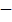 Науки, помогающие добывать исторические сведения: археология, этнография, геральдика, нумизматика и др. (элементарные представления на конкретных примерах).Источники исторических знаний: вещественные (предметы быта; памятники зодчества, строительства и архитектуры; живопись и т.д.), устные (фольклор), письменные (летописи, старинные книги, надписи и рисунки и т.д.). Архивы и музеи (виды музеев). Библиотеки.Историческое пространство. Историческая карта.История Древнего мира Версии о появлении человека на Земле (научные, религиозные). Отличие человека от животного.Время появления первобытных людей, их внешний вид, среда обитания, отличие от современных людей.Стадный образ жизни древних людей. Занятия. Древние орудия труда. Каменный века.Постепенные изменения во внешнем облике. Зарождение речи. Совершенствование орудий труда и занятий. Защита от опасностей. Образ жизни и виды деятельности. Причины зарождения религиозных верований. Язычество.Изменение климата Земли, наступление ледников. Смена образа жизни древних людей из-за климатических условий: борьба за выживание. Способы охоты на диких животных. Приручение диких животных. Пища и одежда древнего человека.Конец ледникового периода и расселение людей по миру. Влияние различных климатических условий на изменения во внешнем облике людей. Развитие земледелия, скотоводства. Появление новых орудий труда. Начало бронзового века. Оседлый образ жизни. Коллективы древних людей: семья, община, род, племя.Возникновение имущественного и социального неравенства, выделение знати. Зарождение обмена, появление денег. Первые города Создание человеком искусственной среды обитания. Возникновение древнейших цивилизаций.История вещей и дел человека (от древности до наших дней)История освоения человеком огня, энергии Источники огня в природе. Способы добычи огня древним человеком. Очаг. Причины сохранения огня древним человеком, культ огня. Использование огня для жизни: тепло, пища, защита от диких животных.Использование огня в производстве: изготовление посуды, орудий труда, выплавка металлов, приготовление пищи и др.Огонь в военном деле. Изобретение пороха. Последствия этого изобретения в истории войн.Огонь и энергия. Виды энергии: электрическая, тепловая, атомная (общие представления). Изобретение электричества как новый этап в жизни людей. Современные способы получения большого количества энергии. Экологические последствия при получении тепловой энергии от сжигания полезных ископаемых (угля, торфа, газа), лесов. Роль энергетических ресурсов Земли для жизни человечества.История использования человеком водыВода в природе. Значение воды в жизни человека. Охрана водных угодий.Причины поселения древнего человека на берегах рек, озер, морей. Рыболовство. Передвижение человека по воде. Судоходство, история мореплавания, открытие новых земель (общие  представления).Вода и земледелие. Поливное земледелие, причины его возникновения. Роль поливного земледелия, в истории человечества.Использование человеком воды для получения энергии: водяное колесо, гидроэлектростанция. Использование воды при добыче полезных ископаемых.Профессии людей, связанные с освоением энергии и водных ресурсов.История жилища человекаПонятие о жилище. История появления жилища человека. Первые жилища: пещеры, шалаш, земляные укрытия. Сборно-разборные жилища. Материалы, используемые для строительства жилья у разных народов (чумы, яранги, вигвамы, юрты и др.). История совершенствования жилища. Влияние климата и национальных традиций на строительство жилья и других зданий. Архитектурные памятники в строительстве, их значение для изучения истории.История появления мебелиНазначение и виды мебели, материалы для ее изготовления.История появления первой мебели. Влияние исторических и национальных традиций на изготовление мебели. Изготовление мебели как искусство. Современная мебель. Профессии людей, связанные с изготовлением  мебели.История питания человекаПитание как главное условие жизни любого живого организма. Уточнение представлений о пище человека в разные периоды развития общества.Добывание пищи древним человеком как борьба за его выживание. Способы добывания: собирательство, бортничество, рыболовство, охота, земледелие, скотоводство. Приручение человеком животных. Значение домашних животных в жизни человека.История хлеба и хлебопечения. Способы хранения и накопления продуктов питания. Влияние природных условий на традиции приготовления пищи у разных народов. Употребление пищи как необходимое условие сохранения здоровья и жизни человека.История появления посудыПосуда, ее назначение. Материалы для изготовления посуды. История появления посуды. Глиняная посуда. Гончарное ремесло, изобретение гончарного круга, его значение для развития производства глиняной посуды. Народные традиции в изготовлении глиняной посуды.Деревянная посуда. История появления и использования деревянной посуды, ее виды. Преимущества деревянной по суды для хранения продуктов, народные традиции ее изготовления.Посуда из других материалов. Изготовление посуды как искусство.Профессии людей, связанные с изготовлением посуды. История появления одежды и обувиУточнение представлений об одежде и обуви, их функциях. Материалы для изготовления одежды и обуви. Различия в мужской и женской одежде. Одежда как потребность защиты человеческого организма от неблагоприятных условий среды. Виды одежды древнего человека. Способы изготовления, материалы, инструменты. Совершенствование видов одежды в ходе развития земледелия и скотоводства, совершенствование инструментов для изготовления одежды. Влияние природных и климатических условий на изготовление одежды. Народные традиции изготовления одежды. Изготовление одежды как искусство. Изменения в одежде и обуви в разные времена у разных народов. Образцы народной одежды (на примере региона).История появления обуви. Влияние климатических условий на возникновение разных видов обуви. Обувь в разные исторические времена: лапти, сапоги, туфли, сандалии и др.Профессии людей, связанные с изготовлением одежды и обуви.  История человеческого общества Представления древних людей об окружающем мире. Освоение человеком морей и океанов, открытие новых земель, изменение представлений о мире.Истоки возникновения мировых религий: иудаизм, христианство, буддизм, ислам. Значение религии для духовной жизни человечества.Зарождение науки, важнейшие человеческие изобретения.Направления в науке: астрономия, математика, география и др. Изменение среды и общества в ходе развития науки.Значение устного творчества для истории: сказания, легенды, песни, пословицы, поговорки. История возникновения письма. Виды письма: предметное письмо, клинопись, иероглифическое письмо. Латинский и славянский алфавит. История книги и книгопечатания. Культура и человек как носитель культуры. Искусство как особая сфера человеческой деятельности.Виды и направления искусства.Условия для возникновения государства. Аппарат власти. Право, суд, армия. Гражданин. Виды государств: монархия, диктатура, демократическая республика. Политика государства, гражданские свободы, государственные законы.Экономика как показатель развития общества и государства. История денег, торговли. Государства богатые и бедные.Войны. Причины возникновения войн. Исторические уроки войн.Рекомендуемые виды практических заданий:заполнение анкет; рисование на темы: «Моя семья», «Мой дом», «Моя улица» и т. д.; составление устных рассказов о себе, членах семьи, родственниках, друзьях; составление автобиографии и биографий членов семьи (под руководством учителя); составление родословного дерева (рисунок);  рисование Государственного флага, прослушивание Государственного гимна;изображение схем сменяемости времен года; составление календаря на неделю, месяц: изображение «ленты времени» одного столетия, одного тысячелетия; ориентировка на «ленте времени»; объяснение смысла пословиц и поговорок о времени, временах года, о человеке и времени и др.чтение и пересказы адаптированных текстов по изучаемым темам;рассматривание и анализ иллюстраций, альбомов с изображениями гербов, монет, археологических находок, архитектурных сооружений, относящихся к различным историческим эпохам;экскурсии в краеведческий и исторический музеи;ознакомление с историческими памятниками, архитектурными сооружениями; просмотр фильмов о культурных памятниках;  викторины на темы: «С чего начинается Родина?», «Моя семья», «Мой род», «Я и мои друзья», «Страна, в которой я живу», «События прошлого», «Время, в котором мы живем», «История одного памятника », «История в рассказах очевидцев», «Исторические памятники нашего города»  и др.ИСТОРИЯ ОТЕЧЕСТВАПояснительная записка Предмет «История Отечества» играет важную роль в процессе развития и воспитания личности обучающихся с умственной отсталостью (интеллектуальными нарушениями), формирования гражданской позиции учащихся, воспитания их в духе патриотизма и уважения к своей Родине, ее историческому прошлому.  Основные цели изучения данного предмета ― формирование нравственного сознания развивающейся личности обучающихся с умственной отсталостью (интеллектуальными нарушениями), способных к определению своих ценностных приоритетов на основе осмысления исторического опыта своей страны; развитие умения применять исторические знания в учебной и социальной деятельности; развитие нарушенных при умственной отсталости высших психических функций. Достижение этих целей будет способствовать социализации учащихся с интеллектуальным недоразвитием.  Основные задачи изучения предмета:― овладение учащимися знаниями о выдающихся событиях и деятелях  отечественной истории; ― формирование у учащихся представлений о жизни, быте, труде людей в разные исторические эпохи;― формирование представлений о развитии российской культуры, ее выдающихся достижениях, памятниках;  ― формирование представлений о постоянном развитии общества, связи прошлого и настоящего; ― усвоение учащимися  терминов и понятий, знание которых  необходимо для понимания хода развития  истории; ― формирование интереса к истории как части общечеловеческой культуры, средству познания мира и самопознания. ― формирование у школьников умений применять исторические знания для осмысления сущности современных общественных явлений, в общении с другими людьми в современном поликультурном, полиэтническом и многоконфессиональном обществе;― воспитание учащихся в духе патриотизма, уважения к своему Отечеству; ― воспитание гражданственности и толерантности; ― коррекция и развитие познавательных психических процессов.7-9 классы(68 часов в год, 2 часа в неделю)Введение в историюЧто такое история. Что изучает история Отечества. Вещественные, устные и письменные памятники истории. Наша Родина ― Россия. Наша страна на карте. Государственные символы России. Глава нашей страны. История края – часть истории России. Как изучается родословная людей. Моя родословная. Счет лет в истории. «Лента времени». История нашей страны древнейшего периодаДревнейшие поселения на территории Восточно-Европейской равнины.  Восточные славяне ― предки русских, украинцев и белорусов. Родоплеменные  отношения восточных славян. Славянская семья и славянский поселок. Основные занятия, быт, обычаи и верования восточных славян. Взаимоотношения с соседними народами и государствами. Объединение восточных славян под властью Рюрика.Русь в IX – I половине XII векаОбразование государства восточных славян ― Древней Руси. Формирование княжеской власти. Первые русские князья, их внутренняя и внешняя политика. Крещение Руси при князе Владимире: причины и значение.Социально-экономический и политический строй Древней Руси. Земельные отношения. Жизнь и быт людей. Древнерусские города, развитие ремесел и торговли. Политика Ярослава Мудрого и Владимира Мономаха.Древнерусская культура. Распад Руси. Борьба с иноземными завоевателями (XII - XIII века)Причины распада единого государства Древняя Русь. Образование земель ― самостоятельных государств, особенности их социально-политического и культурного развития. Киевское княжество. Владимиро-Суздальское княжество. Господин Великий Новгород. Культура Руси в XII-XIII веках. Русь между Востоком и Западом. Монгольские кочевые племена. Сражение на Калке. Нашествие монголов на Русь. Походы войск Чингисхана и хана Батыя. Героическая оборона русских городов. Значение противостояния Руси монгольскому завоеванию. Русь и Золотая Орда. Борьба населения русских земель против ордынского владычества. Отношения Новгорода с западными соседями. Борьба с рыцарями-крестоносцами. Князь Александр Ярославич. Невская битва. Ледовое побоище.Начало объединения русских земель (XIV – XV века)Возвышение Москвы при князе Данииле Александровиче. Московский князь Иван Калита и его политика. Расширение территории Московского княжества. Превращение Москвы в духовный центр русской земли. Князь Дмитрий Донской и Сергий Радонежский. Куликовская битва, ее значение.Объединение земель Северо-Восточной Руси вокруг Москвы. Князь Иван III. Освобождение от иноземного господства. Образование единого Русского государства и его значение. Становление самодержавия. Система государственного управления. Культура и быт Руси в XIV – XV вв. Россия в XVI – XVII векахРасширение государства Российского при Василии III. Русская православная церковь в Российском государстве. Первый русский царь Иван IV Грозный. Система государственного управления при Иване Грозном. Опричнина: причины, сущность, последствия. Внешняя политика Московского государства в XVI веке. Присоединение Поволжья, покорение Сибири. Строительство сибирских городов. Быт простых и знатных людей.Москва ― столица Российского государства. Московский Кремль при Иване Грозном. Развитие просвещения, книгопечатания, зодчества, живописи. Быт, нравы, обычаи. Россия на рубеже XVI-XVII веков. Царствование Бориса Годунова. Смутное время. Самозванцы. Восстание под предводительством И. Болотникова. Освободительная борьба против интервентов. Ополчение К. Минина и Д. Пожарского. Подвиг И. Сусанина. Освобождение Москвы. Начало царствования династии Романовых.Правление первых Романовых. Конец Смутного времени. Открытие новых земель. Русские первопроходцы.  Крепостные крестьяне. Крестьянское восстание под предводительством С. Разина. Власть и церковь. Церковный раскол. Внешняя политика России в XVII веке. Культура и быт России в XVII веке. Россия в XVIII векеНачало царствования Петра I. Азовские походы. «Великое посольство» Петра I. Создание российского флота и борьба за выход к Балтийскому и Черному морям. Начало Северной войны. Строительство Петербурга. Создание регулярной армии. Полтавская битва: разгром шведов. Победы русского флота. Окончание Северной войны. Петр I ― первый российский император. Личность Петра I Великого. Реформы государственного управления, губернская реформа. Оппозиция реформам Петра I, дело царевича Алексея. Экономические преобразования в стране. Нововведения в культуре. Развитие науки и техники. Итоги и цена петровских преобразований.Дворцовые перевороты: внутренняя и внешняя политика преемников Петра I. Российская Академия наук и деятельность М. В. Ломоносова. И. И. Шувалов ― покровитель просвещения, наук и искусства. Основание первого Российского университета и Академии художеств.Правление Екатерины II ― просвещенный абсолютизм. Укрепление императорской власти. Развитие  промышленности, торговли, рост городов. «Золотой век дворянства». Положение крепостных крестьян, усиление крепостничества. Восстание под предводительством Е. Пугачева и его значение. Русско-турецкие войны  второй половины XVIII века, их итоги. Присоединение Крыма и освоение Новороссии. А. В. Суворов, Ф. Ф. Ушаков. Культура и быт России во второй половине XVIII века. Русские изобретатели и умельцы, развитие исторической науки, литературы,  искусства. Правление Павла I. Россия в первой половине XIX векаРоссия в начале XIX века. Приход к власти Александра I. Внутренняя и внешняя политика России. Отечественная война 1812 г. Основные этапы и сражения войны. Бородинская битва. Герои войны (М. И. Кутузов, М. Б. Барклай-де-Толли, П. И. Багратион, Н. Н. Раевский, Д. В. Давыдов и др.). Причины победы России в Отечественной войне. Народная память о войне 1812 г. Правление Александра I. Движение декабристов: создание тайных обществ в России, их участники. Вступление на престол Николая I. Восстание декабристов на Сенатской площади в Санкт-Петербурге. Суд над декабристами. Значение движения декабристов.Правление Николая I. Преобразование и укрепление государственного аппарата. Введение военных порядков во все сферы жизни общества. Внешняя политика России. Крымская война 1853-1856 гг. Итоги и последствия войны.«Золотой век» русской культуры первой половины XIX века. Развитие науки, техники, живописи, архитектуры, литературы, музыки. Выдающиеся деятели культуры (А. С. Пушкин, М. Ю. Лермонтов, Н. В. Гоголь, М. И. Глинка, В. А. Тропинин, К. И. Росси и др.). Россия во второй половине XIX – начале XX  векаПравление Александра II. Отмена крепостного права, его значение. Жизнь крестьян после отмены крепостного права. Социально-экономическое развитие России. Реформы, связанные с преобразованием жизни в стране (городская, судебная, военная реформы, открытие начальных народных училищ). Убийство Александра II. Приход к власти Александра III. Развитие российской промышленности, формирование русской буржуазии. Положение и жизнь рабочих. Появление революционных кружков. Жизнь и быт русских купцов, городского и сельского населения. Наука и культура во второй половине XIX века. Великие имена: И. С. Тургенев, Ф. М. Достоевский, Л. Н. Толстой, В. И. Суриков, П. И. Чайковский, А. С. Попов, А. Ф. Можайский и др. Начало правления Николая II. Промышленное развитие страны. Положение основных групп населения. Стачки и забастовки рабочих. Русско-японская война 1904-1905 гг.: основные сражения. Причины поражения России в войне. Воздействие войны на общественную и политическую жизнь страны. Первая русская революция 1905-1907 гг. Кровавое воскресенье 9 января 1905 г. ― начало революции, основные ее события. «Манифест 17 октября 1905 года». Поражение революции, ее значение.  Реформы П. А. Столыпина и их итоги.«Серебряный век» русской культуры. Выдающиеся деятели  культуры: А. М. Горький, В. А. Серов, Ф. И. Шаляпин, Анна Павлова и др. Появление первых кинофильмов в России.Россия в Первой мировой войне. Героизм и самоотверженность русских солдат. Победы и поражения русской армии в ходе военных действий. Брусиловский прорыв. Подвиг летчика П. Н. Нестерова. Экономическое положение в стране. Отношение к войне в обществе.Россия в 1917-1921 годахРеволюционные события 1917 года. Февральская революция и отречение царя от престола. Временное правительство. А. Ф. Керенский. Создание Петроградского Совета рабочих депутатов. Двоевластие. Обстановка в стране в период двоевластия. Октябрь 1917 года в Петрограде. II Всероссийский съезд Советов. Образование  Совета Народных Комиссаров (СНК) во главе с В. И. Лениным. Принятие первых декретов «О мире» и «О земле». Установление советской власти в стране и образование нового государства ― Российской Советской Федеративной Социалистической Республики (РСФСР). Принятие первой Советской Конституции ― Основного Закона РСФСР. Судьба семьи Николая II. Гражданская война в России: предпосылки, участники, основные этапы вооруженной борьбы. Борьба между «красными»  и «белыми». Положение населения в годы войны. Интервенция. Окончание и итоги Гражданской войны. Экономическая политика советской власти во время Гражданской войны: «военный коммунизм». Экономический и политический кризис в конце 1920 – начале 1921 г. Массовые выступления против политики власти (крестьянские восстания, восстание в Кронштадте). Переход к новой экономической политике, положительные и отрицательные результаты нэпа. СССР в 20-е – 30-е годы XX векаОбразование СССР. Первая Конституция (Основной Закон) СССР 1924 года. Система государственного управления СССР. Смерть первого главы Советского государства ― В. И. Ленина. Сосредоточение всей полноты партийной и государственной власти в руках И. В. Сталина. Культ личности  Сталина. Массовые репрессии. ГУЛаг.  Последствия репрессий.  Индустриализация страны, первые пятилетние планы. Стройки первых пятилеток (Днепрогэс, Магнитка, Турксиб, Комсомольск-на-Амуре и др.). Роль рабочего класса в индустриализации. Стахановское движение. Ударничество. Коллективизация сельского хозяйства: ее насильственное осуществление, экономические и  социальные последствия. Создание колхозов. Раскулачивание. Гибель крепких крестьянских хозяйств. Голод на селе.Новая Конституция СССР 1936 года. Ее значение. Изменения в системе государственного управления СССР. Образование новых республик и включение их в состав СССР. Политическая жизнь страны в 30-е годы. Основные направления внешней политики Советского государства в 1920-1930-е годы. Укрепление позиций страны на международной арене. Культура и духовная жизнь в стране в 1920-е – 1930-е гг. «Культурная революция»: задачи и направления. Ликвидация неграмотности, создание системы народного образования. Развитие советской науки, выдающиеся научные открытия (И. П. Павлов, К. А. Тимирязев, К. Э. Циолковский и др.) Идеологический контроль над духовной жизнью общества. Русская эмиграция. Политика власти в отношении религии и церкви. Жизнь и быт советских людей в 20-е – 30-е годы. СССР во Второй мировой и Великой Отечественной войне1941-1945 годовСССР накануне Второй мировой войны. Мероприятия по укреплению обороноспособности страны. Первое военное столкновение между японскими и советскими войсками в 1938 г. Советско-германский договор о ненападении. Советско-финляндская война 1939-1940 годов, ее итоги. Начало Второй мировой войны, нападение Германии на Польшу и наступление на Запад, подготовка к нападению на СССР.Нападение Германии на Советский Союз. Начало Великой Отечественной войны. Героическая оборона Брестской крепости. Первые неудачи Красной армии, героическая защита городов на пути отступления советских войск. Битва за Москву, ее историческое значение. Маршал Г. К. Жуков. Герои-панфиловцы. Героизм тружеников тыла. «Все для фронта! Все для победы!». Создание новых вооружений советскими военными конструкторами. Блокада Ленинграда и мужество ленинградцев. Города-герои.Сталинградская битва. Начало коренного перелома в ходе Великой Отечественной войны. Зверства фашистов на оккупированной территории, и  в концентрационных лагерях. Подвиг генерала Д. М. Карбышева. Борьба советских людей на оккупированной территории. Партизанское движение. Герои-подпольщики и партизаны. Битва на Курской дуге. Мужество и героизм советских солдат. Отступление немецких войск по всем фронтам. Наука и культура в годы войны. Создание антигитлеровской коалиции. Открытие второго фронта в Европе в конце войны. Изгнание захватчиков с советской земли, освобождение народов Европы. Битва за Берлин. Капитуляция Германии. Решающий вклад СССР в разгром гитлеровской Германии. Завершение Великой Отечественной войны. День Победы ― 9 мая 1945 года.Вступление СССР в войну с Японией. Военные действия США против Японии в 1945 г. Атомная бомбардировка Хиросимы и Нагасаки. Капитуляция Японии. Окончание Второй мировой войны. Нюрнбергский процесс. Героические и трагические уроки войны. Причины победы советского народа. Советские полководцы (Г. К. Жуков, К. К. Рокоссовский, А. М. Василевский, И. С. Конев и др.), герои войны. Великая Отечественная война 1941-1945 гг. в памяти народа, произведениях искусства.Советский Союз в 1945 – 1991 годахВозрождение Советской страны после войны. Трудности послевоенной жизни. Восстановление разрушенных городов. Возрождение и развитие промышленности.  Положение в сельском хозяйстве. Жизнь и быт людей в послевоенное время, судьбы солдат, вернувшихся с фронта. Новая волна репрессий. Голод 1946-1947 гг. Внешняя политика СССР в послевоенные годы. Укрепление статуса СССР как великой мировой державы. Формирование двух военно-политических блоков. Начало «холодной войны». Политика укрепления социалистического лагеря.Смерть И. В. Сталина. Борьба за власть. Приход к власти Н. С. Хрущева. Осуждение культа личности, начало реабилитации репрессированных. Реформы Н. С. Хрущева. Освоение целины. Жилищное строительство. Жизнь советских людей в годы правления Н. С. Хрущева. Выработка новых подходов к внешней политике. Достижения в науке и технике в 50-60-е годы. Исследование атомной энергии. Выдающиеся ученые И. В. Курчатов, М. В. Келдыш, А. Д. Сахаров и др. Освоение космоса и полет первого человека. Ю. А. Гагарин. Первая женщина космонавт В. В. Терешкова. Хрущевская «оттепель». Противоречия внутриполитического курса Н. С. Хрущева, его отставка.Экономическая и социальная политика Л.И. Брежнева. Экономический спад. Конституция СССР 1977 г. Внешняя политика Советского Союза в 70-е годы. Война в Афганистане. XXII летние Олимпийские игры в Москве. Ухудшение материального положения населения и морального климата в стране. Советская культура, жизнь и быт советских людей в 70-е ― начале 80-х годов XX века.Смерть Л. И. Брежнева. Приход к власти М. С. Горбачева. Реформы Горбачева в политической, социальной и экономической сферах. Вывод войск из Афганистана. Избрание первого президента СССР ― М.С. Горбачева. Нарастание экономического кризиса и обострение межнациональных отношений в стране. Образование новых политических партий и движений. Августовские события 1991 г. Распад СССР. Принятие Декларации о государственном суверенитете РСФСР. Первый президент России Б. Н. Ельцин. Образование СНГ. Причины и последствия кризиса советской системы и распада СССР.Россия (Российская Федерация) в 1991 – 2015 годахВступление России в новый этап истории. Формирование суверенной российской государственности. Политический кризис осени 1993 г. Принятие Конституции России (1993 г.). Символы государственной власти Российской Федерации. Экономические реформы 1990-х гг., их результаты. Жизнь и быт людей в новых экономических и политических условиях Основные направления национальной  политики: успехи и просчеты. Нарастание противоречий между центром и регионами. Военно-политический кризис в Чеченской Республике. Внешняя политика России в 1990-е гг. Отношения со странами СНГ и Балтии. Восточное направление внешней политики. Русское зарубежье.Отставка Б. Н. Ельцина; президентские выборы в 2000 году. Второй президент России ― В.В. Путин. Его деятельность: курс на продолжение реформ, стабилизацию положения в стране, сохранение целостности России, укрепление государственности, обеспечение согласия и единства общества. Новые государственные символы России. Развитие экономики и социальной сферы. Политические  лидеры и общественные деятели современной России. Культура и духовная жизнь общества в начале XXI века. Русская православная церковь в новой России.Президентские выборы 2008 г. Президент России ― Д. А. Медведев. Общественно-политическое и экономическое развитие страны, культурная жизнь на современном этапе. Разработка новой внешнеполитической  стратегии в начале XXI века. Укрепление международного престижа России.Президентские выборы 2012 г. Президент России ― В.В. Путин. Сегодняшний  день России. Проведение зимних Олимпийских игр в Сочи в 2014 г. Воссоединение Крыма с Россией. Празднование 70-летия Победы в Великой Отечественной войне.ФИЗИЧЕСКАЯ КУЛЬТУРАПояснительная запискаПрограмма по физической культуре для обучающихся 5-9 классов является логическим продолжением соответствующей учебной программы дополнительного первого 1д и 1—4 классов.Основная цель изучения физической культуры заключается во всестороннем развитии личности обучающихся с умственной отсталостью (интеллектуальными нарушениями) в процессе приобщения их к физической культуре, повышении уровня их психофизического развития, расширении индивидуальных двигательных возможностей, комплексной коррекции нарушений развития, социальной адаптации.Задачи, реализуемые в ходе уроков физической культуры:― воспитание интереса к физической культуре и спорту; ― овладение основами доступных видов спорта (легкой атлетикой, гимнастикой, лыжной подготовкой и др.) в соответствии с возрастными и психофизическими особенностями обучающихся;― коррекция недостатков познавательной сферы и психомоторного развития; развитие и совершенствование волевой сферы; формирование социально приемлемых форм поведения, предупреждение проявлений деструктивного поведения (крик, агрессия, самоагрессия, стереотипии и др.) в процессе уроков и во внеучебной деятельности;― воспитание нравственных качеств и свойств личности; содействие военно-патриотической подготовке.Содержание программы отражено в следующих разделах: «Гимнастика», «Легкая атлетика», «Лыжная и конькобежная подготовки», «Подвижные игры», «Спортивные игры». В каждом из разделов выделено два взаимосвязанных подраздела: «Теоретические сведения» и «Практический материал». Кроме этого, с учетом возраста и психофизических возможностей обучающихся им также предлагаются для усвоения некоторые теоретические сведения из области физической культуры, которые имеют самостоятельное значение.В разделе «Гимнастика» (подраздел «Практический материал») кроме построений и перестроений представлены два основных вида физических упражнений: с предметами и без предметов, содержание которых по сравнению с младшими классами в основном остается без изменений, но при этом возрастает их сложность и увеличивается дозировка. К упражнениям с предметами добавляется опорный прыжок; упражнения со скакалками; гантелями и штангой; на преодоление сопротивления; упражнения для корпуса и ног; элементы акробатики.В раздел «Легкая атлетика» включены традиционные виды: ходьба, бег, прыжки, метание, которые способствуют развитию физических качеств, обучающихся (силы, ловкости, быстроты и т. д.).Освоение раздела «Лыжная и конькобежная подготовка» направлена на дальнейшее совершенствование навыков владения лыжами и коньками, которые способствуют коррекции психомоторной сферы обучающихся. В тех регионах, где климатические условия не позволяют систематически заниматься лыжной и конькобежной подготовками, следует заменить их занятиями гимнастикой, легкой атлетикой, играми. Но в этом случае следует проводить уроки физкультуры не только в условиях спортивного зала, но и на свежем воздухе.Особое место в системе уроков по физической культуре занимают разделы «Подвижные игры» и «Спортивные игры», которые не только способствуют укреплению здоровья обучающихся и развитию у них необходимых физических качеств, но и формируют навыки коллективного взаимодействия. Начиная с V-го класса, обучающиеся знакомятся с доступными видами спортивных игр: волейболом, баскетболом, настольным теннисом, хоккеем на полу (последнее может использоваться как дополнительный материал).5-9 классы(102 часа в год, 3 часа в неделю)Теоретические сведенияЛичная гигиена, солнечные и воздушные ванны. Значение физических упражнений в жизни человека. Подвижные игры. Роль физкультуры в подготовке к труду. Значение физической культуры в жизни человека. Самостраховка и самоконтроль при выполнении физических упражнений. Помощь при травмах. Способы самостоятельного измерения частоты сердечных сокращений. Физическая культура и спорт в России. Специальные олимпийские игры.Здоровый образ жизни и занятия спортом после окончания школы.Гимнастика.Теоретические сведения. Элементарные сведения о передвижениях по ориентирам. Правила поведения на занятиях по гимнастике. Значение утренней гимнастики.Практический материал: Построения и перестроения. Упражнения без предметов (корригирующие и общеразвивающие упражнения): упражнения на дыхание; для развития мышц кистей рук и пальцев; мышц шеи; расслабления мышц; укрепления голеностопных суставов и стоп; укрепления мышц туловища, рук и ног; для формирования и укрепления правильной осанки.Упражнения с предметами: с гимнастическими палками; большими обручами; малыми мячами; большим мячом; набивными мячами; со скакалками; гантелями и штангой; лазанье и перелезание; упражнения на равновесие; опорный прыжок; упражнения для развития пространственно-временной дифференцировки и точности движений; упражнения на преодоление сопротивления; переноска грузов и передача предметов.Легкая атлетика Теоретические сведения. Подготовка суставов и мышечно-сухожильного аппарата к предстоящей деятельности. Техника безопасности при прыжках в длину.Фазы прыжка в высоту с разбега. Подготовка суставов и мышечно-сухожильного аппарата к предстоящей деятельности. Техника безопасности при выполнении прыжков в высоту.Правила судейства по бегу, прыжкам, метанию; правила передачи эстафетной палочки в легкоатлетических эстафетах.Практический материал. Ходьба. Ходьба в разном темпе; с изменением направления; ускорением и замедлением; преодолением препятствий и т. п.Бег. Медленный бег с равномерной скоростью. Бег с варьированием скорости. Скоростной бег. Эстафетный бег. Бег с преодолением препятствий. Бег на короткие, средние и длинные дистанции. Кроссовый бег по слабопересеченной местности.Прыжки. Отработка выпрыгивания и спрыгивания с препятствий. Прыжки в длину (способами «оттолкнув ноги», «перешагивание»). Прыжки в высоту способом «перекат».Метание. Метание малого мяча на дальность. Метание мяча в вертикальную цель. Метание в движущую цель. Лыжная подготовкиТеоретические сведения. Сведения о применении лыж в быту. Занятия на лыжах как средство закаливания организма. Прокладка учебной лыжни; санитарно-гигиенические требования к занятиям на лыжах. Виды лыжного спорта; сведения о технике лыжных ходов.Практический материал. Стойка лыжника. Виды лыжных ходов (попеременный двушажный; одновременный бесшажный; одновременный одношажный). Совершенствование разных видов подъемов и спусков. Повороты. Подвижные игрыПрактический материал. Коррекционные игры; Игры с элементами общеразвивающих упражнений: игры с бегом; прыжками; лазанием; метанием и ловлей мяча; построениями и перестроениями; бросанием, ловлей, метанием и др.Спортивные игрыБаскетболТеоретические сведения. Правила игры в баскетбол, правила поведения учащихся при выполнении упражнений с мячом. Влияние занятий баскетболом на организм учащихся. Практический материал. Стойка баскетболиста. Передвижение в стойке вправо, влево, вперед, назад. Остановка по свистку. Передача мяча от груди с места и в движении шагом. Ловля мяча двумя руками на месте на уровне груди. Ведение мяча на месте и в движении. Бросок мяча двумя руками в кольцо снизу и от груди с места. Прямая подача. Подвижные игры на основе баскетбола. Эстафеты с ведением мяча.ВолейболТеоретические сведения. Общие сведения об игре в волейбол, простейшие правила игры, расстановка и перемещение игроков на площадке. Права и обязанности игроков, предупреждение травматизма при игре в волейбол.Практический материал. Прием и передача мяча снизу и сверху. Отбивание мяча снизу двумя руками через сетку на месте и в движении. Верхняя прямая передача в прыжке. Верхняя прямая подача. Прыжки вверх с места и шага, прыжки у сетки. Многоскоки. Верхняя прямая передача мяча после перемещения вперед, вправо, влево.Учебные игры на основе волейбола. Игры (эстафеты) с мячами.Настольный теннисТеоретические сведения. Парные игры. Правила соревнований. Тактика парных игр. Практический материал. Подача мяча слева и справа, удары слева, справа, прямые с вращением мяча. Одиночные игры.Хоккей на полуТеоретические сведения. Правила безопасной игры в хоккей на полу. Практический материал. Передвижение по площадке в стойке хоккеиста влево, вправо, назад, вперед. Способы владения клюшкой, ведение шайбы. Учебные игры с учетом ранее изученных правил. ПРОФИЛЬНЫЙ ТРУДПояснительная запискаСреди различных видов деятельности человека ведущее место занимает труд; он служит важным средством развития духовных, нравственных, физических способностей человека. В обществе именно труд обусловливает многостороннее влияние на формирование личности, выступает способом удовлетворения потребностей, созидателем общественного богатства, фактором социального прогресса.Цель изучения предмета «Профильный труд» заключается во всестороннем развитии личности обучающихся с умственной отсталостью (интеллектуальными нарушениям) старшего возраста в процессе формирования их трудовой культуры.Изучение этого учебного предмета в V-IX-х классах способствует получению обучающимися первоначальной профильной трудовой подготовки, предусматривающей формирование в процессе учебы и общественно полезной работы трудовых умений и навыков; развитие мотивов, знаний и умений правильного выбора профиля и профессии с учетом личных интересов, склонностей, физических возможностей и состояния здоровья. Учебный предмет «Профильный труд» должен способствовать решению следующих задач:― развитие социально ценных качеств личности (потребности в труде, трудолюбия, уважения к людям труда, общественной активности и т.д.);― обучение обязательному общественно полезному, производительному труду; подготовка учащихся к выполнению необходимых и доступных видов труда дома, в семье и по месту жительства;― расширение знаний о материальной культуре как продукте творческой предметно-преобразующей деятельности человека; ― расширение культурного кругозора, обогащение знаний о культурно-исторических традициях в мире вещей; ― расширение знаний о материалах и их свойствах, технологиях использования;― ознакомление с ролью человека-труженика и его местом на современном производстве;― ознакомление с массовыми рабочими профессиями, формирование устойчивых интересов к определенным видам труда, побуждение к сознательному выбору профессии и получение первоначальной профильной трудовой подготовки;― формирование представлений о производстве, структуре производственного процесса, деятельности производственного предприятия, содержании и условиях труда по массовым профессиям и т. п., с которыми связаны профили трудового обучения в школе;― ознакомление с условиями и содержанием обучения по различным профилям и испытание своих сил в процессе практических работ по одному из выбранных профилей в условиях школьных учебно-производственных мастерских в соответствии с физическими возможностями и состоянием здоровья учащихся;― формирование трудовых навыков и умений, технических, технологических, конструкторских и первоначальных экономических знаний, необходимых для участия в общественно полезном, производительном труде; ― формирование знаний о научной организации труда и рабочего места, планировании трудовой деятельности;― совершенствование практических умений и навыков использования различных материалов в предметно-преобразующей деятельности;― коррекция и развитие познавательных психических процессов (восприятия, памяти, воображения, мышления, речи);― коррекция и развитие умственной деятельности (анализ, синтез, сравнение, классификация, обобщение);― коррекция и развитие сенсомоторных процессов в процессе формирование практических умений;― развитие регулятивной функции деятельности (включающей целеполагание, планирование, контроль и оценку действий и результатов деятельности в соответствии с поставленной целью);― формирование информационной грамотности, умения работать с различными источниками информации;― формирование коммуникативной культуры, развитие активности, целенаправленности, инициативности. 5-9 классы(204/238/272 часа в год,  6/7/8 часов в неделю)Программа по профильному труду в 5-9 классах определяет содержание и уровень основных знаний и умений учащихся по технологии ручной и машинной обработки производственных материалов, в соответствии с  перечнем профилей трудовой подготовки: «Столярное дело», «Слесарное дело», «Переплетно-картонажное дело», «Швейное дело», «Обработка текста», «Рабочий зеленого хозяйства», «Обслуживающий труд». Также в содержание программы включены первоначальные сведения об элементах организации уроков трудового профильного обучения. Структуру программы составляют следующие обязательные содержательные линии, вне зависимости от выбора общеобразовательной организацией того или иного профиля обучения. Материалы, используемые в трудовой деятельности. Перечень основных материалов используемых в трудовой деятельности, их основные свойства. Происхождение материалов (природные, производимые промышленностью и проч.).Инструменты и оборудование: простейшие инструменты ручного труда, приспособления, станки и проч. Устройство, наладка, подготовка к работе инструментов и оборудования, ремонт, хранение инструмента. Свойства инструмента и оборудования ― качество и производительность труда.Технологии изготовления предмета труда: предметы профильного труда; основные профессиональные операции и действия; технологические карты. Выполнение отдельных трудовых операций и изготовление стандартных изделий под руководством педагога. Применение элементарных фактических знаний и (или) ограниченного круга специальных знаний.Этика и эстетика труда: правила использования инструментов и материалов, запреты и ограничения. Инструкции по технике безопасности (правила поведения при проведении работ). Требования к организации рабочего места. Правила профессионального поведения. 3.3 Программы учебных предметов (БУП)9-11 классыРУССКИЙ ЯЗЫКПояснительная запискаЦель:- формирование связной письменной речи как средства коммуникации, как способа коррекции познавательной деятельности и адаптации в жизни.Задачи: формирование  навыков грамотного письма на основе усвоения звукового состава языка, элементарных грамматических и морфологических понятий;развитие фонематического слуха, орфографической зоркости и графических навыков;формирование самостоятельности при выполнении практических заданий.Программа имеет коммуникативную направленность. На первый план выдвигаются задачи развития речи учащихся как средства общения и как способа коррекции их мыслительной деятельности.Особое внимание уделяется таким синтаксическим структурам, как предложение и текст, которые обеспечивают реализацию коммуникативной функции речи и возможность развернуто выражать мысли, точнее понимать высказывания других людей.Коммуникативная направленность обучения делает более продуктивным решение коррекционно-развивающих задач.В программе структурно выделяются два раздела: 1. Грамматика, правописание и развитие речи. 2. Чтение и развитие речи. Грамматика, правописание и развитие речи.Коммуникативно-речевой подход к обучению языку не может быть реализован без усвоения некоторой суммы языковедческих знаний, так как языковая и речевая деятельность взаимозависимы. Работа над усвоением грамматических категорий и орфографических правил реализуется в процессе формирования собственно речевых умений и навыков. Большое значение приобретает не столько запоминание грамматической теории и орфографических правил (как называется, как изменяется), сколько умение применять изученный грамматико-орфографический материал в речевой практике в ее устной и письменной форме речевой практики. В теме «Звуки и буквы» дифференциация оппозиционных фонем приобретает значение для практического усвоения смыслоразличительной функции этих звуков и слогов, для обработки четкости произносительных навыков, интонационной выразительности устного высказывания.Изучая тему «Слово», учащиеся овладевают законами образования слов, подбирают однокоренные слова, наблюдают над единообразным написанием гласных и согласных в корне слова, а затем в приставках и суффиксах.Каждая тема, связанная с усвоением частей речи, включает работу по дифференциации грамматических и семантических признаков, что создает условия для предупреждения ошибок в смешении грамматических категорий, в их правильном использовании в речи.Включение в программу работы со словосочетаниями обогащает и конкретизирует словарь учащихся, помогает лучше понять образные средства языка, способствует развитию творческого мышления.Коммуникативная направленность обучения русскому языку наиболее полно реализуется в теме «Предложение». У учащихся совершенствуется умение строить разные по структуре предложения. Обращается внимание на точность интонирования предложения. С помощью осваиваемых языковых средств (части речи, словосочетания, предложения) ученики обучаются конструировать разнообразные тексты. Через все разделы программы проходит тема ознакомления учащихся с некоторыми закономерностями построения монологического высказывания. Без специального обучения учащиеся не могут овладеть связной речью, опираясь только на интуитивный уровень осознания этих закономерностей. Они должны поэтапно освоить в практической деятельности основные законы структурирования текста.При изучении темы «Текст» у учащихся формируются следующие умения:определять тему и главную мысль готового текста;выделять ведущую мысль, заключённую в отдельном предложении текста;определять части текста, на их основе составлять высказывания, используя законченную структуру текста: вступление, главная часть, заключение;выделять из текста предложения, указывать языковые средства их связи друг с другом, пользоваться этими средствами в устной и письменной речи;с помощью учителя или самостоятельно находить в тексте речевые недочёты и исправлять их.Упражнения в связной письменной речи (письменные пересказы, рассказы по картине) проводятся на уроках систематически и тесно связаны с содержанием грамматико-орфографического материала урока.  Связь эта выражается в подборе слов, словосочетаний, фрагментов предложений, содержащих грамматико-орфографические трудности и являющихся опорами для восстановления (пересказ) и создание (рассказ) текста.«Связная речь с элементами творчества» представлена и в отдельные разделы. Эти виды работ проводятся один раз в месяц на специальном уроке. В процессе этой работы обращается внимание не только на орфографию, но и на стилистику текста (связь слов в предложении, исключение повторов и замена их синонимами, использование средств связи предложений, правильное деление текста на предложения).«Деловое письмо» как область применения письменных речевых навыков, способствующих укреплению межличностных связей в различных жизненных ситуациях. На специальных уроках делового письма учащиеся знакомятся с различными видами деловых бумаг, их назначением, применением, структурным содержанием, овладевают тематическим словарём и выполняют разнообразные практические упражненияПрограммный материал расположен концентрически: основные части речи, обеспечивающие высказывания (имя существительное, имя прилагательное, глагол), включены в содержание 9 класса с наращиванием сведений по каждой из названных тем. 9 класс(102 часа в год, 3 часа в неделю)Предложение. Текст. Повторение. Простые и сложные предложения без союзов и с союзами и, а, но. Знаки препинания. Обращение. Использование обращения в диалоге. Использование простых и сложных предложений в структуре текста. Дополнение текста недостающими сведениями (фактами, примерами) с опорой на рисунок.Текст. Структура текста, деление текста на предложения, определение темы Работа с текстом описательного, повествовательного плана.   Слово. Состав слова. Способы образования слов с помощью приставок и суффиксов. Подбор однокоренных слов. Сложные слова с соединительными гласными и без них. Сложносокращённые слова (НТВ, АТС). Использование в тексте сложных и сложносокращённых слов.Части речи. Имя существительное. Значение существительных в речи. Смысловые группы существительных. Составление словосочетаний существительного с существительным. Определение падежа зависимого слова. Несклоняемые существительные. Определение их рода. Согласование прилагательного и глагола прошедшего времени с несклоняемым существительным. Тематический подбор несклоняемых существительных. Дополнение диалога завершающими репликами двух собеседников.Имя прилагательное. Значение прилагательных в речи. Употребление прилагательных в прямом и переносном значении.  Согласование прилагательного с существительным в роде, числе и падеже. Правописание падежных окончаний прилагательных. Включение прилагательных в описание портрета (с опорой на иллюстрацию, репродукцию картины). Создание диалога на основе повествовательного текста с опорой на структурную схему диалога. Прилагательные на -ий, -ье, -ья, -ьи. Их правописание. Выписывание из текста словосочетаний с прилагательными. Восстановление текста по выписанным словосочетаниям.Местоимение. Значение местоимений в речи. Правописание личных местоимений с предлогами. Письменный пересказ текста на основе коллективно составленного плана и словосочетаний с местоимениями в каждом пункте плана.Глагол. Значение глаголов в речи. Лексические группы глаголов. Употребление глаголов в прямом и переносном значении, включение их в описание картин (по данной репродукции). Изменение глаголов по лицам и числам. Трудные случаи правописания глаголов: глаголы неопределённой формы на -чь, различение глаголов на  -тся и -ться, написание глаголов 2-ого лица единственного числа. Включение в диалог слов автора, данных отдельно и характеризующих речь участников диалога. Краткий письменный пересказ текста по вопросам. Повелительная форма глаголов. Использование в диалоге глаголов в повелительной форме.Наречие. Значение наречий в речи. Наречия, характеризующие глаголы речи. Наречия, противоположные по значению. Употребление словосочетаний глаголов с наречиями в прямом и переносном значении. Правописание наречий на -а и -о с проверкой их существительным (с окна, на окно, слева, направо). Нахождение словосочетаний с наречиями. Восстановление текста по словосочетаниям.Имя числительное. Понятие о числительном как части речи. Случаи употребления в устной и письменной речи. Правописание числительных: от 5 до 20, 30; от 50 до 80; от 100 до 900.  Составные числительные, их правописание.Предложение. Простое предложение, его характеристика. Сложное предложение, его характеристика. Сложное предложение с союзами что, чтобы, потому что, когда. Выделение главных и второстепенных членов в частях сложного предложения. Построение сложных предложений. Составление сложных предложений с опорой на фрагменты, включающие союз что, чтобы, потому что, когда.Деловое письмо. Повторение. Письмо, объявление, объяснительная записка, заявление, расписка.Доверенность. Текст доверенности, её структурные части. Тематический словарь. Членение текста доверенности на структурные части и правильное расположение их на листе бумаги. Составление доверенности из отдельных структурных частей. Дополнение текста доверенности пропущенными структурными частями. Тематика доверенности. Составление данного документа на заданные темы. Заполнение бланков доверенности.Автобиография. Текст автобиографии, её структурные части. Тематический словарь. Членение текста автобиографии на структурные части и правильное расположение их на листе бумаги. Составление автобиографии их отдельных структурных частей. Дополнение текста автобиографии пропущенными структурными частями. Составление автобиографии по образцу, вопросам и самостоятельно. Внесение автобиографических данных в различные документы. Заполнение бланков автобиографическими данными.Связная речь с элементами творчества. Изложение текста (с элементами художественного описания) с предварительной отработкой всех его компонентов. Использование образных средств языка. Изложение статьи учебника географии или естествознания. Изложение с элементами сочинения повествовательного характера с опорой на серию сюжетных картинок (комиксов) с предварительной отработкой сюжета и словаря. Коллективное описание героя на материале уроков чтения с предварительной отработкой содержания и речевого оформления текста. Сочинение-повествование по картине известного художника с коллективной отработкой плана и словаря к каждому пункту плана. Коллективное сочинение по картине с изображением пейзажа. Составление плана описания, подбор образных средств языка. Сочинение с элементами рассуждения на материале уроков труда. Предварительная  отработка плана и словаря. Сочинение  творческого характера. Составление биографии по данному плану.ДЕЛОВОЕ И ТВОРЧЕСКОЕ ПИСЬМОПояснительная запискаИзучение курса «Деловое и творческое письмо» направлено на дальнейшее развитие коммуникативных навыков учащихся на основе совершенствования их речевой практики и рассчитано на третий этап обучения (10, 11 классы). Раздел разработан на основе «Учебно – методического комплекса по русскому языку» для учащихся 10 – 12 классов специальных (коррекционных) школ 8 вида под редакцией Н, Аристовой, А.А. Жирнова, Е. И. Капланской.Цель: социальная адаптация учащихся, развитие коммуникативной речи.Задачи:- уточнение и расширение активного запаса слов, необходимого для понимания социальной ситуации;-закрепление знаний и умений, которые помогут формированию практических навыков связной письменной и устной речи, необходимой в определённой ситуации;  - применение полученных навыков делового письма в решении конкретных практических задач;- компенсация и коррекция познавательной деятельности.Речевое высказывание, характеризующееся определенным типом (повествование, описание и рассуждение) и стилем речи (разговорным, деловым и художественным), требует от пишущего (говорящего) сознательного использования коммуникативно- целесообразных средств языка. Осознание учащимися необходимости использования строго определенных языковых средств (слово, его грамматические формы, словосочетания и предложения) осуществляется в неразрывной связи с продуцированием речевых высказываний как на основе анализа готового текста-образца, так и в процессе создания собственных речевых высказываний. Речевые задания выступают в роли мотива для повторения грамматико-орфографических тем.Программа содержит два раздела: «Речевое общение» и «Язык как средство общения».При выделении речевого общения в качестве ведущей линии курса задача изучения системы языка не снимается, а становится более актуальной, так как возрастает потребность в осознанном отборе языковых средств в целях решения той или иной речевой задачи. Знания в области грамматики, которые учащиеся получили в предыдущие годы обучения, систематизируются и закрепляются не изолированно, а в едином комплексе с развитием связной речи учащихся, что обеспечивает преемственность и перспективность между данным курсом и курсом «Грамматики, правописания и развития речи» в 5—9 классах.В разделе «Речевое общение» учащиеся знакомятся с видами речевой деятельности (говорение, слушание, письмо, чтение) и основными формами речи (диалог и монолог), усваивают функционирование речи в соответствии с определенными целями, задачами и условиями речевых ситуаций. Речевые ситуации создаются (моделируются) учителем на уроке с учетом личного опыта учащихся, их наблюдений за окружающей действительностью, практической деятельностью и т. п. Большое значение в формировании речевых умений и навыков учащихся имеет анализ художественных произведений или отрывков из них, которые знакомы ученикам по урокам литературного чтения. Связь с уроками литературного чтения способствует формированию элементарных лингвистических знаний о тексте (тема, основная мысль, заглавие, темы широкие и узкие, структура текста) и целого ряда коммуникативных умений (определять тему и основную мысль; определять назначение каждой структурной части текста; отбирать необходимый фактический материал в зависимости от узкой или широкой темы; подбирать примеры, подтверждающие главную мысль, и определять порядок их расположения (свободный или фиксированный).Формирование монологической речи осуществляется на основе развития и совершенствования диалогической формы речи, содержание которой постепенно усложняется: от организации разговора на различные темы, актуальные для учащихся данного возраста, до проведения элементарных дискуссий (споров) в процессе обсуждения нравственных, морально-этических проблем.Работа над типами и стилями речевых высказываний, которые диктуют целесообразный отбор языковых средств, занимает центральное место в курсе «Деловое и творческое письмо».В разделе «Язык как средство общения» уделяется большое внимание функциональному аспекту изучения языковых единиц, т. е. осмыслению их роли, назначения и использования в речи.В подразделе «Слово и его значение» рассматриваются языковые средства выразительности, которые используются в разговорном, художественном, деловом и научном стилях речи: употребление слов в прямом и переносном значении; роль образных сравнений и определений в тексте; использование эмоционально-экспрессивной лексики, выражающей различные чувства человека; нейтральной (неэмоциональной) лексики, характерной для делового и научного стиля речи.В подразделе «Состав слова» учащиеся упражняются в понимании значений или оттенков значений слов, образованных с помощью значимых частей слова, с позиции уместности их употребления при решении различных речевых задач. Например, ярко, образно описать предмет, передать отношение к нему или рассказать о том, как следует пользоваться предметом в быту.В процессе составления различных высказываний учащиеся повторяют и закрепляют грамматические знания о тех частях речи, которые являются характерными (наиболее часто употребляемыми) для определенного стиля речи (например, неопределенная и повелительная форма глагола — в деловом повествовании; прилагательные и наречия места в художественных описаниях и т. д.). Проводится работа над употреблением различных частей речи в качестве средств связи предложений в тексте (местоименная, синонимическая замена и т. д.).Продолжается работа по составлению словосочетаний: замена словосочетаний синонимичными по значению, подбор словосочетаний с прямым и переносным значением и т. п.В подразделе «Предложение» отрабатываются умения по составлению различных конструкций предложений, целесообразных при продуцировании разных по цели речевых высказываний.Развитие связной речи предполагает работу по созданию текстов в процессе выполнения упражнений комплексного характера: изложений и сочинений. Письму текстов, различных по типу, стилю и жанру, предшествует работа по закреплению знаний о закономерностях построения монологических высказываний и отработка речевых умений в устной форме.10/11 класс(102 часа в год, 3 часа в неделю)Программа грамматики, правописания и развития речиСлово: состав слова, единообразное написание основных частей слова, уточнение и обогащение словаря по темам СБО. Сложные и сложносокращённые слова.Части речи: имя существительное, правописание окончаний; собственные и нарицательные существительные.Имя  прилагательное, согласование с существительными, значение в речи.Личные местоимения: правописание и склонение, употребление в тексте.Глагол: изменение по лицам и числам; правописание глаголов. Имя числительное, правописание, употребление в речи.Наречие, обозначающие время, место и способ действия.Предложение: простое с однородными членами предложения и сложное, основа предложения, составление предложений по темам СБО Связная речь. Составление предложений по опорным словам на заданную тему, составление рассказа по готовому плану, от другого лица, работа с деформированным текстом. Деловые бумаги: заявление стандартные деловые бумаги (анкета, автобиография, бланки, инструкции, памятки).ЧТЕНИЕПояснительная запискаЦель: - формирование связной устной речи как средства коммуникации, как способа коррекции познавательной деятельности и адаптации в жизни.Задачи:формирование и дальнейшее совершенствование навыка полноценного чтения как основы понимания художественного текста;развитие и коррекция недостатков психического, в том числе речевого, развития, формирование речи как средства общения;воспитание нравственных качеств личности, усвоение нравственных ценностей, содержащихся в художественном произведении, осмысление нравственных понятий.В программу по чтению и развитию речи включены произведения, представляющие разные области словесно-литературного творчества: фольклор, произведения русской классической и современной литературы, произведения зарубежных авторов или отрывки из этих произведений, а также биографические справки о жизни и творчестве поэтов и писателей.Чтение – один из видов речевой деятельности, основу которого составляет комплекс коммуникативно-речевых умений и навыков, формируемых у учащихся в процессе всех обучения. В связи с этим определяющим подходом к урокам чтения, так же как и к урокам русского языка, является коммуникативно-речевой. Он предполагает обучение детей опосредованному взаимодействию с текстом (воображаемый диалог с автором), в ходе которого ученики не только отвечают на вопросы по прочитанному тексту, но и самостоятельно их задают, учатся прогнозировать содержание по иллюстрации, на основе диалогов героев.Основным видом чтения в старших классах по-прежнему остаётся чтение вслух, поскольку учащиеся с нарушениями интеллекта значительно хуже понимают содержание текста, прочитанного про себя. Вместе с тем чтение вслух непродуктивно как для отработки темпа чтения, так и в жизненной практике. Поэтому необходимо формировать у учащихся умение читать про себя.Навыки чтенияПродолжение работы над техникой чтения и пониманием прочитанного произведения, контроль за правильностью чтения, за орфоэпическим при чтении целым словом и беглом чтении. Работа над выразительностью чтения: самостоятельная подготовка к выделению логического ударения, синтаксических пауз, определению тона голоса.Чтение по ролям, драматизация.Работа с текстомПродолжение работы по установлению учащимися логических связей описываемых событий, определение мотивов поступков героев, подбор фактов для подтверждения высказанной мысли, выделение основной мысли произведения (с помощью учителя).Развитие умения чувствовать настроение героя, понимать отношение автора к нему и к описываемым событиям. Оценка нравственных качеств действующих лиц.Составление характеристики персонажей произведения по данному плану (с помощью учителя), подбор соответствующих мест текста для подтверждения определённых черт характера действующего лица.Развитие умения ставить вопросы к тексту и задавать их одноклассникам, выступая в роли учителя.Работа с незнакомыми словами текста, их самостоятельное объяснение с помощью одноклассников или с использованием словаря. Работа над образными средствами языка.Выделение в тексте описаний и повествований. Коллективное составление планов к этим типам текстов и пересказ их по плану с опорой на лексику произведений.Разыгрывание диалогов действующих лиц произведения с сохранением авторской лексики.Развитие умения доказывать (с помощью учителя) принадлежность произведения или его фрагмента к определённому жанру.Внеклассное чтениеСамостоятельное чтение художественной литературы с последующим обсуждением.9 класс (136 часов в год, 4 часа в неделю)Устное народное творчествоРусские народные песни. Колыбельная. «За морем синичка не пышно жила…». Былины. На заставе богатырской (В сокращении)Сказки. Сказка про Василису Премудрую (В сокращении). Лиса и тетерев.Из произведений русской литературы XIX века. В.А. Жуковский. Биография. Три пояса (В сокращении).  И.А. Крылов. Биография.  Кот и Повар (В сокращении)А.С. Пушкин.  Биография. Руслан и Людмила (В сокращении).  Барышня-крестьянка (В сокращении)М.Ю. Лермонтов.  Биография. Тучи.  Баллада.  Морская царица (В сокращении)Н.В. Гоголь. Биография. Майская ночь, или Утопленница (Отрывки в сокращении)Н.А. Некрасов. Биография. Рыцарь на час (Отрывки).  Саша (Отрывок) А.А. Фет.  Биография.  «На заре ты её не буди…».  «Помню я: старушка няня…».  «Это утро, радость эта…»А.П. Чехов. Биография.  «Злоумышленник» (В сокращении).  Пересолил.Из произведений русской литературы XX векаМаксим Горький. Биография.  «Песня о Соколе» (В сокращении). В.В. Маяковский. Биография.  «Необычайное приключение, бывшее с Владимиром Маяковским летом на даче» (В сокращении)М.И. Цветаева. Биография.  «Красною кистью…». «Вчера ещё в глаза глядел…»К.Г. Паустовский. Биография. « Стекольный мастер»С.А. Есенин. Биография. «Нивы сжаты, рощи голы…». Собака Качалова.М.А. Шолохов.  Биография.  «Судьба человека» (Отрывки в сокращении)Е.И. Носов.  Биография.  «Трудный хлеб»Н.М. Рубцов.  Биография.  «Тихая моя родина» (В сокращении).  «Русский огонёк» (В сокращении).  «Зимняя песня» Сергей Алексеев. Биография. Генерал ПанфиловЛев Кассиль. Биография. У классной доски. Константин Паустовский. Биография.  Бакенщик.Ю.И. Коваль.  Биография.  «Приключения Васи Куролесова» (Отрывок)Из произведений зарубежной литературы Роберт Луис Стивенсон.  Биография.  «Вересковый мёд» (В сокращении)Эрнест Сетон-Томпсон. Биография.  «Снап» (Отрывок в сокращении)Джеральд Даррелл.  Биография.  «Живописный жираф» (Отрывок в сокращении)Животные родители. Путь кенгуренка.Дж. Р. Р.Толкиен. Биография. Хоббит.М. Твен. Биография.  «Приключения Тома Сойера».10/11 класс(102 часа в год, 3 часа в неделю)Устное народное творчествоПословицы и поговорки, скороговорки, загадки. Русские народные песни.Сказки.  О сказках. Волшебное кольцо. (Русская народная сказка). Мудрая девушка. (Белорусская сказка). Девушка и месяц. (Чукотская сказка)Из произведений русской литературы XIX векаЛитературная сказка В. А. Жуковский. Сказка о царе Берендее…Одоевский. В.Ф. Городок в табакерке. Никитин И.С. Русь. Пушкин. А. С. Сказка о мертвой царевне и о семи богатырях. Стихи русских поэтов об осени.Бальмонт К.Д. Снежинка. Рылеев К.Ф. Иван СусанинТютчев Ф.И. Чародейкою ЗимоюЕршов П.П. Конек -горбунок (Отрывок)  Гаршин В.М. Сказка о жабе и розе.Чехов. А.П. Белолобый.Толстой. Л. Н. Рассказы. Сказки деда Мороза.Из произведений русской литературы XX векаП.П.Бажов Биография. Каменный цветок. Горный мастер. Хрупкая веточка.Сергей Алексеев. Биография. Рассказы о Суворове.  Генерал Панфилов.К. Симонов. Биография. Родина. Н.Богданов. Биография. Хорошая пословица.В. Распутин. Биография. Мама куда-то ушла.Б.Окуджава. Биография.  До свидания, мальчики!Владимир Железников. Биография. Девушка в военном.Н.Носов. Биография.  Три охотника.Из произведений зарубежной литературыСтефани Кросгоу. Биография. Про зайку Ушастика. О. Уайльд. Биография.  Мальчик-звезда. Астрид Линдгрен. Биография. Пеппи Длинный чулок. (Отрывки)О. Генри. Биография. Санаторий на ранчо. Дороги, которые мы выбираем.Марк Твен. Биография. Приключения Гекльберри Финна (Отрывки)МАТЕМАТИКАПояснительная запискаЦель обучения: максимальное преодоление недостатков познавательной деятельности и эмоционально – волевой сферы школьников с ограниченными возможностями, подготовка их к участию в производительном труде, социальная адаптация в условиях современного общества.Задачи:1.Формирование доступных учащимся математических знаний и умений, их практического применения в повседневной жизни. Основных видах трудовой деятельности, при изучении других учебных предметов.2. Максимальное общее развитие учащихся, коррекцию недостатков их познавательной деятельности личностных качеств с учетом индивидуальных возможностей каждого ученика на различных этапах обучения.3. Воспитание у школьников целенаправленной деятельности, трудолюбия, самостоятельности, навыков контроля и самоконтроля, аккуратности, умение принимать решение, устанавливать адекватные деловые, производственные и общечеловеческие отношения в современном мире.В 9 классе уч-ся знакомятся с нумерацией чисел в пределах 1000 000. Одновременно дети овладевают умениями производить арифметические действия с целыми числами в заданных пределах как письменно, так и устно. Действия с десятичными дробями. Вычисление процентов от числа. Важную роль в обучении детей математике играют задачи. Их решение позволяют раскрыть основной смысл арифметических действий, конкретизировать их, связывать математические умения с разрешением разнообразных жизненных ситуаций. Задачи должны быть понятными, доступными для детей, не иметь незнакомых слов. В 9 классе учащиеся решают задачи на вычисление процентов числа. Задачи, связанные с расчетом семейного бюджета. Геометрический материал в программе соответствует требованиям, предъявляемыми к ученикам на уроках трудового обучения, учатся находить объем прямоугольного параллелепипеда, куба, узнавать цилиндр, шар, конус, пирамиду. После изложения программного материала к концу 9 класса четко обозначены базовые математические представления, которые должны усвоить все уч-ся, (два уровня умений), применять полученные знания на практике. Разграничиваются умения, которыми учащиеся могут овладевать и самостоятельно применять в учебной и практической деятельности (I уровень), и умения, которые в силу объективных причин не могут быть полностью сформированы, но очень важны с точки зрения их практической значимости (II уровень). В этой связи в программе предусмотрена возможность выполнения некоторых заданий с помощью учителя, с опорой на использование счетного материала, таблиц. Учащиеся, которые не усваивают программный материал, занимаются по III уровню. Успешное выполнение программного материала зависит от умения  актуализировать необходимые знания, дифференцировать задания. Как правило, в зависимости от возможностей уч-ся варьируется объем задания, степень его сложности и различные виды помощи.9 класс(136 часов в год, 4 часа в неделю)Проценты. Нахождение 1 %, нескольких % числа, задачи на проценты.Действия с многозначными числами. Сложение, вычитание, умножение, деление многозначных чисел с переходом через разряд.Геометрический материал. Нахождение объема прямоугольного параллелепипеда (куба), различение шара, пирамиды, конуса. Элементы этих тел.Арифметические задачи.  Решение составных арифметических задач на увеличение и уменьшение величин, на нахождение стоимости покупки, расчет семейного бюджета.Единицы измерения. Единицы длины, массы, стоимости, времени, преобразование и действия с ними.Десятичные дроби. Десятичные дроби, сравнение дробей, действия с десятичными дробями.ЭКОНОМИЧЕСКИЙ ПРАКТИКУМПояснительная запискаЦель обучения: формирование элементарного уровня экономической грамотности, необходимого для адаптации учащихся в современных социально – экономических условиях. Задачи:Выработка адекватных представлений о повседневной экономической действительности. Формирование умений делать экономический выбор, принимать самостоятельные экономические решения в личной жизни, быть «хозяином».Освоение первоначальных практических навыков грамотного потребительского поведения, формирование потребительской культуры.Основы экономических знаний являются важным компонентом в подготовке обучающихся специальной (коррекционной) школы 8 вида к самостоятельной жизни в обществе с учётом их индивидуальных возможностей и психологических особенностей.Программа «Экономический практикум» в 10 классе базируется на знаниях учащихся полученных в 9 классе и даёт дополнительные сведения старшеклассникам об экономике как хозяйстве, о существующих типах экономических систем, раскрывает взаимосвязь и взаимозависимость экономики домашней и экономики предприятий, расширяет знания о роли человека как покупателя и как потребителя благ и услуг, экономической роли человека как налогоплательщика.10/11 класс(68 часов в год, 2 часа в неделю)Введение. Повторение знаний из истории о жизни первобытного человека. Природа - основной источник и средство существования первобытного общества. Предпосылки возникновения экономических отношений между людьми: добыча, обмен, потребление, накопление, общее освоение и использование природных ресурсов. Возникновение искусственной среды как продукта человеческого труда: поселения, города, дороги, техника, связь, и др. Цель создания искусственной среды - поддержание жизни человеческого общества. Производственные отношения — основная форма создания жизненных благ в современном обществе. Роль человека в экономике: производитель экономических продуктов (товаров), их основной потребитель, управляющий производством и потреблением. Что такое экономика. Значение слова экономика. Что значит правильно хозяйствовать в доме, на ферме, на заводе (фабрике). Модель хозяйствования в доме: система поддержания жизни, жизнеобеспечение семьи, использование орудий и средств труда, накопление, распределение продуктов экономики между членами семьи, связь семейной экономики с экономикой общества. Первоначальные определения экономики: система поддержания жизни, жизнеобеспечение, использование ресурсов и их распределение между членами общества; система производства и потребления; обмен и денежные сделки между людьми.Труд человека и экономика. Толкование пословиц и поговорок о труде: «Труд кормит и одевает», «Труд человека кормит, а лень портит», «Трудовая денежка крепка», «Даровое на ветер, трудовое в сох да корень», «Белые ручки чужие труды любят». Что такое труд человека? Что значит трудное дело, трудная работа? Характеристика человека в труде: трудолюбивый, старательный, сообразительный, выносливый, честный, ленивый, недобросовестный, нечестный. Затраты человека на труд: ум, физическая сила, здоровье, время. Для чего человек трудится. Экономический результат труда - создание полезного необходимого. Виды полезного и необходимого: товары, услуги, знания, информация. Рабочая сила - главный ресурс экономики.Задачи и цели экономики. Профессии людей труда. Трудятся ли животные. В чем отличие труда людей и животных. Что мне хочется иметь. Потребности, запросы, нужды детей и взрослых в современном обществе. Потребности физические, материальные, духовные. Все ли потребности человека нужно удовлетворять. Что создается на благо и во вред человеку. Цель экономики — наиболее полное удовлетворение человеческих потребностей.Экономические объекты и экономические ресурсы. Природные богатства региона: земля, ископаемые, флора, фауна, вода и др. - и их использование. Природные ресурсы России. Природа - кладовая экономики, ее естественный ресурс. Возобновляемые и невосстановимые ресурсы. Охрана и экономия природных ресурсов - главная забота человека. Из чего и как производятся продукты питания, одежда, техника, строительные материалы и др.Главные производственные объекты города, села, региона. Что они производят. Какие специалисты работают на этих объектах. Где человек может получить ту или иную специальность (профессию). Чем люди занимают свое время после работы. Театры, стадионы, школы, детские сады, библиотеки и другие непроизводственные экономические объекты. Что является продуктом телевидения, радио, телеграфа и других непроизводственных объектов. Кто и зачем создает непроизводственную сферу, ее роль в жизни отдельного человека и общества. Непроизводственные объекты города, села, региона, их влияние на уклад жизни людей.Экономика и собственность. Чем вы владеете лично? Понятия: собственность и хозяин собственности. Хозяин в экономике - лицо, использующее объекты и средства труда в экономических отношениях. Формы собственности: личная, семейная, групповая, коллективная, муниципальная, государственная, смешанная, частная, акционерная. Приватизация — переход государственной или муниципальной собственности в коллективную или частную. Что такое «ничья» собственность.Экономика и стоимость. В чем состоит ценность продуктов питания, одежды, жилья, домашней техники. Каким образом человек их приобретает. Как и почему появились деньги. Что такое цена, как она выражается. Стоимость продукта. Потребительная стоимость как жизненная ценность экономических продуктов. Что такое продажа, обмен, временное пользование. Меновая стоимость. Роль денег и цен в отношениях между собственником, производителем, покупателем, потребителем. Как формируются цены на экономические продукты. Почему меняются цены. Цены и деньги - регуляторы и инструменты управления экономикой. Циклы экономики. Понятия о цикле как о периодически повторяющихся событиях в природе, жизни человека и в обществе. Циклы в природе: восход и заход солнца, смена дня и ночи, суточный цикл, смена времен года (годичный цикл). Циклы в жизни человека: рождение, молодость, старость, смерть. Цикличность в экономике: производство продуктов, распределение, продажа (обмен), потребление. Почему экономика должна быть непрерывной. Что произойдет, если нарушится какое - то звено в экономическом цикле. Схема экономического цикла на примере производства жизненно важных товаров: продуктов питания, одежды, школьных принадлежностей. Нехватка потребления производственных и непроизводственных товаров как нарушение экономического цикла. Экономика – непрерывный воспроизводственный цикл.Экономика — это разумный выбор действия. Толкование пословиц и поговорок. Почему так говорят: «Птице крылья, человеку разум», «Разума много, да денег нет», «Один мигает, а другой смекает», «Сообрази одно с другим, увидишь разницу».  Решение практической задачи: «У вас есть деньги в сумме.... Вы решили купить ..., сходить в кино (на дискотеку), отложить и накопить. Варианты решений, их целесообразность. Экономика - это не только объекты и продукты, но и управление ими со стороны людей. Экономические ресурсы всегда ограничены. Управление экономикой - обеспечение потребностей в соответствии с объемами ресурсов. Управление экономикой — поиск лучшего и разумного использования ресурсов. Принципы выбора способов разумного расходования денег, времени, продуктов экономики. Умение отказаться от имеющихся возможностей – как пример разумного поиска в выборе действий.Экономика как наука. Связь экономики с такими предметами как история, география,естествознание, математика, русский (родной) язык и литература. Экономика - сложная наука, позволяющая решать, как лучше обеспечить жизнь не только одного человека и его семьи, но и всего государства. Что нового и полезного вы узнали из практикума по экономике?Человек и собственность. Кого называют собственником. Человек, личность и его индивидуальная собственность: тело, здоровье, ум, время, личные вещи. Семья, члены семьи. Семейное имущество. Совместное, равное, долевое владение семейным имуществом. Трудовой коллектив в роли собственника. Население территории как общий собственник естественной и искусственной среды обитания. Народ страны, государства как собственник национального богатства. Органы управления всех уровней - распорядители использования, применения объектов собственности. Объекты собственности. Виды собственности. Земля - важнейший объект собственности. Формы использования земли, площадей, угодий, земельных участков. Природные богатства как объект собственности. Использование флоры, фауны, полезных ископаемых и других природных ресурсов в регионе, крае, области, городе, селе. Жилой фонд, объекты, социально - культурного назначения – объекты собственности. Производственные объекты, материально - имущественные ценности (сырье, энергия, предметы обихода, домашнее имущество) – разнообразные объекты собственности. Драгоценности, деньги, валюта, ценные бумаги - особый вид собственности, представленный в стоимости объектов собственности. Объекты интеллектуальной собственности - специфическая область собственности, ее значение в современном мире. Рабочая сила - объект личной, индивидуальной, коллективной собственности.Формы собственности. Сравнение понятий личная и частная собственность, их сходство и отличие. Семейная и совместная собственность, как сочетание личного и общественного начала. Когда коллективная собственность не делится на части и почему. Ктоназывается акционером. Превращение коллективно - долевой собственности в частную. Общенародная собственность и ее формы: государственная, региональная, муниципальная.Отношения собственности. Объекты собственности, по отношению к которым человек выступает в роли владельца, распорядителя, пользователя. Владение - первичная форма собственности. Права владельца в имущественных отношениях. Распоряжение как способ осуществления отношений между владельцем и объектом собственности. Виды распоряжений собственностью: передача другому лицу во временное или постоянное пользование, видоизменение формы собственности, ее ликвидации и др. Правовые отношения между владельцем и собственностью, владельцем - собственником и собственником —распорядителем. Пользование и ответственность за сохранность и рациональное использование чужого объекта собственности. Отношения между людьми в праве пользования собственностью на предметы: дележ - прикрепление части предмета, его стоимости, вырученных денег к собственникам;передел собственности (передача наследникам, дарение, продажа, перераспределение).Словарь: владелец, распорядитель, пользователь, дележ, передел.Приватизация. Сущность приватизации - переход из государственной (муниципальной) в частную собственность, выкуп имущества у государства и передачи его собственникам. Преобразование предприятий в частные некоммерческие предприятия. Преимущества приватизированных объектов собственности перед государственными. Объекты приватизации в регионе. Способы приватизации: продажа по конкурсу, аукцион, акционирование. Льготы обладателя акций.Практическое занятие: Деловые игры «Аукцион», «Продажа - конкурс». Повторение раздела «Человек и собственность» (2 ч)Труд и трудовая деятельность. Труд и работа. Повторение пословиц и поговорок о труде. Значение выражения «убить время», «умирать от скуки». «шататься по улице», «толочь воду в ступе». Сравнение понятий труд и деятельность. Всякая ли деятельность труд? Определение труда как осознанной, целенаправленной, результативной деятельности человека. Продукты деятельности (чтение книг, просмотр телепередач, рыбалка, танцы, посещение друзей, прием гостей и др.) и продукты труда. Предметы труда и орудия труда (повторение). Понятия труд и работа. Затраты человека на работу.Рабочая сила, трудовые ресурсы. Понятие рабочая сила.  Понятия трудовые ресурсы и армия труда. Трудовые ресурсы региона России. Кто имеет право на труд. Пенсионеры, кто они. Понятия трудоспособный и инвалид. Виды труда и трудовой деятельности. Кто такие крестьяне, рабочие, служащие, чиновники. Роль интеллектуального труда в современном материальном производстве.Простой и сложный труд, квалификация трудящихся. Основные характеристики труда: вид, количество, качество. Способы оценки результатов труда, произведенной продукции по степени сложности и использованных умений, способностей. Характеристика и виды простого (неквалифицированного) труда. Сложный (квалифицированный) труд. Пути и формы овладения сложным трудом: учеба, знания, опыт, умение.Профессионализм — источник и условие высокого качества труда. Оплата простого и сложного труда. Рынок труда, безработица. Связь развития экономики государства с высоким уровнем квалификации модели труда.Заработная плата. Виды заработной платы: повременная, тарифная, сдельная. Что такое минимальная зарплата, ее уровень в России. Из чего и как предприятие выплачивает зарплату работнику. Что такое премия. Как повышается или понижается зарплата. Рост цен и увеличение зарплаты. Почему бывают забастовки. Что значит высокий уровень жизни, благосостояние общества. Россия на пути развития благосостояния общества. Успехи и неудачи.ИСТОРИЯ ОТЕЧЕСТВА Пояснительная запискаЦель: всестороннее развитие учащихся со сниженной мотивацией к познанию, расширение кругозора об окружающем мире.Задачи: Образовательные:- дать элементарные научные и систематические сведения о предмете история.- показать особенности взаимодействия человека и общества, познакомить с культурой и бытом человеческого общества.-помочь усвоить правила поведения в обществе.Воспитательные:- воспитание социально значимых качеств личности.-Содействовать патриотическому, эстетическому, экологическому воспитанию.Коррекционно-развивающие: -учить анализировать, сравнивать, изучаемые объекты и явления, понимать причинно- следственные зависимости.- содействовать развитию абстрактного мышления, развивать воображение.- расширять лексический запас, развивать связную речь.История является интересной, занимательной, но в тоже время сложной дисциплиной для умственно отсталых детей. Сложность усвоения исторических знаний обусловлена объемностью фактологических и хронологических сведений, глобальностью общественно исторических процессов и явлений, закономерности которых осмыслить ребенку с интеллектуальной недостаточностью очень трудно.В предмете история заложены необходимое содержание и средства для формирования нравственного сознания развивающейся личности, для усвоения и накопления социального опыта, а также развития дефицитарных, при умственной отсталости, высших психических функций: логических форм памяти, аналитического мышления, произвольного восприятия и внимания, речемыслительных процессов.Структурным принципом построения программы является линейно- концентрический принцип. Он дает возможность широко использовать межпредметные связи истории с географией, естествознанием, математикой, литературой и др.Очень важно умение переводить на язык истории, имеющиеся у детей знания из других предметных областей, создавать иллюстративные образы (примеры) для преодоления неизбежных трудностей при обучении. Вместе с тем описательность и образность сведений исторического содержания не подменяет понятийную (смысловую) основу изучаемых явлений. Детей необходимо учить анализировать, сравнивать, обобщать исторические факты.9 класс(68 часа в год, 2 часа в неделю)Великая российская революция и гражданская война. Великая российская революция. Предпосылки возникновения новой социальной системы. Экскурсия. Октябрьская революция 1917 г. Причины победы большевиков.Гражданская война. Гражданская война и иностранная интервенция. Причины гражданской войны. Создание Красной армии. Борьба красных и белых на Северном Кавказе и в Закавказье, на Украине, в Крыму, на Урале.Советская Россия в 1920-е годы. «Военный коммунизм» Новая экономическая политика (1921-1929г). Смерть Ленина. Личность Сталина, его приход к власти. Культура Советской России в годы Гражданской войны и нэпа. Становление советского искусства. Сталинская модель государственного социализма. Экономический подъем, коллективизация. Внутренняя политика: поиски врагов. ГУЛАГ. Культ личности Сталина.Индустриализация в СССР. Экономический подъем страны. Коллективизация сельского хозяйства. Гулаг.СССР в Великой Отечественной войне (1941-1945).  Начало Второй мировой войны. «Накануне Второй мировой войны. Нападение гитлеровской армии на Польшу (1 сентября 1939).  «Зимняя» война (1939-1940)Начало Великой Отечественной войны. 22 июня 1941 г.- начало Великой Отечественной войны. Размах фашисткой агрессии. Кровопролитие первых месяцев войны. Создание антигитлеровской коалиции. Ключевые военные действия на территории СССР (июнь 1941- осень 1942г.) Битва за Москву. Оборона Севастополя, неудачи в Крыму. Битва под Москвой - первая значительная победа Красной армии. Приказ Сталина «Ни шагу назад». Все для фронта, все для победы. Перестройка экономики на военные нужды. Эвакуация предприятий из европейской части страны на восток Сопротивление на оккупированных территорияхКоренной перелом в войне (ноябрь 1942-декабрь 1943). Сталинградская битва. Сталинградская битва и ее значение для перелома в ходе Великой Отечественной войны. Личность Г. Жукова. Победа на Курской дуге. Историческая встреча руководителей СССР. США, Англии, в Тегеране.Наука и культура во время войны. Создание новых видов оружия и военной техники. Патриотическая тема в советской литературе и искусств. Героизм советских людей при спасении культурных ценностейОсвобождение территории СССР и Европы от фашизма. Победное наступление Красной Армии. Падение Берлина. Штурм рейхстага.Нюрнбергский процесс.Послевоенное развитие СССР. Российская Федерация в конце XX-XXI   СССР после войны. Восстановление страны. Смерть Сталина. Конец эпохи культа личности Сталина. Внешняя политика СССР.Пора «Оттепели» (середина 1950-первой половины 1960-хг.г.) Политическая жизнь: Н.С. Хрущев, его речь на XX Съезде КПСС. Освоение целины. Внешняя политика в период «оттепели».Советский Союз в середине 1960-1980. Приход к власти Брежнева. Усиление партийного контроля над всеми сторонами жизни общества. Экономика: нарастание дефицита государственного бюджета. Внешняя политика СССР. Строительство БАМа, создание атомных электростанций. Культура, образование в эпоху «развитого социализма». Олимпийские игры в Москве 1980 г. Оппозиция в среде интеллигенции.Распад СССР. Приход к власти Горбачева М.С.  «Перестройка». Нарастание экономического кризиса. Отставка Ельцина Б.Н. Президент СССР – Горбачев М.С. Развитие политической системы в обновленной России. Попытка государственного переворота в августе 1991 г. Распад СССР. Кризис власти.Россия в начале XXI века. Выборы нового президента Путина В.В. Возвращение в Россию известных деятелей искусства. Политика России на рубеже веков. Восстановление престижа России в качестве ведущей мировой державы. Экскурсия: исторические места г. Магадана. ИСТОРИЯ И КУЛЬТУРА РОДНОГО КРАЯПояснительная запискаЦель: всестороннее развитие учащихся со сниженной мотивацией к познанию, расширение кругозора об окружающем мире.Задачи: Образовательные:- дать элементарные научные и систематические сведения о предмете история.- показать особенности взаимодействия человека и общества, познакомить с культурой и бытом человеческого общества.-помочь усвоить правила поведения в обществе.Воспитательные:- воспитание социально значимых качеств личности.- содействовать патриотическому, эстетическому, экологическому воспитанию.Коррекционно-развивающие: -учить анализировать, сравнивать, изучаемые объекты и явления, понимать причинно- следственные зависимости.- содействовать развитию абстрактного мышления, развивать воображение.- расширять лексический запас, развивать связную речь.История является интересной, занимательной, но в тоже время сложной дисциплиной для умственно отсталых детей. Сложность усвоения исторических знаний обусловлена объемностью фактологических и хронологических сведений, глобальностью общественно исторических процессов и явлений, закономерности которых осмыслить ребенку с интеллектуальной недостаточностью очень трудно.В предмете история заложены необходимое содержание и средства для формирования нравственного сознания развивающейся личности, для усвоения и накопления социального опыта, а также развития дефицитарных, при умственной отсталости, высших психических функций: логических форм памяти, аналитического мышления, произвольного восприятия и внимания, речемыслительных процессов.Структурным принципом построения программы является линейно- концентрический принцип. Он дает возможность широко использовать межпредметные связи истории с географией, естествознанием, математикой, литературой и др.Очень важно умение переводить на язык истории, имеющиеся у детей знания из других предметных областей, создавать иллюстративные образы (примеры) для преодоления неизбежных трудностей при обучении. Вместе с тем описательность и образность сведений исторического содержания не подменяет понятийную (смысловую) основу изучаемых явлений. Детей необходимо учить анализировать, сравнивать, обобщать исторические факты.10 класс(68 часов в год, 2 часа в неделю)Наш край в далеком прошлом. Исторические и памятные места г. Магадана. О чем рассказывают рисунки древнего художника. Первые жители нашего края. Жизнь людей в далеком прошлом. Изменения в природе и жизни населения края. Древние жители края. Ранние поселения в континентальных районах Колымы. Быт древних жителе континентальных районах Колымы. Нравы древних жителей континентальных районов Колымы. Ранние поселения в континентальных районах Колымы. Быт древних жителей Охотского побережья. Нравы древних жителей Охотского побережья. Ранние поселения на   Чукотке. Быт древних жителей Чукотки. Нравы древних жителей Чукотки. Ранние поселения на Камчатки.  Быт древних жителей Камчатки. Нравы древних жителей Чукотки. Ранние поселения на Камчатке. Искусство жителей края. Искусство жителей края Быт древних жителей Камчатки. Нравы древни жителей Камчатки. Представления жителей края об окружающем мире.  Эскимосская сказка «Как звери и птицы доставали солнце». Искусство жителей Северного Приохотья. Искусство древних эскимосов и оседлых чукчей. Искусство древних ительменов. Воспитание детей у жителей края в далеком прошлом.  Открытие и исследование края. Открытие пролива между Азией и Америкой. Значение 1 Камчатской экспедиции. Русское открытие Северной Америки. Экспедиция Врангеля. Продажа Русской Америки. Экспедиция Черского. Нравы и обычаи коренного населения края. Воспитание детей. Быт и нравы русского населения края.  Население Северо-Востока Восток. Экономическое развитие края. Гидравлическое исследование Северо- Востока. Управление региона. Установление советской власти. Противоречие в развитии коренных народов.Наш край в начале 20 века и в период интенсивного развития. Научные исследования на Северо- Востоке. Образование и развитие Дальстроя. Основные Направления деятельности Дальстроя. Принудительный труд на территории региона. Трудовой героизм жителей края в годы Великой отечественной войны. Боевые подвиги жителей края. Образование области. Общественно- политическая жизнь области. Магаданская область на рубеже 20-21 в.в. Экономика Магаданского области. Формирование новых структур власти. Магаданская область в начале нового столетия.Подвиги наших земляков. Научные и культурные центры. Современное положение коренных жителей Магаданской области.ЭТИКАПояснительная запискаЦель программы: всестороннее развитие учащихся со сниженной мотивацией к познанию, расширить кругозор об окружающем мире, дать школьникам первоначальные представления о религиозной культуре и светской этике.Задачи программы:Образовательные:-формировать представление о долге и совести-формировать представление о свободе выбора, ответственности человека за свои    поступки- обучать правильным способам взаимодействия между людьми.-формировать представления о правонарушении. -формировать представления о морали и праве.Воспитательные:- дать элементарные научные и систематические сведения об этике- показать особенности взаимодействия человека в обществе.- помочь усвоить правила поведения в обществе. -воспитание социально значимых качеств личности.-знакомство с традиционными для России религиями, их культурой, историей, традициями, нравственными ценностями.Коррекционно-развивающие: - учить анализировать, сравнивать изучаемые объекты и явления, понимать чинно-следственные зависимости. - содействовать развитию абстрактного мышления, развивать воображение. -расширять лексический запас. Развивать связную речь.Научить умственно отсталого ребенка проводить сознательную самооценку своих поступков и себя как личности одна из основных задач предмета «Этика». Обучение учащихся элементарным сведениям о правилах взаимоотношений между людьми, принятых в обществе, их направленная ориентация на высокие эталоны нравственности и личные характеристики человека.На уроках этики используются рассказ, беседа, выборочное объяснительное чтение текста. Кинофильмов. Используется разнообразный наглядный материал: таблицы, схемы, рисунки, сюжетные картины, фрагменты кинофильмов.9 класс(34 часа в год, 1 час в неделю)Условия, влияющие на деятельность человека. Что такое долг, совесть, общественное мнение. Их влияние на поведение личности. Свобода, необходимость. Их роль и значение в поведении человека, принятии решений. Свобода выбора, мера ответственности человека за свои поступки. Что такое мораль и право. История происхождения некоторых правовых норм. Взаимосвязь морали и права. Деяние, направленное против другой личности, оскорбление чести и достоинства, лишение имущества. Наказание за поступки. Основные разделы права: семейное право, уголовное право, административное право, трудовое право. Ответственность человека за совершенное правонарушение Нравственное и безнравственное поведение человека, группы людей, их оценка обществом, государствам.Семья. Что такое любовь и счастье. Кого и за что можно любить. Влюбленность и любовью. Романтическая любовь. Нравственность и сексуальность. Почему ссорятся влюбленные. Этика взаимоотношений юноши и девушки. Брак и его мотивы. Молодая семья и ее первые шаги в семейной жизни. Социальная роль молодоженов. Их обязанности. Что такое материнство, отцовство. Взаимоотношения с родителями. Экономика и быт молодой семьи Нравственный портрет семьи. Мода: происхождение, история. Семейные конфликты. Причины распада семьи.Общечеловеческие нормы нравственности. У истоков христианской морали. Христианская мораль: заповеди христианской морали.  Христианская мораль: Заповеди Ветхого завета. Искушение Христа- прообраз человеческих страстей и стремлений. Дороги, которые мы выбираем. Иуда и его предательство».  А я говорю вам: «любите врагов ваших…»10 класс(68 часов в год, 2 часа в неделю)Быт и экономика молодой семьи. Введение. Понятие «Экономика семьи». Доходы и расходы семьи. Потребности семьи; естественные (питание, одежда, отдых, развлечения и ложные (вещизм»). Понятие «Быт семьи». Организация домашнего хозяйства, режим семьи, отдых и развлечения в семье. Атмосфера семьи. Нравственные правила взаимоотношений в семье.Конфликты в семье. Понятие «Семейный конфликт». Предотвращение конфликтов, нравственные способы их разрешения. Распад семьи, причины. Знакомство с основными положениями закона о семье, способах осуществления развода, раздела имущества.Ребенок в семье. Что нужно знать молодым родителям, ожидающим ребенка. Создание благоприятных условий для матери. Климат семьи. Значение родителей для ребенка. Ответственность родителей за жизнь и здоровье ребенка. Значение родителей для ребенка (тепло, поддержка, ощущение защищенности). Что такое материнство? Роль матери, ее обязанности по отношению к ребенку. Что такое отцовство? Роль отца, его обязанности по отношению к ребенку. Особенности воспитания ребенка в различные периоды жизни.Конфликты с родителями. Необходимость формирования общих взглядов на процесс воспитания ребенка. Стиль отношений ребенка к детям (авторитарный, дружеский, попустительский. Причины конфликтов между родителями и детьми- непонимание родителя особенностей развития ребенка в разные периоды жизни.Общечеловеческие нормы нравственности. Моральные принципы христианства, Поведение в православном храме. «Буддизм: вероучение и нравственные заповеди». Буддизм-ламаизм в России. Ислам: личность Мухаммеда. Общечеловеческие нормы нравственности в свете 3 мировых религий.ГЕОГРАФИЯПояснительная запискаЦель: всестороннее развитие учащихся со сниженной мотивацией к познанию, расширением кругозора об окружающем мире.Задачи: дать элементарные научные и систематические сведения о природе, населении, хозяйстве государств изучаемых материков.Показать особенности взаимодействия человека и природы, познакомить с культурой и бытом народов изучаемых государств. Помочь усвоить правила поведения в природе.Воспитание социально значимых качеств личности.Содействовать патриотическому, экологическому, эстетическому воспитанию учить анализировать, сравнивать изучаемые объекты и явления, понимать причинно-следственные зависимости. Содействовать развитию абстрактного мышления, развивать воображение. Расширять лексический запас. Развивать связную речь.	На изучение стран Евразии выделено три четверти. Изучаемые страны сгруппированы не по принадлежности к той или иной общественной системе, а по типу географической смежности. Бывшие союзные республики изучаются во второй четверти в разделах «Восточная Европа», «Центральная и Юго-Западная Азия». Компактное изучение этих стран дает возможность рассказать о распаде монополизированного государства, на данном материале проанализировать последствия, повлиявшие на углубление экономического кризиса и на усугубление национальных проблем.     Следует обратить внимание на налаживающие экономические и культурные контакты с этими государствами.В процессе изучения стран Евразии предусматривается просмотр видеофильмов о природе, достопримечательностях изучаемой страны, культуре и быте ее народа.Изучение стран Евразии строится по плану:1. Географическое положение.2. Государственный строй, символика.3. Климат, рельеф, флора и фауна.4. Хозяйство, население.5. Столица, крупные города.6. Достопримечательности.	Интеграционные вопросы, происходящие в Европе, приблизили Россию к мировому сообществу, поэтому делается акцент на России как крупнейшем государстве Евразии. Обобщаются знания о своей стране и идёт подготовка к изучению своего края.   Заканчивается курс географии региональным обзором. В процессе изучения Магаданской области, учащиеся систематизируют знания о природе края, знакомятся с местными экономическими проблемами, узнают о профессиях, на которые имеется спрос в нашей области. Уделяется внимание изучению социальных, экологических и культурных аспектов. Рассмотрение вопросов истории, этнографии, национальных и региональных культурных традиций будет способствовать воспитанию у учащихся патриотических чувств.9 класс(68 часов в год, 2 часа в неделю)Государства Евразии. Политическая карта Евразии. Государства Евразии (обзор). Западная Европа. Великобритания (Соединенное Королевство Великобритании и Северной Ирландии). Франция (Французская Республика).  Германия (Федеративная Республика Германия). Австрия (Австрийская Республика). Швейцария (Швейцарская Конфедерация). Южная Европа.  Испания. Португалия (Португальская Республика).  Италия (Итальянская Республика). Греция (Греческая Республика). Северная Европа.  Норвегия (Королевство Норвегия). Швеция (Королевство Швеция).  Финляндия (Финляндская Республика). Восточная Европа.  Польша (Республика Польша). Чехия (Чешская Республика). Словакия (Словацкая Республика). Венгрия (Венгерская Республика). Румыния (Республика Румыния). Болгария (Республика Болгария). Эстония (Эстонская Республика). Латвия (Латвийская Республика). Литва (Литовская Республика). Белоруссия (Республика Беларусь). Украина. Молдавия (Республика Молдова).Центральная Азия. Казахстан (Республика Казахстан). Узбекистан (Республика Узбекистан). Туркмения (Туркменистан). Киргизия (Кыргызстан).Таджикистан (Республика Таджикистан). Юго-Западная Азия. Грузия (Республика Грузия). Азербайджан (Азербайджанская Республика). Армения (Республика Армения). Турция (Республика Турция). Ирак (Республика Ирак). Иран (Исламская Республика Иран). Афганистан (Исламское Государство Афганистан).Южная Азия.  Индия (Республика Индия).Восточная Азия. Китай (Китайская Народная Республика). Монголия (Монгольская Народная Республика). Корея (Корейская Народно-Демократическая Республика и Республика Корея).  Япония.Юго-Восточная Азия. Вьетнам (Социалистическая Республика Вьетнам). Лаос (Лаосская Народно-Демократическая Республика). Таиланд (Королевство Таиланд) или другие страны по выбору учителя.Россия. Россия (Российская Федерация) — крупнейшее государство Евразии. Сухопутные и морские границы России (повторение).  Административное деление России (повторение). Столица, крупные города России. Обобщающий урок. Контрольная работа.Свой край. История возникновения нашего края. Положение на карте области, края. Границы. Поверхность. Климат. Предсказание погоды по местным признакам. Народные приметы. Полезные ископаемые и почвы нашей местности. Реки, пруды, озера. Водоснабжение нашего края питьевой водой. Охрана водоемов.  Растительный мир нашего края (деревья, кустарники, травы, цветочно-декоративные растения, грибы, орехи, ягоды, лекарственные растения). Красная книга. Охрана растительного мира. Животный мир нашей местности. (Хищные и травоядные, дикие и сельскохозяйственные животные, птицы, рыбы, земноводные, насекомые). Вред природе, наносимый браконьерами. Красная книга. Охрана животных. Помощь зимующим птицам. Заповедники, заказники. Население нашего края (области). Его состав. Национальные обычаи, традиции, костюмы, фольклорные песни и танцы, национальная кухня. Промышленность нашей местности. Ближайшее промышленное предприятие, где могут работать выпускники школы. Специализация сельского хозяйства (растениеводство, животноводство, бахчеводство и т.п.). Транспорт нашего края (наземный, авиационный, морской). Архитектурно-исторические и культурные памятники нашего края. Наш город (поселок, деревня). Обобщающий урок «Моя малая Родина».ЕСТЕСТВОЗНАНИЕПояснительная запискаЦель: изучение элементарных знаний о строении и функциях человеческого организма, его взаимосвязи с окружающей средой. Задачи:- Сообщить обучающимся элементарные сведения о строении и жизнедеятельности основных органов и всего организма человека в целом.- Познакомить учащихся со строением организма человека и с теми условиями, которые благоприятствуют или вредят нормальной его жизнедеятельности. - Формировать и закреплять основы экологического воспитания обучающихся (рассмотрения окружающей природы как комплекса условий, необходимых для жизни людей), формирование ответственного и бережного отношения к своему здоровью.- Прививать навыки, способствующие сохранению и укреплению здоровья человека.В курсе Естествознание предусматривается изучение элементарных сведений о строении и развитии человека. В 9 классе человек рассматривается как биосоциальное существо. Через содержание учебного материала проходят идеи здоровьесберегающего и экологического воспитания подрастающего поколения. Такой подход способствует коррекционному воздействию изучаемого материала на личность ученика, развитию наблюдательности и умению устанавливать связь между явлениями живой и неживой природы и их влияние на жизнь, здоровье и самочувствие человека.В программе 9 класса предусматривается сообщение элементарных сведений о строении и жизнедеятельности основных органов и в целом всего организма человека. Обучающиеся знакомятся с ними и с теми условиями, которые благоприятствуют или вредят нормальной его жизнедеятельности. В связи с изучением организма человека обучающимся сообщаются сведения о том, как важно правильно питаться, соблюдать требования гигиены, как уберечь себя от заразных болезней; какой вред здоровью наносят курение, употребление спиртных напитков и наркотиков, а также токсикомания.При изучении программного материала обращается внимание учащихся на значение физической культуры и спорта, закаливания организма для нормальной его жизнедеятельности.В ходе изучения программного материала проводятся опыты, лабораторные и практические работы. По итогам изучения каждого раздела с целью повторения и закрепления программного материала проводится самостоятельная работа в форме теста.9 класс(68 часов в год, 2 часа в неделю)Введение. Роль и место человека в природе. Значение знаний об организме и укреплении здоровья.Общее знакомство с организмом человека. Клетки и ткани.  Основные системы органов. Расположение внутренних органов в теле человека.Опора и движение. Скелет. Значение опорно-двигательной системы. Основные части скелета. Череп. Строение и функции. Позвоночник, грудная клетка. Строение, значение и профилактика искривления позвоночника. Кости верхних и нижних конечностей. Типы соединения костей. Сустав, его строение. Первая помощь при растяжении, вывихе, переломе. Мышцы. Движение – важнейшая особенность животного организма.  Основные группы мышц. Работа мышц. Утомление. Значение физического труда и занятий физкультурой и спортом в формировании и развитии мышц. Обобщение по теме: «Опора и движение». Кровообращение. Передвижение веществ в организме растений и животных Кровеносная система человека. Кровь. Состав и значение крови. Кровеносные сосуды. Пульс. Кровяное давление. Группы крови. Донорство. Сердце. Строение и значение сердца. Заболевания сердца. Профилактика сердечно-сосудистых заболеваний. Значение физкультуры и спорта для укрепления сердца. Вредное влияние никотина, алкоголя и наркотиков на сердечно-сосудистую систему. Обобщение по теме: «Кровообращение».Дыхание. Значение дыхания. Органы дыхания. Состав вдыхаемого и выдыхаемого воздуха. Газообмен в легких и тканях. Болезни органов дыхания, их предупреждение. Вредное влияние никотина на органы дыхания. Гигиена дыхания. Загрязнение атмосферы. Охрана воздуха. Обобщение по теме: «Дыхание».Питание и пищеварение». Особенности питания растений, животных, человека. Состав и значение пищи. Органы пищеварения. Переваривание пищи в разных органах желудочно-кишечного тракта. Значение и строение зубов. Гигиена полости рта. Лечение зубов. Нормы питания. Гигиена питания.  Культура поведения во время еды. Заболевания пищеварительной системы, их профилактика. Обобщение по теме: «Питание и пищеварение».Выделение. Органы выделения. Их значение и месторасположение. Почки. Образование и выделение мочи. Значение выделения мочи. Болезни почек. Обобщение по теме: «Выделение».Размножение и развитие. Биологическое значение размножения. Особенности мужского и женского организмов.  Система органов размножения человека. Половые клетки. Оплодотворение. Беременность. Внутриутробное развитие плода. Роды. Материнство. Уход за новорожденным. Рост и развитие ребенка. Последствия ранних половых связей.  Средства контрацепции. Аборт. Пороки развития плода. Болезни, передающиеся половым путем. Их профилактика. Обобщение по теме: «Размножение и развитие».Покровы тела. Кожа. Строение и значение кожи.  Закаливание организма. Первая помощь при тепловом и солнечном ударах, ожогах. Первая помощь при обморожении, поражении электрическим током. Кожные заболевания и их профилактика. Гигиена кожи. Уход за волосами, ногтями. Гигиенические требования к одежде.  Обобщение по теме: «Покровы тела».Нервная система. Строение и значение нервной системы. Гигиена умственного и физического труда. Сон и его значение. Вредное влияние никотина, алкоголя и наркотиков на нервную систему. Заболевания нервной системы. Профилактика травматизма и заболеваний нервной системы.  Обобщение по теме: «Нервная система».Органы чувств. Органы чувств. Значение органов чувств у человека и животных. Строение, значение, функции органа зрения. Болезни органа зрения. Строение, значение, функции органа слуха. Болезни органа слуха. Строение, значение, функции органов осязания, обоняния, вкуса. Охрана всех органов чувств. Обобщение по теме: «Органы чувств». ЧЕЛОВЕК И ЕГО СРЕДА (ОБЖ)Пояснительная запискаЦель: воспитание и формирование человека, знающего и умеющего принимать необходимые меры по предотвращению или устранению чрезвычайной ситуации и не являющегося носителем или источником возникновения экстремальных ситуаций.Задачи:- формирование у учащихся правильного восприятия роли и места человека в системе «Природа – Человек – Общество», понимание взаимосвязи её составляющих в обеспечении безопасности жизнедеятельности;- выработка у учащихся осознанной ответственности за негативные последствия деятельности человека, повышающие факторы риска и уровни опасности;- освоение учащимися правил и принципов безопасного поведения, деятельности, не порождающей источников опасности;- освоение учащимися навыков здорового образа жизни.Программой закрепляется понятие «экстремальные чрезвычайные ситуации», рассматриваются общие подходы характеристик чрезвычайных ситуаций природного и техногенного характера, возможные причины возникновения экстремальных ситуаций, меры по их предупреждению.Программа предусматривает формирование знаний и умений по сохранению здоровья и защиты жизни в условиях опасных и чрезвычайных ситуаций, по оказанию само- и взаимопомощи в случае проявления опасности.Программой определены темы изучаемого материала, раскрывается их содержание, указано количество часов на изучение каждой конкретной темы.Программа позволяет сформировать у детей6потребность предвидеть возможные жизненные экстремальные ситуации; сознательное и ответственное отношение к личной безопасности и безопасности, окружающих;навыки сохранения жизни и здоровья в неблагоприятных, угрожающих жизни условиях; оказание помощи пострадавшим; выработать достаточно твёрдые умения и навыки поведения в той или иной ситуации; обучить детей методам обеспечения личной безопасности.В зависимости от темы и задач урока планируются   практические работы, викторины, кроссворды, проблемные, игровые ситуации, проверочные и самостоятельные работы. 10/11 класс(68 часов в год, 2 часа в неделю)Человек среда его обитания, безопасность человека. Город как среда обитания. Взаимоотношения людей, проживающих в городе, и безопасность.Обеспечение личной безопасности в повседневной жизни.  Пожарная безопасность. Безопасность на дорогах. Безопасность в быту. Безопасность на водоемах. Экология и безопасность. Опасные ситуации социального характера.Безопасность в общественном транспорте. Виды общественного транспорта. Правила безопасности на остановках общественного транспорта.Опасные ситуации природного, техногенного и социального характера. Чрезвычайные ситуации природного характера. Чрезвычайные ситуации техногенного характера. Современный комплекс проблем безопасности социального характера. Подготовка к активному отдыху на природе. Активный отдых на природе и безопасность. Дальний (внутренний) и выездной туризм, меры безопасности. Обеспечение безопасности при автономном существовании человека в природной среде.Чрезвычайные ситуации, их причины и последствия. Поведение и действия при стихийных бедствиях. Землетрясение. Вулканы. Обвалы и снежные лавины. Наводнения, смерчи, цунами. Средства бытовой химии. Химические ожоги, отравления. Средства бытовой химии. Химические ожоги, отравления. Правила безопасного обращения со средствами бытовой химии согласно инструкции.Безопасность при общении с животными. Повадки домашних животных, правила поведения с незнакомыми домашними животными, выполнение санитарно – гигиенических требований. Правила поведения при встрече с дикими животными в лесу.Системы обеспечения безопасности. Сигналы оповещения. Городские службы обеспечения безопасности повседневной жизни. Полиция, пожарная служба, скорая помощь, Экологическая служба. Служба МЧС. Их основные функции.Первая медицинская помощь и правила ее оказания. Опасность раневой инфекции. Первая помощь при ранениях, кровотечениях, ожогах. Способы остановки кровотечения. Правила наложения резинового жгута. Носовое кровотечение, причины возникновения, первая помощь. Первая помощь при термических ожогах, степени ожога.Здоровый образ жизни и его составляющие. Основные понятия о здоровье и здоровом образе жизни. Составляющие здорового образа жизни. Факторы, разрушающие здоровье. Вредные привычки и их влияние на здоровье человека. ПРОФИЛЬНЫЙ ТРУДПояснительная запискаОбучение профильному труду в ГКОУ «МОЦО №1» обучающихся с лёгкой умственной отсталостью ведется в 9 классе по направлениям обработка текста, столярное дело, швейное дело; в 10/11 классе - рабочий зелёного хозяйства.	Программы разработаны с учётом возрастных, психофизических особенностей воспитанников; с учётом уровня обученности, сформированности навыков самообслуживания. В программах дано основное содержание обучения, которое должно обеспечить базовую подготовку обучающихся в рамках задач и предполагаемые результаты знаний и умений. Количество часов на изучение конкретных тем зависит от учебного плана учебного заведения, состава обучающихся, материальной обеспеченности процесса обучения по тому или иному профилю. При составлении программ педагогами были учтены принципы последовательности и преемственности обучения.Профильный труд (Столярное дело)Цель: обобщение знаний, полученных в предыдущих классах, совершенствование и автоматизация навыков, расширение технологического арсенала учащихся, что позволяет подготовить учащихся к обучению по данному профилю. Содержание учебного материала отобрано таким образом, чтобы дать учащимся знания и умения в области индивидуальной трудовой деятельности, а также расширить их возможности в оформлении собственного быта и самообслуживании. Значительное внимание уделяется формированию и закреплению общетрудовых умений: ориентировки в задании, включающей анализ образца изделия и чертежа, планированию предстоящей работы, выполнению текущих и итоговых контрольных операций. Цель обучения – это максимальное развитие способностей к труду, привитие практических навыков устройства быта, подготовка к работе на производстве.Задачи:-развитие у учащихся способности ориентироваться в производственном задании, планировать последовательность действий;- выработка самостоятельных трудовых умений и навыков, необходимых для выполнения функций рабочего по обслуживания здания;-формирование необходимых коммуникативных навыков;-формирование у учащихся положительного отношения к трудовой деятельности на предприятии, становление и закрепление социальных мотивов трудовой деятельности;-формирование устойчивой целенаправленности, дисциплинированности и ответственного отношения к своим обязанностям на рабочем месте.Каждая тема программы имеет разделы (теоретические сведения и практические работы). Большая часть времени отводится практическим занятиям. Главная задача практических занятий – максимальное приближение к реальной жизни. Необходимо дать возможность каждому ученику провести работу от начала до конца, что включает анализ объекта предстоящей работы, ее непосредственное выполнение и завершение. При этом следует вырабатывать у учащихся привычку убирать за собой мусор, который образуется в процессе работы. Большое внимание уделяется изучению и выполнению правил техники безопасности при выполнении работ.  Все практические работы проводятся на базе школьной мастерской. Чтобы проследить динамику овладения учащимися общетрудовыми и специфическими умениями, выделены основные знания, умения и навыки, которые необходимы при овладении специальностью - столяр. На протяжении всего учебного процесса идет постоянная оценка их уровня сформированности. Кроме того, учитывается количество времени, необходимое для усвоения учащимися знаний, приобретение и отработки трудовых навыков, так как в коррекционной школе оно может быть индивидуальным для каждого.Для отработки профессиональных приемов работы изготавливаются изделия, имеющие практическую направленность (детали для ремонта оборудования мастерских, приспособления).              При обучении используются образцы изделий и материалов, технические рисунки, предметно- технологические   карты, таблицы, схемы.  Учащиеся снабжаются индивидуальным раздаточным материалом.              В ходе обучения осуществляется нравственно- эстетическое воспитание, развивается активная жизненная позиция, формируется положительная мотивация к труду.9 класс(374 часа в год, 11 часов в неделю)Вводное занятие. Инструктаж по ТБ.Выполнение столярных операций по изготовлению изделий. Выполнение столярных операций по изготовлению изделий. Выполнение столярных операций по изготовлению изделий. Изготовление шипового соединения, запиливание шипов и проушин.Нарезание прямых полос. Разметка, пиление по линиям разметки. Инструменты для отделки. Угловое концевое соединение с открытым шипом. Запиливание шипа, долбление проушин. Подгонка шипа к проушине, зачистка готового изделия. Разметка по чертежу, шаблону. Строгание, пиление. Разметка и долбление гнезд из готовых деталей.Организация контроля за качеством. Строгание лицевых сторон до линии разметки.Практическое повторение. Разметка и долбление гнезд из готовых деталей. Долбление сквозных гнезд под острым углом. Угловое концевое соединение с открытым шипом. Угловое серединное соединение с глухим шипом. Соединение детали на шурупах и гвоздях. Изготовление разметочного инструмента.Контрольная работа. Детали полки.Криволинейное пиление. Виды деревообрабатывающих станков. Настройка и работа на токарном станке по дереву.Вводное занятие. Инструктаж по ТБ.Изготовление моделей мебели. Виды мебели. Изготовление складной и корпусной мебели. Породы древесины, пиление, строгание. Разметка по чертежу, шаблону. Строгание, пиление, сборка. Плотничные работы. Теска древесины, циклевание. Разметка заготовок. Строгание, пиление, сверление, циклевание деталей.Изготовление строительных инструментов. Разметка заготовок. Строгание, сверление и шлифовка деталей. Строгание, шлифовка, подгонка и сборка изделий. Практическое повторение. Сверление отверстий, долбление, подгонка деталей. Прозрачная и непрозрачная отделка столярных изделий.Контрольная работа. Ножка.Прозрачная и непрозрачная отделка столярных изделий.Вводное занятие. Инструктаж по ТБ.Подготовка столярного изделия к отделке. Подготовка столярного изделия к отделке.Ручные инструменты для отделки.Соединение столярных изделий. Соединения облицовочных изделий.Разборка изделия. Подготовка изделия к соединению. Подчистка гнёзд. Художественная отделка изделия. Строгание. Пиление. Шлифовка. Лакирование.Склеивание древесных материалов. Оборудование для склеивания. Инструменты и приспособления.Ремонт и замена замков. Разновидности задвижек, замков: врезные, накладные, висячие.Замена деталей. Разметка и долбление гнезд. Запиливание шипов.             Снятие щечек.Подгонка шипов к гнёздам. Запиливание шипов. Долбление. Подгонка деталей. Шлифовка.Практическое повторение. Разметка. Строгание. Пиление. Долбление. Изготовление шипов. Строгание. Разметка.Выполнение соединений. Подгонка деталей.Шлифовка. Запиливание шипов. Подгонка.  Сборка изделий. Шлифовка. Подчистка.Контрольная работа. Изготовление скамейки.Строгание. Сборка соединения. Подгонка изделия.Вводное занятие. Инструктаж по ТБ.Основные сведения о деревообрабатывающих станках. Виды станков. Производительность деревообрабатывающих станков. Обработка древесины на деревообрабатывающих станках. Соединение деталей на шип открытый сквозной одинарный с фальцем. Приёмы разметки. Устройство зензубеля. Строгание. Выполнение соединений. Подгонка. Разметка. Строгание, пиление, долбление, шлифовка.Контрольная работа. Изготовление рамки для фотографии.Шлифовка деталей. Сборка Лакирование. Разметка. Строгание и пиление. Изготовление шипов.Обработка древесины на фуговальном станке. Общие сведения о фуговальных станках.  Их классификация. Трудовое законодательство. Правила запиливания. Долбление глухих гнёзд.Основы гигиены труда и производственной санитарии. Понятие об утомлении. Мелкие травмы. Поражение электрическим током. Трудовая дисциплина. Охрана труда. Трудовой договор. Заработная плата.Ремонт столярных изделий. Виды повреждений и технологические требования, предъявляемые к ремонту. Выполнение производственного заказа.Профильный труд (Швейное дело)Пояснительная запискаЦель:1. Обобщение знаний полученных в предыдущих классах.2. Совершенствование и автоматизация навыков работы.3. Закрепление технологических знаний и расширение технологического арсенала учащихся.4. Подготовка к непосредственному включению в жизнь, их дальнейшая адаптация и социализация в обществе.Задачи: 1. Подготовка учащихся к дальнейшему обучению в ПУ, лицеях. 2. Закрепление у учащихся профессиональных приемов труда по изучаемому предмету и привитие им соответствующих трудовых навыков. 3. Формирование и закрепление главных в содержании профиля технологических знаний, умений и навыков: ориентировка в задании, включая анализ образцаизделия и чертежа, работа по образцам, инструкционным картам, планирование последовательности действий, контроль хода и результата работы. Расширение технологического арсенала учащихся.4.Воспитание социально важных качеств учащихся для успешной адаптации в обществе: устойчивого положительного отношения к труду и формирование необходимых в повседневной деятельности качеств личности, чувства коллективизма, ответственности за порученное дело, добросовестности, честности, готовность помочь товарищу, бережного отношения к общественной собственности.     Решая важнейшие задачи социальной реабилитации учащихся с ограниченными возможностями здоровья, трудовое обучение занимает одно из важнейших мест в общей системе учебно - воспитательной работы в специальной (коррекционной) школе. На развитие трудовых возможностей учащихся коррекционной школы влияет вся система воспитательной работы, но непосредственная их подготовка к трудовой деятельности осуществляется  на занятиях профильного труда в учебной мастерской. В процессе обучения швейному делу и изготовлению искусственных цветов учащиеся приобретают технологические знания, умения и навыки, используют знания, полученные на уроках общеобразовательных предметов, на практике. С каждым годом учебный материал по швейному делу усложняется. Содержание учебного материала отобрано по принципу доступности учащимся сложности и объёма учебного материала. На уроках учащиеся знакомятся и отрабатывают приемы пошива плечевых и поясных изделий. Учатся снимать мерки с фигуры человека, выполнять их расчет на свой размер, строить простые чертежи изделий, изготавливать выкройку, выполнять раскладку выкроек на ткани и раскрой изделия. Изучают новые швы и технологию обработки изделий.     Основными методами обучения школьников являются практические работы. 9 класс(374 часа в год, 11 часов в неделю)Вводное занятие. Первичный и повторный инструктаж по ТБ.Техника безопасности и противопожарные мероприятия. Техника безопасности и ее задачи.Материаловедение. Технология получения тканей. Ткацкие переплетения.Основы машиноведения. Классификация швейных машинИзготовление выкройки жилета по основе блузки. Мерки для построения чертежа основы блузки. Построение чертежа блузки в М 1:1. Изменение основы блузки для получения выкройки жилета.Изготовление выкройки основы прямой юбки. Мерки для построения чертежа основы прямой юбки. Построение чертежа прямой юбки в М 1:1.Раскрой деталей женской одежды. Раскладка выкройки на ткани. Раскрой изделияТехнология пошива жилета. Подготовка изделия к первой примерке. Проведение первой примерки. Обработка изделия после первой примерки. Обработка бортов и выреза горловины в изделии. Обработка пройм в изделии. Обработка нижнего среза жилета. Окончательная  отделка изделия. Технология пошива прямой юбки. Обработка застежки тесьмой «молния». Обработка разреза в шве юбки. Обработка верхнего среза юбки притачным поясом. Обработка нижнего среза юбки. Окончательная отделка изделия.Практическое повторение. «Пошив наволочки с клапаном».Основы гигиены труда и производственной санитарии. Рациональный режим труда и отдыха. Предупреждение мелких травм, оказание первой помощи при несчастных случаях.Материаловедение. Дефекты ткачества.Общие сведения об одежде. Классификация одежды. Требования к одежде.Отделка легкой одежды. Мережка «кисточка». Мережка «столбик». Мережка «раскол».Обработка воротников к нарядным блузкам. Обработка воротника «шалька». Обработка воротника «апаш».Использование отделки при пошиве нарядной блузки. Раскладка выкройки на ткани. Раскрой изделия. Подготовка изделия к первой примерке. Проведение примерки.  Устранение дефектов. Обработка изделия после первой примерки. Обработка отделочных деталей. Обработка застежки в блузке. Изготовление воротника. Соединение воротника с горловиной. Обработка нижнего среза рукава манжетой. Соединение рукава с изделием.Обработка нижнего среза изделия. Окончательная отделка изделия.Практическое повторение. «Пошив фартука на бретеле с завязками».Основы трудового законодательства. Трудовой кодекс РФ.Материаловедение. Ассортимент тканей. Фурнитура.Ручные работы и технические условия их выполнения. Терминология, применяемая при выполнении  ручных работ. Ручные стежки и строчки временного назначения. Ручные стежки и строчки постоянного назначения. Машинные работы и технические условия их выполнения. Терминология, применяемая при выполнении  машинных работ. Соединительные машинные швы. Краевые машинные швыВТО работы и технические условия их выполнения.  Правила и терминология влажно – тепловой  обработки изделия.Отделка легкой женской и детской одежды. Назначение и виды отделки. Обработка складок в изделии. Обработка оборок. Соединение оборок с изделием. Обработка накладных карманов. Обработка кармана в шве. Обработка кармана с отрезным бочком Вышивка «гладью».Работа с чертежами одежды в журналах «Мода» и готовыми выкройками. Выбор фасона изделия в журнале «Мода». Перевод выкройки в натуральную величину.  Изготовление выкройки на свой размер. Раскладка выкройки на ткани. Раскрой изделия.Монтаж женского легкого платья. Подготовка изделия к первой примерке. Проведение первой примерки.  Обработка изделия после первой примерки. Обработка карманов в шве.Обработка выреза горловины в изделии. Обработка пройм в изделии. Обработка отлетного среза оборки. Соединение оборки с изделием. Окончательная отделка изделия.Практическое повторение. «Пошив ночной сорочки».Основы экономики. Организация труда на предприятии. Экономика – как основа производства.Материаловедение. Пиктограмма. Правила ухода за одеждой из всех видов ткани.Моделирование основы платья для получения выкройки сарафана. Работа с журналами «Мода». Изготовление выкройки летнего сарафана. Раскладка выкройки на ткани. Раскрой изделия.Монтаж женской одежды. Подготовка изделия к первой примерке. Проведение первой примерки. Обработка изделия после примерки. Обработка верхней части сарафана.Обработка карманов в боковых швах. Обработка и соединение оборки с нижней частью изделия. Окончательная отделка изделия.Монтаж детской одежды. Изготовление выкройки детского полукомбинезона. Раскладка выкройки на ткани. Раскрой изделия. Подготовка изделия к обработке. Обработка боковых и шаговых срезов изделия. Соединение правой и левой части полукомбинезона. Обработка и соединение бретелей с изделием. Обработка нижних срезов полукомбинезона.Практическое повторение. «Пошив фартука на поясе».Профильный труд (Обработка текста)Пояснительная запискаЦель: формирование знаний о назначении и основных функциях текстового редактора, правилах оформления текстового материала и табличных форм, требованиях при оформлении печатного материала;Задачи: Образовательные задачи:выработка навыков применения средств ИКТ в повседневной жизни, при выполнении индивидуальных и коллективных проектов, в процессе реабилитационных мероприятий, в дальнейшем освоение профессий, востребованных на рынке труда;освоение системы базовых знаний, отражающих вклад информатики в формирование современной научной картины мира, роль информационных процессов в обществе, биологических и технических системах;овладение умениями применять, анализировать, преобразовывать информационные модели реальных объектов и процессов, используя при этом информационные и коммуникационные технологии (ИКТ).Развивающие задачи:развитие коммуникативных способностей, эмоционально-волевой сферы;развитие познавательных интересов, интеллектуальных и творческих способностей путем освоения и использования методов информатики и средств ИКТ. Воспитательные задачи:воспитание положительных качеств личности (настойчивости, стремления к познанию, умения преодолевать трудности, трудолюбия, бережливости, аккуратности, целеустремленности, ответственность за результаты своей деятельности).воспитание ответственного отношения к соблюдению этических и правовых норм информационной деятельности; выработка навыков применения средств ИКТ в повседневной жизни, при выполнении индивидуальных и коллективных проектов, в процессе реабилитационных мероприятий, в дальнейшем освоение профессий, востребованных на рынке труда.Коррекционные задачи: коррекция недостатков познавательной деятельности.коррекция навыков самоорганизации, самоуправления, самоконтроля.9 класс(374 часа в год, 11 часов в неделю)Вводное занятие. Техника безопасности при работе с компьютером. Знакомство с кабинетом. Правила поведения в кабинете. Правила работы с компьютером.Текстовый процессор Word 2019. Окно приложения. Текстовый редактор MS Word 2019, знакомство, запуск программы. Основные инструменты. Окно приложения и рабочая область.Создание нового документа. Ввод и редактирование текста. Создание нового документа. Параметры страницы (размер, поля, ориентация). Ввод текста и редактирование. Изменение размера шрифта, цвета и стиля.Редактирование сохранённого документа. Ввод и редактирование нового документа. Открываем сохранённые файлы.Форматирование текста. Создание списков. Форматирование набранного текста.Создание и форматирование таблиц. Создание простых таблиц. Добавление и удаление строк (столбцов), выравнивание ячеек. Изменения цвета заливки.Создание текстовых документов на основе шаблонов. Резюме. Работа с шаблонами. Создание документов из шаблонов. Составление резюме.Вставка объектов в текст документа. Вставка различных объектов в документ. Редактирование объектов. Встроенный векторный графический редактор. Работа с векторными инструментами. Рисование в приложении.MS Word как настольная издательская система. Колонки, сноски, буквица. Добавление в документ колонок (1,2,3 …. Колонок), добавление сносок. Вставка буквицы, параметры буквицы.  Создание и форматирование деловых документов. Создание деловых документов. Рекомендации при создании деловых документов. Организационные диаграммы в документе. Создание диаграмм. Форматирование. Изменение данных. Подписи.Подготовка к новогодним праздникам. Поиск, установка праздничных шрифтов и картинок. Набор поздравительного текста. Оформление поздравления в новогоднем стиле.Изготовление новогодних календарей. Изготовление новогодних календарей. Изготовление календарей использую шаблоны. Изготовление новогодних открыток и поздравлений. Изготовление новогодних открыток и поздравлений в программе MS Word.Подготовка документа к печати. Нумерация страниц, колонтитулы. Печать документа. Вставка нижних и верхних колонтитулов. Специальные колонтитулы. Добавление номера страниц. Подготовка документа к печати. Печать документа.Автокоррекция ошибок, расшифровка сокращений в режиме автозамены. Автокоррекция ошибок. Автозамена.Стилевое форматирование текста. Создание автоматического оглавления. Набор и стилизованное форматирование текста. Поиск и замена новых, красивых шрифтов.Создание сложного многостраничного документа. Создание сложного документа. Добавление разрыва страниц. Изменение ориентации страницы в середине документа.Работа с таблицами: создание таблиц, ввод текста, форматирование текста, изменение направления текста. Создание таблиц. Форматирование таблиц (толщина границ, заливка ячеек разным цветом), выделение границ. Форматирование текста в ячейках.Изменение структуры таблицы: добавление и удаление строк и столбцов, изменение ширины столбцов и ячеек, объединение и разбивка ячеек. Форматирование ячеек таблицы. Изменения количества строк и столбцов в таблице.Форматирование таблиц: добавление границ и заливки. Изменение границ (толщина, цвет, стиль) таблицы. Цвет заливки границ.Создаем деловые документы: справки, приказы, заявления и т.п. Создание деловых документов. Настройка параметров страницы. Используем элементы рисования: автофигуры, заливка. Работа с автофигурами. Изменения размера, заливка цветом. Использования автофигур для рисования.Подготовка к 9 мая. Поиск, установка праздничных шрифтов и картинок Набор поздравительного текста. Оформление поздравления в праздничном стиле.Используем элементы рисования: линии, стрелки, тени. Создание простого рисунка использую автофигуру линия. Создания Smart объектов используя автофигуры.Работа с колонками: оформление газетных колонок. Набор текста. Оформление текста с использованием колонок. Разбивка набранного текста на колонки.Профильный труд (Рабочий зелёного хозяйства)Пояснительная запискаЦель программы - подготовить учащихся к профессиональной деятельности в качестве рабочего зеленого хозяйства. Задачи:развитие способностей учащихся к осознанной регуляции трудовой деятельности (ориентирование в задании, планировании хода практических работ, контроль за качеством работы);профессиональная ориентация учащихся на специальность;формирование профессиональных знаний, являющихся важным условием при выполнении практических работ;формирование профессиональных навыков и общетрудовых умений выполнения операций ручным и машинным способами;воспитание трудолюбия и необходимых в труде нравственных качеств личности;коррекция психофизических недостатков учащихся.Подготовка школьников с умственной отсталостью к самостоятельной жизни – один из актуальных вопросов обучения. Уроки проводятся в  кабинете, разделенном на зоны: учебную, рабочую. Каждая зона оснащена мебелью, предметами и средствами для ухода для растений. Основной формой  работы с данной категорией учащихся является  урок, который включает в себя теоретическую и практическую части. На каждом уроке обязателен дидактический и раздаточный материал.Программа реализуется через следующие методы и приёмы обучения: разнообразные по форме практические упражнения и задания, наглядные опоры, демонстрация учебных пособий  и образцов, инструкционные карточки, практические  работы. Теоретический материал каждого урока закрепляется в практической деятельности. Уровни самостоятельности могут быть различными: задания выполняются под руководством педагога; частично самостоятельно, полностью самостоятельно.В зависимости от задач урока и оснащенности кабинета могут быть использованы как коллективные, так и индивидуальные формы организации практических работ.Поскольку у учащихся данной категории снижены охранные рефлексы, обязательным при этом является изучение правил техники безопасности при работе, детальное и глубокое ознакомление со всеми инструкциями по каждому трудовому действию.Каждый урок имеет свою определенную структуру:Организационный моментПовторение пройденного материала.Сообщение темы занятия.Планирование  работыТБ при работеПрактическое выполнение заданий.Подведение итогов.Оценка деятельности учащихся.Использование на занятиях  бригадного «метода» в реализации практических работ и практических заданий (пооперационно), позволяет учитывать индивидуальные особенности учащихся, с меньшим   объёмом работ. Обеспечивает поддержку III-уровню обучения учащихся (сниженный уровень знаний и умений).10/11 класс(510 часов в год, 15 часов в неделю)Осенне-полевые работы. Вводное занятие. Экскурсия  на предприятие (питомник). Рабочие специальности — озеленитель и цветовод; значение, обязанности, условия труда. Охрана труда. Цветоводство и его роль в зеленом строительстве. Уборка травы и дерна с огорода. Просеивание грунта. Изготовление дренажа. Разметка грядок маркером. Посадка луковичных. Культурные цветковые растения. Культурные и дикорастущие  цветковые растения. Цветковые растения своей местности. Разнообразие цветковых культур.  Цветковые растения своей местности. Уход за цветковыми растениями. Инвентарь для работы в цветнике.  Осенние работы в цветнике. Инструменты для работы в цветнике. Виды и назначение.  Основные инструменты. Правила безопасной работы с инструментами. Лопата: устройство, приемы вскапывания почвы, рабочая поза, техника безопасности. Уборка старых растений. Вскапывание грунта. Пересадка цветов в горшки. Подрезка кустов малины. Подрезка кустов смородины.Особенности семенного размножения  цветочно-декоративных культур.  Особенности семенного размножения цветочно-декоративных культур. Строение семян однолетних и многолетних цветочно-декоративных культур. Посадка семян в ячейки. Проращивание рассады. Уход за рассадой. Почвы. Почва. Общие представления. Виды почв и их свойства: плодородность, цвет. Виды почвы. Удобрение почвы.Удобрения: органические и минеральные.  Удобрения. Значение, виды. Перегной, получение, назначение. Компост. Способы приготовления компоста. Замачивание компоста. Технология выращивания растений открытого грунта. Биологические группы растений. Цветковые  растения открытого и закрытого грунта. Краткая характеристика. Летники. Выгонка луковичных цветов. Пересадка луковичной рассады в грядки. Уход за луковичными растениями. Прополка луковичных растений. Опрыскивание луковичных растений. Безопасность труда. Вводное занятие. Безопасность труда и пожарная безопасность при проведении строительных работ. Охрана труда в строительстве. Пожарная безопасность. Экскурсия на строительный объект. Виды строительных работ. Строительные материалы. Основные приемы строительства в городском благоустройстве. Элементы озеленения, используемые при благоустройстве. Ремонт остановок. Покраска заборов. Строительство клумб. Ремонт клумб. Укладка тротуарной плитки. Изготовление садовых дорожек. Изготовление садовых оградок. Покраска садовых оградок. Подготовка поверхностей под оштукатуривание. Зачистка поверхностей под оштукатуривание. Очистка швов между кладкой кирпича Расшивка швов. Процарапывание кирпича металлической щеткой. Очистка кирпича от битумной стяжки. Частичное удаление старой штукатурки. Смачивание кирпичной кладки Элементы частичного оштукатуривания. Подготовка участка для озеленения. Цели цветочного озеленения. Элементы цветочного оформлении улицы. Цветник: виды, размещение. Формы цветочных насаждений. Цветник: виды, размещение. Формы цветочных насаждений. Строительство бордюров. Подсыпка щебня на участке. Подсыпка отсева на участке. Утрамбовка щебня с отсевом. Укладка тротуарного камня. Применение малых архитектурных форм в озеленении. Регулярные цветники. Клумба: формы, расположение, разновидности цветочного оформления.  Клумба: формы, расположение, разновидности цветочного оформления.  Озеленение клумб. Дифференцированный зачёт.Защищенный грунт в цветоводстве. Выращивание растений в открытом грунте. Экскурсия в цветоводческое хозяйство. Применение защищенного грунта. Биологические особенности комнатных растений.  Особенности комнатных растений. Значение комнатных растений.Уход за комнатными растениями. Полив. Уход за комнатными растениями. Условия выращивания комнатных растений.Питание комнатных растений из почвы и их подкормка. Комнатные растения. Питание комнатных растений. Распознавание минеральных удобрений. Справочная литература по подкормке растений.Перевалка и пересадка  комнатного растения. Пересадка комнатного растения. Значение и приемы перевалки комнатного растения. Перевалка и пересадка растений. Подбор цветочных горшков для перевалки растений. Сроки и технология перевалки растений. Насекомые-вредители комнатных растений и борьба с ними. Насекомые-вредители комнатных растений. Вредители комнатных растений. Классификация защитных мероприятий. Способы уничтожения вредителей и инфекционных агентов. Борьба с вредителями народными средствами. Насекомые и вредители комнатных растений. Наблюдение за состоянием комнатных растений. Борьба с вредителями народными средствами. Защитные мероприятия для комнатных растений.Вегетативное размножение комнатных растений, размножение черенками (размножение черенками, делением куста, усами, клубнями). Вегетативное размножение комнатных растений. Размножение комнатных растений черенками. Растения, размножающиеся черенками. Нарезка черенков комнатных  растений.Цветочно–декоративные растения в интерьере. Декоративные растения в интерьере. Виды интерьеров. Способы и приемы размещения растений в интерьере. Композиции из комнатных растений для помещения. Технология выращивания растений открытого грунта. Однолетние цветковые растения. Состав почвенной смеси. Уход за сеянцами. Особенности полива сеянцев. Подготовка ящиков для посевов. Посадка однолетних растений (лилии, нарциссы). Уход за сеянцами после всходов.Выращивание петуньи в цветочном горшке. Выращивание петуньи.  Характеристика петуньи. Выращивание петуньи в комнатных условиях. Выращивание рассады петуньи. Выращивание рассады цветковых культур. Выращивание рассады цветковых культур. Однолетние цветковые растения. Подготовка посевных и пикировочных ящиков. Заполнение ящиков почвенной смесью. Посев семян астр. Закалка растений перед высадкой.Разбивка цветника.  Разбивка цветника  Инструменты для разбивки цветника. Анализ разбивочного чертежа клумбы. Основы технологии строительства клумб и рабаток. Разбивка клумб. Уход за растениями. Разбивка цветника.  Разбивка цветника  Инструменты для разбивки цветника. Разбивка цветника. Разбивка клумбы.Уход за зимующими многолетними цветковыми растениями из группы лилейных. Многолетние цветков Рыхление почвы в междурядьях и вокруг растений. Многолетние цветковые растения.  Лилейник: внешнее строение. Высадка растений в цветник. Высадка растений в цветник. Уход за растениями. Способы посадки разных цветковых растений. Способы разметки посадочных рядков. Разметка посадочных рядков. Способы разметки посадочных рядков. Правила ухода за рассадой. Посадка растений в лунки, полив. Углубление посевных рядков. Раскладка в рядки и заделка цветочных семян. Посев семян однолетних цветковых растений. Однолетние цветковые растений. Заделка семян при посеве. Способы разметки посевных рядков. Раскладка и заделка семян в посевные борозды. Уход за однолетними цветковыми растениями. Прореживание растений. ДОМОВОДСТВОПояснительная записка       Цель: формирование у учащихся знаний, которые помогут им в самостоятельной жизни, их практическое обучение жизненно необходимым бытовым умениям и навыкам.        Задачи: 1. Научить детей правилам ведения семейного хозяйства, практическим умениям, связанным с самообслуживанием и обслуживанием членов семьи. 2. Заложить основы нравственного поведения, норм этики в ближайшем (семейном) окружении.       Уроки домоводства позволяют применять на практике полученные знания, умения, навыки по уходу за собой, своей одеждой, обувью и бельем; создают хорошие возможности для развития познавательной деятельности и личностной сферы учащихся.        На уроках «Домоводство» используются следующие методы урока:словесные: рассказ, объяснение, беседа;наглядные: наблюдение, демонстрация, просмотр;практические: творческие и практические задания, игры, тесты.        Основными формами обучения являются практические работы, экскурсии, прогулки, сюжетно-ролевые игры, беседы; широко используются наглядные средства обучения, демонстрация учебных кинофильмов, презентаций на интерактивной доске.В зависимости от задач урока и оснащении кабинета могут использоваться разные формы организации практических работ, как коллективные (бригадные), так и индивидуальные (выполнение обучающимися всех операций под руководством учителя).          Содержание программы продолжает образовательные линии, заложенные в предметах «Математика», «Живой мир», «Природоведение», предваряет изучение предметов «Мир истории», «Естествознание». Программа построена концентрически.9 класс(68 часов в год, 2 часа в неделю)Личная гигиена. Правила личной гигиены -  основа образа жизни. Вред курения и алкоголя.Питание. Санитарно-гигиенические требования и правила техники безопасности в процессе приготовления пищи. Меню праздничного стола. Рецепты приготовления праздничных блюд. Сервировка праздничного стола. Изделия из теста. Приготовление блинов. Приготовление пельменей. Домашние заготовки.	Жилище. Интерьер. Экскурсия в мебельный магазин Виды уборки санузла. Уход за стенами. Уход за полом. Сохранение жилищного фонда. Насекомые и грызуны в доме.	Охрана здоровья. Листок нетрудоспособности. Страховой медицинский полис. Инфекционные заболевания. Уход за больным.	Одежда и обувь. Стиль в одежде. Выбор одежды и обуви при покупке. Варианты обновления одежды. Уход за одеждой. Повторение. Ручная стирка халата.  Утюжка халата. Машинная стирка постельного белья. Ремонт одежды – штопка разорванного места. Уход за обувью.	Трудоустройство. Трудоустройство. Охрана труда несовершеннолетних. Трудовой договор. Трудовой стаж.	Транспорт. Авиатранспорт. Аэровокзал.	Средства связи. Посылки. Правила упаковки и отправление.	Предприятия, организации, учреждения. Предприятия бытового обслуживания. Экскурсия на предприятие бытового обслуживания.	Семья. Семья и брак. Брачный договор. Беременность. Ответственность родителей за жизнь и здоровье будущих детей.10/11 класс(68 часов в год 2 часа в неделю)Вводное занятие. Инструктаж работы в кабинете: правила работы и поведения. Оборудование. Знакомство с планом работы на первую четверть.Осенние и весенние работы на территории школьного двора. Уборка территории школьного двора. Инструменты и хозяйственный инвентарь. Спецодежда. Виды покрытий дорожек и уход за ними. Сбор, переноска и утилизация мусора. Подметание дорожек, площадок.	Зелёная аптека. Значение лекарственных растений для здоровья человека. Аптека на грядке. Профилактика простудных заболеваний. Домашняя аптечка.	Уход за одеждой. Значение одежды в жизни человека. Ухода за одеждой. Виды тканей. Машинная стирка одежды. Ручная стирка одежды. Утюжка одежды. Прачечная. Химчистка. Экскурсия в ателье. Мелкий ремонт одежды.	Уход за обувью. Значение обуви в жизни человека. Экскурсия в обувной магазин «Виды обуви». Экскурсия в обувную мастерскую.	Жилище. Планировка квартиры, функциональное назначение помещений. Гигиена жилища. Микроклимат в квартире. Состав воздуха в квартире. Аллергены жилища. Интерьер современного жилища. Экскурсия в мебельный магазин. Правила и приёмы уборки жилища. 	Кухня. Гигиенические требования к содержанию кухни к кухонной посуде. Кухонная посуда. Экскурсия в магазин «Приобретение посуды». Бытовая химия. Народные средства ухода за посудой. Экскурсия в магазин «Приобретение моющих и чистящих средств для кухни». Уход за посудой. Бытовая техника на кухне. Праздничная кухня. Национальная кухня.ФИЗИЧЕСКАЯ КУЛЬТУРАПояснительная запискаЦель: формирование у учащихся устойчивых мотивов и потребностей в бережном отношении к своему здоровью, целостном развитии физических и психических качеств, творческом использовании средств физической культуры в организации здорового образа жизни.Задачи  Расширение двигательного опытаСовершенствование функциональных возможностей организмаВоспитание индивидуальных психических черт и особенностей в общении и коллективном взаимодействииОбучение основам знаний физиологии, гигиены, профилактики травматизма, коррекции осанки.Формирование практических умений в организации и проведении самостоятельных форм занятий физической культурой.Физическая культура в коррекционном образовательном учреждении является составной частью всей системы работы с детьми, имеющими ограниченные возможности здоровья.  Физическое воспитание рассматривается и реализуется комплексно и находится в тесной связи с умственным, нравственным, эстетическим, трудовым обучением.  Разнородность состава учащихся по психическим, двигательным и физическим данным выдвигает ряд конкретных задач физического воспитания: - коррекция и компенсация нарушений физического развития; - развитие двигательных возможностей в процессе обучения; - формирование, развитие и совершенствование двигательных умений и навыков; - развитие у учащихся основных физических качеств, привитие устойчивого отношения к занятиям по физкультуре; - укрепление здоровья, содействие нормальному физическому развитию.  Система физического воспитания, объединяющая все формы занятий физическими упражнениями, должна способствовать социализации ученика в обществе, формирование духовных способностей ребенка. В связи с этим в основе обучения физическим упражнениям должны просматриваться следующие принципы:индивидуализация и дифференциация процесса обучения;коррекционная направленность обучения;оптимистическая перспектива;комплексность обучения на основе прогрессивных психолого-педагогических и психолого-физиологических теорий.  У многих детей имеются нарушения со стороны сердечно-сосудистой и дыхательной систем, со стороны физического и психического развития, а также нарушения моторики, поэтому необходимо разбираться в структурах дефекта аномального ребенка; знать причины, вызвавшие умственную отсталость; уровень развития двигательных нарушений.  Содержание программного материала уроков состоит из базовых основ физической культуры и большого количества подготовительных, подводящих и коррекционных упражнений.Программа состоит из следующих основных разделов: легкая атлетика, гимнастика, лыжная подготовка, подвижные игры (пионербол для 10-11 класса).Раздел «Легкая атлетика» включает ходьбу, бег, прыжки и метание. Легкоатлетические упражнения проводятся преимущественно на открытом воздухе, благодаря чему достигается выраженный оздоровительный эффект.Раздел «Гимнастика» включает строевые упражнения, ОР и корригирующие упражнения с предметами и без предметов, элементы акробатических упражнений, лазанье, висы, упражнения на равновесие и опорные прыжки (5-7 кл.).Уроки лыжной подготовки проводятся с 1 класса, только в тихую погоду при слабом ветре, при температуре не ниже 12* С. Особое внимание на данных уроках уделяется соблюдение техники безопасности.В каждый раздел программы включены игры, которые подбираются так, чтобы они могли способствовать усвоению учебного материала, содействовали развитию нравственных качеств, а также служили средством коррекции различных моторных нарушений.Объем каждого раздела программы рассчитан на то, чтобы за отведенное количество часов учащиеся могли овладеть основой двигательных навыков и умений.Учащиеся, отнесенные по состоянию здоровья к специальной медицинской группе, от общих занятий не освобождаются, а занимаются на уроках со всеми. К ним применяется индивидуальный подход.Занятия по физкультуре проводятся в спортивном зале, а также на свежем воздухе при соблюдении санитарно-гигиенических требований.В целях контроля проводится два раза в год (в сентябре и мае) учет двигательных возможностей и подготовленности учащихся по бегу на 30 м, на 60 м, прыжкам в длину с места, броску набивного мяча, подтягиванию.Оценка по предмету «Физическая культура» определяется в зависимости от степени овладения учащимися двигательными умениями (качество) и результатом строго индивидуально.9 класс(68 часов в год, 2 часа в неделю)Гимнастика. Теоретические сведения. Виды гимнастики: спортивная, художественная, атлетическая, ритмическая. Практический материал. Построения и перестроения. Повороты направо, налево, кругом в ходьбе. Размыкание в движении на заданную дистанцию и интервал. Фигурная маршировка. Отработка строевого шага. Общеразвивающие и корригирующие упражненияОсновные положения и движения головы, конечностей, туловища. Сочетание наклонов, поворотов, вращений головы с наклонами, поворотами и вращениями туловища на месте и в движении. Соединение различных исходных положений и движений руками, ногами, туловищем в несложных комбинациях. Наклоны туловища с подбрасыванием и ловлей предметов. Упражнения на дыхание. Восстановление дыхания после рывков и пробежек при игре в баскетбол. Регулирование дыхания во время кроссового бега.Упражнения для развития мышц кистей рук и пальцев. Круговые движения кистями рук; сжимание большого теннисного мяча кистью, пальцами; перекатывание большого теннисного мяча между ладонями; указательные (затем для других одноименных пальцев) пальцы в «замке», руки перед грудью, попытаться развести руки в стороны и разорвать «замок» (то же упражнение в парах). Упражнения для укрепления голеностопных суставов и стоп. Круговые движения стопой по часовой стрелке, против часовой стрелки; подъем на носки стоя, в движении; подъем на одной (правой, затем левой), двух ногах на носках с отягощением в руках, с грузом на плечах. Упражнения для укрепления мышц туловища, рук и ног. Сгибание - разгибание рук в упоре лежа в различных плоскостях (от стены, от скамьи, от пола) и с различной расстановкой рук (ладони вместе, руки на ширине плеч, руки шире плеч); сгибание - разгибание туловища (лицом вверх, лицом вниз) с поворотами корпуса влево- вправо; подтягивание на перекладине; сгибание - разгибание рук на брусьях; подъем на брусьях, на гимнастической стенке; приседание, в том числе и с отягощением; использование «волевой гимнастики» (концентрация различной продолжительности на статическом напряжении различных мышечных групп). Упражнения для расслабления мышц. Приемы само - расслабления напряженных мышц ног после скоростно-силовых нагрузок. Расслабление в положении лежа на спине с последовательными движениями. Упражнения для развития координации движений. Поочередные разнонаправленные движения рук; движения рук и ног, выполняемые в различных плоскостях, с одновременной разнонаправленной координацией. Формирование координации в прыжковых упражнениях. Упражнения для развития пространственно-временной дифференцировки и точности движений. Фигурная маршировка в направлении различных ориентиров и между ними. Выполнение исходных положений: упор присев, упор лежа, упор стоя на коленях, упор сидя сзади без контроля зрения по словесной инструкции. Передвижение в колонне прыжками с соблюдением определенной дистанции. Метание в цель чередованием резко контрастных по весу мячей. Выполнение ходьбы, бега с командами о начале и конце работы (от 5 до 30 с). Определить, кто точнее укажет время выполнения. Эстафета для 2-3 команд- выполнить передачу мяча в колонне раз­ личными способами, сообщить время, вновь выполнить передачу мяча за 10, 15, 20 с, определить самую точную команду.Упражнения с предметамиУпражнения с гимнастическими палками. Принять исходное положение- палка вертикально перед собой, выполнять хлопки, приседания и другие движения с выпусканием гимнастической палки и захватом ее до падения. Подбрасывание, ловля гимнастической палки с переворачиванием. Упражнения с набивными мячами. Подскоки на месте с мячом, зажатым коленями, голеностопными суставами; сочетание различных движений рук с мячом с движениями ног и туловища. Катание набивного мяча ногой с продвижением прыжками на другой ноге. Передача мяча двумя руками друг другу (снизу, от груди, из-за головы). Упражнения с гантелями. Упражнения для верхнего плечевого пояса: принять исходное положение - основная стойка, круговые движения плечами вперед, назад; стоя, сидя сгибание - разгибание рук; стоя в наклоне, спина прямая, рука согнута в локте, плечо параллельна корпусу, предплечье перпендикулярно полу, отведение предплечья до выпрямления руки, плечо неподвижно; исходное положение - основная стойка, отведение рук в стороны (кисти рук с гантелями направлены вниз, вперед, назад). Упражнения для корпуса. В наклоне, спина прямая, рука опущена к полу, подъем гантели к поясу; в положении лежа на скамье разведение рук в стороны (руки чуть согнуты в локтях). Упражнения для ног. Исходное положение- основная стойка, подъем на носки; исходное положение - основная стойка, руки с гантелями у плеч, выполнять приседания. Каждое упражнение состоит из 2-3 серий по 10-12 повторений. Упражнения на преодоление сопротивления. Упражнения в парах с преодолением сопротивления партнера (сгибание - разгибание рук, наклоны головы, туловища, движения ног); перетягивание каната стоя в зонах; борьба за предмет: перетянуть гимнастическую палку, отнять мяч. Переноска груза и передача предметов. Переноска двумя учениками одного, сидящего на взаимно сцепленных руках, на расстояние до 15-20 м; переноска одного ученика двумя с поддержкой за ноги и спину на расстояние до 15-20 м; переноска гимнастического бревна на расстояние до 8-10 м (6-8 человек); переноска набивных мячей в различных сочетаниях; передача набивных мячей (4-5 подряд) сидя, в колонне по одному, различными способами. Лазанье. Лазанье на скорость различными способами по гимнастической стенке и канату вверх, вниз; лазанье в висе на руках и ногах по бревну или низко висящему горизонтальному канату; подтягивание в висе на гимнастической стенке после передвижения вправо, влево. Равновесие. Вскок в упор присев на бревно (с помощью- страховкой) с сохранением равновесия; сед, ноги врозь на бревне, переход с приседа в сед, ноги врозь, сед углом с различными положениями рук; быстрое передвижение по бревну шагом и бегом с последующим соскоком (высота 90-100 см);полушпагат с различными положениями рук; ходьба по гимнастической скамейке с доставанием с пола мячей, булав, гимнастических палок, обручей, сохраняя равновесие; простейшие комбинации для девочек (высота бревна 80-100 см); выполнить комбинацию: вскок в упор присев на левую (правую) ногу, другая в сторону на носок- поворот налево (направо)- полушпагат-встать на левую (правую) ногу, другую назад на носок, руки в стороны - два шага галопа с левой - два шага галопа с правой - прыжком упор присев, руки вниз - поворот налево (направо) в приседе - встать, руки на пояс - два приставных шага влево (вправо)- полуприсед, руки назад («старт пловца») и соскок прогнувшись. Опорный прыжок. Совершенствование опорного прыжка ноги врозь через козла в длину, а также в ширину (для слабых девочек и мальчиков) с прямым приземлением и с поворотом направо, налево при приземлении (для сильных учащихся); прыжок ноги врозь через козла в длину с поворотом на 90 градусов (мальчики); преодоление полосы препятствий для мальчиков: лазанье по канату с переходом на гимнастическую стенку, спуск вниз, опорный прыжок ноги врозь через козла; для девочек: опорный прыжок ноги врозь через козла, лазанье по гимнастической стенке с переходом на канат, спуск по канату. Легкая атлетика.Теоретические сведения. Правила судейства по бегу, прыжкам, метанию; правила передачи эстафетной палочки в легкоатлетических эстафетах. Практический материал. Ходьба. Прохождение на скорость отрезков от 100 до 400 м. Ходьба группами наперегонки. Пешие переходы по слабопересеченной местности до 3-5 км. Ходьба по залу с ускорением и замедлением, со сменой видов ходьбы по команде учителя.Бег. Медленный бег в равномерном темпе до 10-12 мин. Бег с изменением скорости по ориентирам и сигналам учите­ ля- 6 мин. Бег на 100 м на скорость. Эстафета 4 х 100 м. Старт из положения с опорой на одну руку. Бег с преодолением препятствий на дистанции до 100 м (барьеры высотой 40-60 см, ров шириной до 1 м). Кросс 500 м (мальчики), 300 м (девочки), бег по пересеченной местности (по различному грунту, преодоление ям, бугров и невысокого кустарника прыжком, шагом, перешагиванием, прыжком согнувшись). Специальные беговые упражнения с усложнениями на месте и с передвижением на отрезках до 50 м. Прыжки. Выпрыгивания и спрыгивания с препятствий (маты, тумбы, скамьи и т. п.) высотой до 1 м. Выпрыгивания с набивным мячом вверх из низкого приседа. Прыжки на од ной ноге через препятствия (набивной мяч, полосы) с усложнениями. Прыжки со скакалкой на месте и с передвижением в максимальном темпе (по 10-15 с). Прыжок в длину способом «согнув ноги»; подбор индивидуального разбега. Тройной прыжок с места и с небольшого разбега (основы прыжка). Прыжок с разбега способом «перешагивание»; подбор индивидуального разбега. Прыжок в высоту с разбега способом «перекат» или «перекидной» (схема техники прыжка).Метание. Броски набивного мяча весом 3 кг двумя руками снизу, из-за головы, от груди, через голову на результат. Метание малого мяча на дальность с полного разбега в коридор шириной 10 м. Метание нескольких малых мячей в 2-3 цели из различных исходных положений и за определенное время. Толкание набивного мяча весом до 2-3 кг со скачка в сектор. Спортивные игры.Теоретические сведения.  Судейство игр; правильное оформление заявок на участие в соревнованиях. Баскетбол.Теоретические сведения.  Правила игры в баскетбол (наказания при нарушениях правил). Практический материал. Ловля мяча двумя руками с последующим ведением и остановкой. Передача мяча двумя руками от груди в парах с продвижением вперед. Ведение мяча с обводкой препятствий. Броски мяча в корзину в движении снизу от груди. Подбирание отскочившего от щита мяча. Учебная игра по упрощенным правилам. Ускорение на 15-20 м (4-6 раз). Упражнения с набивными мячами (2-3 кг). Выпрыгивание вверх с доставанием предмета. Прыжки со скакалкой до 2 мин. Пионербол.Теоретические сведения. Наказания при нарушениях правил игры. Практический материал. Прием и передача мяча сверху и снизу в парах после перемещений. Верхняя прямая подача. Верхняя прямая подача. Прямой нападающий удар через сетку (ознакомление). Прыжки вверх с места и шага, прыжки у сетки (3-5 серий по 5-10 прыжков в серии). Многоскоки. Упражнения с набивными мячами. Учебная игра. 10 класс(102 часа в год, 3 часа в неделю)Общие теоретические знания.Физическое развитие. Осанка. Физические качества. Понятия о предварительной и исполнительной командах. Предупреждение травм во время занятий. Значение и основные правила закаливания. Понятия: физическая культура, физическое воспитание.Гимнастика.Теоретические сведения. Развитие двигательных способностей и физических качеств с помощью средств гимнастики.Построение и перестроения Сдача рапорта. Поворот кругом переступанием. Перестроение из колонны по одному в колонну по два в движении с поворотом налево, из колонны по два в колонну по одному разведением и слиянием. Ходьба «змейкой». Расчёт на «первый, второй, третий», по порядку. Размыкание от середины вправо, влево, на вытянутые руки, приставными шагами, смыканием.Корригирующие упражнения.Упражнения на ориентирование в пространстве. Основная стойка. Положение рук. Ходьба по направляющим, по ориентирам с выполнением задания и соблюдением ритма. Упражнения на шведской стенке: лазание и спуск произвольным способом.Упражнения для формирования правильной осанки.Упражнения на укрепление мышц спины, брюшного пресса путем прогиба назад: «Змея», «Кобра», «Ящерица», «Кораблик», «Лодочка», «Рыбка», «Колечко», «Мостик», «Кошечка».Упражнения на укрепление позвоночника путем поворота туловища и наклона его в сторону: «Маятник», «Морская звезда», «Лисичка», «Месяц», «Орешек», «Муравей».Упражненияна укрепление мышц спины и брюшного пресса путем наклона вперед: «Книжка», «Птица», «Страус», «Летучая мышь», «Носорог», «Веточка», «Улитка», «Горка».Упражнения для укрепления мышц тазового пояса, бедер, ног: «Лягушка», «Елочка», «Велосипед».Упражнениядля профилактики плоскостопия.Упражнения для развития стоп. «Ходьба», «Лошадка», «Бег», «Гусеница», «Медвежонок», «Лягушонок».Упражнения для укрепления плечевого пояса. Упражнения: «Замочек», «Дощечка», «Пчелка», «Мельница», «Пловец».Упражнения без предметов. Основные положения и движения рук, ног, головы, туловища. Асимметричные движения рук (одна рука вперёд, другая в сторону, одна в сторону, другая на поясе и т. д.). Опускание на колено с шагом назад, вперёд, медленное опускание на колени с поворотом головы направо, налево и поднимание с помощью рук. Переход из упора присев в упор лёжа, ноги поднять вверх. Наклоны туловища вправо, влево, в сочетании с движениями рук.Упражнения на дыхание. Тренировка дыхания в различных исходных положениях: сидя, стоя, лёжа с различными положениями рук, ног, с преобладанием выдоха над вдохом. Правильное дыхание (грудное, диафрагмальное, смешанное) при выполнении упражнений без предметов. Глубокое дыхание с движениями рук. Дыхание по подражанию, по заданию учителя.Упражнения для развития мышц кистей рук и пальцев. Сжимание кистями рук эспандера. Поочерёдное противопоставление пальцев правой и левой рук. Круговые движения кистями со сжиманием и разжиманием пальцев. Сгибание и разгибание рук от стены, скамейки с разведёнными в стороны пальцами.Упражнения для расслабления мышц. Чередование усиленного сжимания мышц ног, рук с последующим расслаблением и потряхиванием конечностями. Напряжённое поднимание плеч с последующим расслабленным опусканием.Упражнения для формирования правильной осанки. Ходьба с сохранением правильной осанки с мешочком или дощечкой на голове, по бревну, по гимнастической скамейке, с разнообразными движениями рук, с остановками, с перешагиванием через мяч, верёвочку, с поворотами. Сохранение осанки в разнообразных движениях при перемене положений с закрытыми глазами. Выполнение упражнений, укрепляющих мышцы туловища и проксимальных отделов конечностей, в положении разгрузки позвоночника и с отягощением.Упражнения для укрепления мышц голеностопных суставов и стоп. Вращение стопами: одной в левую сторону, другой в правую; передача мяча по кругу ногами. Катание мяча одной ногой с прыжками на другой.Упражнения для укрепления мышц туловища. Наклоны вперёд, назад, влево, вправо, с движением рук и нахождением рук в различных исходных положениях. Повороты туловища налево, направо, с движением рук. Упоры присев, переход из упора присев в упор лёжа, седы с различными положениями рук и ног. Выпады влево, вправо, вперёд, с движениями рук, с хлопками, с касанием носков ног.Упражнения с предметамиС гимнастическими палками. Наклоны вперёд, в стороны, с гимнастической палкой за головой. Подбрасывание и ловля гимнастической палки двумя руками хватом сверху. Подбрасывание и ловля гимнастической палки одной рукой. Ходьба с гимнастической палкой к плечу. Перешагивание через гимнастическую палку вперёд. Выполнение упражнений из исходного положения — палка горизонтально перед грудью.С обручем. Движение обручем вперёд, вверх, к груди, за голову с чередованием вдоха и выдоха. Наклоны вперёд, назад, влево, вправо с обручем и поворотами туловища налево, направо с различными положениями обруча. Приседания с различными движениями обруча. Прыжки внутри обруча и переступания влево, вправо, вперёд, назад — 20 с.С малыми мячами. Перекладывание мяча из руки в руку. Бросание мяча об пол и его ловля. Подбрасывание мяча вверх и ловля его после отскока от пола. Бросание мяча об пол и ловля его поочерёдно левой и правой руками снизу и сверху. Попеременно удары мяча левой и правой руками об пол.С большими мячами. Перекладывание мяча из руки в руку (с исходного положения — руки в стороны).Подбрасывание мяча вверх одной и двумя руками с последующей ловлей. Передача мяча в кругу влево и вправо. Передача мяча в парах. Броски мяча в стену и его ловля. Броски мяча в стену и ловля после падения на пол и отскока.С набивными мячами (вес 2 кг). Поднимание мяча вверх, вперёд, влево, вправо. Ходьба в обход с мячом, удерживая на груди и за головой 30 с. Наклоны туловища вперёд, влево, вправо с удержанием мяча у груди и за головой. Поднимание лежащего мяча слева вверх. Поднимание лежащего мяча слева снизу вверх, опускание на пол слева, а затем справа с наклоном туловища. Приседы с мячом с удержанием мяча вверх, вперёд, за голову. Перекатывание мяча по полу в парах, сидя на полу ноги врозь. Передача мяча сверху двумя руками в колонне.Лазанье и перелезание. Лазанье по гимнастической стенке вверх, вниз разноимённым способом, с одновременной перестановкой руки и ноги. Лазанье по наклонной гимнастической скамейке (под углом 50°) вверх и вниз, на четвереньках разноимённым способом. Подлезание под препятствие высотой до 1м. Перелезание через бревно, «коня», «козла». Вис на канате, опираясь ступнями на узел. Раскачивание на канате, сидя на узле. Вис на рейке, на руках (девочки — 5—10 с, мальчики — 15—20 с), расстояние ног от пола 10 см. Обучение произвольному лазанью по канату до 3—4 м.Упражнения на равновесие. Равновесие на одной ноге на полу («ласточка») с опорой (2—3 с). Совершенствование ранее изученных способов: равновесие на гимнастической скамейке, добавляя движения руками (ходьба с предметами, бросание и ловля мяча, преодоление простейших препятствий). Ходьба по гимнастической скамейке парами и небольшими группами. Поворот кругом на гимнастической скамейке на одной ноге с шагом другой вперёд. Расхождение вдвоём поворотом при встрече на гимнастической скамейке. Ходьба по наклонно установленной скамейке (высота 50—60 см). Ходьба по бревну (низкому) с различными положениями рук.Прыжки. Прыжки через короткую вращающуюся скакалку на месте и с продвижением вперёд. Прыжки в глубину с приседа и шагом вперёд с правильным приземлением (высота для мальчиков — 70 см, для девочек — 60 см). Прыжок боком через гимнастическую скамейку с опорой на руки и толчком двух ног. Опорный прыжок через «козла»: вскок в упор на колено, соскок с колен с поворотом направо (налево) с опорой на одну руку. Вскок на «козла» в упор, сидя на коленях, с последующим переходом в упор присев и соскок прогнувшись.Переноска грузов. Переноска на расстояние 10—15 м 1—2 набивных мячей весом до 5 кг. Переноска 20—25 гимнастических палок. Переноска гимнастического «козла» (4 человека).Упражнения для развития пространственно-временной дифференцировки и точности движений. Построение в шеренгу, колонну с изменением места построения по словесному указанию учителя (квадрат, круг). Ходьба между различными ориентирами. Два поворота один за другим налево (направо) без контроля зрением. Бег по начерченным на полу ориентирам. Выполнение исходного положения по показу учителя — ноги на ширине ступни, на ширине плеч, шире плеч. Ходьба по двум параллельно поставленным гимнастическим скамейкам. Прыжки в высоту до определённого ориентира с контролем и без контроля зрением.Изменение способа лазанья по гимнастической стенке у определённых ориентиров. Броски мяча в стенку с отскоком его в обозначенное место. Ходьба на месте от 5 до 15 с. Повторение задания и самостоятельная остановка. Определение самого точного. Ходьба в колонне приставными шагами до намеченного ориентира (5—6 с) с определением затраченного времени.Легкая атлетика.Теоретические сведения. Развитие двигательных способностей и физических качеств средствами лёгкой атлетики.Практический материал. Ходьба. Ходьба с различными положениями и движениями рук. Ходьба в полуприседе, ходьба выпадами. Ходьба перекатом с пятки на носок. Ходьба в различном темпе.Бег. Медленный бег до 3 мин. Низкий старт. Бег на скорость 40 м. Бег быстрый на месте до 10 с у неподвижной опоры. Специальные беговые упражнения: бег с подниманием бедра, с захлёстыванием голени назад, семенящий бег. Челночный бег. Бег в чередовании с ходьбой до 200 м (40 м — бег, 20 м — ходьба и т. д.). Бег с преодолением небольших препятствий (мячей, барьеров высотой до 25 см) на отрезках 30—40 м.Прыжки. Прыжки на одной ноге на отрезке до 15 м. Прыжки с ноги на ногу с продвижением вперёд на отрезке до 20 м. Прыжки на мягкое препятствие высотой 3—50 см. Прыжки в высоту с прямого разбега способом «перешагивание» (основное внимание мягкому приземлению). Прыжки в длину с разбега способом «согнув ноги» на результат от места толчка.Метание. Метание мячей в цель (баскетбольный щит, мишень и т. д.) с места левой и правой рукой. Метание теннисного мяча на дальность с одного шага. Броски набивного мяча весом 1 кг различными способами двумя руками.Лыжная подготовка.Теоретические сведения. Правильное техническое выполнение попеременного двухшажного хода. Виды подъёмов и спусков. Предупреждение травм и обморожений.Практический материал. Выполнение команд в строю: «Лыжи положить!», «Лыжи взять!». Попеременный двухшажный ход. Подъём скользящим шагом (крутизна 4—6°), «ёлочкой», «лесенкой», спуск в высокой стойке со склона 4—6°, длиной 30—40 м. Поворот переступанием в движении. Повторное передвижение в быстром темпе на отрезках 30—40 м (3—5 повторений за урок). Передвижение на лыжах 1—1,5 км (девочки) и 1—2 км (мальчики). Игры на лыжах: «Быстро в строй!», «Кто дальше уедет», «Завладей палкой». Торможение «плугом» и «полуплугом».Подвижные игры. Коррекционные игры: «Музыкальная змейка», «Найди предмет».Игры с элементами общеразвивающих упражнений: Фигуры », «Светофор».Игры с бегом: «Кто обгонит», «Пустое место», «Бездомный заяц».Игры с прыжками: «Волк во рву», «Два мороза».Игры с бросанием, ловлей и метанием: «Подвижная цель», «Обгони мяч», «Попади в мяч»..Игры зимой: «Снежком по мячу».Пионербол.Теоретические сведения. Ознакомление с правилами игры «Пионербол». Практический материал. Передача мяча двумя руками от груди, ловля мяча двумя руками на месте на уровне груди, подача мяча одной рукой снизу (нижняя подача), учебная игра через сетку.Спортивные игры. Элементы спортивных игр: мини-футбол (передачи ногой в парах, в кругу); баскетбол (ведение мяча). Спортивные игры: мини-футбол, пионербол.Упражнения для метания, освоение предметных действий с мячом. Выполнение упражнений с большими мячами (волейбольный, баскетбольный), с набивным мячом. Программы коррекционно-развивающей областиВНЕКЛАССНОЕ ЧТЕНИЕПояснительная запискаВоспитание у детей любви к чтению имеет особое значение, так как дети с интеллектуальными нарушениями имеют достаточно низкий уровень коммуникативной культуры, слабо развитый познавательный интерес.Коррекционно-развивающие занятия «Внеклассного чтения» являются одним их важных средств активизации познавательной деятельности обучающихся, способствуют формированию навыков чтения, развитию устной связной речи и, как следствие, адаптации обучающихся с интеллектуальной недостаточностью к жизни в обществе. Цель: формирование связной устной речи как средства коммуникации, как способа коррекции познавательной деятельности и адаптации в жизни.Задачи:формирование и дальнейшее совершенствование навыка полноценного чтения как основы понимания художественного текста;развитие и коррекция недостатков психического, в том числе речевого, развития, формирование речи как средства общения;воспитание нравственных качеств личности, усвоение нравственных ценностей, содержащихся в художественном произведении, осмысление нравственных понятий.Коррекционно-развивающие занятия «Внеклассное чтение» – это чтение произведений, находящихся за пределами школьной программы, но при этом имеющие огромную художественную и воспитательную ценность. Читая доступные рассказы, стихотворения, сказки обучающиеся учатся понимать общее содержание и главную мысль произведения. Развивается образное мышление, воспитывается интерес и любовь к родному языку, художественной литературе. На занятиях в процессе работы над художественными текстами обучающиеся учатся отличать главное от второстепенного, выявлять взаимосвязь описываемых явлений и событий, понимать их смысл; учатся делить текст на части, составлять план прочитанного и пересказывать в соответствии с ним. Анализируя произведение, школьники рассматривают важные морально-этические нормы жизни: правда и ложь, любовь и ненависть, зло и добро, возможности человека и его место в мире. Художественное литературное произведение своим духовным, нравственно-эстетическим содержанием способно активно влиять на всю личность читателя, его чувства, сознание, волю. Оно оказывает большое воспитательное воздействие на школьника, формирует его личность.Подбирая литературу, учитывается: объем произведения, текстовая доступность, актуальность произведения для данной категории учеников. Коррекционно-развивающие занятия внеклассного чтения отличаются набором методик и форм проведения: различные игровые задания, заранее подготовленные выступления учеников, ребусы, викторины, кроссворды, литературные игры, просмотры видеофильмов, поставленных на основе литературного произведения.На занятиях можно использовать продуктивные методы: рисунок – применяется на разных этапах чтения или во время повторного чтения, чтобы получить информацию о том, насколько ученик понял художественный образ, насколько его восприятие образа ближе к автору.Чтение по ролям и драматизация диалогов – интересная и необходимая на этих занятиях работа для развития у обучающихся выразительного, эмоционального чтения, творческого подхода к пониманию изучаемого произведения. В процессе творчества проявляется и формируется личность.Обязательным является и применение дифференцированного и индивидуального подхода, который обусловлен различным уровнем речевого и психофизического развития учащихся, и в первую очередь, степенью сформированности коммуникативных умений. Осуществить можно путем подбора индивидуальных заданий, что дает возможность менять их содержание, выбирать адекватные приемы работы с каждым учеником.5 класс(68 часов в год, 2 часа в неделю)По С. Романовскому. Одолень-трава. Праздники и приметы народного календаря. Август. Сентябрь.М. Садовский. Лесные бусы. и А.Твардовский. Лес осенью.По К. Паустовскому. Барсучий нос.По С. Романовскому. Не посрамим землю Русскую! (В сокращении).По С. Романовскому Куликовская битва. (В сокращении).По Е. Пермяку Счастливые часы. С. Михалков Упрямый КозлёнокПо В. Катаеву Цветик-семицветик. О. Высотская Осеннее утро. Октябрь – ноябрьПо З. Топелиус. Солнечный луч в ноябре. Сказка. В. Драгунский. Друг детства. В сокращении. А. Барто Три очка за старичка. По В. Драгунскому. Пожар во флигеле, или Подвиг во льдах. Н. Носов. Клякса. Н. Грибачёв. Заяц Коська и Родничок. Морозко. Русская сказкаПо К. Ушакову. Проказы матушки зимы. Декабрь. В. Даль. Старик Годовик. Рождество. Новый годКоляда. Народная игровая песня «Коляда, коляда…»ЯнварьПо Ю. Нагибину Зимний дуб. Е. Благинина Мороз. И. Снегова Юркины друзья. Г. Харлампьев Как обманули хитрую лису. Лиса и дрозд. Русская сказкаФевраль. Домовой. Шутка. Отгадай загадкиБратья Гримм  Госпожа Метелица. Сказка. В сокращении. Бременские музыканты (Немецкая сказка)Ю. Мориц Домик с трубой. По К. Паустовскому Тёплый хлеб. В сокращении. По Н. Колпаковой. Дорогая гостья Масленица. Масленица. Народные припевки.В. Орлов Мамин праздник. Э. Успенский Если был бы я девчонкой. Март. Поговорки. П. Соловьёва. Ночь и день. Х.-К. Андерсен. Снеговик. Сказка. В сокращении. Апрель. Приметы. Отгадай загадки. ПоговоркиПо Г. Скребицкому. Счастливый жучок. Н. Сладков ВарькаПо Д. Биссету. Почтальон и поросёнок. По Х.-К. Андерсену Ромашка. Сказка. Три поросёнка (Английская сказка) Перевод С. Маршака. 6 класс(68 часов в год, 2 часа в неделю)Устное народное творчество. Докучные сказки. Небылицы. Потешки. Русские народные песни. Русские народные сказки. Зимовье зверей. Белая уточка. Никита Кожемяка. Былины. Исцеление Ильи Муромца. Русская литература 19 века. Гаршин В. М. Лягушка-путешественница.Лермонтов М Ю. Горные вершины. Осень. Пушкин А.С. Отрывки из романа «Евгений Онегин».Мамин-Сибиряк Д. Н. Аленушкины сказки. Суриков И. З. Детство.Толстой Л. Н. Детство Прыжок. Лев и собачка.Современная литература.Артюхова Н. М. Подружки. Голявкин В. В. В шкафу. Пермяк Е. А. Волшебные краски. Платонов А. П. Ещё мама. Цветок на земле.Н. Саконская (Соколовская Антонина Павловна) От чистого сердца…Сладков Н. И. Лесная азбука.Суд над декабрем. Сказка. Чуковский К. И. Стихи. Юрий Казаков. Тедди. (История одного медведя). (Вн. чтение. 5 класс)Зарубежная литература.Сказки народов мира.Кто сильнее? Африканская сказка. Ссора птиц. Индийская сказка. Хвост. Чукотская сказка. Мифы народов мира.Персей. Ганс Христиан Андерсен.Стойкий оловянный солдатик.Братья Гримм. Король-лягушонок или железный Гейнрих. Джоэль Харрис. Сказки дядюшки Римуса.О.Генри. Джимми Хейз и Мьюриел.Джек Лондон. Сказание о КишеМарк Твен. Укрощение велосипеда.7 класс(68 часов в год, 2 часа в неделю)Устное народное творчество. Докучные сказки. Небылицы. Потешки. Русские народные песни. Русские народные сказки. Устное народное творчество. Русские народные сказки. Загадки-отгадки. Медведь – половинщик. Семилетка. Окаменелое царство.Былины. Микула Селянинович и Святогор.Русская литература 19 векаЖуковский В.А. Сказка о царе Берендее…Рылеев К.Ф. Иван Сусанин.Пушкин А.С. Люблю тебя Петра творенье…Одоевский В.Ф. Городок в табакеркеЕршов П.П. Конек-горбунок.Гаршин В.М. Сказка о жабе и розе.Русская литература конца 19 начала 20 века.Бальмонт К.Д. Снежинка.Куприн А.И. Барбос и Жулька.Пришвин М.М. Выскочка.Пришвин М.М. Изобретатель.Блок А.А. Снег да снег.Саша Черный. Зимою всего веселейЕсенин С.А. Бабушкины сказки.Евгений Шварц. Два брата. 3 четвертьРусская литература 20 века.Зощенко М.М. Золотые слова.Платонов А.П. Сухой хлеб.Бианки В.В. Сумасшедшая птица.Сладков Н. Рассказы. Погодин Р. Послевоенный суп.Зарубежная литератураМирка Сынтибряну (Румыния). Книжный марафон. Постскриптум. Дора Алонсо (Куба). Опасное приключение.Рене Гассини (Франция). Маленький Ник и его друзья. Астрид Линдгрен. Веселая кукушка.ЛОГОПЕДИЧЕСКАЯ КОРРЕКЦИЯПояснительная запискаЦель: профилактика и коррекция речевых нарушений. Задачи:изучение уровня речевых особенностей детей и определение путей их коррекции;совершенствование фонематического восприятия и навыков звукового анализа и синтеза.формирование правильного речевого дыхания, чувства ритма и выразительности речи.коррекция звукопроизношения.формирование и совершенствование навыка чтения.развитие связной устной речи.профилактика и коррекция дисграфии и дислексии.развитие высших психических функций: мышления, памяти, внимания, воображения.Коррекция нарушений речи учащихся специальной коррекционной школы 8 вида требует организации специальной логопедической работы, поэтому в учебном плане специального коррекционного образовательного учреждения 8 вида предусмотрены часы логопедических занятий.Логопедические занятия посещают учащиеся с 1 по 5 классы.По результатам диагностики на каждого учащегося заполняются речевые карты, составляется индивидуальный план коррекционно-логопедической работы, выдаются рекомендации для учителей, воспитателей и родителей. Работа по исправлению речевых нарушений строится с учётом возрастных особенностей, программы по русскому языку и особенностей речевого дефекта обучающихся. Эффективность логопедических занятий и перенос полученных навыков в учебную обстановку значительно повышается, если используется дидактический материал в соответствии с темой программы, которая изучается в классе.Программа построена по цикличному принципу и предполагает повторение лексической тематики в каждом классе, на более высоком уровне (усложняется речевой материал, формы звукового анализа и синтеза).В структуру занятия входит:- упражнения для развития артикуляционной моторики;- упражнения для развития общей координации движений и мелкой моторики пальцев рук;- дыхательная гимнастика;- коррекция произношения, автоматизация и дифференциация звуков;- формирование фонематических процессов;- работа со словами, звуко-слоговой анализ слов;- работа над предложением, текстом;- обогащение и активизация словарного запаса.Таким образом, дети, имеющие системное недоразвитие речи нуждаются в коррекционно-логопедической помощи и обучении. Ранние выявления нарушений речи и правильная организация коррекционной работы способствует предупреждению дальнейших отклонений в речевом развитии, в том числе и в формировании письменной речи.На групповых занятиях изучаются те звуки, которые правильно произносятся всеми детьми или уже скоррегированные на индивидуальных занятиях звуки. После уточнения, расширения и обогащения словарного запаса и отработки грамматических категорий проводится работа по развитию связной речи – на базе пройденного речевого материала. Основная цель – воспитание навыков коллективной работы, умения слушать и слышать логопеда,  выполнять в заданном темпе упражнения по развитию силы голоса, изменению модуляции (хором, выборочно); адекватно оценивать качество речевой продукции детей.Групповая работа включает в себя:а) закрепление и автоматизацию навыков правильного произношения имеющихся в речи детей звуков. Сюда, как правило, включаются гласные (а, о, у, и, э, я), наиболее доступные согласные звуки (м-мь, н-нь, п-пь, т-ть, к-кь, ф-фь, в-вь, б-бь, д, г-гь и т.д ) Нередко многие из них в речевом потоке звучат несколько смазано, произносятся с вялой артикуляцией. Поэтому необходимо произношение каждого из этих звуков   уточнить, отработать более четкую артикуляцию. Это позволит не только  активизировать сам артикуляционный аппарат, на базе имеющихся звуков отработать сознательного появления в речи детей отсутствующих звуков, но и увеличить внятность речи в целом;б) постановку  отсутствующих  у  ребенка  звуков,  которая  осуществляется  общепринятыми в логопедии методами. Последовательность появления в речи этих звуков зависит от того, какие конкретно звуки дефектно произносятся ребенком. Так, в группе свистящих и шипящих звуки ставятся в следующей последовательности.     с-сь, з-зь, ц, ш, ж, ч, щ. Озвончение начинается с з и б, в дальнейшем от звука з, ставится звук ж, от б-д, от д-т. Последовательность постановки соноров р и л  определяется тем, какой звук поддается коррекции быстрее.На групповых занятиях организуются совместные игры, обеспечивающие межличностное общение, разные виды деятельности для развития коммуникативной, планирующей и знаковой функции речи. Индивидуальные занятия направлены на формирование артикуляционных укладов нарушенных звуков, их постановку, автоматизацию и развитие фонематического слуха и восприятия, уточнение и расширение словарного запаса, отработку лексико-грамматических категорий. Последовательность устранения выявленных дефектов звукопроизношения определяется индивидуально, в соответствии с речевыми особенностями каждого ребенка и индивидуальным перспективным планом. Постановка звуков осуществляется при максимальном использовании всех анализаторов. Внимание детей обращается на основные элементы артикуляции звуков в период первоначальной постановки, которая является лишь одним из этапов изучения нового звука. Частные приемы коррекции определяются и детализируются в зависимости от состояния строения и функции артикуляционного аппарата. При закреплении артикуляции последовательность позиции звука от наиболее благоприятной для произнесения к наименее благоприятной, от легкой к трудной устанавливается логопедом с учетом особенностей артикуляционной базы родного языка. Учитывается следующее:•	для первоначальной постановки отбираются звуки, принадлежащие к различным фонетическим группам; •	звуки, смешиваемые в речи детей, поэтапно отрабатываются отсрочено во времени; •	окончательное закрепление изученных звуков достигается в процессе дифференциации всех близких звуков.Материал для закрепления правильного произношения звуков подбирается таким образом, чтобы он одновременно способствовал расширению и уточнению словаря, грамматически правильной речи, умению правильно строить предложения и способствовал развитию связной речи.ПСИХОКОРРЕКЦИОННЫЕ ЗАНЯТИЯПояснительная запискаЦель программы: на основе создания оптимальных условий познания ребенком каждого объекта в совокупности сенсорных свойств, качеств, признаков дать правильное многогранное полифункциональное представление об окружающей действительности, способствующее оптимизации психического развития ребенка и более эффективной социализации его в обществе.Достижение цели предусматривает решение ряда задач, основная из которых следующая: обогащение чувственного познавательного опыта на основе формирования умений наблюдать, сравнивать, выделять существенные признаки предметов и явлений и отражать их в речи, нацеленное на развитие психических процессов памяти, мышления, речи, воображения.Задачи:развитие мелкой моторики и глазодвигательной координации;коррекция познавательных процессов (память, внимание, восприятие, мышление);развитие коммуникативных навыкав и умения работать в паре, в группе;формирование устойчивой учебной мотивации;развитие эмоционально-волевой сферы.Теоретической основой программы коррекционных занятий явились концептуальные положения теории Л. С. Выготского: об общих законах развития аномального и нормально развивающегося ребенка; о структуре дефекта и возможностях его компенсации; о применении системного подхода к изучению аномального ребенка, об учете зон его актуального и ближайшего развития при организации психологической помощи; об индивидуализированном и дифференцированном подходе к детям в процессе реализации коррекционной психолого-педагогической программы. В качестве базовых использованы подходы к сенсорному воспитанию детей, разработанные в отечественной психологии и педагогике В. Н. Аванесовой, Л. А. Венгер, А. В. Запорожцем, Н. П. Сакулиной, Н. Н. Поддьяковым и др. Определению коррекционного пространства нашей программы способствовали научно-практические и методические рекомендации В. В. Воронковой, И. Ю. Левченко, В. Г. Петровой, В. В. Ткачевой, У. В. Ульенковой.Программа «Психокоррекционных занятий» включает в себя 7 направлений:Адаптация к школе. Развитие моторики, графомоторных навыков. Развитие точности движений. Координация движений. Обучение целенаправленным действиям. Синхронность работы обеих рук. Штриховка в разных направлениях и рисование по трафарету. Развитие координации движений рук и глаз. Графический диктант. Работа с ножницами. Изготовление аппликаций. Развитие всех форм восприятия. Тактильное восприятие: определение на ощупь предметов с разными свойствами (мягкие, жесткие, холодные, теплые). Определение на ощупь формы предметов. Работа с пластилином. Работа с мозаикой. Зрительное восприятие: определение формы, величины, цвета, конструирование предметов. Формирование эталонов объемных геометрических фигур. Группировка предметов по форме (объемные и плоскостные). Сравнение 2—3 предметов по высоте и толщине. Сравнение 2—3 предметов по длине и ширине. Группировка предметов по форме и величине по инструкции педагога. Группировка предметов по форме и цвету по инструкции педагога. Составление сериационных рядов по величине из 3—4 предметов по заданному признаку. Различение цветов и оттенков. Подбор оттенков к основным цветам. Конструирование предметов из геометрических фигур. Составление целого из частей. Восприятие пространства: ориентировка в помещении, движение в заданном направлении, обозначение словом направления движения. Ориентировка в школьном помещении, понятия «дальше — ближе». Ориентировка на листе бумаги. Расположение плоскостных и объемных предметов в вертикальном поле листа. Расположение плоскостных и объемных предметов в горизонтальном поле листа, словесное обозначение пространственных отношений между предметами. Пространственная ориентировка на поверхности парты. Вкусовое восприятие: различие на вкус «кислого», «сладкого», «соленого», узнавание на вкус продуктов. Обонятельное восприятие: (контрастные ароматы: резкий — мягкий; пищевые запахи), обозначение словом ощущений, узнавание по запаху араматы фруктов, ягод, орехов, специй. Слуховое восприятие: дифференцировка звуков шумовых и музыкальных инструментов (погремушка, барабан, колокольчик, ложки, гармошка, бубен). Характеристика звуков по громкости и длительности (шумы, музыкальные и речевые звуки). Различение мелодии по характеру (веселая, грустная). Прослушивание музыкальных произведений. Звуковая имитация (подражание звукам окружающей среды). Восприятие времени. Порядок месяцев в году. Времена года. Работа с графической моделью «Времена года». Знакомство с часами (циферблат, стрелки). Меры времени (секунда, минута, час, сутки). Определение времени по часам. Игры с моделью часов.Развитие памяти. Пиктограммы. Игра «Мнемотаблицы», дидактическая игра «Мемори», игра «Снежный ком».Развитие внимания. Корректурная проба. Игра лабиринты. Зашумленные картинки.  Найди отличия. Математические раскраски. Таблицы Шульте. Развитие мышления. Классификация, обобщение, исключение, кинезиологические упражнения, конструирование, составление логической последовательности сюжетных картинок, графический диктант, выполнение зеркальных рисунков,Развитие эмоционально-волевой и коммуникативной сферы. Психотерапевтические сказки, знакомство с эмоциями, способы справиться с гневом, поведение в конфликтной ситуации, умение владеть собой, освоение норм этикета, развитие навыков общения. 1д, 1-4 классы(68 часов в год, 2 часа в неделю) Диагностический. Адаптация к школе. Развитие моторики, графомоторных навыков. Развитие зрительного, слухового, тактильного, обонятельного, вкусового восприятия и восприятия времени. Развитие памяти. Развитие внимания. Развитие мышления. Развитие эмоционально-волевой и коммуникативной сферы. Тактильно-двигательное восприятие. Кинестетическое и кинетическое развитие. Восприятие формы, величины, цвета, конструирование предметов. Восприятие особых свойств предметов. Восприятие пространства и времени5-7 классы(68 часов в год, 2 часа в неделю) Вводный блок. Диагностический блок. Я? Кто я? Какой я? Школа. Разговор о жизненных ценностях. Взаимоотношения в обществе. Агрессия. Конфликт. Диагностический блок. Заключительный блок.Вводный блок. Диагностический блок. Мотивационный блок. Я имею право чувствовать и выражать свои чувства. Я и мой внутренний мир. Я и ты. Агрессия. Уверенность в себе и ее роль в развитии человека. Конфликты и их роль в усилении Я. Ценности и их роль в жизни. Как я познаю мир. Заключительный блок.Вводный блок. Диагностический блок. Эмоциональная сфера человека. Социальное восприятие: как узнать другого человека. Межличностная привлекательность: любовь, дружба. Взросление и изменение отношений с родителями. Я-концепция и ее ключевые компоненты. Мотивационная сфера личности. Диагностический блок. Заключительный блок.РИТМИКАПояснительная запискаЦель программы: создание условий для творческой социализации, социальной адаптации, социального взаимодействия детей с ОВЗ, развитие у ребенка творческого потенциала, психологической уверенности в собственной социальной значимости. Задачи программы: Обучающие:Формирование интереса к хореографическому искусству, раскрытие его многообразия и красоты;Знакомство с основами хореографии;Обучение восприятию произведения танцевального искусства;Формирование ориентирования в пространстве, умения исполнять движения в комбинации;Коррекционно-Развивающие:Использование специфических средств искусства танца для гармонизации развития обучающихся, расширения рамок культурного и исторического образования обучающихся.Развитие самостоятельности мышления и раскрытие творческого потенциала каждого обучающихся.Развитие физических возможностей тела: укрепление костно-мышечного аппарата, выворотности, амплитуды шага, подвижности голеностопа, гибкости, прыгучести, силы и эластичности.Развитие эмоциональной устойчивости, умения противостоять стрессогенным факторам.Развитие танцевальную выразительность, выносливость, координацию.Воспитательные:воспитание коммуникативных и коллективистских навыков, навыков социального взаимодействия;воспитание необходимых психологических качеств танцора - актёра: внимания, быстроты реакции, воображения, чуткого и внимательного отношения к партнёру по сцене, друзьям и близким;  раскрепощенности и свободы действий в обыгрывании танца на сцене.Формирование и развитие ключевых компетенций.Социокультурные компетенции: 	владеть знаниями и опытом выполнения типичных социальных ролей: гражданина, потребителя; 	определять свое место и роль в окружающем мире, в семье, коллективе, государстве; владеть культурными нормами и традициями.Коммуникативные компетенции: 	владеть способами взаимодействия  с окружающими; владеть способами совместной деятельности в группе, приемами действий в ситуациях общения; умениями искать и находить компромиссы.Информационные компетенции:	владеть навыками работы с различными источниками информации;Здоровьесберегающие компетенции: 	позитивно относится к своему здоровью, владеть способами физического самосовершенствования; знать и применять правила личной гигиены; иметь многообразие двигательного опыта, уметь использовать в организации активного отдыха и досуга.В основу программы положены следующие педагогические принципы:Принцип гуманизации и демократизации педагогических отношений - личностные отношения являются важнейшим фактором, определяющим результаты учебно-воспитательного процесса и включающими сотрудничество, мастерство общения. ​  Принцип интенсивного восприятия - предполагает максимальное использование различных сенсорных каналов и разнообразных их сочетаний.​ Принцип открытого общения - способствует формированию доверительных отношений, располагает к высказыванию собственных чувств, позволяет вовлечь в дискуссию, помогает созданию ситуации успеха.​ Принцип психологической комфортности, предполагающий охрану и укрепление психологического здоровья ребенка.Организация образовательного процессаОбразовательная программа «Веселая ритмика» рассчитана на 1 год обучения (33 недели)Основной формой организации занятий является групповая работа.  Количество обучающихся в группе – от 2 до 5 человек.Группы формируются по классам.Образовательный процесс по дисциплине «Ритмика» предполагает аудиторные  занятия. Аудиторные занятия проводятся в кабинете.Программа предполагает следующие формы организации аудиторных занятий:вводные занятия, которые проводятся в начале каждого года обучения и включают беседы: «Правила техники безопасности», «Правила поведения на занятиях». ​учебные занятия;​итоговые занятия.Механизм реализации программы Работа по программе «Ритмика» учитывает психолого-педагогические особенности развития детей различных возрастных групп.Ведущим методом обучения является игровой. Для предупреждения эмоциональной и физической перегрузки подбор музыкального материала для занятий и детский репертуар танцев составляется на принципах доступности, заинтересованности восприятия и простоте исполнения для детей данного возраста. Методически продуманное использование музыкальных игр и импровизационных заданий способствует развитию музыкальности, формирует музыкальное восприятие, представления о выразительных средствах музыки, развивает чувство ритма. В процессе реализации программы закрепляются основные знания особенностей народных танцев, их географию. Формируются основные навыки актерского мастерства в танцах. Совершенствуется четкость, ритмичность, музыкальность и выразительность движений исполняемых танцев. Формируется нравственно-эстетические качества личности каждого ребенка.1д, 1-4 классы(33/34 часа в год, 1 час в неделю)Упражнения на ориентировку в пространстве. Правильное исходное положение.  Ходьба и бег по ориентирам.  Построение и перестроение. Ориентировка в направлении движений вперед, назад, в круг, из круга. Ритмико-гимнастические упражнения. Общеразвивающие упражнения. Упражнения на координацию движений. Упражнения на расслабление мышц. Упражнения с детскими музыкальными инструментами.  Упражнения для кистей рук.  Отстукивание простых ритмических рисунков на музыкальных инструментах.  Игра на музыкальных (детских) инструментах. Музыкальные игры. Ритмические движения в соответствии с различным характером музыки. Имитационные упражнения и игры (игры на подражание конкретных образов).  Музыкальные игры с предметами.  Игры с пением или речевым сопровождением. Танцевальные упражнения.  Знакомство с танцевальными движениями.  Разучивание детских танцев.  Факультатив «ОСНОВЫ ИНФОРМАТИКИ»Пояснительная запискаЦель: усиление культурологической составляющей школьного образования; пропедевтика понятий основного курса школьной информатики; развитие познавательных,  интеллектуальных и творческих способностей учащихся.Задачи:формирование системно-информационного подхода к анализу окружающего мира, роли информации в управлении, общих закономерностях информационных процессов;практическая подготовка учащихся в сфере использования новых информационных технологий;формирование общеучебных умений и способов интеллектуальной деятельности на основе методов информатики; формирование навыков информационно-учебной деятельности на базе средств ИКТ для решения познавательных задач и саморазвития;развитие процедурного мышления школьников.       В основу программы заложена концепция целостности и непрерывности, которая является на данной ступени важным звеном общешкольной подготовки информатики.Рабочая программа курса «Основы информатики» предусматривает формирование у обучающихся общеучебных умений и навыков, универсальных способов деятельности и ключевых компетенций. Приоритетными объектами изучения в курсе информатики выступают информационные процессы и информационные технологии. Теоретическая часть курса строится на основе раскрытия условий перехода от информационных процессов к информационным технологиям (построения алгоритмов осуществления информационных процессов, возможности представления любой информации в двоичном виде и т. д.).	Практическая часть курса направлена на освоение школьниками навыков использования средств информационных технологий, являющихся значимыми не только для формирования функциональной грамотности, социализации школьников, последующей деятельности выпускников, но и для повышения эффективности освоения других учебных предметов, формирования межпредметных, общеучебных умений.	Курс нацелен на формирование умений фиксировать информацию об окружающем мире; искать, анализировать, критически оценивать, отбирать информацию; организовывать информацию; передавать информацию; проектировать объекты и процессы, планировать свои действия; создавать, реализовывать и корректировать планы.Система работы для детей с интеллектуальными нарушениями направлена на компенсацию недостатков развития, восполнение пробелов предшествующего образования, преодоление негативных особенностей эмоционально-личностной сферы, нормализацию и совершенствование учебной деятельности учащихся, повышение их работоспособности, активизацию познавательной деятельности.Существенной чертой коррекционно-развивающего учебно-воспитательного педагогического процесса является индивидуально-групповая работа. Такие занятия могут иметь общеразвивающие цели, к примеру, повышение уровня общего, сенсорного, интеллектуального развития, памяти, внимания, коррекции зрительно-моторных и оптикопространственных нарушений, общей и мелкой моторики, но могут быть и предметной направленности; подготовка к восприятию трудных тем учебной программы.5-9 класс(34 часа в год, 1 час в неделю)Компьютер для начинающих. Информация и информатика. Как устроен компьютер. Техника безопасности и организация рабочего места. Ввод информации в память компьютера. Клавиатура. Группы клавиш. Основная позиция пальцев на клавиатуре. Программы и файлы. Рабочий стол. Управление компьютером с помощью мыши. Главное меню. Запуск программ. Управление компьютером с помощью меню. Информация вокруг нас. Действия с информацией. Хранение информации. Носители информации. Передача информации. Кодирование информации. Язык жестов. Формы представления информации. Метод координат. Текст как форма представления информации. Табличная форма представления информации. Наглядные формы представления информации. Обработка информации. Изменение формы представления информации. Систематизация информации. Поиск информации. Кодирование как изменение формы представления информации. Получение новой информации. Преобразование информации по заданным правилам. Преобразование информации путем рассуждений. Разработка плана действий и его запись. Запись плана действий в табличной форме. Подготовка текстов на компьютере. Текстовый редактор. Правила ввода текста. Слово, предложение, абзац. Приемы редактирования (вставка, удаление и замена символов). Фрагмент. Перемещение и удаление фрагментов. Буфер обмена. Копирование фрагментов. Проверка правописания, расстановка переносов. Форматирование символов (шрифт, размер, начертание, цвет). Форматирование абзацев (выравнивание, отступ первой строки, междустрочный интервал и др.). Создание и форматирование списков. Вставка в документ таблицы, ее форматирование и заполнение данными.Компьютерная графика. Компьютерная графика. Простейший графический редактор. Инструменты графического редактора. Инструменты создания простейших графических объектов. Исправление ошибок и внесение изменений. Работа с фрагментами: удаление, перемещение, копирование. Преобразование фрагментов. Устройства ввода графической информации Объекты и системы. Компьютерные меню. Главное меню. Запуск программ. Окно программы и его структура. Диалоговые окна. Основные элементы управления, имеющиеся в диалоговых окнах. Ввод информации в память компьютера. Клавиатура. Группы клавиш. Основная позиция пальцев на клавиатуре. Объекты и их имена. Признаки объектов: свойства, действия, поведение, состояния. Отношения объектов. Разновидности объектов и их классификация. Состав объектов. Системы объектов. Система и окружающая среда. Персональный компьютер как система. Файловая система. Операционная система Информационные модели. Модели объектов и их назначение. Информационные модели. Словесные информационные модели. Простейшие математические модели. Табличные информационные модели. Структура и правила оформления таблицы. Простые таблицы. Табличное решение логических задач. Вычислительные таблицы. Графики и диаграммы. Наглядное представление о соотношении величин. Визуализация многорядных данных. Многообразие схем. Информационные модели на графах. Деревья Создание мультимедийных объектов. Мультимедийная презентация. Описание последовательно развивающихся событий (сюжет). Анимация. Возможности настройки анимации в редакторе презентаций. Создание эффекта движения с помощью смены последовательности рисунков. Алгоритмика. Понятие исполнителя. Неформальные и формальные исполнители. Учебные исполнители (Черепаха, Кузнечик, Водолей и др.) как примеры формальных исполнителей. Их назначение, среда, режим работы, система команд. Управление исполнителями с помощью команд и их последовательностей. Что такое алгоритм. Различные формы записи алгоритмов (нумерованный список, таблица, блок-схема). Примеры. Составление алгоритмов (линейных, с ветвлениями и циклами) для управления исполнителями Чертежник, Водолей и др. Информация и информационные процессы. Информация. Информационный процесс. Субъективные характеристики информации, зависящие от личности получателя информации и обстоятельств получения информации: важность, своевременность, достоверность, актуальность и т. п. Представление информации. Формы представления информации. Язык как способ представления информации: естественные и формальные языки. Алфавит, мощность алфавита. Кодирование информации. Универсальность дискретного (цифрового, в том числе двоичного) кодирования. Двоичный алфавит. Двоичный код. Разрядность двоичного кода. Связь длины (разрядности) двоичного кода и количества кодовых комбинаций. Размер (длина) сообщения как мера количества содержащейся в нем информации. Достоинства и недостатки такого подхода. Другие подходы к измерению количества информации. Единицы измерения количества информации. Основные виды информационных процессов: хранение, передача и обработка информации. Примеры информационных процессов в системах различной природы; их роль в современном мире.Хранение информации. Носители информации (бумажные, магнитные, оптические, флэш-память). Качественные и количественные характеристики современных носителей информации: объем информации, хранящейся на носителе; скорости записи и чтения информации. Хранилища информации. Сетевое хранение информации. Передача информации. Источник, информационный канал, приемник информации. Обработка информации. Обработка, связанная с получением новой информации. Обработка, связанная с изменением формы, но не изменяющая содержание информации. Поиск информации Компьютер как универсальное устройство для работы с информацией. Общее описание компьютера. Программный принцип работы компьютера. Основные компоненты персонального компьютера (процессор, оперативная и долговременная память, устройства ввода и вывода информации), их функции и основные характеристики (по состоянию на текущий период времени). Состав и функции программного обеспечения: системное программное обеспечение, прикладное программное обеспечение, системы программирования. Компьютерные вирусы. Антивирусная профилактика. Правовые нормы использования программного обеспечения. Файл. Типы файлов. Каталог (директория). Файловая система Графический пользовательский интерфейс (рабочий стол, окна, диалоговые окна, меню). Оперирование компьютерными информационными объектами в наглядно-графической форме: создание, именование, сохранение, удаление объектов, организация их семейств. Архивирование и разархивирование. Гигиенические, эргономические и технические условия безопасной эксплуатации компьютера. Обработка графической информации. Формирование изображения на экране монитора. Компьютерное представление цвета. Компьютерная графика (растровая, векторная). Интерфейс графических редакторов. Форматы графических файлов. Обработка текстовой информации. Текстовые документы и их структурные единицы (раздел, абзац, строка, слово, символ). Технологии создания текстовых документов Создание, редактирование и форматирование текстовых документов на компьютере. Стилевое форматирование. Включение в текстовый документ списков, таблиц, диаграмм, формул и графических объектов. Гипертекст. Создание ссылок: сноски, оглавления, предметные указатели. Коллективная работа над документом. Примечания. Запись и выделение изменений. Форматирование страниц документа. Ориентация, размеры страницы, величина полей. Нумерация страниц. Колонтитулы. Сохранение документа в различных текстовых форматах. Инструменты распознавания текстов и компьютерного перевода. Компьютерное представление текстовой информации. Кодовые таблицы. Американский стандартный код для обмена информацией, примеры кодирования букв национальных алфавитов. Представление о стандарте Юникод. Мультимедиа. Понятие технологии мультимедиа и области её применения. Звук и видео как составляющие мультимедиа. Компьютерные презентации. Дизайн презентации и макеты слайдов.  Звуки и видео изображения. Композиция и монтаж. Возможность дискретного представления мультимедийных данных.Факультатив «В МИРЕ МАТЕМАТИКИ»Пояснительная запискаЦель: развитие творческих способностей, логического мышления, углубление знаний, полученных на уроке, и расширение общего кругозора ребенка в процессе живого и забавного рассмотрения различных практических задач и вопросов, решаемых с помощью одной арифметики или первоначальных понятий об элементарной геометрии, изучения интересных фактов из истории математики.Задачи:- привитие интереса учащимся к математике; - углубление и расширение знаний учащихся по математике;        - развитие математического кругозора, мышления, исследовательских умений учащихся;        - формирование представлений о математике как части общечеловеческой культуры;       - воспитание трудолюбия, терпения, настойчивости, инициативы. Частично данные задачи реализуются и на уроке, но окончательная и полная реализация их переносится на факультативные занятия.Основными педагогическими принципами, обеспечивающими реализацию программы, являются:       - учет возрастных и индивидуальных особенностей каждого ребенка; - доброжелательный психологический климат на занятиях;        - личностно-деятельный подход к организации учебно-воспитательного процесса; - подбор методов занятий соответственно целям и содержанию занятий и эффективности их применения;        - оптимальное сочетание форм деятельности;        - преемственность, каждая новая тема логически связана с предыдущей; - доступность. При обучении математике детей с нарушениями в развитии желательно включать в занятия занимательные игры, которые   оживляют занятия, делают их более интересными и разнообразным. Учебная задача, поставленная перед учащимися  в игровой форме, становится для них более понятной, а словесный материал легче и быстрее запоминается. Закрепление старых и приобретение новых навыков и умений в игровой форме также происходит  более активно. В процессе игры дети усваивают  новую математическую терминологию, тренируются  в произношении и закреплении в речи определённых слов, словосочетаний, целых предложений.При обучении математики активно используются правила-инструкции, разъясняющие закономерности математического языка и помогающие формировать языковую компетенцию школьников.Основными задачами преподавания математики являются предупреждение ошибок в математической терминологии, овладение основными нормами математического языка, приоритет поликультурного образования.Для репродуктивного метода важна система воспроизведения и повторения способа действия по заданиям учителя. Частично-поисковый метод предполагает разнообразие вопросов и заданий поискового характера на определенных этапах обучения.Основные виды деятельности учащихся: решение занимательных и логических задач; участие в математических конкурсах и играх; знакомство с научно-популярной литературой, связанной с математикой; самостоятельная работа; работа в парах и в мини-группах; творческие работы. 5 класс(34 часа в год, 1 час в неделю)Вводное занятие. Значение математики в жизни человека. Знакомство с основными разделами математики. Первоначальное знакомство с изучаемым материалом. Определение интересов, склонностей учащихся.Удивительный мир чисел. Как люди научились считать. Знакомство с материалом из истории развития математики. Решение занимательных заданий, связанных со счётом предметов, выполнение заданий презентации “Удивительный мир чисел. Как люди научились считать”. Игра-соревнование “Веселый счёт”.Интересные приемы устного счёта. Знакомство с интересными приёмами устного счёта, применение рациональных способов решения математических выражений.Решение занимательных задач в стихах.Решение занимательных задач в стихах по теме “Арифметические действия с натуральными числами”.Волшебная линейка. Шкала линейки. Сведения из истории математики: история возникновения линейки. Выполнение заданий презентации “Волшебная линейка”.Учимся отгадывать ребусы. Знакомство с математическими ребусами, решение логических конструкций.Решение ребусов и логических задач. Решение математических ребусов. Знакомство с простейшими умозаключениями на математическом уровне.Числа-великаны. Коллективный счёт. Веселый счет. Выполнение арифметических действий с числами. Игра “Что происходит?”.Танграм: древняя китайская головоломка.Составление картинки с заданным разбиением на части; с частично заданным разбиением на части; без заданного разбиения. Составление картинки, представленной в уменьшенном масштабе. Проверка выполненной работы.Игры с кубиками. Подсчёт числа точек на верхних гранях выпавших кубиков (у каждого два кубика). Взаимный контроль.ЛЕГО-конструкторы. Знакомство с деталями конструктора, схемами-инструкциями и алгоритмами построения конструкций. Выполнение постройки по собственному замыслу Задачи с неполными данными, лишними, нереальными данными. Анализ и решение задач, самостоятельное изменение вопроса и решение составленных задач.Загадки–смекалки. Решение математических загадок, требующих от учащихся логических рассуждений.“Спичечный” конструктор. Построение конструкции по заданному образцу. Перекладывание нескольких спичек в соответствии с условием. Проверка выполненной работы.Обратные задачи. Решение обратных задач, используя круговую схему. Познавательная игра “Где твоя пара?”Аппликация из геометрических фигур. Знакомство с геометрическими фигурами, составление из геометрических фигур смысловые картинки.Оригами. Знакомство с техников оригами. Складывание простых фигур.Задачи с изменением вопроса. Анализ и решение задач, самостоятельное изменение вопроса и решение составленных задач.Практикум “Подумай и реши”. Решение математических задач, требующих от обучающихся логических рассуждений.“Газета любознательных”. Создание проектов. Самостоятельный поиск информации для газеты, оформление газеты.Решение нестандартных задач. Решение задач, требующих применения интуиции и умения проводить в уме несложные рассуждения.Решение задач–шуток. Решение математических задач, требующих от обучающихся логических рассуждений.Весёлая геометрия. Решение задач, формирующих геометрическую наблюдательность.Игра “Работа над ошибками”. Работа над ошибками в задачах, математических примерах.Кодирование информации. Шифры. С помощью способов кодирования информации зашифровывать различные послания.Решение логических задач. Решение задач, требующих применения интуиции и умения проводить в уме несложные рассуждения.Игра “У кого какая цифра”. Закрепление знаний нумерации чисел, действий с числами.Знакомьтесь: Архимед! Исторические сведения:– кто такой Архимед– открытия Архимеда– вклад в наукуЗадачи с многовариантными решениями. Решение задач, требующих применения интуиции и умения проводить в уме несложные рассуждения.Знакомьтесь: Пифагор! Работа с информацией презентации: “Знакомьтесь: Пифагор!” Работа с энциклопедиями и справочной литературой. Исторические сведения:– кто такой Пифагор;– открытия Пифагора;– вклад в науку.Учимся комбинировать элементы знаковых систем. Работа по сравнению абстрактных и конкретных объектов.6 класс(34 часа в год, 1 час в неделю)I. Путешествие в историю математики.Вводное занятие. Беседа о происхождении арифметики. История возникновения математики.История возникновения цифр и чисел. Числа великаны. Беседа о возникновении цифр и чисел у разных народов земли, с применением докладов учащихся. Презентация «Эти удивительные числа».Системы счисления. История нуля.  Различные системы счисления, их история возникновения и применения в жизни различных народов. Нуль такой неизвестный, таинственный и разный.Правила и приемы быстрого счета. Научить учащихся быстро считать, применяя некоторые способы счета.История математических знаков. История циркуля, транспортира. История возникновения циркуля и транспортира, их применение в древности и по сей день.Возникновение и открытие математических знаков. Что такое числа «великаны», в каких отраслях используют числа «великаны».Великие математики древности. Женщины математики. Эратосфен, Архимед, Пифагор, Евклид, Фалес. Жизнь, творчество, работы великих математиков, их вклад в развитии математической науки. Презентация «Творцы математики и их открытия».  II. Знакомство с геометрией.История возникновения геометрии. Геометрические термины в жизни. История возникновения геометрии. Как зарождалась наука геометрия. Где она возникла и как развивалась. Какие геометрические термины произошли из жизни. Привести примеры, решить задачи. Презентация «История геометрических терминов».Геометрические фигуры. Сказки о геометрических фигурах. Сказки о прямоугольнике, о квадрате. Новоселье шара. Случай из жизни плоскости. История о круглых братьях. Презентация о геометрических фигурах.Треугольник. Египетский треугольник. Треугольник, его элементы. Высоты, медианы, биссектрисы треугольника и их свойства. Виды треугольников. Стихи и загадки. Египетский треугольник.Параллелограмм. Определение, его свойства. Частные виды параллелограмма, периметр и площадь.Прямоугольник. Квадрат.  Определение, их свойства. Периметр и площадь.Пять правильных многогранников. Тетраэдр, куб, гексаэдр, октаэдр, икосаэдр, додекаэдр их развертки. Платон и четыре стихии природы. Теория четырех стихий мироздания.III. Решение различных задач.Задачи. Математические игры, логические задачи, задачи на делимость чисел, задачи с геометрическим содержанием. Старинные задачи по математике. Презентация «Старинные задачи по математике». Решение различных старинных задач.IV. Математические игры и головоломки.Координатная плоскость. Рисуем животных на координатной плоскости. В поисках клада.Головоломки со спичками. Решение различных задач со спичками.Игры, ребусы, загадки, кроссворды, головоломки, софизмы, афоризмы, сказки. Самые забавные задачи, ребусы, загадки, головоломки, сказки. Софизмы, афоризмы, притчи, фокусы.V. Круги Эйлера, элементы комбинаторики и теории вероятностей. Круги Эйлера. Комбинации. Дерево возможных вариантов. Достоверные, невозможные и случайные события. Вероятность. Подсчет вероятности.VI. Заключительное занятие. Представление творческих работ учащихся. Подведение итогов.Факультатив «ОСНОВЫ ЧЕРЧЕНИЯ»Пояснительная запискаЦель: развитие графической культуры учащихся, формирование умения читать графические изображения предметов, выполнять несложные эскизы, технические рисунки и чертежи с использованием условных изображений.Задачи:– дать понятия о способах изображения предметов в прямоугольных проекциях;– научить снимать размеры с плоских и объёмных предметов несложной формы, выполнять их эскизы, чертежи и правильно наносить размеры;– ознакомить с основными правилами выполнения чертежей, условными обозначениями, со значением чертежей в современном производстве;– научить рациональным приёмам работы с чертежными инструментами и принадлежностями;– воспитывать графическую культуру выполнения чертёжных работ;– научить воссоздавать образ предмета по чертежу;– способствовать применению на занятиях по труду, математике и другим дисциплинам знаний и умений, полученных на уроках черчения.Черчение в коррекционной школе помогает учащимся лучше усваивать и выполнять задания по программному материалу на уроках математики, содействует коррекции недостатков умственного развития детей и способствует развитию у них пространственного мышления, особенно на уроках профессионально-трудового обучения. Практические навыки, полученные учащимися на уроках труда в школьных мастерских, выражаются в использовании общих приёмов работы, таких как чтение чертежей, изготовление и контроль по ним изделий, использование измерительных инструментов в процессе выполнения эскизов и чертежей.Курс «Основы черчения» рассчитан на два года обучения, факультативно и носит общеобразовательный характер.Содержание, организацию и методы преподавания черчения должны создавать, определять и осуществлять тесную связь обучения с жизнью. Знания, умения и навыки начального курса черчения необходимо дать учащимися на их уровне восприятия и усвоения и в той мере, в какой они могут быть использованы учащимися в дальнейшем, особенно при продолжении обучения в профессиональных училищах и профессиональной трудовой деятельности.Изучение программного материала по черчению планируется с учетом дифференцированного подхода к учащимся, умственных, физических возможностей и индивидуальных особенностей каждого из них, а также уровня их подготовленности на уроках математики, изобразительного искусства и других предметов. Чёткая организация меж предметных связей, математика – черчение – трудовое обучение, даст возможность эффективно развивать интеллектуальные возможности учащихся. Последовательность обучения черчению осуществляется по принципу постепенного усложнения объектов и повышения требований к качеству выполняемых работ. В пределах темы учитель сам определяет дозировку времени на выполнение графических работ, придерживаясь необходимого минимума практических заданий программы. В отдельных случаях возможна замена указанных в минимуме заданий другими, равнозначными по содержанию. Виды работ на изображение геометрического орнамента также могут варьироваться учителем по своему усмотрению.При планировании уроков черчения необходимо предусматривать различные методы изучения материала. Словесные методы – это устное изложение учителем учебного материала в форме лекции-беседы или объяснение, сопровождающее пояснения на классной доске, а также самостоятельную работу учащихся с учебным пособием. Наглядные методы – это демонстрация по ходу урока учебно-наглядных пособий в виде плакатов, учебных таблиц, моделей, натуральных объектов, видеофильмов. Практические методы состоят в чтении и самостоятельном выполнении учащимися эскизов и чертежей, различных графических упражнений, способствующих прочному закреплению полученных знаний и выработке практических навыков. Учащиеся должны выполнить упражнения и практические работы обязательного минимума, предусмотренные программой. Метод моделирования плоских геометрических фигур и моделей объёмных тел из пластилина, проволоки, картона и других материалов способствует развитию пространственного представления у школьников.Все графические упражнения и практические работы выполняются учащимися карандашом. Упражнения выполняются в рабочей тетради в клетку, а чертежи - на формате чертёжной бумаги А4 (297×210) с применением чертёжных инструментов и принадлежностей. Оформление чертежей – рамка и основная надпись даётся в упрощённом виде с округлением размеров формата на 10 мм, а основная надпись 140×30 мм. Заполнять основную надпись на чертежах можно как прописными, так и строчными буквами.На уроках черчения необходимо сразу, с начала учебного года, приучать детей к чёткой и правильной организации. Заранее подготовить к работе карандаш, циркуль и другие чертежные принадлежности. Правильно располагать чертёжные инструменты и принадлежности на рабочем столе. Бережно обращаться в работе с инструментами и принадлежностями, сохранять их в исправном состоянии. Соблюдать правильную посадку во время работы. Следить за правильным положением рук, карандаша и чертёжных инструментов во время работы, не поворачивать лист бумаги, не нажимать сильно на карандаш при построении чертежа.Программа по черчению составлена с учётом программы по труду и, в совокупности с ней, является средством развития мышления школьников, отработки определённых понятий, умений и навыков.Программа содержит девять основных разделов черчения:1.  Линии чертежа. Прикладные геометрические построения.2.  Изображение чертежа плоских предметов.3.  Деление окружности на равные части.4.  Сопряжения.5.  Понятие о масштабах.6.  Изображение геометрического орнамента.7.  Эскиз.8.  Прямоугольное проецирование.9.  Технический рисунок.10.  Выполнение и чтение чертежей, составление эскизов и технических рисунков деталей.11.  Понятия о сечениях и разрезах.Практические работы на изображение орнамента могут варьироваться учителем по своему усмотрению. Данный вид работ требует сообразительности в подборе фигур, цветового решения во время раскрашивания, способствует коррекции умственных недостатков детей, даёт возможность проверить индивидуальные способности учащихся. Раскрашивание производится красками или фломастерами.В процессе изучения каждой темы программы предусматривается выполнение конкретных заданий для самостоятельной работы с использованием моделей технических деталей, изделий, изготовленных учащимися на уроках трудового обучения, и индивидуальных карточек, содержащих несколько вариантов заданий.Для успешного усвоения учениками программы черчения необходимо широко использовать различные учебные наглядные пособия и дидактические материалы: таблицы с чертежами и эскизами, модели и детали изделий, индивидуальные карточки-задания и т. п.8 класс(34 часа в год, 1 час в неделю)Вводное занятие. Ознакомление со способами изображения – рисунками и чертежами. Значение черчения в практической деятельности человека. Краткие сведения об истории развития чертежа.Цели и задачи изучения черчения в коррекционной школе. Демонстрация чертежей и изделий, выполненных учащимися школы. Связь черчения с общеобразовательными предметами, трудовой и профессиональной подготовкой.Правила ведения тетради по черчению для выполнения эскизов, практических заданий и записей.Практическая работа.Подписать тетради по черчению. Записать, какие чертёжные инструменты и принадлежности необходимо иметь для работы на уроках черчения.Основные чертёжные инструменты и принадлежности. Теоретические сведения. Инструменты, принадлежности и материалы, необходимые для занятий. Их назначение. Карандаши (2М, М, ТМ, Т, 2Т), выбор их по твёрдости графита. Резинка (ластик).Линейка с делениями (300 – 400 мм). Чертёжные угольники с углами 45º, 45º, 90º и 30º, 60º, 90º, их назначение для проведения перпендикулярных и наклонных линий.Циркуль, его устройство и назначение. Правила безопасной работы циркулем.Бумага для черчения и рисования. Качество бумаги.Правила организации рабочего места чертёжника.Приёмы работы. Правильная посадка во время работы с чертежами. Расположение чертёжных инструментов и принадлежностей на рабочем столе. Правила и рациональные приёмы работы чертёжными инструментами.Практическая работа.Заточка карандашей. Расположения чертёжных инструментов на рабочем столе. Порядок подготовки к чертёжным работам.Линии чертежа. Прикладные геометрические построения. Теоретические сведения. Линии чертежа: сплошная толстая – линия видимого контура, основная; сплошная тонкая – размерные и выносные линии, линии предварительного построения чертежа; штриховая – линия невидимого контура; штрихпунктирная – осевая линия.Миллиметр – основная единица измерения размеров на чертежах. Обозначение радиуса - R и диаметра - Ø на чертежах. Свойства геометрических фигур: треугольник, прямоугольник, квадрат, ромб, окружность. Дуга – часть окружности. Разница между окружностью и кругом. Осевые линии.Приёмы работы. Проведение отрезков произвольных размеров с помощью линейки через две точки. Проведение параллельных прямых с помощью линейки и чертёжного угольника, приложенного к линейке. Измерение расстояния с помощью линейки по прямой линии. Измерение циркулем одинаковых отрезков. Правильное положение пальцев рук при работе циркулем. Выполнение чертежей плоских геометрических фигур с помощью линейки и чертёжного угольника. Проведение дуги и окружности с помощью циркуля.Практические работы и упражнения.1.  Проведение прямых линий с помощью линейки через две заданные точки. Обводка линий.2.  Проведение параллельных прямых линий: горизонтальных, вертикальных и под наклоном в 45º, 30º, 60º при помощи линейки и чертёжного угольника (по чертежу на доске).3.  Измерение длины отрезков в миллиметрах по линейке. Проведение отрезков заданной длины.4.  Построение квадрата, прямоугольника по заданным размерам (по чертежу на доске).5.  Построение прямоугольного треугольника по заданным размерам.6.  Построение окружности и осевых линий. Изображение в тетрадях знаков R и Ø.7.  Изображение окружности разных диаметров по заданным размерам; сравнение величины радиусов.8.  Построение окружности и полуокружности. Обозначение радиуса (R) и диаметра (Ø) на чертежах.Изображение чертежа плоских предметов. Теоретические сведения. Виды углов (прямой, тупой, острый) и типы треугольников, в зависимости от угла и стороны.Правила оформления чертежа. Рамка и основная надпись чертежа. Назначение рамки и основной надписи. Заполнение основной надписи чертежа. Ознакомление с чертёжным шрифтом.Снятие размеров с плоских деталей несложной формы. Правила нанесения размеров на чертеже. Понятие о разметке плоской детали.Приёмы работы. Выполнение чертежей фигур и деталей прямоугольной формы (различных шаблонов и прокладок с отверстиями и без них) по заданным размерам путём измерения по двум взаимно перпендикулярным направлениям. Предварительное построение чертежей тонкими линиями. Обводка контура сплошной толстой – основной линией. Применение карандашей разной степени твёрдости.Выполнение рамки с помощью линейки и чертёжного угольника, заполнение основной надписи. Чтение размеров на чертежах плоских деталей. Самостоятельное снятие размеров с плоских деталей прямоугольной формы с прямоугольными и круглыми отверстиями. Некоторые сведения о правилах нанесения размеров на чертежах плоских деталей прямоугольной и круглой формы (выносная и размерная линии, стрелка, указание толщины детали надписью, цифры и знаки).Практические работы и упражнения.1.  Чтение размеров на чертежах плоской детали.2.  Снятие размеров плоских деталей с прямоугольными или круглыми отверстиями.3.  Нанесение размеров на чертёж плоской детали прямоугольной или круглой формы.4.  Написание строчных или прописных букв алфавита чертёжного шрифта на формате.5.  Вычерчивание рамки чертежа с помощью линейки и угольника. Оформление чертежа основной надписью.6.  Вычерчивание квадрата, прямоугольника, прямоугольного и равностороннего треугольника по чертежу или модели из картона.7.  Вычерчивание треугольников в зависимости от угла и стороны (по чертежам).8.  Снятие размеров с натуры (несложная техническая деталь плоской прямоугольной формы) и выполнение её чертежа с нанесением размеров.9.  Выполнение чертежа плоской детали прямоугольной формы с нанесением размеров (по индивидуальным карточкам).10.  Выполнение чертежа плоской детали круглой формы с прямоугольным или круглым отверстием посередине, нанесение размеров (по чертежу на доске или картонной модели).11.  Вычерчивание детали круглой формы: прокладка с прямоугольным или круглым отверстием по середине (по индивидуальным карточкам).Деление окружности на равные части. Теоретические сведения. Концентрические окружности. Деление отрезка произвольной длины на равные части с помощью чертёжных инструментов. Необходимость в практике деление окружности на равные части. Правила и последовательность деления окружности на равные части с помощью чертёжных инструментов. Деление окружности на 4, 8, 3, 6, 12 равных частей.Приёмы работы. Отмеривание одинаковых отрезков циркулем. Построение дуг и засечек с помощью циркуля. Вписывание правильных многоугольников в окружность с помощью линейки, чертёжного угольника и циркуля.Практические работы и упражнения.1.  Проведение дуги окружности (полуокружности) из одного центра произвольных и заданных радиусов.2.  Проведение концентрических окружностей произвольных радиусов, заданных радиусов (диаметров).3.  Деление отрезка прямой линии и дуги окружности на две, четыре равные части с помощью чертёжных инструментов.4.  Деление окружности на четыре, восемь равных частей. Построение правильных четырёхугольников и восьмиугольников, вписанных в окружность (по чертежу на доске).5.  Деление окружности на три, шесть равных частей. Построение правильных треугольников и шестиугольников, вписанных в окружность (по чертежу на доске).Сопряжения. Теоретические сведения. Понятие о сопряжениях. Применения сопряжений в технике. Различные виды сопряжений: пересекающихся прямых дугой заданного радиуса; параллельных прямых с дугой окружности; сопряжение дугой заданного радиуса окружности и прямой линии; округление прямого, тупого и острого углов. Ознакомление с внешним и внутренним сопряжением двух окружностей дугой заданного радиуса. Точки сопряжения, дуга сопряжения, центр дуги сопряжения. Лекала. Назначение и правила пользования.Приёмы работы. Выполнение чертежей прямого, тупого и острого углов, одна из сторон которых лежит на горизонтальной или вертикальной линии. Округление данных углов с помощью циркуля и линейки заданным радиусом. Пользование лекалами: для округления углов, для проведения криволинейных линий по заданным точкам, для закругления элементов деталей на чертежах.Выполнение несложных чертежей плоских технических деталей с использованием сопряжений.Практические работы и упражнения.1.  Сопряжение двух параллельных прямых дугой окружности.2.  Сопряжение двух пересекающихся отрезков прямых дугой заданного радиуса.3.  Сопряжение полуокружности и горизонтальной прямой по заданным размерам («волна», по чертежу на доске).4.  Выполнение чертежа шаблона или детали, которые содержат сопряжение двух прямых дугой заданного радиуса.5.  Выполнение чертежа детали с применением изученных сопряжений.6.  Выполнить чертёж сопряжений двух окружностей дугой заданного радиуса (внутреннее и внешнее сопряжение).7.  Выполнить чертёж подковки для обуви. Сопряжение двух окружностей по заданным размерам.Понятие о масштабах. Теоретические сведения. Значение масштабов в техническом черчении. Масштабы увеличения и уменьшения. Условные обозначения масштабов на чертеже. Практическое применение, выполненных в определённом масштабе чертежей, на производстве.Приёмы работы. Демонстрация чертежей плоской технической детали, выполненных в масштабе 1׃1, 1׃2, 2׃1. Выполнение данных чертежей в указанных масштабах.Практические работы и упражнения.1.  Уменьшение (увеличение) отрезков прямой в два, три, четыре раза по заданным размерам одного отрезка.2.  Уменьшение чертежа плоской геометрической фигуры прямоугольной формы в два раза.3.  Увеличение чертежа плоской геометрической фигуры прямоугольной формы в два раза.4.  Выполнение чертежа плоской детали прямоугольной формы в масштабе 1׃1 с нанесением размеров и обозначений (по чертежу на доске).5.  Выполнение чертежа плоской детали прямоугольной формы в масштабе 1׃2 с нанесением размеров и условных обозначений (по наглядному изображению).6.  Выполнение чертежа плоской детали круглой формы в масштабе 2׃1 с нанесением размеров и условных обозначений (по наглядному изображению).9 класс(34 часа в год, 1 час в неделю)Вводное занятие. Организационные вопросы. Повторение материала, пройденного в первом году обучения.Практическая работа на повторение.1.  Выполнение чертежа плоской детали с нанесением размеров.2.  Деление окружности на равные части.Изображение геометрического орнамента. Теоретические сведения. Геометрический орнамент. Применение и способы изображения геометрического орнамента. Виды и элементы геометрического орнамента.Приёмы работы. Правила и последовательность построения рисунка геометрического орнамента с помощью чертёжных инструментов. Изображение геометрического орнамента в полосе, квадрате, прямоугольнике, окружности. Цветовая подача геометрического орнамента.Практические работы и упражнения.1.  Разделить отрезок прямой линии на равные части.2.  Разделить прямую полосу на равные части.3.  Выполнить геометрический орнамент: в прямой полосе; прямоугольной полосе; в круглой полосе (по чертежам на доске).4.  Выполнить геометрический орнамент в квадрате, прямоугольнике (по образцам).5.  Выполнить геометрический орнамент в окружности с использованием цвета (по индивидуальным карточкам).Эскиз. Теоретические сведения. Определение эскизов. Назначение и применение эскизов в проектировании изделий и сооружений. Отличие эскиза от чертежа. Оформление эскиза. Подготовка к выполнению, последовательность выполнения эскиза.Измерительные инструменты для снятия размеров деталей при выполнении эскизов с натуры: штангенциркуль, кронциркуль, линейка.Последовательность выполнение эскизов различных деталей с натуры.Приёмы работы. Подготовка листов бумаги в клетку по размеру формата А4. Оформление листа рамкой и основной надписью. Выбор и подготовка карандашей для эскизирования. Приёмы выполнения эскизов. Использование штангенциркуля и кронциркуля в работе при снятии размеров с натуры. Рациональное расположение видов (проекций) на формате с учётом места для нанесения размеров.Практические работы и упражнения.1.  Проведение линий от руки различной длины (горизонтальных, вертикальных, наклонных) на бумаге в клетку по заданным размерам.2.  Выполнение прямоугольника, треугольника, окружности от руки на бумаге в клетку по заданным размерам.3.  Определение количества видов (проекций) изображения, необходимых для выполнения эскиза детали.4.  Выполнение эскиза детали прямоугольной формы в двух, трёх видах с нанесением размеров по наглядному изображению (по выбору учителя).5.  Выполнение эскиза детали несложной формы в двух видах с натуры и нанесение размеров (деталь по выбору учителя).Прямоугольное проецирование. Теоретические сведения. Проецирование предмета на плоскость. Плоскости проекций. Оси проекции. Прямоугольные проекции. Расположение видов (проекций) на чертеже и их названия: вид спереди (главный вид), вид сверху, вид слева. Выбор главного вида. Линии невидимого контура. Осевые линии.Прямоугольное проецирование куба. Прямоугольное проецирование параллелепипеда. Изображение предметов на одной, двух, трёх взаимно перпендикулярных плоскостях проекций.Приёмы работы. Последовательность построения изображений куба и параллелепипеда в прямоугольных проекциях. Использование модели куба с цветными гранями.Практические работы и упражнения.1.  Деление прямого угла на две части с помощью циркуля, угольника, транспортира.2.  Выполнение чертежей плоских геометрических фигур: квадрата, прямоугольника (по заданным размерам).3.  Чтение чертежа детали, заданного тремя видами (чертёж и натуральная деталь).4.  Выполнение прямоугольных проекций (трёх видов) куба по модели с заданными размерами. Нанесение размеров на чертеже.5.  Выполнение прямоугольной проекции параллелепипеда по заданным размерам, нанесение размеров на чертёж.6.  Выполнение чертежей элементов столярного соединения по заданным размерам: гнезда, шипа, проушины.7.  Выполнение чертежа технической детали в трёх видах по наглядному изображению (деталь по выбору учителя).Технический рисунок. Теоретические сведения. Способы изображения предметов: чертёж, фотоснимок, технический рисунок. Их отличие. Преимущество чертежа. Наглядность технического рисунка. Отличие технического рисунка от обычного, перспективного.Выполнение технических рисунков деталей с образцов и с натуры. Последовательность выполнения технического рисунка. Способы выявления объёма предмета с помощью штриховки. Чтение чертежей и технических рисунков.Приёмы работы. Последовательность выполнения технических рисунков предметов и деталей от руки, без помощи чертёжных инструментов, с приблизительным сохранением направления осей и пропорциональности между отдельными частями детали.Снятие размеров с натуры с помощью циркуля-измерителя и линейки с делениями.Выполнение штриховки отдельных частей деталей с помощью угольника, приложенного к линейке.Практические работы и упражнения.1.  Проведение осевых линий на бумаге в клеточку от руки, на глаз.2.  Деление прямого угла на две части от руки, на глаз (на бумаге в клеточку).3.  Выполнение технического рисунка плоских геометрических фигур по заданным размерам на бумаге в клеточку.4.  Выполнение технических рисунков плоских прямоугольных деталей по заданным размерам (индивидуальные карточки).5.  Выполнение технического рисунка и чертежа столярного молотка (киянки) по заданным размерам (по образцу или аналогу).Выполнение и чтение чертежей, составление эскизов и технических рисунков деталей.Теоретические сведения. Обобщение и расширение сведений о геометрических телах. Знакомство с новыми геометрическими телами: призма, пирамида, цилиндр, конус, шар. Выполнение чертежей объёмных деталей, имеющих различные поверхности (многогранные, конические, сферические и их сочетания). Анализ графического состава изображений и определение необходимого и достаточного количества видов на чертежах. Анализ геометрической формы. Мысленное расчленение предмета на геометрические тела.Выполнение чертежей, эскизов и наглядных изображений (технических рисунков) одной и той же детали с использованием геометрических построений. Применение масштабов.Чтение и выполнение несложных по форме чертежей деталей в масштабе по изучаемой в школе специальности «Столярное дело» для последующего изготовления по ним изделий в школьной мастерской.Приёмы работы. Повторение пройденного материала по чертежам, эскизам, техническим рисункам учащихся в рабочих тетрадях по черчению. Обобщение сведений о выполнении чертежей, эскизов, наглядных изображений деталей комбинированной формы. Выполнение эскизов, наглядных изображений и чертежей геометрических тел, использование необходимых геометрических построений (в том числе сопряжений) в ходе выполнения чертежей. Образование шаровой, конической, цилиндрической поверхности путём вращения вокруг оси плоских геометрических фигур. Выполнение чертежей шара, конуса, цилиндра, призмы, пирамиды. Снятие размеров с различных технических деталей с помощью штангенциркуля, кронциркуля и линейки; выполнение эскизов и наглядных изображений. Построение недостающего вида по заданным проекциям.Практические работы и упражнения.1.  Выполнение эскизов шара, конуса, цилиндра на бумаге в клетку (размеры произвольные).2.  Анализ геометрической формы предмета по чертежу и наглядного изображения (чертёж на доске; индивидуальные карточки).3.  Чтение чертежей: по вопросам учителя; по плану; самостоятельно. Анализ геометрической формы.4.  Чтение чертежей деталей и выполнение технических рисунков этих деталей (индивидуальные карточки).5.  Построение чертежа недостающего вида по двум заданным проекциям и наглядному изображению (чертёж на доске; индивидуальные карточки).6.  Выполнение чертежа детали по эскизу с использованием необходимых геометрических построений (индивидуальные карточки).7.  Выполнение эскиза и чертежа детали по моделям (модель по выбору учителя).Понятие о сечениях и разрезах. Теоретические сведения. Определение сечения. Назначение и применение сечений. Правила выполнения несложных сечений; наложенные и вынесенные сечения. Условные обозначения сечений; нанесение размеров на сечения.Определение разрезов. Назначение и применение разрезов. Различие между разрезом и сечением. Правила выполнения разрезов. Виды разрезов: фронтальные, профильные, горизонтальные, местные разрезы. Обозначение разрезов. Соединение вида и разреза.Графическое обозначение некоторых материалов на сечениях и разрезах.Приёмы работы. Выполнение эскизов и чертежей прямоугольных деталей с применением сечений и разрезов. Выполнение штриховки и применение условных обозначений на чертежах сечений и разрезов для изображения материала.Практические работы и упражнения.1.  Выполнение штриховки плоских геометрических фигур с использованием линейки и угольника.2.  Выполнение условных графических обозначений металлов, неметаллических материалов, древесины в сечениях (по образцам на доске).3.  Выполнение эскиза с необходимыми сечениями детали из древесины с цилиндрическим отверстием.4.  Выполнение чертежа металлической детали с необходимыми сечениями.5.  Выполнение эскиза детали с необходимыми разрезами. Выполнение чертежа детали по этому эскизу (по наглядному изображению).6.  Правила и последовательность чтения чертежей с сечениями и разрезами.7.  Выполнение эскиза и чертежа симметричной детали с разрезом. Соединение вида и разреза.3.5 Программа духовно-нравственного развития Программа духовно-нравственного развития призвана направлять образовательный процесс на воспитание обучающихся с умственной отсталостью (интеллектуальными нарушениями) в духе любви к Родине, уважения к культурно-историческому наследию своего народа и своей страны, на формирование основ социально ответственного поведения. Реализация программы проходит в единстве урочной, внеурочной и внешкольной деятельности, в совместной педагогической работе общеобразовательной организации, семьи и других институтов общества.Целью духовно-нравственного развития и воспитания обучающихся является социально-педагогическая поддержка и приобщение обучающихся к базовым национальным ценностям российского общества, общечеловеческим ценностям в контексте формирования у них нравственных чувств, нравственного сознания и поведения.Задачи духовно-нравственного развития обучающихся с умственной отсталостью (интеллектуальными нарушениями) в области формирования личностной культуры: 1д, 1 -4 классыформирование мотивации универсальной нравственной компетенции — «становиться лучше», активности в учебно-игровой, предметно-продуктивной, социально ориентированной деятельности на основе нравственных установок и моральных норм;  формирование нравственных представлений о том, что такое «хорошо» и что такое «плохо», а также внутренней установки в сознании школьника поступать «хорошо»;формирование первоначальных представлений о некоторых общечеловеческих (базовых) ценностях;развитие трудолюбия, способности к преодолению трудностей, настойчивости в достижении результата.5-9 классыформирование способности формулировать собственные нравственные обязательства, давать элементарную нравственную оценку своим и чужим поступкам; формирование эстетических потребностей, ценностей и чувств; формирование критичности к собственным намерениям, мыслям и поступкам; формирование способности к самостоятельным поступкам и действиям, совершаемым на основе морального выбора, к принятию ответственности за их результаты.10-12 классыосуществление нравственного самоконтроля, требование от себя выполнения моральных норм, формирование основ морали — осознанной обучающимся необходимости определённого поведения, обусловленного принятыми в обществе представлениями о добре и зле, должном и недопустимом; осознание ответственности за результаты собственных действий и поступков. В области формирования социальной культуры ―1д, 1 -4 классывоспитание положительного отношения к своему национальному языку и культуре; формирование чувства причастности к коллективным делам; развитие навыков осуществления сотрудничества с педагогами, сверстниками, родителями, старшими детьми в решении общих проблем;укрепление доверия к другим людям; развитие доброжелательности и эмоциональной отзывчивости, понимания других людей и сопереживания им.5-9 классыпробуждение чувства патриотизма и веры в Россию и свой народ;формирование ценностного отношения к своему национальному языку и культуре;формирование чувства личной ответственности за свои дела и поступки;проявление интереса к общественным явлениям и событиям;формирование начальных представлений о народах России, их единстве многообразии.10-12 классыформирование основ российской гражданской идентичности ― усвоенного, осознанного и принимаемого самим обучающимся образа себя как гражданина России;формирование осознанного и уважительного отношения к традиционным российским религиям и религиозным организациям, к вере и религиозным убеждениям; формирование основ культуры межэтнического общения, уважения к языку, культурным, религиозным традициям, истории и образу жизни представителей народов России;воспитание уважительного отношения к Закону (Основному закону ― Конституции РФ, законам страны), направленности на его выполнение, на соблюдение  правопорядка в обществе.В области формирования семейной культуры ―1д, 1 -4 классыформирование уважительного отношения к родителям, осознанного, заботливого отношения к старшим и младшим;формирование положительного отношения к семейным традициям и устоям.5-9 классыформирование представления о семейных ценностях, гендерных семейных ролях и уважения к ним;активное участие в сохранении и укреплении положительных семейных традиций.10-12 классыформирование отношения к семье как основе российского общества; знакомство обучающихся с культурно-историческими и этническими традициями российской семьи.Организация может конкретизировать общие задачи духовно-нравственного развития обучающихся с учётом национальных и региональных условий, особенностей организации образовательного процесса, а также потребностей обучающихся и их родителей (законных представителей).Основные направления духовно-нравственного развитияобучающихся с умственной отсталостью (интеллектуальными нарушениями)Общие задачи духовно-нравственного развития обучающихся с умственной отсталостью (интеллектуальными нарушениями) классифицированы по направлениям, каждое из которых тесно связано с другими и раскрывает одну из существенных сторон духовно-нравственного развития личности гражданина России. Каждое из направлений нравственного развития обучающихся основывается на определённой системе базовых национальных ценностей и должно обеспечивать усвоение их обучающимися на доступном для них уровне. Организация нравственного развития обучающихся осуществляется по следующим  направлениям: воспитание гражданственности, патриотизма, уважения к правам, свободам и обязанностям человека;воспитание нравственных чувств, этического сознания и нравственного поведения;воспитание трудолюбия, творческого отношения к учению, труду, жизни;воспитание ценностного отношения к прекрасному, формирование представлений об эстетических идеалах и ценностях (эстетическое воспитание).Все направления духовно-нравственного развития важны, дополняют друг друга и обеспечивают развитие личности на основе отечественных духовных, нравственных и культурных традиций. Организация может отдавать приоритет тому или иному направлению духовно-нравственного развития, конкретизировать в соответствии с указанными основными направлениями виды и формы деятельности в зависимости от возраста обучающихся и от их особых образовательных потребностей и возможностей. В основе реализации программы духовно-нравственного развития положен принцип системно-деятельностной организации воспитания. Он предполагает, что воспитание, направленное на духовно-нравственное развитие обучающихся с умственной отсталостью (интеллектуальными нарушениями) и поддерживаемое всем укладом школьной жизни, включает в себя организацию учебной, внеучебной, общественно-значимой деятельности школьников.Содержание различных видов деятельности обучающихся с умственной отсталостью (интеллектуальными нарушениями) интегрирует в себя и предполагает формирование  заложенных в программе  духовно-нравственного развития общественных идеалов и ценностей.Для обучающихся с умственной отсталостью (интеллектуальными нарушениями) слова учителя, поступки, ценности и оценки имеют нравственное значение, учащиеся испытывают большое доверие к учителю. Именно педагог не только словами, но и всем своим поведением, своей личностью формирует устойчивые представления ребёнка о справедливости, человечности, нравственности, об отношениях между людьми. Характер отношений между педагогом и детьми во многом определяет качество духовно-нравственного развития детей.Родители (законные представители), так же как и педагог, подают ребёнку первый пример нравственности. Пример окружающих имеет огромное значение в нравственном развитии личности обучающегося с умственной отсталостью (интеллектуальными нарушениями).Наполнение всего уклада жизни обучающихся обеспечивается также множеством примеров духовно-нравственного поведения, которые широко представлены в отечественной и мировой истории, истории и культуре традиционных религий, истории и духовно-нравственной культуре народов Российской Федерации, литературе и различных видах искусства, сказках, легендах и мифах. Важно использовать и примеры реального нравственного поведения, которые могут активно противодействовать тем образцам циничного, аморального, откровенно разрушительного поведения, которые в большом количестве и привлекательной форме обрушивают на детское сознание компьютерные игры, телевидение и другие источники информации. Нравственное развитие обучающихся с умственной отсталостью (интеллектуальными нарушениями) лежит в основе их «врастания в человеческую культуру», подлинной социализации и интеграции в общество, призвано способствовать преодолению изоляции проблемного детства. Для этого необходимо формировать и стимулировать стремление ребёнка включиться в посильное решение проблем школьного коллектива, своей семьи, села, города, микрорайона, участвовать в совместной общественно-полезной деятельности детей и взрослых.Воспитание гражданственности, патриотизма, уважения к правам, свободам и обязанностям человека:1д, 1 -4 классы- любовь к близким, к своей школе, своему городу, народу, России;- элементарные представления о своей «малой» Родине, ее людях, о ближайшем окружении и о себе;- стремление активно участвовать в делах класса, школы, семьи, своего города;- уважение к защитникам Родины; - положительное отношение к своему национальному языку и культуре; - элементарные представления о национальных героях и важнейших событиях истории России и её народов; - умение отвечать за свои поступки; - негативное отношение к нарушениям порядка в классе, дома, на улице, к невыполнению человеком своих обязанностей; - интерес к государственным праздникам и важнейшим событиям в жизни России, субъекта Российской Федерации, области (населённого пункта), в котором находится ОО.5-9 классы- представления о символах государства — Флаге, Гербе России, о флаге и гербе субъекта Российской Федерации, в котором находится Организация; - интерес к общественным явлениям, понимание активной роли человека в обществе; - уважительное отношение к русскому языку как государственному; - начальные представления о народах России, о единстве народов нашей страны.10-12 классы- элементарные представления о политическом устройстве Российского государства, его институтах, их роли в жизни общества, о его важнейших законах; - элементарные представления об институтах гражданского общества, о возможностях участия граждан в общественном управлении; - элементарные представления о правах и обязанностях гражданина России.Мероприятия по реализации воспитательной программыВоспитание нравственных чувств и этического сознания ―1д, 1 -4 классы- различение хороших и плохих поступков; способность признаться в проступке и проанализировать его;- представления о том, что такое «хорошо» и что такое «плохо», касающиеся жизни в семье и в обществе;- представления о правилах поведения в общеобразовательной организации, дома, на улице, в населённом пункте, в общественных местах, на природе; - уважительное отношение к родителям, старшим, доброжелательное отношение к сверстникам и младшим; - установление дружеских взаимоотношений в коллективе, основанных на взаимопомощи и взаимной поддержке; - бережное, гуманное отношение ко всему живому; - представления о недопустимости плохих поступков;- знание правил этики, культуры речи (о недопустимости грубого, невежливого обращения, использования грубых и нецензурных слов и выражений).5-9 классы- стремление недопущения совершения плохих поступков, умение признаться в проступке и проанализировать его; - представления о правилах этики, культуре речи;- представления о возможном негативном влиянии на морально-психологическое состояние человека компьютерных игр, кино, телевизионных передач, рекламы; - отрицательное отношение к аморальным поступкам, грубости, оскорбительным словам и действиям, в том числе в содержании художественных фильмов и телевизионных передач.10-12 классы- первоначальные представления о базовых национальных российских ценностях; - элементарные представления о роли традиционных религий в развитии Российского государства, в истории и культуре нашей страны; - применение усвоенных этических норм и правил в повседневном общении;- взаимодействии со сверстниками и взрослыми. Воспитание трудолюбия, активного отношения к учению, труду, жизни1д, 1 -4 классы- первоначальные представления о нравственных основах учёбы, ведущей роли образования, труда в жизни человека и общества; - уважение к труду и творчеству близких, товарищей по классу и школе;  - первоначальные навыки коллективной работы, в том числе при выполнении коллективных заданий,  общественно-полезной деятельности; - соблюдение порядка на рабочем месте. 5-9 классы- элементарные представления об основных профессиях; - уважение к труду и творчеству старших и младших товарищей, сверстников; - проявление дисциплинированности, последовательности и настойчивости в выполнении учебных и учебно-трудовых заданий; - бережное отношение к результатам своего труда, труда других людей, к школьному имуществу, учебникам, личным вещам; - организация рабочего места в соответствии с предстоящим видом деятельности; - отрицательное отношение к лени и небрежности в труде и учёбе, небережливому отношению к результатам труда людей. 5-9 классы- элементарные представления о роли знаний, науки, современного производства в жизни человека и общества; - представления о нравственных основах учёбы, ведущей роли образования, труда и значении трудовой деятельности в жизни человека и общества. Воспитание ценностного отношения к прекрасному, формирование представлений об эстетических идеалах и ценностях (эстетическое воспитание) ―1д, 1 -4 классы- различение красивого и некрасивого, прекрасного и безобразного;- формирование элементарных представлений о красоте; - формирование умения видеть красоту природы и человека; - интерес к продуктам художественного творчества; - представления и положительное отношение к аккуратности и опрятности; - представления и отрицательное отношение к некрасивым поступкам и неряшливости. 5-9 классы- формирование элементарных представлений о душевной и физической красоте человека; - формирование умения видеть красоту природы, труда и творчества;- развитие стремления создавать прекрасное (делать «красиво»); - закрепление интереса к чтению, произведениям искусства, детским спектаклям, концертам, выставкам, музыке; - стремление к опрятному внешнему виду;  - отрицательное отношение к некрасивым поступкам и неряшливости.10-12 классы- формирование элементарных представлений о душевной и физической красоте человека;- формирование эстетических идеалов, чувства прекрасного; - формирование интереса к занятиям художественным творчеством.Условия реализации основных направленийдуховно-нравственного развития обучающихся с умственной отсталостью (интеллектуальными нарушениями)Направления коррекционно-воспитательной работы по духовно-нравственному развитию обучающихся с умственной отсталостью (интеллектуальными нарушениями) реализуются как во внеурочной деятельности, так и в процессе изучения всех учебных предметов.  Содержание и используемые формы работы должны соответствовать возрастным особенностям обучающихся, уровню их интеллектуального развития, а также предусматривать учет психофизиологических особенностей и возможностей детей и подростков.Календарь традиционных школьных дел и праздников Общешкольные коллективно-творческие дела (КТД): Сентябрь – «Здравствуй, школа» праздник первого звонка Октябрь – «Осенняя фантазия» выставка творческих работ, «Спасибо вам, учителя» праздничный концерт Ноябрь – «День единства», «День матери»Декабрь - Декада милосердия, Новогодние праздники Январь – Рождественские чтения, «Рождественские праздники»Февраль - «День ОтечестваМарт – Праздник весны «8 марта», «Весёлая масленица»              Апрель – «За здоровый образ жизни» месячник здоровьяМай - Праздник «День Победы», Праздник «Последний звонок»  Содержание и используемые формы соответствуют возрастным особенностям обучающихся, уровню их интеллектуального развития, а также предусматривают учет психофизиологических особенностей и возможностей детейСовместная деятельность общеобразовательной организации, семьии общественности по духовно-нравственному развитию обучающихсяДуховно-нравственное развитие обучающихся с умственной отсталостью (интеллектуальными нарушениями) осуществляются не только общеобразовательной организацией, но и семьёй, внешкольными организациями по месту жительства. Взаимодействие общеобразовательной организации и семьи имеет решающее значение для осуществления духовно-нравственного уклада жизни обучающегося. В формировании такого уклада свои традиционные позиции сохраняют организации дополнительного образования, культуры и спорта.Таким образом, важным условием эффективной реализации задач духовно-нравственного развития обучающихся является эффективность педагогического взаимодействия различных социальных субъектов при ведущей роли педагогического коллектива общеобразовательной организации.При разработке и осуществлении программы духовно-нравственного развития обучающихся Организация может взаимодействовать, в том числе на системной основе, с традиционными религиозными организациями, общественными организациями и объединениями граждан ― с патриотической, культурной, экологической и иной направленностью, детско-юношескими и молодёжными движениями, организациями, объединениями, разделяющими в своей деятельности базовые национальные ценности. При этом могут быть использованы различные формы взаимодействия:участие представителей общественных организаций и объединений, а также традиционных религиозных организаций с согласия обучающихся и их родителей (законных представителей) в проведении отдельных мероприятий в рамках реализации направлений программы духовно-нравственного развития обучающихся;реализация педагогической работы указанных организаций и объединений с обучающимися в рамках отдельных программ, согласованных с программой духовно-нравственного развития обучающихся и одобренных педагогическим советом общеобразовательной организации и родительским комитетом общеобразовательной организации; проведение совместных мероприятий по направлениям духовно-нравственного развития в общеобразовательной организации.Повышение педагогической культуры родителей(законных представителей) обучающихсяПедагогическая культура родителей (законных представителей) обучающихся с умственной отсталостью (интеллектуальными нарушениями) — один из самых действенных факторов их духовно-нравственного развития. Повышение педагогической культуры родителей (законных представителей) рассматривается как одно из ключевых направлений реализации программы духовно-нравственного развития обучающихся.   Права и обязанности родителей (законных представителей) в современных условиях определены в статьях 38, 43 Конституции Российской Федерации, главе 12 Семейного кодекса Российской Федерации, статьях 17, 18, 19, 52 Закона Российской Федерации «Об образовании в Российской Федерации».Система работы общеобразовательной организации по повышению педагогической культуры родителей (законных представителей) в обеспечении духовно-нравственного развития обучающихся должна быть основана на следующих принципах:совместная педагогическая деятельность семьи и общеобразовательной организации в разработке содержания и реализации программ духовно-нравственного развития обучающихся, в оценке эффективности этих программ; сочетание педагогического просвещения с педагогическим самообразованием родителей (законных представителей); педагогическое внимание, уважение и требовательность к родителям (законным представителям); поддержка и индивидуальное сопровождение становления и развития педагогической культуры каждого из родителей (законных представителей); содействие родителям (законным представителям) в решении индивидуальных проблем воспитания детей; опора на положительный опыт семейного воспитания.  Содержание программ повышения педагогической культуры родителей (законных представителей) должно отражать содержание основных направлений духовно-нравственного развития обучающихся.Сроки и формы проведения мероприятий в рамках повышения педагогической культуры родителей необходимо согласовывать с планами воспитательной работы Организации. Работа с родителями (законными представителями), как правило, должна предшествовать работе с обучающимися и подготавливать к ней.В системе повышения педагогической культуры родителей (законных представителей) могут быть использованы различные формы работы (родительское собрание, родительская конференция, организационно-деятельностная и психологическая игра, собрание, диспут, родительский лекторий, семейная гостиная, встреча за круглым столом, вечер вопросов и ответов, семинар, педагогический практикум, тренинг для родителей и др).Планируемые результаты духовно-нравственного развитияобучающихся с умственной отсталостью (интеллектуальными нарушениями)Каждое из основных направлений духовно-нравственного развития обучающихся обеспечивает формирование начальных нравственных представлений, опыта эмоционально-ценностного постижения окружающей действительности и форм общественного духовно-нравственного взаимодействия.  В результате реализации программы духовно-нравственного развития обеспечивается:- приобретение обучающимися представлений и знаний (о Родине, о ближайшем окружении и о себе, об общественных нормах, социально одобряемых и не одобряемых формах поведения в обществе и  т. п.), первичного понимания социальной реальности и повседневной жизни;  - переживание обучающимися опыта духовно-нравственного отношения к социальной реальности (на основе взаимодействия обучающихся между собой на уровне класса, общеобразовательной организации и за ее пределами); - приобретение обучающимся нравственных моделей поведения, которые он усвоил вследствие участия в той или иной общественно значимой деятельности; - развитие обучающегося как личности, формирование его социальной компетентности, чувства патриотизма и т. д. При этом учитывается, что развитие личности обучающегося, формирование его социальных компетенций становится возможным благодаря воспитательной деятельности педагогов, других субъектов духовно-нравственного развития (семьи, друзей, ближайшего окружения, общественности, СМИ и т. п.), а также собственным усилиям обучающегося. По каждому из направлений духовно-нравственного развития предусмотрены следующие воспитательные результаты, которые могут быть достигнуты обучающимися.Воспитание гражданственности, патриотизма, уваженияк правам, свободам и обязанностям человека ―1д, 1 -4 классыположительное отношение и любовь к близким, к своей школе, своему селу, городу, народу, России; опыт ролевого взаимодействия в классе, школе, семье.  5-9 классыначальные представления о моральных нормах и правилах духовно-нравственного поведения, в том числе об этических нормах взаимоотношений в семье, между поколениями, этносами, носителями разных убеждений, представителями различных социальных групп; опыт социальной коммуникации. 10-12 классыценностное отношение к России, своему народу, своему краю, отечественному культурно-историческому наследию, государственной символике, законам Российской Федерации, русскому и родному языку, народным традициям, старшему поколению; элементарные представления о государственном устройстве и социальной структуре российского общества, наиболее значимых страницах истории страны, об этнических традициях и культурном достоянии своего края, о примерах исполнения гражданского и патриотического долга; первоначальный опыт постижения ценностей национальной истории и культуры;опыт реализации гражданской, патриотической позиции;представления о правах и обязанностях человека, гражданина, семьянина, товарища.Воспитание нравственных чувств и этического сознания 1д, 1 -4 классынеравнодушие к жизненным проблемам других людей, сочувствие к человеку, находящемуся в трудной ситуации; уважительное отношение к родителям (законным представителям), к старшим, заботливое отношение к младшим. 5-9 классыспособность эмоционально реагировать на негативные проявления в детском обществе и обществе в целом, анализировать нравственную сторону своих поступков и поступков других людей; знание традиций своей семьи и общеобразовательной организации, бережное отношение к ним.10-12 классынравственно-этический опыт взаимодействия со сверстниками, старшими и младшими детьми, взрослыми в соответствии с общепринятыми нравственными нормами; уважительное отношение к традиционным религиям.Воспитание трудолюбия, творческого отношения к учению, труду, жизни1д, 1 -4 классыположительное отношение к учебному труду;первоначальные навыки трудового сотрудничества со сверстниками, старшими детьми и взрослыми; первоначальный опыт участия в различных видах общественно-полезной и личностно значимой деятельности. 5-9 классыэлементарные представления о различных профессиях; осознание приоритета нравственных основ труда, творчества, создания нового; потребность и начальные умения выражать себя в различных доступных видах деятельности. 10-12 классыценностное отношение к труду и творчеству, человеку труда, трудовым достижениям России и человечества, трудолюбие; мотивация к самореализации в познавательной и практической, общественно-полезной деятельности.Воспитание ценностного отношения к прекрасному,формирование представлений об эстетических идеалах и ценностях(эстетическое воспитание) 1д, 1 -4 классыпервоначальные умения видеть красоту в окружающем мире; первоначальные умения видеть красоту в поведении, поступках людей.5-9 классыэлементарные представления об эстетических и художественных ценностях отечественной культуры. опыт эстетических переживаний, наблюдений эстетических объектов в природе и социуме, эстетического отношения к окружающему миру и самому себе.10-12 классыопыт эмоционального постижения народного творчества, этнокультурных традиций, фольклора народов России; формирование потребности и умения выражать себя в различных доступных видах деятельности; мотивация к реализации эстетических ценностей в пространстве общеобразовательной организации и семьи. Примерные результаты духовно-нравственного развития обучающихся имеют рекомендательный характер и могут уточняться Организацией и родителями (законными представителями) обучающихся, а также являются ориентировочной основой для проведения оценочной экспертизы общеобразовательной деятельности Организаций в части духовно-нравственного развития, осуществляемой при проведении государственной аккредитации образовательных организаций.3.6 Программа формирования экологической культуры,здорового и безопасного образа жизниПрограмма формирования экологической культуры разработана на основе системно-деятельностного и культурно-исторического подходов, с учётом этнических, социально-экономических, природно-территориальных и иных особенностей региона, запросов семей и других субъектов образовательного процесса и подразумевает конкретизацию задач, содержания, условий, планируемых результатов, а также форм ее реализации, взаимодействия с семьёй, учреждениями дополнительного образования и другими общественными организациями. Программа формирования экологической культуры, здорового и безопасного образа жизни — комплексная программа формирования у обучающихся с умственной отсталостью (интеллектуальными нарушениями) знаний, установок, личностных ориентиров и норм поведения, обеспечивающих сохранение и укрепление физического и психического здоровья как одной из ценностных составляющих, способствующих познавательному и эмоциональному развитию ребёнка. Программа формирования экологической культуры, здорового и безопасного образа жизни вносит вклад в достижение требований к личностным результатам освоения АООП: - формирование представлений о мире в его органичном единстве и разнообразии природы, народов, культур; - овладение начальными навыками адаптации в окружающем мире; - формирование установки на безопасный, здоровый образ жизни, наличие мотивации к труду, работе на результат, бережному отношению к материальным и духовным ценностям.Программа построена на основе общенациональных ценностей российского общества, таких, как гражданственность, здоровье, природа, экологическая культура, безопасность человека и государства. Она направлена на развитие мотивации и готовности, обучающихся с умственной отсталостью (интеллектуальными нарушениями) действовать предусмотрительно, придерживаться здорового и экологически безопасного образа жизни, ценить природу как источник духовного развития, информации, красоты, здоровья, материального благополучия. Наиболее эффективным путём формирования экологической культуры, здорового и безопасного образа жизни у обучающихся является направляемая и организуемая взрослыми самостоятельная деятельность обучающихся, развивающая способность понимать своё состояние, обеспечивающая усвоение способов рациональной организации режима дня, двигательной активности, питания, правил личной гигиены. Однако только знание основ здорового образа жизни не обеспечивает и не гарантирует их использования, если это не становится необходимым условием ежедневной жизни ребёнка в семье и социуме. Реализация программы проходит в единстве урочной, внеурочной и внешкольной деятельности, в совместной педагогической работе общеобразовательной организации, семьи и других институтов общества. Программа формирования экологической культуры, здорового и безопасного образа жизни является составной частью адаптированной общеобразовательной программы и проектируется в согласовании с другими ее компонентами: планируемыми результатами, программой формирования базовых учебных действий, программами отдельных учебных предметов, внеурочной деятельности, нравственного развития. Целью  программы  является социально-педагогическая поддержка в сохранении и укреплении физического, психического и социального здоровья обучающихся, формирование основ культуры здорового образа жизни.Основные задачи программы:формирование представлений об основах экологической культуры на примере экологически сообразного поведения в быту и природе, безопасного для человека и окружающей среды;формирование познавательного интереса и бережного отношения к природе; формирование представлений об основных компонентах культуры здоровья и здорового образа жизни;пробуждение в детях желания заботиться о своем здоровье (формирование заинтересованного отношения к собственному здоровью) путем соблюдения правил здорового образа жизни и организации здоровьесберегающего характера учебной деятельности и общения;формирование представлений о рациональной организации режима дня, учебы и отдыха, двигательной активности;формирование установок на использование здорового питания;использование  оптимальных  двигательных  режимов  для  обучающихся  с  учетом  их  возрастных,  психофизических особенностей, развитие потребности в занятиях физической культурой и спортом;соблюдение здоровьесозидающих режимов дня;развитие готовности самостоятельно поддерживать свое здоровье на основе использования навыков личной гигиены;формирование негативного отношения к факторам риска здоровью обучающихся (сниженная двигательная активность, курение, алкоголь, наркотики и другие психоактивные вещества, инфекционные заболевания);становление умений противостояния вовлечению в табакокурение, употребление алкоголя, наркотических и сильнодействующих веществ;формирование потребности ребенка безбоязненно обращаться к врачу по любым вопросам, связанным с особенностями роста и развития, состояния здоровья;формирование умений безопасного поведения в окружающей среде и простейших умений поведения в экстремальных (чрезвычайных) ситуациях.Основные направления, формы реализации программыСистемная работа по формированию экологической культуры, здорового и безопасного образа жизни в общеобразовательной организации может быть организована по следующим направлениям:1. Создание экологически безопасной, здоровьесберегающей инфраструктуры общеобразовательной организации.2. Реализация программы формирования экологической культуры и здорового образа жизни в урочной деятельности.3. Реализация программы формирования экологической культуры и здорового образа жизни во внеурочной деятельности.4. Работа с родителями (законными представителями).5. Просветительская и методическая работа со специалистами общеобразовательной организации. Экологически безопасная, здоровьесберегающая инфраструктура общеобразовательной организации включает:соответствие состояния и содержания здания и помещений школы экологическим требованиям, санитарным и гигиеническим нормам, нормам пожарной безопасности, требованиям охраны здоровья и охраны труда обучающихся;наличие и необходимое оснащение помещений для питания обучающихся, а также для хранения и приготовления пищи;организацию качественного 4-х разового питания обучающихся, в том числе горячих завтраков, обедов;оснащённость кабинетов, физкультурного зала, спортплощадок необходимым игровым и спортивным оборудованием и инвентарём;наличие помещений для медицинского персонала;наличие необходимого (в расчёте на количество обучающихся) и квалифицированного состава специалистов, обеспечивающих оздоровительную работу с обучающимися (учителя - логопеды, учителя физической культуры, психологи, медицинские работники).Ответственность и контроль за реализацию этого направления возлагаются на администрацию общеобразовательной организации.Реализация программы формирования экологической культуры и здорового образа жизни в урочной деятельностиПрограмма реализуется на межпредметной основе путем интеграции в содержание базовых учебных предметов разделов и тем, способствующих формированию у обучающихся с умственной отсталостью (интеллектуальными нарушениями) основ экологической культуры, установки на здоровый и безопасный образ жизни. Ведущая роль принадлежит таким учебным предметам как «Физическая культура», «Мир природы и человека», «Природоведение», «Естествознание», «География», «Основы социальной жизни», а также «Ручной труд» и «Профильный труд».В результате реализации программы у обучающихся будут сформированы практико-ориентированные умения и навыки, которые обеспечат им возможность в достижении жизненных компетенций: элементарные природосберегающие умения и навыки: умение оценивать правильность поведения людей в природе; бережное отношение к природе, растениям и животным; элементарный опыт природоохранительной деятельности.элементарные здоровьесберегающие умения и навыки:навыки личной гигиены; активного образа жизни; умения организовывать здоровьесберегающую жизнедеятельность: режим дня, утренняя зарядка, оздоровительные мероприятия, подвижные игры и т. д.;умение оценивать правильность собственного поведения и поведения окружающих с позиций здорового образа жизни;умение соблюдать правила здорового питания: навыков гигиены приготовления, хранения и культуры приема пищи; навыки противостояния вовлечению в табакокурение, употребления алкоголя, наркотических и сильнодействующих веществ; навыки безбоязненного общения с медицинскими работниками; адекватного поведения при посещении лечебного учреждения, а также при возникновении признаков заболеваний у себя и окружающих; умения общего ухода за больными.навыки и умения безопасного образа жизни:- навыки адекватного поведения в случае возникновения опасных ситуаций в школе, дома, на улице; - умение оценивать правильность поведения в быту; - умения соблюдать правила безопасного поведения с огнём, водой, газом, электричеством; безопасного использования учебных принадлежностей, инструментов;- навыки соблюдения правил дорожного движения и поведения на улице, пожарной безопасности; - навыки позитивного общения;  соблюдение правил взаимоотношений с незнакомыми людьми; правил безопасного поведения в общественном транспорте.навыки и умения безопасного поведения в окружающей среде и простейшие умения поведения в экстремальных (чрезвычайных) ситуациях: - умения действовать в неблагоприятных погодных условиях(соблюдение правил поведения при грозе, в лесу, на водоёме и т.п.); - умения действовать в условиях возникновения чрезвычайной ситуации в регионе проживания (порядок и правила вызова полиции, «скорой помощи», пожарной охраны); - умения оказывать первую медицинскую помощь (при травмах, ушибах,  порезах, ожогах, укусах насекомых, при отравлении пищевыми продуктами).Реализация программы формирования экологической культуры и здорового образа жизни во внеурочной деятельностиФормирование экологической культуры и здорового образа жизни осуществляется во всех направлениях: социальном, духовно-нравственном, спортивно-оздоровительном, общекультурном. Приоритетными рассматриваются спортивно-оздоровительное и духовно-нравственное направления (особенно в части экологической составляющей). Спортивно-оздоровительная деятельность является важнейшим направлением внеурочной деятельности обучающихся с умственной отсталостью (интеллектуальными нарушениями), основная цель которой создание условий, способствующих гармоничному физическому, нравственному и социальному развитию личности обучающегося с умственной отсталостью (интеллектуальными нарушениями) средствами физической культуры, формированию культуры здорового и безопасного образа жизни. Взаимодействие урочной и внеурочной деятельности в спортивно-оздоровительном направлении способствует усилению оздоровительного эффекта, достигаемого в ходе активного использования обучающимися с умственной отсталостью (интеллектуальными нарушениями) освоенных знаний, способов и физических упражнений в физкультурно-оздоровительных мероприятиях, режиме дня, самостоятельных занятиях физическими упражнениями. Образовательной организацией предусмотрены:― организация  работы спортивных секций и создание условий для их эффективного функционирования;― регулярное проведение спортивно-оздоровительных мероприятий (дней здоровья, соревнований, «весёлых стартов» и т. п.).― проведение просветительской работы с обучающимися с умственной отсталостью (интеллектуальными нарушениями) (по вопросам сохранения и укрепления здоровья обучающихся, профилактике вредных привычек, заболеваний, травматизма и т.п.).Реализация дополнительных программВ рамках указанных направлений внеурочной работы разрабатываются дополнительные программы экологического воспитания обучающихся с умственной отсталостью (интеллектуальными нарушениями) и формирования основ безопасной жизнедеятельности.Во внеурочной деятельности экологическое воспитание осуществляется в рамках духовно-нравственного воспитания. Экологическое воспитание направлено на формирование элементарных экологических представлений, осознанного отношения к объектам окружающей действительности, ознакомление с правилами общения человека с природой для сохранения и укрепления их здоровья, экологически грамотного поведения в школе и дома.Основными источниками содержания выступают экологические образы в традициях и творчестве разных народов, художественной литературе, искусстве, а также элементы научного знания.Формируемые ценности: природа, здоровье, экологическая культура, экологически безопасное поведение.В качестве дополнительной программы разрабатывается и программа формирования основ безопасного поведения обучающихся с умственной отсталостью (интеллектуальными нарушениями). В содержании программ предусмотрено расширение представлений обучающихся с умственной отсталостью (интеллектуальными нарушениями) о здоровом образе жизни, ознакомление с правилами дорожного движения, безопасного поведения в быту, природе, в обществе, на улице, в транспорте, а также в экстремальных ситуациях.Разрабатываемые программы характеризует выраженная практическая и профилактическая направленность. Изучение основ безопасной жизнедеятельности, здорового образа жизни должно способствовать овладению обучающимися с умственной отсталостью (интеллектуальными нарушениями) основными навыками здорового образа жизни, элементарными приемами, действиями в опасных ситуациях и  при несчастных случаях, в том числе простыми способами оказания или поиска помощи, а также формированию стереотипов безопасного поведения в типичных ситуациях.Содержательные приоритеты программ определяются на основании учета индивидуальных и возрастных особенностей обучающихся их потребностей, а также особенностей региона проживания.При реализации программы следует учитывать, что во внеурочной деятельности на первое место выдвигается опыт применения формируемых усилиями всех учебных предметов базовых учебных действий, ценностных ориентаций и оценочных умений, социальных норм поведения, направленных на сохранение здоровья и обеспечение экологической безопасности человека и природы. В связи с этим необходимо продумать организацию системы мероприятий, позволяющих обучающимся с умственной отсталостью (интеллектуальными нарушениями) использовать на практике полученные знания и усвоенные модели, нормы поведения в  типичных ситуациях.Формы организации внеурочной деятельности: спортивно-оздоровительные мероприятия, досугово-развлекательные мероприятия, ролевые игры, занятия, развивающие ситуации, общественно полезная практика, спортивные игры, соревнования, дни здоровья, занятия в кружках, прогулки, тематические беседы, праздники, недели здорового образа жизни, экологические акции.Просветительская работа с родителямиПросветительская работа с родителями (законными представителями) направлена на повышение уровня знаний по вопросам охраны и укрепления здоровья детей, формирования безопасного образа жизни включает: - проведение родительских собраний, семинаров, лекций, тренингов, конференций, круглых столов и т.п.;- организацию совместной работы педагогов и родителей (законных представителей) по проведению оздоровительных, природоохранных мероприятий, спортивных соревнований, дней здоровья, занятий по профилактике вредных привычек и т. п.В содержательном плане просветительская работа направлена на ознакомление родителей широким кругом вопросов, связанных с особенностями психофизического развития детей, укреплением здоровья детей, созданием оптимальных средовых условий в семье, соблюдением режима дня в семье, формированием у детей стереотипов безопасного поведения, повышением адаптивных возможностей организма, профилактикой вредных привычек, дорожно-транспортного травматизма и т. д.Эффективность реализации этого направления зависит от деятельности администрации общеобразовательной организации, всех специалистов, работающих в общеобразовательной организации (педагогов-дефектологов, педагогов-психологов, медицинских работников и др.).Просветительская и методическая работа с педагогами и специалистамиПросветительская и методическая работа с педагогами и специалистами, направленная на повышение квалификации работников общеобразовательной организации и повышение уровня их знаний по проблемам охраны и укрепления здоровья детей, включает:• проведение соответствующих лекций, консультаций, семинаров, круглых столов, родительских собраний, педагогических советов по данной проблеме;• приобретение для педагогов, специалистов и родителей (законных представителей) необходимой научно-методической литературы;• привлечение педагогов, медицинских работников, психологов и родителей (законных представителей) к совместной работе по проведению природоохранных, оздоровительных мероприятий и спортивных соревнований.Планируемые результаты освоения программы формирования экологической культуры, здорового и безопасного образа жизни:Важнейшие личностные результаты:ценностное отношение к природе; бережное отношение к живым организмам,  способность сочувствовать природе и её обитателямпотребность в занятиях физической культурой и спортомнегативное отношение к факторам риска здоровью (сниженная двигательная активность, курение, алкоголь, наркотики и другие психоактивные вещества, инфекционные заболевания)эмоционально-ценностное отношение к окружающей среде, осознание необходимости ее охраныценностное отношение к своему здоровью, здоровью близких и окружающих людейэлементарные представления об окружающем мире в совокупности его природных и социальных компонентовустановка на здоровый образ жизни и реализация ее в реальном поведении  и поступкахстремление заботиться о своем здоровьеготовность следовать социальным установкам экологически культурного здорвьесберегаюшего, безопасного поведения (в отношении к природе и людям)готовность противостоять вовлечению в табакокурение, употребление алкоголя, наркотических и сильнодействующих веществготовность самостоятельно поддерживать свое здоровье на основе использования навыков личной гигиеныовладение умениями взаимодействия с людьми, работать в коллективе с выполнением различных социальных ролейосвоение доступных способов изучения природы и общества (наблюдение, запись, измерение, опыт, сравнение, классификация и др.)развитие навыков устанавливать и выявлять причинно-следственные связи в окружающем миреовладение умениями ориентироваться в окружающем мире, выбирать целевые и смысловые установки в своих действиях и поступках, принимать решенияПлан мероприятий по реализации программы формирования экологической культуры, здорового и безопасного образа жизниПланируемые результаты освоения программы формирования экологической культуры, здорового и безопасного образа жизниВажнейшие личностные результаты:- ценностное отношение к природе; бережное отношение к живым организмам,  способность сочувствовать природе и её обитателям;- потребность в занятиях физической культурой и спортом; - негативное отношение к факторам риска здоровью (сниженная двигательная активность, курение, алкоголь, наркотики и другие психоактивные вещества, инфекционные заболевания); - эмоционально-ценностное отношение к окружающей среде, осознание необходимости ее охраны;- ценностное отношение к своему здоровью, здоровью близких и окружающих людей; - элементарные представления об окружающем мире в совокупности его природных и социальных компонентов; - установка на здоровый образ жизни и реализация ее в реальном поведении  и поступках; - стремление заботиться о своем здоровье; - готовность следовать социальным установкам экологически культурного здоровьесберегаюшего, безопасного поведения (в отношении к природе и людям);- готовность противостоять вовлечению в табакокурение, употребление алкоголя, наркотических и сильнодействующих веществ;- готовность самостоятельно поддерживать свое здоровье на основе использования навыков личной гигиены; - овладение умениями взаимодействия с людьми, работать в коллективе с выполнением различных социальных ролей; - освоение доступных способов изучения природы и общества (наблюдение, запись, измерение, опыт, сравнение, классификация и др.);- развитие навыков устанавливать и выявлять причинно-следственные связи в окружающем мире;- овладение умениями ориентироваться в окружающем мире, выбирать целевые и смысловые установки в своих действиях и поступках, принимать решения. 3.7  Программа коррекционной работыКоррекционная работа представляет собой систему психолого - педагогических и медицинских средств, направленных на преодоление и/или ослабление недостатков в психическом и физическом развитии умственно отсталых школьников.   Она является неотъемлемой частью внеурочной работы и дополняет её. Целью программы коррекционной работы является создание системы комплексного психолого-медико-педагогического сопровождения процесса освоения АООП обучающимися с умственной отсталостью, позволяющего учитывать их особые образовательные потребности на основе осуществления индивидуального и дифференцированного подхода в образовательном процессе.  Задачи коррекционной работы:― выявление особых образовательных потребностей обучающихся с умственной отсталостью (интеллектуальными нарушениями), обусловленных структурой и глубиной имеющихся у них нарушений, недостатками в физическом и психическом развитии;― осуществление индивидуально ориентированной психолого-медико-педагогической помощи детям с умственной отсталостью (интеллектуальными нарушениями) с учетом особенностей психофизического развития и индивидуальных возможностей обучающихся (в соответствии с рекомендациями психолого-медико-педагогической комиссии);― организация индивидуальных и групповых занятий для детей с учетом индивидуальных и типологических особенностей психофизического развития и индивидуальных возможностей обучающихся, разработка и реализация индивидуальных учебных планов (при необходимости);― реализация системы мероприятий по социальной адаптации обучающихся с умственной отсталостью (интеллектуальными нарушениями);― оказание родителям (законным представителям) обучающихся с умственной отсталостью (интеллектуальными нарушениями) консультативной и методической помощи по психолого-педагогическим, социальным, правовым, медицинским и другим вопросам, связанным с их воспитанием и обучением.Принципы коррекционной работы:Принцип приоритетности интересов обучающегося определяет отношение работников организации, которые призваны оказывать каждому обучающемуся помощь в развитии с учетом его индивидуальных образовательных потребностей.Принцип системности - обеспечивает единство всех элементов коррекционной работы: цели и задач, направлений осуществления и содержания, форм, методов и приемов организации, взаимодействия участников.Принцип непрерывности обеспечивает проведение коррекционной работы на всем протяжении обучения школьника с учетом изменений в их личности.Принцип вариативности предполагает создание вариативных программ коррекционной работы с детьми с учетом их особых образовательных потребностей и возможностей психофизического развития. Принцип единства психолого-педагогических и медицинских средств, обеспечивающий взаимодействие специалистов психолого-педагогического и медицинского блока в деятельности по комплексному решению задач коррекционной работы.Принцип сотрудничества с семьей основан на признании семьи как важного участника коррекционной работы, оказывающего существенное влияние на процесс развития ребенка и успешность его интеграции в общество.Специфика организации коррекционной работыКоррекционная работа с обучающимися с умственной отсталостью (интеллектуальными нарушениями) проводится:― в рамках образовательного процесса через содержание и организацию образовательного процесса (индивидуальный и дифференцированный подход, сниженный темп обучения, структурная простота содержания, повторность в обучении, активность и сознательность в обучении);― в рамках внеурочной деятельности в форме специально организованных индивидуальных и групповых занятий (коррекционно-развивающие и логопедические занятия, занятия ритмикой);― в рамках психологического и социально-педагогического сопровождения обучающихся.Характеристика основных направлений коррекционной работыОсновными направлениями коррекционной работы являются:1. Диагностическая работа, которая обеспечивает выявление особенностей развития и здоровья обучающихся с умственной отсталостью (интеллектуальными нарушениями) с целью создания благоприятных условий для овладения ими содержанием основной общеобразовательной программы. Проведение диагностической работы предполагает осуществление:1) психолого-педагогического и медицинского обследования с целью выявления их особых образовательных потребностей:― развития познавательной сферы, специфических трудностей в овладении содержанием образования и потенциальных возможностей;― развития эмоционально-волевой сферы и личностных особенностей, обучающихся;― определение социальной ситуации развития и условий семейного воспитания ученика;2) мониторинга динамики развития обучающихся, их успешности в освоении АООП;3) анализа результатов обследования с целью проектирования и корректировки коррекционных мероприятий.В процессе диагностической работы используются следующие формы и методы:― сбор сведений о ребенке у педагогов, родителей (беседы, анкетирование, интервьюирование),― психолого-педагогический эксперимент, ― наблюдение за учениками во время учебной и внеурочной деятельности,― беседы с учащимися, учителями и родителями,― изучение работ ребенка (тетради, рисунки, поделки и т. п.) и др.― оформление документации (психолого-педагогические дневники наблюдения за учащимися и др.).2. Коррекционно-развивающая работа обеспечивает организацию мероприятий, способствующих личностному развитию учащихся, коррекции недостатков в психическом развитии и освоению ими содержания образования.Коррекционно-развивающая работа включает:― составление индивидуальной программы психологического сопровождения учащегося (совместно с педагогами),― формирование в классе психологического климата комфортного для всех обучающихся,― организация внеурочной деятельности, направленной на развитие познавательных интересов учащихся, их общее социально-личностное развитие,― разработку оптимальных для развития обучающихся с умственной отсталостью (интеллектуальными нарушениями) групповых и индивидуальных психокоррекционных программ (методик, методов и приёмов обучения) в соответствии с их особыми образовательными потребностями,― организацию и проведение специалистами индивидуальных и групповых занятий по психокоррекции, необходимых для преодоления нарушений развития учащихся,― развитие эмоционально-волевой и личностной сферы ученика и коррекцию его поведения,― социальное сопровождение ученика в случае неблагоприятных условий жизни при психотравмирующих обстоятельствах.В процессе коррекционно-развивающей работы используются следующие формы и методы работы:― занятия индивидуальные и групповые,― игры, упражнения, этюды,― психокоррекционные методики и технологии, ― беседы с учащимися,― организация деятельности (игра, труд, изобразительная, конструирование и др.).3. Консультативная работа обеспечивает непрерывность специального сопровождения детей с умственной отсталостью (интеллектуальными нарушениями) и их семей по вопросам реализации дифференцированных психолого-педагогических условий обучения, воспитания, коррекции, развития и социализации обучающихся. Консультативная работа включает:― психолого-педагогическое консультирование педагогов по решению проблем в развитии и обучении, поведении и межличностном взаимодействии конкретных учащихся,― консультативную помощь семье в вопросах решения конкретных вопросов воспитания и оказания возможной помощи ребёнку в освоении общеобразовательной программы.Психологическое консультирование основывается на принципах анонимности, доброжелательного и безоценочного отношения к консультируемому, ориентации на его нормы и ценности, включенности консультируемого в процесс консультирования.4. Информационно-просветительская работа предполагает осуществление разъяснительной деятельности в отношении педагогов и родителей по вопросам, связанным с особенностями осуществления процесса обучения и воспитания обучающихся с умственной отсталостью (интеллектуальными нарушениями), взаимодействия с педагогами и сверстниками, их родителями (законными представителями), и др.Информационно-просветительская работа включает: ― проведение тематических выступлений для педагогов и родителей по разъяснению индивидуально-типологических особенностей различных категорий детей,― оформление информационных стендов, печатных и других материалов,― психологическое просвещение педагогов с целью повышения их психологической компетентности,― психологическое просвещение родителей с целью формирования у них элементарной психолого-психологической компетентности.5. Социально-педагогическое сопровождение представляет собой взаимодействие социального педагога и воспитанника и/или его родителей, направленное на создание условий и обеспечение наиболее целесообразной помощи и поддержки.Социально-педагогическое сопровождение включает:― разработку и реализацию программы социально-педагогического сопровождения учащихся, направленную на их социальную интеграцию в общество,― взаимодействие с социальными партнерами и общественными организациями в интересах учащегося и его семьи.В процессе информационно-просветительской и социально-педагогической работы используются следующие формы и методы работы:― индивидуальные и групповые беседы, семинары, тренинги, ― лекции для родителей,― анкетирование педагогов, родителей,― разработка методических материалов и рекомендаций учителю, родителям.Механизмы реализации программы коррекционной работыВзаимодействие специалистов общеобразовательной организации в процессе реализации адаптированной основной общеобразовательной программы  – один из основных механизмов реализации программы коррекционной работы. Взаимодействие специалистов требует: ― создания программы взаимодействия всех специалистов в рамках реализации коррекционной работы, ― осуществления совместного многоаспектного анализа эмоционально-волевой, личностной, коммуникативной, двигательной и познавательной сфер учащихся с целью определения имеющихся проблем, ― разработки и реализации комплексных индивидуальных и групповых программ коррекции эмоционально-волевой, личностной, коммуникативной, двигательной и познавательной сфер учащихся.Взаимодействие специалистов общеобразовательной организации с организациями и органами государственной власти, связанными с решением вопросов образования, охраны здоровья социальной защиты и поддержки, трудоустройства и др. обучающихся с умственной отсталостью (интеллектуальными нарушениями). Социальное партнерство – современный механизм, который основан на взаимодействии общеобразовательной организации с организациями культуры, общественными организациями и другими институтами общества. Социальное партнерство включает сотрудничество (на основе заключенных договоров): ― с организациями дополнительного образования культуры, физической культуры и спорта в решении вопросов развития, социализации, здоровьесбережения, социальной адаптации и интеграции в общество обучающихся с умственной отсталостью (интеллектуальными нарушениями),― со средствами массовой информации в решении вопросов формирования отношения общества к лицам с умственной отсталостью (интеллектуальными нарушениями),― с общественными объединениями инвалидов, организациями родителей детей с умственной отсталостью (интеллектуальными нарушениями) и другими негосударственными организациями в решении вопросов социальной адаптации и интеграции в общество обучающихся с умственной отсталостью (интеллектуальными нарушениями),― с родителями учащихся с умственной отсталостью (интеллектуальными нарушениями) в решении вопросов их развития, социализации, здоровьесбережения, социальной адаптации и интеграции в общество. Содержание направлений работыДиагностическая работаПрограмма коррекционной работыВ ГКОУ «МОЦО №1» обучение детей с умственной отсталостью осуществляется по адаптированной основной общеобразовательной программе общего образования. Нормативным и содержательным основанием для зачисления ребёнка в образовательное учреждение является заключение психолого-медико-педагогической комиссии. Это те дети, которым рекомендовано обучение по программе для детей с умственной отсталостью.В образовательном учреждении спланирована работа по осуществлению коррекционно-развивающей помощи детям с умственной отсталостью. Коррекционная подготовка включает индивидуальные и групповые коррекционные занятия, представленные логопедическими занятиями, занятиями по развитию психомоторики и сенсорных процессов, занятиями с педагогом-психологом. Индивидуальные и групповые логопедические и коррекционно-развивающие занятия проводятся как в первой, так и во второй половине дня.Курс занятий по развитию психомоторики и сенсорных процессов имеет коррекционную направленность, которая реализуется через организацию предметно-практической, музыкально-ритмической, изобразительной деятельности, различного рода упражнения и игры, способствуют развитию перцептивной (сенсорной) сферы обучающихся с умственной отсталостью.Логопедическая коррекция направлена на развитие речевых и коммуникативных умений обучающихся с интеллектуальными нарушениями, на компенсацию недостатков интеллектуального развития, преодоление негативных особенностей эмоционально-личностной сферы, нормализацию и совершенствование учебной деятельности учащихся с лёгкой, умеренной и тяжёлой умственной отсталостью, активизацию их познавательной деятельности.Психологическая коррекция – коррекция отклонений в личностном и психическом развитии учащихся. Коррекционно-развивающая работа педагога-психолога с учащимися школы ориентирована на познавательную, эмоционально-личностную и социальную сферу жизни и самосознание детей. Основными формами психологической коррекции являются индивидуальные и групповые занятия по коррекции и развитию школьников.  Педагогом-психологом составляются и апробируются коррекционные программы, включающие в себя следующие блоки: коррекция сенсорно-перцептивной и познавательной деятельности, эмоционального развития ребенка в целом, поведения детей и подростков, личностного развития в целом и отдельных его аспектов.Информационно-просветительская работа включает:Проведение тематических выступлений для педагогов и родителей по разъяснению индивидуально-типологических особенностей различных категорий детей с ограниченными возможностями здоровья; беседы, консультации, тематические методические объединения, оформление стендов, размещение на школьном сайте и школьных стендах информации, разъясняющей участникам образовательного процесса – обучающимся, их родителям (законным представителям), педагогическим работникам – вопросов, связанных с особенностями образовательного процесса и сопровождения детей с ограниченными возможностями здоровья.Консультативная работаЭтапы реализации программы коррекционной работыМеханизмы реализации программы коррекционной работы1. Взаимодействие специалистов образовательного учреждения:комплексность в определении и решении проблем ребёнка с умственной отсталостью, предоставлении ему квалифицированной помощи специалистов разного профиля;всесторонний анализ уровня актуального развития ребёнка с интеллектуальными нарушениями;2. Социальное партнёрство:- сотрудничество с учреждениями образования и другими ведомствами по вопросам преемственности обучения, развития и адаптации, социализации, здоровьесбережения детей с ограниченными возможностями здоровья;- сотрудничество с родительской общественностью (проведение общешкольных родительских собраний, тематических собраний внутри классов по вопросам обучения и воспитания учащихся с тяжелыми нарушениями речи, консультации родителей всеми специалистами учреждения, информационные стенды, обновление информации на сайте образовательного учреждения).Условия реализации программы коррекционной работыПрограмма коррекционной работы предусматривает создание в образовательном учреждении специальных условий обучения и воспитания детей с умственной отсталостью.Психолого-педагогическое обеспечение.Образовательный процесс в школе имеет коррекционную направленность, строится с учётом индивидуальных особенностей ребёнка, соблюдением комфортного психоэмоционального режима. Кроме того, для оптимизации образовательного процесса и повышения его доступности и эффективности в образовательном учреждении внедряется использование современных педагогических технологий, в том числе информационно-коммуникационных.В образовательном учреждении обеспечены здоровьесберегающие условия: оздоровительный и охранительный режим, укрепление физического и психического здоровья, профилактика физических, умственных и психологических перегрузок обучающихся, соблюдение санитарно-гигиенических правил и норм.С целью соблюдения единого охранительного режима администрация и педагогические работники образовательного учреждения:составляют школьное расписание с учетом дневной и недельной умственной работоспособности обучающихся, воспитанников;проводят на уроках, внеклассных коррекционных занятиях, переменах, динамические паузы при максимальном использовании подвижных игр и свежего воздуха.Количество классов и групп комплектуется в соответствии с санитарными нормами и существующими условиями для осуществления образовательного процесса. Наполняемость классов и групп – 12 обучающихся (в классах для детей с умственной отсталостью).Программно-методическое обеспечение.Обучение детей реализуется по общеобразовательным программам для детей с умственной отсталостью.На начало учебного года каждый учитель составляет рабочую программу по преподаваемым курсам учебного плана. При составлении рабочих программ учитываются особенности контингента обучающихся конкретного класса, индивидуальные особенности и возможности детей.В процессе реализации программы коррекционной работы используется диагностический и коррекционно-развивающий инструментарий, необходимый для осуществления профессиональной деятельности учителя, педагога-психолога, социального педагога, учителя-логопеда и др.Информационное обеспечение.Необходимым условием реализации программы адаптированной образовательной программы общего образования учащихся с умственной отсталостью в целом и программы коррекционной работы, в частности, является создание информационной образовательной среды с использованием современных информационно-коммуникационных технологий. ГКОУ «МОЦО №1» имеет свой официальный сайт в сети Интернет, позволяющий обеспечить широкий доступ детей с умственной отсталостью, родителей (законных представителей) обучающихся, педагогов к любому виду информации о школе, о программах, реализуемых образовательным учреждением, новостях и фоторепортажах.Планируемые результаты коррекционной работы с обучающимися с умственной отсталостьюВыпускник, освоивший адаптированную основную общеобразовательную программу общего образования для обучающихся с умственной отсталостью:Программы внеурочной деятельностиПояснительная запискаПрограмма разрабатывается с учётом, этнических, социально-экономических и иных особенностей региона, запросов семей и других субъектов образовательного процесса основе системно-деятельностного и культурно-исторического подходов.Под внеурочной деятельностью понимается образовательная деятельность, направленная на достижение результатов освоения основной образовательной программы и осуществляемая в формах, отличных от классно-урочной. Внеурочная деятельность объединяет все, кроме учебной, виды деятельности обучающихся, в которых возможно и целесообразно решение задач их воспитания и социализации.Сущность и основное назначение внеурочной деятельности заключается в  обеспечении дополнительных условий для развития интересов, склонностей, способностей обучающихся с умственной отсталостью, организации их свободного времени.Внеурочная деятельность ориентирована  на создание условий для:• творческой самореализации обучающихся с умственной отсталостью в комфортной развивающей среде, стимулирующей возникновение личностного интереса к различным аспектам жизнедеятельности;• позитивного отношения к окружающей действительности;• социального становления обучающегося в процессе общения и совместной  деятельности в детском сообществе, активного взаимодействия со сверстниками и педагогами;• профессионального самоопределения, необходимого для успешной реализации дальнейших жизненных планов обучающихся.Основными целями  внеурочной деятельности являются создание условий для достижения обучающегося необходимого для жизни в обществе социального опыта и  формирования принимаемой обществом системы ценностей, создание условий  для всестороннего развития и социализации каждого обучающегося с умственной отсталостью, создание воспитывающей  среды, обеспечивающей развитие социальных, интеллектуальных интересов учащихся в свободное время.Основные  задачи: • коррекция всех компонентов психофизического, интеллектуального, личностного развития обучающихся с умственной отсталостью с учетом их возрастных и индивидуальных особенностей;•  развитие активности, самостоятельности и независимости в повседневной жизни;•  развитие возможных избирательных способностей и интересов ребенка в разных видах деятельности; формирование основ нравственного самосознания личности, умения правильно оценивать окружающее и самих себя, формирование эстетических потребностей, ценностей и чувств;• развитие трудолюбия, способности к преодолению трудностей, целеустремлённости и настойчивости в достижении результата;•  расширение представлений ребенка о мире и о себе, его социального опыта;•  формирование положительного отношения к базовым общественным ценностям;• формирование умений, навыков социального общения людей; расширение круга общения, выход обучающегося за пределы семьи и образовательной организации;• развитие навыков осуществления сотрудничества с педагогами, сверстниками, родителями, старшими детьми в решении общих проблем; укрепление доверия к другим людям;•  развитие доброжелательности и эмоциональной отзывчивости, понимания других людей и сопереживания им.Основные направления и формы внеурочной деятельностиВ соответствии с требованиями Стандарта время, отводимое на внеурочную деятельность (с учетом часов на коррекционно-развивающую область), составляет в течение 9 учебных лет не более 3050 часов, в течение 12 учебных лет не более 4070 часов, в течение 13 учебных лет не более 4400 часов.К основным направлениям внеурочной деятельности относятся: нравственное, спортивно-оздоровительное, общекультурное, социальное.Данные направления являются содержательным ориентиром для разработки соответствующих программ. Организация вправе самостоятельно выбирать приоритетные направления внеурочной деятельности, определять организационные формы её учетом реальных условий, особенностей обучающихся, потребностей обучающихся и их родителей (законных представителей). При этом следует учитывать, что формы, содержание внеурочной деятельности должны соответствовать общим целям, задачам и результатам воспитания. Результативность внеурочной деятельности предполагает: приобретение обучающимися с умственной отсталостью (интеллектуальными нарушениями) социального знания, формирования положительного отношения к базовым ценностям, приобретения опыта самостоятельного общественного действия.Базовые национальные ценности российского общества: патриотизм, социальная солидарность, гражданственность, семья, здоровье, труд и творчество, наука, традиционные религии России, искусство и литература, природа, человечество.Внеурочная деятельность объединяет все виды деятельности обучающихся (кроме учебной деятельности на уроке), в которых возможно и целесообразно решение задач их воспитания и социализации. Содержание внеурочной деятельности обучающихся с умственной отсталостью (интеллектуальными нарушениями) складывается из совокупности направлений, форм и конкретных видов деятельности. Программы могут проектироваться на основе различных видов деятельности, что, в свою очередь, позволяет создавать разные их варианты с учетом возможностей и потребностей обучающихся с умственной отсталостью (интеллектуальными нарушениями).Виды внеурочной деятельности в рамках основных направлений, кроме коррекционно-развивающей, не закреплены в требованиях Стандарта. Для их реализации в образовательной организации могут быть рекомендованы: игровая, досугово-развлекательная, художественное творчество, социальное творчество, трудовая, общественно-полезная, спортивно-оздоровительная, туристско-краеведческая и др.  Формы организации внеурочной деятельности разнообразны и их выбор определяется общеобразовательной организацией: экскурсии, кружки, секции, соревнования, праздники, общественно полезные практики, смотры-конкурсы, викторины, беседы, культпоходы в театр, фестивали, игры (сюжетно-ролевые, деловые и т. п), туристические походы и т. д.В зависимости от возможностей общеобразовательной организации, особенностей окружающего социума внеурочная деятельность может осуществляться по различным схемам, в том числе:• непосредственно в общеобразовательной организации по типу школы полного дня;• совместно с организациями дополнительного образования детей, спортивными объектами, организациями культуры;• в сотрудничестве с другими организациями и с участием педагогов общеобразовательной организации (комбинированная схема).Основное преимущество реализации внеурочной деятельности непосредственно в общеобразовательной организации заключается в том, что в ней могут быть созданы все условия для полноценного пребывания обучающихся с умственной отсталостью (интеллектуальными нарушениями) в общеобразовательной организации в течение дня, содержательном единстве учебного, воспитательного и коррекционно-развивающего процессов. При организации внеурочной деятельности обучающихся используются возможности сетевого взаимодействия (например, с участием организаций дополнительного образования детей, организаций культуры и спорта).Внеурочная деятельность должна способствовать социальной интеграции обучающихся с умственной отсталостью (интеллектуальными нарушениями) путем организации и проведения мероприятий (воспитательных, культурно-развлекательных, спортивно-оздоровительных и иных досуговых мероприятий), в которых предусмотрена совместная деятельность обучающихся разных детей (с ограничениями здоровья и без таковых) с участием различных организаций. Виды совместной внеурочной деятельности необходимо подбирать с учетом возможностей и интересов как обучающихся с умственной отсталостью (интеллектуальными нарушениями), так и их обычно развивающихся сверстников. В период каникул для продолжения внеурочной деятельности используются возможности организаций отдыха обучающихся и их оздоровления, тематических лагерных смен, летних школ, создаваемых на базе общеобразовательных организаций и организаций дополнительного образования детей. Организация внеурочной деятельности предполагает, что в этой работе принимают участие все педагогические работники общеобразовательной организации (учителя-дефектологи, учителя групп продленного дня, воспитатели, учителя-логопеды, педагоги-психологи, социальные педагоги и др.), так же и медицинские работники.  В качестве организационного механизма реализации внеурочной деятельности в Организации рекомендуется использовать план внеурочной деятельности. Под планом внеурочной деятельности следует понимать нормативный документ Организации, который определяет общий объем внеурочной деятельности обучающихся с умственной отсталостью (интеллектуальными нарушениями), состав и структуру направлений внеурочной деятельности по годам обучения.Формы и способы организации внеурочной деятельности образовательной Организации определяет самостоятельно, исходя из необходимости, обеспечить достижение планируемых результатов реализации АООП обучающихся с умственной отсталостью (интеллектуальными нарушениями) на основании возможностей обучающихся, запросов родителей (законных представителей), а также имеющихся кадровых, материально-технических и других условий.Планируемые результаты внеурочной деятельности:В результате реализации программы внеурочной деятельности должно обеспечиваться достижение обучающимися с умственной отсталостью (интеллектуальными нарушениями):воспитательных результатов — духовно-нравственных приобретений, которые обучающийся получил вследствие участия в той или иной деятельности (например, приобрёл,  некое знание о себе и окружающих, опыт самостоятельного действия, любви к близким и уважения к окружающим, пережил и прочувствовал нечто как ценность); эффекта — последствия результата, того, к чему привело достижение результата (развитие обучающегося как личности, формирование его социальной компетентности, чувства патриотизма и т. д.). Воспитательные результаты внеурочной деятельности школьников распределяются по трем уровням.Первый уровень результатов — приобретение обучающимися с умственной отсталостью (интеллектуальными нарушениями) социальных знаний (о Родине, о ближайшем окружении и о себе, об общественных нормах, устройстве общества, социально одобряемых и не одобряемых формах поведения в обществе и т. п.), первичного понимания социальной реальности и повседневной жизни. Для достижения данного уровня результатов особое значение имеет взаимодействие обучающегося со своими учителями (в основном и дополнительном образовании) как значимыми для него носителями положительного социального знания и повседневного опыта. Второй уровень результатов – получение опыта переживания и позитивного отношения к базовым ценностям общества (человек, семья, Отечество, природа, мир, знания, труд, культура), ценностного отношения к социальной реальности в целом. Для достижения данного уровня результатов особое значение имеет взаимодействие обучающихся между собой на уровне класса, общеобразовательной организации, т. е. в защищённой, дружественной про социальной среде, в которой обучающийся получает (или не получает) первое практическое подтверждение приобретённых социальных знаний, начинает их ценить (или отвергает).Третий уровень результатов — получение обучающимися с умственной отсталостью (интеллектуальными нарушениями) начального опыта самостоятельного общественного действия, формирование социально приемлемых моделей поведения. Для достижения данного уровня результатов особое значение имеет взаимодействие обучающегося с представителями различных социальных субъектов за пределами общеобразовательной организации, в открытой общественной среде.Достижение трех уровней результатов внеурочной деятельности увеличивает вероятность появления эффектов воспитания и социализации обучающихся. У обучающихся могут быть сформированы коммуникативная, этическая, социальная, гражданская компетентности и социокультурная идентичность.Переход от одного уровня воспитательных результатов к другому должен быть последовательным, постепенным, а сроки перехода могут варьироваться в зависимости от индивидуальных возможностей и особенностей обучающихся с умственной отсталостью (интеллектуальными нарушениями). По каждому из направлений внеурочной деятельности обучающихся с умственной отсталостью (интеллектуальными нарушениями) могут быть достигнуты определенные воспитательные результаты.Основные личностные результаты внеурочной деятельности:• ценностное отношение и любовь к близким, к образовательному учреждению, своему  городу, народу, России;ценностное отношение к труду и творчеству, человеку труда, трудовым достижениям России и человечества, трудолюбие;• осознание себя как члена общества, гражданина Российской Федерации, жителя конкретного региона;• элементарные представления об эстетических и художественных ценностях отечественной культуры, эмоционально-ценностное отношение к окружающей среде, необходимости ее охраны;• уважение к истории, культуре, национальным особенностям, традициям и образу жизни других народов;• готовность следовать этическим нормам поведения в повседневной жизни и профессиональной деятельности; готовность к реализации дальнейшей профессиональной траектории в соответствии с собственными интересами и возможностями;• понимание красоты в искусстве, в окружающей действительности;• потребности  и  начальные  умения  выражать  себя  в  различных  доступных  и  наиболее  привлекательных	видах практической, художественно-эстетической, спортивно-физкультурной деятельности;• развитие представлений об окружающем мире в совокупности его природных и социальных компонентов;• расширение круга общения, развитие навыков сотрудничества со взрослыми и сверстниками в разных социальных ситуациях;• принятие и освоение различных социальных ролей;• принятие и освоение различных социальных ролей, умение взаимодействовать с людьми, работать в коллективе;• владение	навыками	коммуникации	и	принятыми ритуалами социального взаимодействия;• способность к организации своей жизни в соответствии с представлениями о здоровом образе жизни, правах и обязанностях гражданина, нормах социального взаимодействия;• способность ориентироваться в окружающем мире, выбирать целевые и смысловые установки в своих действиях и поступках, принимать элементарные решения;• способность организовывать свою деятельность, определять ее цели и задачи, выбирать средства реализации цели и применять их на практике, оценивать достигнутые результаты;• мотивация к самореализации в социальном творчестве, познавательной и  практической, общественно полезной деятельности.Основные направления,  формы организации внеурочной деятельности1. Основные направления организации внеурочной деятельности.Согласно требованиям Федерального  государственного  образовательного стандарта  образования обучающихся с умственной отсталостью (интеллектуальными нарушениями)  программа  внеурочной  деятельности включает 4 направления: - духовно-нравственное («Разговоры о важном»);  - спортивно-оздоровительное («Кенгуру», «Флорбол»);  - общекультурное («Островок потешек», «Её величество сказка», «За здоровый образ жизни», «Киноуроки», «В мире прекрасного»);  - социальное («Я познаю мир», «Азбука вежливости», «Красота вокруг нас», «Школьный репортёр», «Тропинка к своему Я», «Сохраним планету»). 2. Организационная модель реализации внеурочной деятельностиПедагогический коллектив образовательной организации, опираясь на понятие воспитательной системы, как упорядоченной целостной совокупности компонентов, взаимодействие и интеграция которых обуславливает наличие  у образовательной организации способности целенаправленно и эффективно содействовать развитию личности обучающихся, рассматривает внеурочную  деятельность как целостную систему, которая объединяет следующие формы внеурочной деятельности:- организация групп продленного дня;- занятия по интересам;- элементы самоуправления обучающихся: - летний лагерь дневного пребывания;-  школьная библиотека.- классные часы, экскурсии, походы и др. В образовательной организации функционирует базисная модель внеурочной деятельности.Таким образом, данная  модель реализуется через:- учебный план (часть, формируемую участниками образовательного процесса);- организацию групп продленного дня;- деятельность педагогических работников (педагог-психолог, учитель-логопед, социальный педагог, педагог-организатор, библиотекарь);- курсы внеурочной деятельности;- внутришкольную систему дополнительного образования;- образовательные программы учреждений дополнительного образования детей, культуры и спорта.3. Содержательные ориентиры направлений внеурочной деятельностиДанные направления   служат содержательными ориентирами для разработки программ педагогов, специалистов школы и руководителей объединений дополнительного образования.Нравственное направление «Разговоры о важном»Пояснительная запискаРабочая программа данного учебного курса внеурочной деятельности разработана в соответствии с требованиями: - Федерального закона от 29.12.2012 № 273 «Об образовании в Российской Федерации»; - приказа Минпросвещения от 19 декабря 2014 г. N 1598 «Об утверждении федерального государственного образовательного стандарта начального общего образования обучающихся с ограниченными возможностями здоровья»; - приказа Минпросвещения от 19 декабря 2014 г. № 1599 «Об утверждении федерального государственного образовательного стандарта образования обучающихся с умственной отсталостью»; - Методических рекомендаций по использованию и включению в содержание процесса обучения и воспитания государственных символов Российской Федерации, направленных письмом Минпросвещения от 15.04.2022 № СК-295/06;- Методических рекомендации по организации цикла внеурочных занятий «Разговоры о важном» при реализации адаптированных основных общеобразовательных программ; - Стратегии развития воспитания в Российской Федерации на период до 2025 года, утвержденной распоряжением Правительства от 29.05.2015 № 996-р. Цель курса: формирование взглядов школьников на основе национальных ценностей через изучение центральных тем – патриотизм, гражданственность, историческое просвещение, нравственность, экология.Основные задачи: - воспитание активной гражданской позиции, духовно-нравственное   и патриотическое воспитание на основе национальных ценностей; - совершенствование навыков общения со сверстниками и коммуникативных умений; -  повышение общей культуры обучающихся, углубление их интереса к изучению и сохранению истории и культуры родного края, России; - развитие навыков совместной деятельности со сверстниками, становление качеств, обеспечивающих успешность участия в коллективной деятельности; -   формирование культуры поведения в информационной среде. Учебный курс предназначен для обучающихся 1– 12-х классов и рассчитан на 1 час в неделю/33 часа (1-е классы) - 34 часа (2- 9 классы) в год в каждом классе. Внеурочные занятия из цикла «Разговоры о важном» спланированы с учетом требований АООП УО, особых образовательных потребностей обучающихся. Содержание курса внеурочной деятельностиСодержание курса «Разговоры о важном» направлено на формирование у обучающихся ценностных установок, в числе которых – созидание, патриотизм и стремление к межнациональному единству. Темы занятий приурочены к государственным праздникам, знаменательным датам, традиционным праздникам, годовщинам со дня рождения известных людей – ученых, писателей, государственных деятелей и деятелей культуры:1. День знаний 2. Наша страна – Россия 3. 165 лет со дня рождения К.Э. Циолковского4. День пожилого человека 5. День учителя 6. День отца  7. День музыки 8. Международный день школьных библиотек 9. День народного единства 10. Мы разные, мы вместе 11. День матери 12. Символы России 13. Традиционные семейные ценности 14. День Героев Отечества 15. День Конституции 16. Тема Нового года. Семейные праздники и мечты 17. Рождество 18. Цифровая безопасность и гигиена школьника 19. День снятия блокады Ленинграда 20. 160 лет со дня рождения К.С. Станиславского 21. День российской науки 22. Россия и мир 23. День защитника Отечества 24. Забота о каждом 25. Международный женский день 26. 110 лет со дня рождения советского писателя и поэта, автора слов гимнов РФ и СССР С.В. Михалкова 27. День воссоединения Крыма с Россией 28. Всемирный день театра 29. День космонавтики. Мы – первые! 30. Память о геноциде советского народа нацистами и их пособниками 31. День Земли 32. День Труда 33. День Победы. Бессмертный полк 34. День славянской письменности и культуры.Планируемые результаты освоения курса внеурочной деятельности  1- 4 классы Личностные результаты: -   развитие мотивов учебной деятельности и личностного смысла учения; -  формирование заинтересованности в приобретении и расширении знаний и способов действий; -  становление ценностного отношения к своей Родине – России; -  уважение к своему и другим народам; - первоначальные представления о человеке как члене общества, о правах и ответственности, уважении и достоинстве человека, о нравственно-этических нормах поведения и правилах межличностных отношений; -  проявление сопереживания, уважения и доброжелательности; - неприятие любых форм поведения, направленных на причинение физического и морального вреда другим людям; - бережное отношение к природе; -  неприятие действий, приносящих вред природе. Овладение универсальными учебными коммуникативными действиями: 1) общение: -  проявлять уважительное отношение к собеседнику, соблюдать правила ведения беседы; - создавать небольшие устные тексты (описание, рассуждение, повествование); 2) совместная деятельность: -  принимать цель совместной деятельности;- проявлять готовность выполнять поручения, подчиняться; - ответственно выполнять свою часть работы. Овладение универсальными учебными регулятивными действиями: 1) самоорганизация: - планировать действия по решению учебной задачи для получения результата; - выстраивать последовательность выбранных действий. 2) самоконтроль: - устанавливать причины успеха/неудач учебной деятельности; - корректировать свои учебные действия для преодоления ошибок. Предметные результаты Сформировано представление: -  символах государства — Флаге, Гербе России, о флаге и гербе субъекта Российской Федерации, в котором находится образовательное учреждение; -  народах России, национальных героях и важнейших событиях истории России и ее народов; -  важности физической культуры и спорта для здоровья человека, его образования; -  активной роли человека в природе. Сформировано ценностное отношение: - к русскому языку как государственному, языку межнационального общения; своему национальному языку и культуре; -  семье и семейным традициям; - учебе, труду и творчеству; - своему здоровью, здоровью родителей (законных представителей), членов своей семьи, педагогов, сверстников; - природе и всем формам жизни. Сформирован интерес: - к чтению, произведениям искусства, театру, музыке, выставкам и т. п.; - государственным праздникам и важнейшим событиям в жизни России, в жизни родного города; - природе, природным явлениям и формам жизни; - художественному творчеству. Сформированы умения: -   устанавливать дружеские взаимоотношения в коллективе, основанные на взаимопомощи и взаимной поддержке; -   проявлять бережное, гуманное отношение ко всему живому; -  соблюдать общепринятые нормы поведения в обществе; -  распознавать асоциальные поступки, уметь противостоять им; проявлять отрицательное отношение к аморальным поступкам, грубости, оскорбительным словам и действиям. Планируемые результаты освоения курса внеурочной деятельности5 - 12 классыЛичностные результаты: -    активное участие в жизни семьи, школы, родного края; -   представление об основных правах, свободах и обязанностях гражданина, социальных нормах и правилах межличностных в обществе; -   ценностное отношение к достижениям своей Родины – России, к науке, искусству, спорту, технологиям, боевым подвигам и трудовым достижениям народа; -  уважение к символам России, государственным праздникам, историческому и природному наследию и памятникам, традициям разных народов, проживающих в родной стране; -   готовность оценивать свое поведение и поступки, поведение и поступки других людей с позиции нравственных и правовых норм с учетом осознания последствий поступков; -   повышение уровня экологической культуры; - активное неприятие действий, приносящих вред окружающей среде. Овладение универсальными учебными коммуникативными действиями: 1) общение:  -    создавать небольшие устные и письменные тексты;  -  в ходе общения задавать вопросы по существу обсуждаемой темы; 2) совместная деятельность:  - принимать цель совместной деятельности, коллективно строить действия по ее достижению: распределять роли, договариваться, обсуждать процесс и результат совместной работы. Овладение универсальными учебными регулятивными действиями: 1) самоорганизация: - планировать действия по решению учебной задачи для получения результата; - выстраивать последовательность выбранных действий. 2) самоконтроль: - устанавливать причины успеха/неудач учебной деятельности;- корректировать свои учебные действия для преодоления ошибок. Предметные результаты Сформировано представление: -  о базовых национальных российских ценностях; - символах государства — Флаге, Гербе России, о флаге и гербе субъекта Российской Федерации, в котором находится образовательное учреждение; - народах России, национальных героях и важнейших событиях истории России и ее народов; - роли знаний, науки, современного производства в жизни человека и общества; - важности физической культуры и спорта для здоровья человека, его образования, труда и творчества; -  активной роли человека в природе. Сформировано ценностное отношение: - к русскому языку как государственному, языку межнационального общения; своему национальному языку и культуре; -  семье и семейным традициям; - учебе, труду и творчеству; - своему здоровью, здоровью родителей (законных представителей), членов своей семьи, педагогов, сверстников; - природе и всем формам жизни. Сформирован интерес: - к чтению, произведениям искусства, театру, музыке, выставкам и т. п.;- государственным праздникам и важнейшим событиям в жизни России, в жизни родного города; -  природе, природным явлениям и формам жизни. Сформированы умения: -  устанавливать дружеские взаимоотношения в коллективе, основанные на взаимопомощи и взаимной поддержке; -   проявлять бережное, гуманное отношение ко всему живому; -   соблюдать общепринятые нормы поведения в обществе; -   распознавать асоциальные поступки, уметь противостоять им.Общекультурное направлениеВнеурочная деятельность «ОСТРОВОК ПОТЕШЕК И СКАЗОК»Пояснительная запискаРабота с книгой (малые литературные формы) как форма проведения занятия по внеурочной деятельности является уникальным средством достижения коррекционно-развивающих задач.  Она находит своё место во всех видах детской деятельности: она хороша для чтения, конструирования, рисования и лепки. Благодаря книгам дети знакомятся с окружающим миром, приобретают положительный и отрицательный опыт взаимодействия с другими людьми, учатся действовать определённым образом в конкретных ситуациях.Работа с книгой предоставляет редкую возможность эмоционального взаимного общения детей и взрослого   в процессе ознакомления учащихся с художественной литературой в сочетании с творческой продуктивной и игровой деятельностью. В качестве учебного материала используются книги с чёткими, яркими, красивыми иллюстрациями, с общеизвестными текстами русских народных потешек и сказок, авторских прозаических и поэтических произведений. К каждому тексту подобраны задания, которые способствуют активному восприятию произведений и целенаправленному общему развитию разных сторон психической деятельности учащихся.Много заданий на развитие внимания – детям предлагается анализировать имеющиеся рисунки, иллюстрации, находить черты сходства и различия, выполнять задания по аналогии, устанавливать определённые закономерности, самим действовать по образцу или словесной инструкции взрослого. Предлагаются задания, развивающие творческое воображение, тренирующие зрительное и слуховое восприятие, зрительную и слуховую память. А также графические задания и упражнения на развитие мелкой моторики, зрительно-двигательной координации, согласованных действий рук.Принципиальное отличие программы – комплексный подход в подборе литературного и развивающего материала.Цель: знакомство с авторскими и русскими народными потешками, сказками, авторскими прозаическими и поэтическими произведениями. Задачи:•	формирование интереса к книге, иллюстрациям;•	формирование умения слышать и понимать услышанное;•	расширение активного и пассивного словарного запаса;•	развитие слухового и зрительного внимания;•	развитие речевой активности; •	формирование коммуникативных навыков, включая использование средств альтернативной коммуникации;•	формирование и активизация представлений учащихся об окружающем мире;•	развитие мелкой моторики, зрительно-двигательной координации, согласованных действий рук.Программа строится на основе возрастных, психолого – педагогических, физических знаний и особенностей детей младшего школьного возраста. Программа рассчитана на 29-33 часа (по 35 мин.), 1 занятие в неделю.В структуру занятия входят следующие виды работ:1.	Аудио прослушивание, чтение взрослым произведения (анализ содержания произведения). 2.	Выполнение графических и творческих заданий.3.	Игры.1да, 1дб, 1дв класс(1 час в неделю, 33 часа в год)1 занятие. Потешка «Ладушки, ладушки…»Работа с книгой. Чтение потешки, рассматривание иллюстраций книги. Выполнение пальчиковой гимнастики (Е. Железновой). Анализ содержания (выделение персонажей, ответы на вопросы по содержанию потешки). Рассказывание потешки. Прослушивание аудио записи, просмотр видео.Выполнение графических и творческих заданий - обведение ладони на листе бумаги.Прослушивание аудио сказки «Колобок».2- 3 занятия. Потешка «Пальчик – мальчик …»Работа с книгой. Чтение потешки, запоминание называний пальцев на руке.Выполнение пальчиковой гимнастики (Е. Железновой).Рассказывание потешки. Прослушивание аудио записи, просмотр видео.Запоминание названий пальцев на руке.Выполнение графических и творческих заданий – раскрашивание отдельных пальчиков на листе бумаги с обведённой ладошкой.Просмотр презентации «Пальчики» (развивающая программа В. Кузнецовой).4 занятие. Потешка «Петушок, петушок…»Работа с книгой. Чтение потешки, рассматривание иллюстраций книги, предметных картинок, мнемокартинок. Анализ содержания (выделение персонажей, ответы на вопросы по содержанию потешки). Выполнение пальчиковой гимнастики (Е. Железновой).Рассказывание потешки педагогом вместе с детьми.Прослушивание аудио записи, просмотр видео.Выполнение графических и творческих заданий - обведение по пунктиру, раскрашивание картинки.Просмотр презентации «Домашние птицы» (развивающая программа В. Кузнецовой).5-7 занятия.  Потешка «Водичка, водичка, умой моё личико …»Работа с книгой. Чтение потешки, рассматривание иллюстраций книги, мнемокартинок. Выполнение пальчиковой гимнастики (Е. Железновой).Рассказывание потешки.  Прослушивание аудио записи, просмотр видео. Нахождение частей лица на другом человеке, на себе, на изображении, определение их назначения; соблюдение правил личной гигиены.Прослушивание и просматривание видео К.И. Чуковский «Мойдодыр».Выполнение графических и творческих заданий – дорисовывание (конструирование) лица человека (девочка и мальчик).8-9 занятия. Потешка «Большие ноги …»Работа с книгой. Чтение потешки, рассматривание иллюстраций книги.Выполнение пальчиковой гимнастики (Е. Железновой).Рассказывание потешки.  Прослушивание аудио записи, просмотр видео.Нахождение части тела -  ноги (колено, ступня, пальцы, пятка) - на другом человеке, на себе, на изображении, определение их назначения.Выполнение графических и творческих заданий – рисование красками большим пальцем и мизинцем следов в пределах широкой и узкой полосок. Игры «Хлопай, как я!» (чередование хлопков: быстрые – медленные, громкие – тихие)».Просмотр презентации «Части тела» (развивающая программа В. Кузнецовой).10-11 занятия. Повторение пройденных потешекРабота с книгой. Чтение потешек, нахождение иллюстраций в книгах, предметных картинок, мнемокартинок к услышанной потешке.Выполнение пальчиковой гимнастики (Е. Железновой).Рассказывание потешек.  Прослушивание аудио записи, просмотр видео.Выполнение графических и творческих заданий.Игры на выбор: «Хлопай, как я», «Делай, так».12 занятие. Русская народная сказка «Репка»Работа с книгой. Чтение сказки, рассматривание иллюстраций книг.Анализ содержания (выделение персонажей, определение последовательности событий, ответы на вопросы по содержанию сказки).Прослушивание аудио записи, просмотр видео.Пересказ сказки педагогом с демонстрацией действий на макете.Называние овощей.  Беседа о значении овощей в жизни человека.Выполнение графических и творческих заданий – дорисовать картинки по пунктиру. Игры: «Отгадай загадку, покажи отгадку», «Найди вторую половинку», «Съедобное – несъедобное».13 -14 занятия.  И. Токмакова «Медведь»Работа с книгой. Чтение авторской потешки, рассматривание иллюстраций книги, мнемокартинок.Выполнение движений в соответствии с содержанием текста.Рассказывание потешки.  Прослушивание аудио записи, просмотр видео.Называние характерных признаков времени года, знакомство с изменениями, происходящими в жизни животных.Выполнение графических и творческих заданий – найти части и собрать картинку. Изготовление аппликации «Медведь» (из готовых геометрических фигур).Прослушивание аудио сказки «Маша и медведь».15-16 занятия. Русская народная сказка «Рукавичка»Работа с книгой. Чтение сказки, рассматривание иллюстраций книги, предметных картинок.Анализ содержания (выделение персонажей, определение последовательности событий, ответы на вопросы по содержанию сказки).Прослушивание аудио записи, просмотр видео.Пересказ сказки библиотекарем с демонстрацией действий на конструктивной картине. Различение домашних и диких животных, объединение их в группу по месту обитания называть характерные признаков времен года.Выполнение графических и творческих заданий – дорисовать рукавички по точкам и нарисовать (наклеить) узор. Игра «Найди такую же рукавичку».17 -19 занятия. А. Барто «Наша Таня громко плачет», «Самолет», «Грузовик»Работа с книгой. Чтение стихотворений библиотекарем; рассматривание иллюстраций книги, предметных картинок. Анализ содержания (выделение персонажей, определение последовательности событий, ответы на вопросы по содержанию стихов). Рассказывание стихотворения педагогом. Прослушивание аудио записи, просмотр презентации.Называние игрушек, выполнение действий с ними, показ месторасположения предметов.Выполнение графических и творческих заданий – найти части и собрать картинку. Игра «Что изменилось?» (3 картинки).20 - 22 занятия. Повторение стихов А. БартоРабота с книгой. Чтение стихотворений библиотекарем; рассматривание иллюстраций книги, кукольных фигурок, предметных картинок.Анализ содержания (выделение персонажей, определение последовательности событий, ответы на вопросы по содержанию стихов). Рассказывание стихотворения педагогомПрослушивание аудио записи, просмотр презентации. Называние игрушек; выполнение действий с ними; показ месторасположения предметов.Выполнение графических и творческих заданий - нарисовать и раскрасить мяч. Игра «Что изменилось?» (6 картинок).23 -24 занятия. Потешка «Гуси, вы гуси …»Работа с книгой. Чтение потешки педагогом; рассматривание иллюстраций книги, мнемокартинок.Выполнение движений в соответствии с содержанием текста.Рассказывание потешки.  Прослушивание аудио записи, просмотр видео.Называние домашних птиц, объединение их в группу по месту обитания.Выполнение графических и творческих заданий - обведение по пунктиру, раскрашивание отдельных частей тела гуся: клюв, лапки.Игра «Гуси, вы гуси».25 занятие. Потешка «Жили у бабуси …»Работа с книгой. Чтение потешки педагогом; рассматривание иллюстраций книги, предметных картинок, мнемокартинок.Анализ содержания (выделение персонажей, ответы на вопросы по содержанию потешки). Рассказывание потешки библиотекарем.Выполнение движений в соответствии с содержанием текста.Прослушивание аудио записи, просмотр видео. Называние домашних птиц, объединение их в группу по месту обитания.Выполнение графических и творческих заданий.Изготовление аппликации «Гусь» (из готовых геометрических фигур).26 -28 занятия.  К. Чуковский «Цыплёнок»Работа с книгой. Чтение сказки педагогом; рассматривание иллюстраций книги, фигурок птиц.Анализ содержания (выделение персонажей, определение последовательности событий, ответы на вопросы по содержанию стихотворения).Называние домашних птиц и   их детёнышей.Выполнение графических и творческих заданий – конструирование цыплёнка. Изготовление аппликации «Цыплёнок» (из готовых геометрических фигур).29-30 занятия.  Потешка «Солнышко…»Работа с книгой. Чтение потешки библиотекарем; рассматривание иллюстраций книги, мнемокартинок.Выполнение пальчиковой гимнастики (Е. Железновой).Рассказывание потешки педагогом вместе с детьми. Прослушивание аудио записи, просмотр видео.Называние характерных признаков времени года, явлений природы; соотнесение явления природы со временем года.Выполнение графических и творческих заданий – конструирование солнышка. (дорисовать лучи солнца).31-32 занятия.  Потешка «Дождик…»Работа с книгой. Чтение потешки библиотекарем; рассматривание иллюстраций книги, мнемокартинок.Выполнение пальчиковой гимнастики (Е. Железновой).Рассказывание потешки педагогом вместе с детьми.Прослушивание аудио записи, просмотр видео.Называние характерных признаков времени года - осень, явлений природы, соотнесение явления природы со временем года- осень.Выполнение графических и творческих заданий – дорисовать струи дождя.Просмотр презентации для малышей «Осень».Игра «Дождик - солнышко».33 занятие. Повторение. Все потешкиРабота с книгой. Чтение потешек вместе с детьми; нахождение иллюстраций в книгах, предметных картинок, мнемокартинок к услышанной потешке. Рассказывание потешек.Прослушивание аудио записи, просмотр видео.Выполнение графических и творческих заданий.Игра на выбор «Гуси, вы гуси», «Дождик - солнышко», «Хлопай, как я!», «Делай так!»; или инсценировка песни к потешке «Жили у бабуси …».Планируемые результаты освоения обучающимися программы внеурочной деятельности.Возможные предметные результаты освоения рабочей программы включают:•	понимание обращённой речи, понимание смысла рисунков, иллюстраций;•	умение воспринимать на слух художественный текст (потешка, сказка, стихотворение, рассказ) в исполнении педагога, прослушивая аудиозаписи;•	умение работать с книгой: рассматривать иллюстрации, находить ответы на вопросы на   иллюстрациях;•	умение оформлять свои мысли в устной форме (на уровне слова, короткого предложения); •	понимание слов, обозначающих объекты и явления природы;•	использование средств альтернативной коммуникации в процессе общения: пользование карточками с графическими изображениями объектов и действий путём указания на изображение или передачи карточки с изображением;•	 ориентирование в схеме тела, в пространстве;•	 овладение начальными сведениями об особенностях объектов и явлений природы; (нахождение характерных признаки в предметах и явлениях, сравнение, группировка по определённым признакам, обобщение);•	использование инструментов и материалов в процессе доступной изобразительной деятельности (рисование, аппликация).Возможные личностные результаты освоения рабочей программы включают:•	расширение представлений об объектах и явлениях природы;•	умение   работать в группе в процессе общения и совместной деятельности; •	развитие памяти, внимания в результате работы с книгой;•	развитие любознательности, сообразительности при выполнении разнообразных графических и творческих заданий;•	развитие самостоятельности при выполнении разнообразных заданий.Внеурочная деятельность «ЕЕ ВЕЛИЧЕСТВО СКАЗКА»Пояснительная запискаПрограмма курса «Ее величество сказка» является составной частью учебно-воспитательного процесса и одной из форм организации свободного времени учащихся. Способствует разностороннему раскрытию индивидуальных способностей ребёнка, которые не всегда удаётся раскрыть на уроке, развитию у детей интереса к различным видам деятельности.           Каждый раздел курса: творческий, познавательный, трудовой, игровой – обогащает опыт коллективного взаимодействия учащихся в определённом аспекте, что в своей совокупности даёт большой воспитательный эффект, является составной частью учебно-воспитательного процесса.          Осознать духовный мир народных и авторских сказок детям помогает использование на занятиях таких современных форм и методов: как беседа-диалог, познавательные и сюжетно-ролевые игры, инсценизация и театрализация, а также просмотр видеофильмов с последующим их обсуждением.         Значительное количество занятий направлено на практическую деятельность, на  творческий поиск детей в различных формах: рисование, аппликация, лепка, театрализация сказок.               Младший школьник слушатель особенный. Он больше эмоционален, чем рассудителен, и поэтому поэтические образы сказки для него убедительны и реальны. Сказка – это особое средство постижения жизни, близкий и понятный детям способ познания, изучения, раскрытия действительности. Вводя ребенка в народный язык, мы открываем ему мир народной мысли, народного чувства, народной жизни. В сказке содержатся мечты народа, общественная мораль, народный характер, история жизни народа. Хорошо рассказанная сказка – это ещё и начало культурного воспитания. Сказки обогащают внутренний мир ребенка, способствуют развитию его нравственных качеств. Они полны чудес и приключений, это волшебный мир, в котором возможно всё!Большое значение имеет выбор сказки. По мнению знатоков литературы, лучшими сказками для детей младшего школьного возраста являются сказки о животных, которые вселяют в детей веру в свои силы, надежду на победу. А именно добра, надежды и оптимизма часто не хватает современным детям. Долгие века народные сказки играли в жизни человека такую же роль, как в наше время книги, журналы, газеты, телевидение, радио, интернет и другие распространенные источники информации.  Сказки - это настоящая бытовая энциклопедия прошлого, настоящего, и даже, возможно, будущего. Надеюсь, что чтение  разных видов сказок: русских народных, авторских, о животных расширят детский кругозор, добавят  новые  знания и доставят массу положительных эмоций.Задачи образовательной области: « Художественно-эстетические»формирование интереса к сказкам и книгам, в которых их можно найти;   развивать театрализованные способности. «Речевые»развитие устной речи, обучение рассказыванию, обогащать словарь детей эпитетами, сравнениями,  устаревшими словами;инсценировка небольших текстов;находить ответы на вопросы   в иллюстрациях.«Познавательные»развивать у детей познавательный интерес;развивать внимание.«Социально-коммуникативные»развитие эмоционально – чувственной сферы, воспитание доброты, трудолюбия, отзывчивости;используя  авторские сказки о животных,  вселять уверенность в свои силы,  надежду на победу добра,  воспитание любви к своим близким,  к родной природе;воспитания культуры поведения, общения.«Физические»развивать двигательную активность детей на занятии, включая  физкультминутки;развитие мелкой моторики.  Виды деятельности: слушание;рассматривание  иллюстраций, знакомство с художниками;просмотр презентаций к авторским произведениям;продуктивная деятельность (рисование, лепка, аппликация);прослушивание  аудиозаписей;инсценировка авторских произведений;ролевая игра;викторины, конкурсы.Основные принципы работ:системность;наглядность;индивидуальный подход.Программа составлена на основе возрастных, психолого – педагогических, физических знаний  и особенностей детей с ОВЗ. Программа рассчитана  на 29-34 часа  (по 40 мин.), 1 занятие  в неделю.1а, 2а классы(1 час в неделю, 34 часа в год)1 занятие. Знакомство с творчеством А.С. Пушкина    Вводная презентация «Творчество А.С. Пушкина».Рассматривание иллюстраций к книгам А.С. ПушкинаРисование героев сказок с помощью трафарета, раскрашивание цветными карандашами. 2- 3 занятия.  А.С. Пушкин «Сказка о рыбаке и рыбке»Работа с книгой. Рассматривание иллюстраций к книге.Прослушивание аудиозаписи и видео. Просмотр презентации «Рыбы» (развивающая программа В. Кузнецовой).Беседа о домашних рыбках в аквариуме. 4 занятие. А.С. Пушкин «Сказка о мертвой царевне и о семи богатырях»Просмотр видео сказки. Просмотр иллюстраций в книге.Беседа по содержанию сказки.Самостоятельное чтение учащимися.5 занятия.  Знакомство с творчеством Х.К. АндерсенаВводная презентация «Творчество Х.К. Андерсена».Рассматривание иллюстраций к книгам Х.К. Андерсена6-7 занятия. Х.К. Андерсен сказка «Дюймовочка»Просмотр видео сказки.Рассматривание иллюстраций   к книге. Чтение отрывка сказки.Творческая работа – аппликация «Дюймовочка на цветке».8-10 занятия. Х.К. Андерсен сказка «Снежная королева»Чтение сказки. Нахождение иллюстраций в книге. Анализ содержания (выделение персонажей, определение последовательности событий, ответы на вопросы по содержанию произведения).Просмотр презентации «Зимние забавы» (развивающая программа В. Кузнецовой)Игра «Что изменилось у снеговика» (использовать детский журнал «АБВГД – сказки, игры, упражнения»).11-12 занятие. Х.К. Андерсен сказка «Стойкий оловянный солдатик»Просмотр видео сказки.Рассматривание иллюстраций в книге.Анализ содержания (выделение персонажей, определение последовательности событий, ответы на вопросы по содержанию произведения).13 -14 занятия.  Х.К. Андерсен сказка «Гадкий утенок»Работа с книгой. Чтение сказки педагогом, рассматривание иллюстраций книги, Пересказ сказки используя мнемокартинки.Рассказывание сказки. Прослушивание аудио записи, просмотр видео. Выполнение графических и творческих заданий – из цветной бумаги «Утенок».15 занятие. Знакомство с творчеством   Б.ЗаходераВводная презентация «Творчество Б. Заходера».Рассматривание иллюстраций к книгам Б. Заходера16-18 занятия. Б. Заходер «Винни – Пух» Просмотр презентации о детских книгах Б. ЗаходераПросмотр видео сказки «Винни – Пух». Игра «Угадай героя сказки».19-20 занятия. Б. Заходер «Малыш и Карлсон»Работа с книгой. Чтение сказки педагогом, рассматривание иллюстраций книги.Просмотр видео «Вредные привычки». Творческое задание аппликация «Мои любимые сладости».21 занятие. Знакомство с творчеством Ш. ПерроВводная презентация «Творчество Ш. Перро».Рассматривание книг автора.22 -24 занятия. Ш. Перро сказка «Красная шапочка»Просмотр видео сказки. Рассматривание иллюстраций.Беседа о содержании сказки.Творческое задание «Дикие животные – хищники»25-26 занятие.  Ш. Перро сказка «Золушка»Просмотр видео. Рассматривание иллюстраций в книге.Игра «Волшебные шары».27-28 занятие.  Ш. Перро сказка «Мальчик с пальчик»Просмотр видео. Рассматривание иллюстраций в книге.Самостоятельное чтение сказки.Творческая работа «Наши пальчики».29-30 занятие.  Ш. Перро сказка «Кот в сапогах»Жужжащее чтение сказки учащимися Просмотр видео. Рассматривание иллюстраций в книге.Инсценировка сказки.31-32 занятия.  Викторина «В гостях у сказки»Игра «Узнай героя сказки».Просмотр презентаций. Инсценировка сказки. 33-34 занятия. Литературная викторина. «Любимые писатели А.С. Пушкин, Х.К. Андерсен, Б. Заходер, Ш. Перро».Литературная викторина «Узнай сказку» по иллюстрациям, по аудио отрывкам. Выставка книг «Любимые сказки».Планируемые результаты освоения программы внеурочной деятельности:К концу обучения дети узнают:популярные русские и зарубежные сказки;различают сказки по жанрам (бытовые, волшебные, сказки о животных     авторские).К концу обучения дети научатся:осознанно слушать текст сказки; отвечать на вопросы по содержанию;выражать эмоции и свое отношение к героям и их поступкам;понимать эмоции других людей, сочувствовать, сопереживать;договариваться с детьми о правилах поведения, общения и соблюдать их;инсценировать сказки по желанию детей;рассматривать и понимать иллюстрации к книге;работать в паре, в группе, выполнять различные роли.Возможные личностные результаты освоения рабочей программы включают:расширение представлений об объектах и явлениях природы;умение   работать в группе в процессе общения и совместной деятельности; развитие памяти, внимания в результате работы с книгой;развитие любознательности, сообразительности, творчества при выполнении графических и творческих заданий.Внеурочная деятельность «Здоровый образ жизни»Пояснительная записка4а, 4б классыРабочая программа по курсу «Здоровый образ жизни», 4а, 4б классов разработана в соответствии с Положением о рабочей программе ГКОУ «МОЦО №1» на основе Программы для учащихся младших классов специальной (коррекционной) школы VIII вида.Одной из приоритетных задач реформирования системы образования становится сбережение и укрепление здоровья учащихся, формирование у них ценности здоровья, здорового образа жизни, выбора образовательных технологий, адекватных возрасту, устраняющих перегрузки и сохраняющих здоровье школьников.Основная цель программы — формирование у детей представлений о здоровье и здоровом образе жизни, овладение средствами сохранения и укрепления своего здоровья, выработка разумного отношения к нему.Задачи программы «Здоровый образ жизни».- создание условий для полноценного, всестороннего развития детей на базе соблюдения охранительного режима дня,  активного двигательного режима, совершенствования предметно-развивающей, материально-технической и экологической сред;- укрепление жизнеспособности детского организма через воспитание навыков самообслуживания, культурно-гигиенических навыков, формирование укрепляющих здоровье потребностей и расширение возможностей их практической реализации;- формирование представлений о физических потребностях своего организма и адекватных способов их удовлетворения;- воспитание практических навыков и приемов, направленных на сохранение и укрепление здоровья в повседневной жизниПрограмма предусматривает получение учениками знаний и навыков гигиены, профилактики заболеваний, рационального питания, ухода за телом, укрепления здоровья. Учащиеся получают представления о человеке как живом существе, конкретизируют и закрепляют знания о внешнем и внутреннем строении, органах чувств.Принципы учебной программы «Здоровый образ жизни»:- концентрическое изучение материала, что позволяет рассматривать одни и те же понятия с учётом базовых знаний и с учётом психофизиологических особенностей детей с проблемами в развитии;- принцип научности и достоверности – содержание сведений должно быть основательно на научных фактах, личным опыте и чувственных ощущений;- принцип доступности;- принцип наглядности и занимательности – образовательный материал должен вызывать у детей интерес и эмоциональный отклик;- программный материал построен по принципу разноуровнего обучения.I уровень – учащиеся усваивают весь программный материал;II уровень – программный материал остаётся тем же, но предусматривается оказание индивидуальной помощи на уроке;III уровень – задания носят индивидуальный  характер.Содержание программы  курса «Здоровый образ жизни»(33 часа в год, 1 час в неделю)4а классЯ – человек. Что я знаю о себе – 7 часов. Я познаю себя и других людей. Потребности человека. Наше общение. Психологический комфорт. Костный скелет. Внутреннее устройство человека. Пищеварение – как это происходит. Как я познаю окружающий мир. Защита органов чувств.Здоровье человека – 22 часа. Здоровый образ жизни – основа крепкого здоровья. Инфекционные заболевания. Профилактика. Вредные привычки (расширение представлений). Закаливание. «В здоровом теле – здоровый дух». Осанка. Режим питания. Режим сна. Режим дня школьника. Жизнь в городе. Жизнь в деревне. Правила дорожного движения. Поведение в экстремальных ситуациях (пожар, травмы, экстремальная ситуация на воде, оказание первой медицинской помощи).Природа и человек – 4 часа. Все мы звенья одной цепи. Влияние человека на природу. Экология в городе. Экология за городом.4б классЯ – человек. Что я знаю о себе – 7 часов. Я познаю себя и других людей. Потребности человека. Наше общение. Психологический комфорт. Костный скелет. Внутреннее устройство человека. Пищеварение – как это происходит. Как я познаю окружающий мир. Защита органов чувств.Здоровье человека – 21 час. Здоровый образ жизни – основа крепкого здоровья. Инфекционные заболевания. Профилактика. Вредные привычки (расширение представлений). Закаливание. «В здоровом теле – здоровый дух». Осанка. Режим питания. Режим сна. Режим дня школьника. Жизнь в городе. Жизнь в деревне. Правила дорожного движения. Поведение в экстремальных ситуациях (пожар, травмы, экстремальная ситуация на воде, оказание первой медицинской помощи).Природа и человек – 5 часов. Все мы звенья одной цепи. Влияние человека на природу. Экология в городе. Экология за городом.Планируемые результаты освоения учебного предмета4а, 4б классыУчащиеся должны усвоить следующие представления:- о влиянии человека на природу;- о взаимодействии человека и природы, значении состояния природы для здоровья и жизнедеятельности человека;- о внутреннем устройстве человека;- о поведении в экстремальных ситуациях.Учащиеся должны уметь:- правильно называть изученные объекты и явления;- знать о необходимости бережного отношения человека к себе и к природе;- знать правила дорожного движения;- соблюдать правила предупреждения простудных заболеваний;- соблюдать правила питания и личной гигиены.Внеурочная деятельность «КИНОУРОКИ»Пояснительная записка7а классРабочая программа внеурочных занятий «Киноуроки России» для группы учащихся 7а класса разработана в соответствии с Положением о рабочей программе ГКОУ «МОЦО №1» на основе Программы Всероссийского проекта «Киноуроки в школах России». «Киноуроки России» – воспитательное занятие, включающее в себя три основных этапа:1. Просмотр профессионального короткометражного игрового фильма.2. Обсуждение фильма, выстроенное педагогом в соответствии с методическими рекомендациями к киноуроку.3. Проведение социальной практики.Занятия проводятся с учетом возрастных и психофизических особенностей на основе дифференцированного подхода.Современный национальный воспитательный идеал – это высоконравственный, творческий, компетентный гражданин России, принимающий судьбу Отечества как свою личную, осознающий ответственность за настоящее и будущее своей страны, укорененный в духовных и культурных традициях многонационального народа Российской Федерации. Исходя из этого воспитательного идеала, а также основываясь на базовых для общества ценностях (таких как семья, труд, отечество, природа, мир, знания, культура, здоровье, человек), выделена цель программы:- воспитание у учащихся высокой нравственной культуры, доброты, любви и уважения к себе и другим людям на примере образов положительных героев фильмов.Задачи: 1) способствовать усвоению учащимися знаний основных норм, которые общество выработало на основе нравственных ценностей (то есть в усвоении ими социально значимых знаний); 2) развивать созидательные качества личности в учащихся посредством художественных фильмов и социальных практик;3) воспитывать учащихся на принципах нравственного, культурного, интеллектуального развития.Знание учащимся социальных норм и традиций, понимание важности следования им имеет особое значение для ребенка этого возраста, поскольку облегчает его вхождение в широкий социальный мир, в открывающуюся ему систему общественных отношений.В соответствии с учебным планом ГКОУ «МОЦО №1» (для учащихся с легкой умственной отсталостью) на 2022-2023 учебный год, занятия «Киноуроки России» предусмотрены в объеме 1 час в неделю.Просмотр, обсуждение и проведение социальных практик на основе фильмов:«Песня ветра», «Когда небо улыбается», «БВ», «Если бы не я», «Экзамен», «Навсегда», «5 дней», «Другой мир», «Воин света», «Мой танец», Итоговое занятие «Добрые правила жизни». Информационно-методическое обеспечение:Материалы «Всероссийского проекта «Киноуроки в школах России»Информационно-компьютерная поддержка:«Киноуроки»Оборудование: компьютер, интерактивная панель, альбомные листы и цветные карандаши, краски.Внеурочная деятельность «В МИРЕ ПРЕКРАСНОГО»Пояснительная записка5а, 5б классыВ основу программы внеурочной деятельности общекультурного направления «В мире прекрасного» положены идеи Концепции духовно-нравственного развития и воспитания личности гражданина России. Настоящая программа создает условия для социального, духовного, культурного самоопределения, творческой самореализации личности ребёнка, её интеграции в системе мировой и отечественной культур.  Актуальность - курс внеурочной деятельности «В мире прекрасного» разработан как целостная система воспитания нравственных чувств и этического сознания, гражданственности и уважения к обязанностям человека, обучения учащихся музыкальной грамоте и ценностного отношения к прекрасному. Представлена  программа следующими содержательными линиями:Искусство хороших манерПравила этикетаПутешествие в страну Добра и КрасотыПутешествие в мир МузыкиЖил-был художникВ мире поэзииЦель:  содействовать формированию гуманной, нравственной личности с развитой эстетико-эмоциональной сферой, и её адаптацией к условиям социальной среды, дать возможность детям проявить себя, творчески раскрыться в области различных видов искусства.Задачи:сформировать у воспитанников умение ориентироваться в новой социальной среде.сформировать коммуникативную культуру, умение общаться и сотрудничать.развивать волевую и эмоциональную регуляцию поведения и деятельности. развивать природные задатки и способности, помогающие достижению успеха в том или     ином виде искусства;научить приёмам исполнительского мастерства; научить слушать, видеть, понимать и анализировать произведения искусства; научить правильно использовать термины, формулировать определения понятий, используемых в опыте мастеров искусства. воспитать духовно-нравственные качества личности.Формы организации творческого коллектива могут быть разными:-работа по группам;-индивидуально-коллективная работа, когда каждый выполняет свою часть для общего результата.Внеурочная деятельность по программе направлена на развитие воспитательных результатов: приобретение воспитанниками социального опыта; формирование положительного отношения к базовым общественным ценностям; приобретение школьниками опыта самостоятельного общественного действия.Программа определяет ряд практических задач, решение которых обеспечит достижение основных целей изучения предмета:- формирование первоначальных представлений об элементарных правилах поведения в обществе, этикета;- формирование основ и навыков культуры речи во всех её проявлениях- воспитание позитивного эмоционально-ценностного отношения к произведениям культуры;- пробуждение познавательного интереса к ценностям мировой культуры.  Курс внеурочной программы «В мире прекрасного» начинается с истории возникновения этикета (западный, восточный этикет, традиции воспитания в России). Охватывает элементарные правила общения людей и их традиции. Правила этикета являются введением в систему правил поведения в общественных местах. Раздел «Путешествие в мир музыки» предполагает знакомство с музыкальной грамотой и историей музыкальных инструментов, далее охватывая изучение знаменитых произведений культуры и искусства, а также посещение концертов детских музыкальных школ. Раздел «Жил-был художник». Воспитанники получат начальное представление об основах живописи, биографии художников, представления об эстетических и художественных ценностях отечественной культуры; получат первоначальный опыт эмоционального постижения народного творчества, этнокультурных традиций, фольклора народов России Раздел «В мире поэзии» посвященный воспитанию у младших школьников любви к книгам, формирование первоначальных умений видеть красоту в окружающем мире через художественную литературу; посещение библиотеки.  Программа предполагает приобретение новых социальных знаний об устройстве общества и правил поведения в нем. Знакомство с мировой художественной культурой. Результат проявляется в понимании учащимися элементарных правил поведения, общения людей.  Переход от одного уровня воспитательных результатов к другому должен быть последовательным, постепенным. Достижение трёх уровней воспитательных результатов обеспечивает появление значимых эффектов духовно-нравственного развития и воспитания обучающихся — формирование основ российской идентичности, присвоение базовых национальных ценностей, развитие нравственного самосознания, укрепление духовного и социально-психологического здоровья, позитивного отношения к жизни, доверия к людям и обществу и т. д.  В основу программы положен принцип «от родного порога в мир общечеловеческой культуры». Россия — часть многообразного и целостного мира. Ребенок шаг за шагом открывает многообразие культур разных народов и ценностные связи, объединяющие всех людей планеты..  Связи искусства с жизнью человека, роль искусства в повседневном его бытии, в жизни общества, значение искусства в развитии каждого ребенка — главный смысловой стержень курса.  Программа построена так, чтобы дать школьникам ясные представления о системе взаимодействия искусства с жизнью. Предусматривается широкое привлечение жизненного опыта детей, примеров из окружающей действительности. Работа на основе наблюдения и эстетического переживания окружающей реальности является важным условием освоения детьми программного материала. Стремление к выражению своего отношения к действительности должно служить источником развития образного мышления. Одна из главных задач курса - развитие у ребенка интереса к внутреннему миру человека, способности углубления в себя, осознания своих внутренних переживаний. Это является залогом развития способности сопереживания. Содержание программы:5 класс  (35 часов)Раздел 1. « История хороших манер» Возникновение этикета и культура поведения. Афиняне и расцвет греческой культуры. Рыцарь в средневековой Франции. Джентльмен в Англии.Раздел 2. «Правила этикета» Внешний вид ученика школы. Правила поведения в школе. Правила поведения за столом. Правила поведения у врача. Правила поведения в транспорте. Правила поведения в семье. Правила поведения в музее, театре и на концерте.Раздел 3. «Путешествие в страну Доброты и Красоты» Путешествие с волшебными словами. Друзья Мойдодыра. Приключения королевы Чистоты и ее друзей. Дружба. Верность. Рыцари и Дамы. Доброта. Ложь. Аккуратность.Раздел 4. «Путешествие в мир музыки» Звуки в музыке и звукоряд. В гостях у музыкальных инструментов. Знакомство с творчеством западноевропейских композиторов. Весенняя сказка в музыке.Раздел 5. «Жил - был художник» Родина на полотне (конкурс рисунков). Природа в живописи. Как прекрасен этот мир - посмотри!Раздел 6. «В мире поэзии» Раз - загадка, два загадка…Поэзия колыбельной песни. В книжном царстве-государстве.Предполагаемые результаты программы «В мире прекрасного»-улучшение психологической и социальной комфортности в едином воспитательном пространстве- укрепление здоровья воспитанников;- развитие творческой активности каждого ребёнка;- укрепление связи между семьёй и школой.Социальное направлениеВнеурочная деятельность «Я ПОЗНАЮ МИР»Пояснительная записка1да, 1 дб, 1 дв классыВ основу программы внеурочной деятельности естественно-научного направления «Я познаю мир» положены идеи и положения Федерального государственного образовательного стандарта образования обучающихся с умственной отсталостью (интеллектуальными нарушениями).  Программа позволяет обеспечить усвоение учащимися необходимых знаний, ответить на все вопросы ребят и удовлетворить любопытство учащихся, в свободном общении формировать у учащихся интерес к естественно-научным дисциплинам, экологическую культуру. Знакомство с целостной картиной мира и формирование оценочного, эмоционального отношения к миру – важнейшие линии развития личности ученика средствами курса окружающего мира.Программа строится на основе принципов:целостности окружающей среды, направленный на формирование у школьников понимания неразрывной связи составляющих элементов окружающей среды и выработку стратегии поведения человека в ней;взаимосвязи краеведческого, регионального и глобального подходов к отражению экологических проблем;соответствия содержания, форм и методов, психолого-возрастным потребностям учащихся.Программа строится с учетом приобретенных базовых знаний по окружающему миру, экологии. Предполагаемая структура учебного материала позволяет расширять знания, полученные в школе, обеспечивает возможность разнопланового их применения. Логическая связь между теоретическими и практическими занятиями позволяет связывать новый материал с предыдущим, предоставляется возможность для развития нужных умений, обеспечивает различными видами деятельности , познавательный интерес и дает возможность самим учащимся оценить свои успехи.При разработке программы учитывались психолого-педагогические закономерности усвоения знаний учащихся, их доступность, уровень предшествующей подготовки.Практическая деятельность включает элементы исследований и экспериментов, уход за растениями и животными, экскурсии в ближайшее природное и социальное окружение.Развитие навыков осуществляется от простого к сложному, от развития умений наблюдать, анализировать и обобщать – к постановке опытов, проведению экспериментов. Все практические работы имеют четко выраженный характер познания ближайшего природного окружения и создают условия для принятия конкретных решений.Цель: расширение знаний, повышение экологической грамотности учащихся, вооружение их навыками бережного использования природных ресурсов, формирование активной гуманной позиции школьников по отношению к природе.Задачи: Расширение контактов учащихся с природой, вовлечение их в реальную деятельность по изучению и охране окружающей среды.Изучение природы родного края.Развитие познавательного интереса учащихся к природеВоспитание экологической культуры, бережного и ответственного отношения к окружающей среде.Программа строится на основе возрастных, психолого – педагогических, физических знаний и особенностей детей младшего школьного возраста с интеллектуальными нарушениями. Программа рассчитана на 32 часа (по 40 мин.), 1 занятие в неделю.Содержание образовательной программыКак мы понимаем друг друга. ( 7ч)Знакомство детей с учителем и между собой. Знакомство с программой. Школьные правила вежливости. Практические занятия: моделирование и оценивание различных ситуаций поведения в школе и других общественных местах; Составление режима дня.  Времена года (8 ч.)Приметы осени. Листопад. Приметы зимы. Появление снежного покрова. Мороз. Метель. Приметы весны. Весеннее снеготаяние. Вскрытие рек. Начало сокодвижения – признак весны. Приметы лета. Отражение времен года в пейзажной живописи, музыке, художественной литературе.Живые обитатели планеты (9 ч.)Растения, грибы, животные, человек – живые организмы. Сходство растений и животных.Культурные растения и домашние животные – наши друзья. Забота человека  о них. Собаки – помощники человека. Происхождение и породы собак. Знакомство с назначением различных частей тела человека. Правила поведения в природе. Бережное отношение к окружающему миру.Что нас окружает ( 8 ч.)Город (село) и его особенности. Взаимосвязь людей разных профессии.  Зависимость человека от природы. Три состояния воды.Формы обучения:групповая, коллективная, парная;тематические занятия;игровые уроки;конкурсы, викторины на лучшее знание правил поведения;подготовка и проведение игр и праздников;разработка проектов;организация экскурсий.Планируемые результаты:называть окружающие предметы и их взаимосвязи;называть живые и неживые природные богатства и их роль в жизни человека;называть основные особенности каждого времени года.:перечислять особенности  растений; животных (насекомых, пауков, рыб, земноводных, пресмыкающихся, птиц, зверей), грибов.Внеурочная деятельность «АЗБУКА ВЕЖЛИВОСТИ»Пояснительная записка2а классКурс «Азбука вежливости» реализует социальное направление 
во внеурочной деятельности учащихся начальных классов ГКОУ «МОЦО 
№ 1». В основу программы внеурочной деятельности социального направления «Азбука вежливости» положены идеи и положения Федерального государственного образовательного стандарта образования обучающихся с умственной отсталостью (интеллектуальными нарушениями).  Актуальность выбора определена следующими факторами:особое внимание современного общества обращено на развитие личности, в том числе личности младшего школьника, стремящегося к саморазвитию;необходимость формирования творческой личности, способной к пониманию себя как субъекта деятельности, пониманию социальных отношений и пониманию других людей.Основными методами реализации программы являются изучение речевого этикета, приучение школьников к выполнению правил культурного поведения и разъяснение им соответствующих норм морали на основе игровой деятельности, решения проблемных ситуаций.Основные разделы программы:Знакомство и приветствие.Добрые слова.Внешний вид.Дом, в котором ты живешь.Гостю-почет, хозяину – честь.Поведение в общественных местах.Телефонный этикет.Письма и поздравительные открытки.Наши четвероногие друзья.Воспитательные идеи программы:- Старайся делать добро!- Бойся обидеть человека!- Люби и прощай людей!- Поступай с людьми так, как хотел бы, чтобы поступали по отношению к тебе!- Познай мир и себя!Внеурочная деятельность «Азбука вежливости» приходится на период, когда дети только стали школьниками, а также уже являются младшими школьниками, изменился их социальный статус, круг общения, распорядок дня, ведущей становится учебная деятельность. Отсюда и вытекают цели и задачи курса.Цель курса: формирование навыков общения и культуры поведения обучающихся, развитие и совершенствование их нравственных качеств, ориентация на общечеловеческие ценности.Задачи курса:актуализировать имеющиеся у обучающихся знания о себе и опыт взаимодействия с другими людьми;научить младших школьников вежливо общаться в разных ситуациях;развивать способности учащихся участвовать в совместном решении учебно-познавательных продуктивных и творческих задач;осуществлять общекультурное и творческое развитие детей посредством знакомства с литературными, художественными и музыкальными произведениями.Принципы программы внеурочной деятельности:Доступность – простота, соответствие возрастным и индивидуальным особенностям.Последовательность и систематичность – «от простого к сложному»Наглядность – иллюстративность, наличие дидактических материалов.Учет возрастных и индивидуальных возможностей.Методы и формы работы:беседа;анализ жизненных ситуаций;чтение и анализ литературных произведений;прослушивание песен и стихов;невербальное общение с помощью мимики, жестов, пантомимы. Для проведения занятий понадобится материально-техническое обеспечение: ноутбук, телевизор, библиотечный фонд, цветные карандаши, мяч, раскраски, пластилин, наглядный материал.Программа разработана в соответствии с нормативными правовыми актами и методическими документами:Федеральным законом от 29 декабря 2012 года № 273-ФЗ «Об образовании в Российской Федерации»;Федеральным государственным образовательным стандартом образования обучающихся с умственной отсталостью (интеллектуальными нарушениями), утвержденным приказом Министерства образования и науки Российской Федерации от 19 декабря 2014 года № 1590;СанПиН 2.4.1.3049-13, утвержденные постановлением Главного санитарного врача Российской Федерации от 29 мая 2013 года № 28564;Методическими рекомендациями по вопросам внедрения ФГОС НОО обучающихся с ОВЗ и ФГОС обучающихся с умственной отсталостью (интеллектуальными нарушениями), разработанными ГБОУ ВПО «Московский государственным психолого-педагогический университет» (Москва, 2015 год);Уставом ГКОУ «МОЦО № 1».Программа внеурочной деятельности составлена на основе:АООП для воспитанников с нарушением интеллекта, нарушением слуха ГКОУ для обучающихся по адаптированным образовательным программам «МОЦО № 1».Программа строится на основе возрастных, психолого-педагогических, физических знаниях и особенностях детей младшего школьного возраста. Программа рассчитана на 33 часа (по 40 мин.) – 1 занятие в неделю для 2а класса.Планируемые результаты изучения курса «Азбука вежливости». 
В результате изучения курса обучающиеся научатся:- способам общения и сотрудничества, самопознания, рефлексии;- приобретению социальных знаний о ситуациях межличностного взаимодействия;- позитивному отношению к базовым ценностям общества (человеку, семье, природе, миру, культуре).Обучающиеся получат возможность научиться:- общению с представителями других социальных групп, других поколений;- самоорганизации, организации совместной деятельности с другими детьми и работе в команде;- взаимодействию со сверстниками, старшими и младшими детьми, взрослыми в соответствии с общепринятыми нравственными нормами.Внеурочная деятельность «КРАСОТА ВОКРУГ НАС»Пояснительная записка1а классСоциализация всегда связана с развитием человека. Социальное — это то, что связывает индивида с его ближайшим и отдалённым окружением. Процесс же социализации понимается как «усвоение индивидом языка, социальных ценностей и опыта (норм, установок, образцов поведения), культуры, присущих данному обществу, социальной общности, групп, и воспроизводство им социальных связей и социального опыта».Социальное развитие ребёнка является одним из востребованных направлений для исследования в образовательной науке и практике. В работах учёных-классиков, Л.И. Божович, Л.С. Выготского, А.В. Запорожца, В.Т. Кудрявцева, А.Н. Леонтьева, Д.И. Фельдштейна, Д.Б. Эльконина и др., подчёркивается, что образование в период детства оказывает особое влияние на вектор и динамику социального развития индивида в будущем.Именно окружающая социальная среда делает индивида человеком «общественным», включённым в жизнь данного общества.Социализация учащихся с умственной отсталостью осложнена ввиду ряда причин: психофизических особенностей учащихся, социальной ситуации развития.Знания о себе и окружающем мире у детей младшего школьного возраста, обучающихся по программе школы 8 вида, сформированы недостаточно, по сравнению с учащимися общеобразовательной школы. Реальные представления ребенка с умственной отсталостью о себе, о своем окружении, о существующих правилах и нормах общества способствуют более успешной его социализации. Привитие учащимся чувства прекрасного, разностороннее их развитие, умение видеть красоту «внутри» себя, других людей, в окружающем мире, так же способствует более качественной, успешной его социализации.Цель программы: разностороннее обогащение знаний ребёнка об окружающем мире, привитие чувства прекрасного, введение его в социальное пространство и приобретение им соответствующего социального опыта.Задачи программы:разностороннее развитие личности ребёнка;развитие положительного, бережного отношения ребёнка к себе, другим людям, окружающему миру;воспитание в ребёнке любви к родному краю;развитие умения видеть красоту во всём;развитие коммуникативной компетентности ребёнка.Методы:- беседа;- объяснение;- работа с наглядно – методическими пособиями;- сюжетно- ролевая игра;- изобразительная деятельность.Организация занятий:Занятия проводятся в кабинете 1 раз в неделю в течение 40 минут. Структура программы:     Занятия по программе рассчитаны на 32часа.Программа включает в себя 7 разделов:- Дары осени – 7 часов;- Моя Родина – 7 часов;- Зимушка-зима – 2 часа;- Спорт – труд и красота – 3 часа;- Уроки вежливости – 8 часов;- Мир под микроскопом – 2 часа;- Весна-красна – 3 часа.Содержание программы по курсу «Красота вокруг»	Дары осени. «Что такое красота?» «Осень красная пришла». «Собираем урожай». «Лесной урожай».	Моя Родина. «Моя планета». «Моя страна! Моя Россия!» «Город, в котором я живу». «Маска скорби»-грустно и красиво». «Озёра Магаданской области»	Зимушка-зима. «Новогодние традиции. Такой красивый Новый год». «Зимушка-зима. Чудеса природы». Спорт – труд и красота. «Такой разный спорт». «Зимние виды спорта». «Что такое олимпийские игры». Уроки вежливости. «Что? Где? Куда? Правила поведения в общественных местах». «Такой разный театр». «Копилка вежливых советов для хозяев и гостей». «Что такое океанариум? Красота подводного мира». «Цирк! Красота, да и только». «Магазины бывают разные». Мир под микроскопом. «Знакомство с микроскопом». «Удивительное рядом». Весна-красна. «День победы! Главный парад страны». «Рассветы и закаты». «Фруктовое настроение! Ярко, сочно и красиво».	Ожидаемы результаты: Актуализация уже имеющихся знаний. Ожидается всестороннее обогащение знаний ребенка об окружающем мире.          Положительное, бережное отношения к себе, другим людям, к природе.    Предполагается привитие у ребенка чувства прекрасного, получение эстетического удовольствия от мира вокруг, развитие умения видеть красоту во всём. Предполагается развитие его эмоциональной сферы, приобретение нового социального опыта.Внеурочная деятельность «ШКОЛЬНЫЙ РЕПОРТЁР»Пояснительная запискаРабочая программа «Школьный репортёр» социальной направленности разработана в соответствии с Положением о рабочей программе ГКОУ «МОЦО №1» на основе АООП. В настоящее время происходят стремительные изменения и развитие информационной структуры общества, поэтому требуется новый подход к формам работы с детьми. Средства информации заняли  главенствующую роль в нашей жизни: глобальные компьютерные сети, телевидение, радио, мобильные телефонные сети. Но современные информационные технологии должны стать инструментом для познания мира и осознания себя в нём, а не просто средством для получения удовольствия от компьютерных игр.Необходимо одновременно помогать учащимся в анализе и понимании устного и печатного слова, содействовать тому, чтобы они сами могли рассказать о происходящих событиях, высказаться о своём социальном окружении. Эти два аспекта теснейшим образом связаны и дополняют друг друга в программе «Школьный репортёр». Данная программа нацелена на развитие основных видов речевой деятельности в их единстве и взаимосвязи; подразумевает теоретическую и практическую подготовку.Настоящая программа рассчитана на 1 год: 34 ч в год (1 час в неделю). Программа предусматривает обучение элементам журналистики через систему знаний по развитию устной и письменной речи ребёнка. Новизна данной программы состоит в том, что она даёт возможность использовать современные информационные технологии во внеурочной деятельности, тем самым разнообразить возможности дополнительного образования, совершенствовать речевые навыки учащихся, осуществлять знакомство с профессией журналиста.Формы занятия, предусмотренные программой:свободная творческая дискуссия;ролевые игры;выполнение творческих заданий;активные методы формирования системы общения;практическая работа (подготовка материалов для публикаций в школе и показ видеоматериалов с участием учащихся).Система занятий построена таким образом, чтобы на каждом занятии ребенок узнавал что-то новое, обогащая свой словарный запас, постигая лексическое многообразие и образность родного языка, познакомился с особенностями профессии репортера; с лексикой: заметки, репортажи, статьи и т.д. С этой целью предусматриваются индивидуальные занятия. В то же время, учитывая психофизические возможности обучающихся, знания следует давать дозированно и на простейшем материале. То есть обучающиеся только знакомятся с особенностями профессии.Программа направлена на удовлетворение специфических познавательных интересов, способствующих их разностороннему личностному развитию.Занятия в кружке помогут обучающимся оценить свой творческий потенциал. Цель программы: создание условий для формирования и развития у обучающихся:• интереса к изучению гуманитарных дисциплин (русский язык, литературное чтение);• творческого мышления, познавательной активности;• способности к словотворчеству, индивидуальных особенностей языкового стиля;• коммуникативных навыков.Задачи программы.Обучающие:Создать условия для вовлечения обучающихся в необычные виды внеурочной деятельности и привить:- навыки построения устного и письменного сообщения при помощи учителя;- умение работать в группе при создании различных материалов журналистского направления;- умение общаться с отдельным человеком и группой;- навыки подготовки и показа, публикации материалов для школьной аудитории под руководством учителя.Развивающие:- развитие образного и логического мышления;- развитие творческих способностей подростков;- развитие умений устного и письменного выступления,- овладение элементами навыков журналистского мастерства.Воспитывающие:- формирование эстетического вкуса;- привитие интереса и любви к русскому языку.Основными требованиями к обучающимся являются желание овладеть навыками работы юного корреспондента; активная позиция во время занятий; выполнение творческих заданий, участие в ролевых играх, устных журналах, творческих конкурсах.Формы контроля разнообразны:- выполнение творческих заданий;- творческие конкурсы;- публикации.Виды деятельности обучающихся: теоретические занятия;практическая работа со словом (обзор, анализ, рецензирование, сбор материала, редактирование, исследование); участие в школьных и городских мероприятиях; выпуск школьной газеты.Содержание программы обучения.Вводное занятие.Кто он - репортёр?Функции школьного репортера.Требования к репортёруЯзык журналистики.Технические средства журналиста.Информационные жанры: отчет, репортаж, интервью, заметка.Аналитические жанры: статья, обозрение, отзыв.Художественные жанры: слово, очерк, фельетонШкольная газета.Как и о чем писать для школьной газеты?Темы, рубрики, полосыВзрослые правила для юных журналистовФотографии для газетного репортажаПодбор и использование занимательного материала в газете и видеорепортажахКак придумывать заголовки?Дизайн школьной газеты.Подготовка школьной газеты «Здравствуй, лето»Итоговое занятие. Деловая игра «Мы – школьные репортёры!»Конечные результаты:- умение построить устное и письменное сообщение под руководством учителя (с учетом психофизических возможностей каждого обучающегося);- умение общаться с отдельным человеком и аудиторией (в сопровождении учителя);- подготовка и публикация материалов для школьной газеты с помощью учителя.Занятия проводятся с учетом возрастных и психологических особенностей на основе дифференцированного подхода.Внеурочная деятельность «ТРОПИНКА К СВОЕМУ Я»Пояснительная запискаРабочая программа по курсу внеурочной деятельности «Тропинка к своему Я» в 5б классе разработана в соответствии с Положением о рабочей программе ГКОУ «МОЦО №1», на основе программы Хухлаевой О.В. «Тропинка к своему Я» (уроки психологии в начальной школе). - М.: Издательство «Генезис», 2017г.    Цель программы: всестороннее развитие учащихся со сниженной мотивацией, знакомство с элементами психологии.      Задачи программы:Образовательные:-формировать представление о долге и совести-формировать представление об ответственности человека за свои    поступки- обучать правильным способам взаимодействия между людьми.-формировать представления о морали и праве.Воспитательные:- дать элементарные научные и систематические сведения о психологии- показать особенности взаимодействия человека в обществе.- помочь усвоить правила поведения в обществе. -воспитание социально значимых качеств личности.Коррекционно - развивающие: - учить анализировать, сравнивать изучаемые объекты и явления, понимать чинно-следственные зависимости. - содействовать развитию абстрактного мышления, развивать воображение. - расширять лексический запас. Развивать связную речь.Научить умственно отсталого ребенка проводить сознательную самооценку своих поступков и себя как личности одна из основных задач курса «Тропинка к своему Я».  Обучение учащихся элементарным сведениям о правилах взаимоотношений между людьми, принятых в обществе, их направленная ориентация на высокие эталоны нравственности и личные характеристики человека.На уроках этики используются рассказ, беседа, выборочное объяснительное чтение текста. Кинофильмов. Используется разнообразный наглядный материал: таблицы, схемы, рисунки, сюжетные картины, фрагменты кинофильмов.В соответствии с учебным планом ГКОУ «МОЦО № 1» (для учащихся с легкой умственной отсталостью) на 2022-2023 учебный год, занятия по курсу внеурочной деятельности «Тропинка к своему Я» предусмотрены в объеме 1 часа в неделю, 33 часов в год.          Содержание программы:1. Мои чувства и эмоции1.Мы рады встрече.2.Понимать чувства другого.3.Мы испытываем разные чувства.4.Мы испытываем разные чувства (продолжение).5.Обобщающее занятие по теме: «Мои чувства и эмоции». II. Качества людей.1.Люди отличаются друг от друга своимикачествами.2.Хорошие качества людей.3.самое важное хорошее качество.4.Кто такой сердечный человек.5.Кого называют «доброжелательным человеком»?6.Трудно ли быть доброжелательным человеком?7.Я желаю добра ребятам в классе.8.Чистое сердце.9. Какие качества нам нравятся друг в друге.10.Какими качествами мы похожи, а какимиразличаемся?11.Каждый человек уникален.12.В каждом человеке есть темные и светлыекачества.13.Слабоволие и безволие – внутренняя слабостьчеловека.14.Упрямство - самое глупое качество человека15.Милосердие и сострадание.16. Злорадство.17. Обобщающее занятие по теме: «Качествалюдей».III. Мои качества и качества моих друзей.1.Какой ты?2.Какой ты? Учимся договариваться.3. Трудности пятиклассника в школе, дома, на улице.4.Школьные трудности.5.Школьные трудности (продолжение).6. Домашние трудности.7. Домашние трудности (продолжение).8.Умей думать наперед, принятием решений.9.Воля – особая внутренняя сила человека.10 .Обобщающее занятие по теме: «Мои качества и качества моих друзей».11.Итоговое  занятие. Что нового ты узнал о себе?  Внеурочная деятельность «СОХРАНИМ ПЛАНЕТУ»Пояснительная записка5а классРабочая программа по курсу «Сохраним планету», разработана в соответствии с Положением о рабочей программе ГКОУ «МОЦО №1».Цель программы — формирование экологического мышления и ценностного отношения природе на основе современных естественно­научных представлений.Задачи:воспитание любви к родной природе, экологического мышления, понимания значимости охраны природы;воспитание бережного отношения к окружающей среде, необходимости рационально относиться к явлениям живой и  неживой природы;развитие интереса к природе, природным явлениям и формам жизни, понимание активной роли человека в природеуглубленное знакомство с природными компонентами, взаимосвязями, процессами, изучение их роли в жизни человеческого общества;привитие трудовых навыков в практической работе по охране природы;формирование опыта участия в природоохранной деятельности;усвоение знаний о природе, которые могут быть использованы для охраны и            приумножения ее богатства;развитие потребности общения с природой;формирование  ответственности за свои поступки;изучение природы родного края.Курс «Сохраним планету» рассчитан на 1 час в неделю,34 часа в год.Содержание программыЗемля — наш домЭкология - «наука о доме». Законы экологии. Экологические проблемы и пути их решения. Взаимосвязь компонентов природы. Экосистема. Взаимозависимость человека и природы. Условия решения экологических проблем. Глобальные проблемы современности: причины, масштаб и последствия. Почва - поверхностный слой земной коры. Почва как природная система, обладающая уникальным свойством - плодородием. Экологические проблемы сохранения почвы. Факторы разрушения и гибели почвы. Пути сохранения почвы. Характеристики почвы. Сберегаем водуВода как универсальный растворитель. Истощение водных ресурсов. Расход воды в промышленности и быту. Проблема сохранения воды. Водоохранные зоны. Очистка воды. Очистка природной воды в естественных условиях. Способы очистки воды в лаборатории. Фильтрование. Выявление отношения населения к рациональному использованию воды. Проблема сбережения воды на планете. Сберегаем энергиюЭкологические проблемы использования энергии и причины их возникновения. Выявление отношения населения к проблемам энергосбережения. Экономия электроэнергии. Сбережение тепла. Потребление электроэнергии в быту. Анализ затрат электроэнергии. Экономия электроэнергии.Сберегаем атмосферуПроблема загрязнения атмосферы. Источники загрязнения атмосферы. Основные загрязнители атмосферного воздуха. Способы охраны атмосферы от загрязнения. Выявление отношения населения к проблеме рационального использования транспорта. Роль деревьев и кустарников в сохранении чистоты воздуха. Сохранение зеленых насаждений.Планируемые результатыИзучение богатства природного наследия.Обогащение знаниями и опытом общения с природой.Овладение разнообразными формами и методами поиска знаний, практическими умениями, расширение кругозора.Формирование ценностного отношения к своей малой и большой Родине.Воспитание экологической культуры.Активная позиция детей, родителей в области охраны окружающей среды.Спортивно-оздоровительное направлениеВнеурочная деятельность «КЕНГУРУ»Пояснительная записка1 дб, 1 дв, 1а классыПрограмма спортивно-оздоровительного направления «Кенгуру» - это система занятий и знаний, созданная с учетом особенностей детского организма и направлена на его всестороннее развитие. Своеобразие занятий по предлагаемой программе состоит в том, что они не имеют практически никаких ограничений для занимающихся. Благодаря разнообразным и глубоко проработанным методикам, исключающим, какие бы то ни было травмоопасные упражнения, тренировки при своей полезности и эффективности, обладают важнейшим качеством безопасности занятий. Легко модифицируемые программы могут быть приспособлены для детей разных возрастных групп, с разными особенностями физического развития, а также страдающих от различных заболеваний. Эффективность занятий проявляется в их разностороннем положительном воздействии на все системы организма, нормализации психоэмоционального фона, улучшении двигательных способностей и формировании жизненно важных умений и навыков. Сочетание доступности, эффективности и положительной эмоциональной насыщенности занятий способствуют формированию мотивации учащихся к здоровому образу жизни. Цель программы – формирование у обучающихся с знаний, установок, личностных ориентиров и норм поведения, обеспечивающих сохранение и укрепление физического и психического здоровья, формирование позитивного отношения учащихся к дополнительным занятиям физкультурной направленности, создание условий для развития физических качеств детей (гибкость, сила, выносливость, координационные способности). Задачи:Развивающие: оптимальное развитие физических качеств учащихся: силовых, скоростных, координационных навыков, двигательной памяти, а так же развитие выносливости и гибкости, музыкально-ритмических способностей; нормализация осанки, укрепление мышечного корсета, профилактика плоскостопия.Образовательные: овладение знаниями, необходимыми для укрепления здоровья посредством физической культуры, формирование представлений о здоровом образе жизни (сбалансированное питание, физическая активность, распорядок дня) приобретение двигательных навыков и умений для развития физических способностей; повышение уровня осведомленности учащихся об основах анатомии.Воспитательные: формирование мировоззрения, предполагающего активное отношение к здоровому образу жизни, развитие волевых и эстетических качеств.Технология реализации программы учитывает следующие основные принципы оздоровительно-развивающей тренировки:-принцип доступности и индивидуализации;-принцип «не навреди»;-принцип постепенного наращивания развивающе-тренировочных воздействий;-особенности мотивации к занятиям физическими упражнениями, предусматривающими минимум соревновательности;-принцип взаимосвязи психической и физической сфер человека. Занятия по программе включают в себя теоретическую и практическую части.Теоретическая часть занятий включает в себя:- технику безопасности во время занятий;- основы здорового образа жизни;- основные виды движения;- малые формы двигательной активности (утренняя гимнастика, физкультминутки)- подвижные игры, правила игр.Практическая часть занятий включает в себя:- обучение двигательным действиям классической аэробики, гимнастики, силовых упражнений, подвижных игр;- выполнение профилактических и общеукрепляющих комплексов физических упражнений;- обучение подвижным играм, соблюдая правила.Основной формой организации деятельности является групповое занятие. Для того чтобы избежать монотонности учебно-воспитательного процесса и для достижения оптимального результата на занятиях используется различная работа с воспитанниками:•Фронтальная•Работа в парах•Индивидуальная.Программа рассчитана на 1 год обучения (34 часа), предполагает проведение занятий 1 раз в неделю. Продолжительность занятия 40 минут.1дб, 1 дв, 1а класс(1 час в неделю, 33 часа в год)Ритмическая гимнастика с использованием упражнений классической аэробики: - марш (обычная ходьба)- стрэдл (ходьба ноги врозь – ноги вместе)- ви-степ (шаг ноги вперед врозь – назад ноги вместе)- джампинг-джек (прыжки ноги врозь – ноги вместе)- степ-тач (приставной шаг), дабл степ-тач (двойной приставной шаг)- мамбо (шаги на месте с переступанием)- грэйпвайн (скрестный шаг в сторону)- кросс-степ (скрестный шаг на месте)- оупен степ (открытый шаг, стойка ноги врозь, перенос центра тяжести с одной ноги на другую)- керл (захлест, сгибание ноги назад, пятка к ягодице)- ни ап – подьем колена вверх- кик (махи ногами)- хилтач (касание пола пяткой)- ланч (выпад).     Используется линейный метод разучивания. Элементы выполняются под счет, потом под музыку в ритм.Многократно повторяется элемент ногами, затем, продолжая выполнять его, добавляют движенияруками. Далее переходят к следующему элементу. По мере усвоения отдельных элементов возможно составление комбинаций из усвоенных движенийСпециальная физическая подготовка включает в себя упражнения на формирование навыка правильной осанки, профилактику плоскостопия и близорукости. Это  направление  включает  различные  упражнения  лечебной физической  культуры  и  коррекционной  гимнастики,  которые  являются  основой оздоровления и развития детского организмаДетская йога(упражнения на развитие гибкости и подвижности суставов).Асаны йоги: «Аист», «Кузнечик», «Полукузнечик», «Собака», «Кошка», «Лук», «Свеча», «Воин 1», «Воин 2»,«Треугольник», «Дерево», «Корова», «Бабочка», «Ласточка», «Кобра».Игровые занятия, основанные  на  подвижных  играх,  эстафетах  и         элементах спортивных игр.Коррекционно-развивающие упражнения. Включают в себя упражнения, направленные на коррекцию основных видов движения (ходьба, бег, прыжки, лазанье),на развитие мелкой моторики и координационных способностей, а также упражнения для укрепления основных групп мышц.Сложность предлагаемых для разучивания комбинаций движений зависит от координационных возможностей детей и развития двигательных навыков.Предполагаемые результаты освоения учебного предметаУчащиеся должны знать:-влияние двигательной активности на организм человека;-основы рационального питания-влияние неправильной осанки и плоскостопия на здоровье;-комплексы упражнений для профилактики нарушений осанки, плоскостопия, близорукости;-виды подвижных игр, правила игр;-основные виды движения, асаны йоги.Учащиеся должны уметь:- выполнять инструкции и команды педагога;- выполнять профилактические и общеукрепляющие комплексы физических упражнений; - играть в подвижные игры, соблюдая правила; - выполнять движения в такт музыке;- сосредотачиваться и расслабляться.Внеурочная деятельность «ФЛОРБОЛ»Пояснительная записка1да, 2а, 4а, 4б, 5а, 5б, 7а классыПрограмма по флорболу, разработана для детей школьного возраста. Данная программа спортивно-оздоровительного направления. Рабочая программа составлена на основе законодательных актов, постановлений и распоряжений Правительства Российской Федерации, постановлений и приказов Государственного комитета Российской Федерации по физической культуре и туризму, Министерства образования Российской Федерации, Федерации «Союз флорбола России», регламентирующих работу государственных, школ дополнительного образования, расположенных на территории Российской Федерации, независимо от их подчиненности и с учетом современного состояния флорбола как вида спорта:1.Федерального закона от 29 декабря 2012 года № 273-ФЗ «Об образовании в Российской Федерации»,2.Федерального закона «О физической культуре и спорте в Российской Федерации» от 14.12.2007 № 329-ФЗ, 3.Приказа Министерства образования и науки Российской Федерации от 29 августа 2013 года № 1008  «Об утверждении Порядка организации и осуществления образовательной деятельности по дополнительным общеобразовательным программам»,4. Приказа  Минспорта  России  от  27  декабря  2013  года    №  1125  «Об  утверждении особенностей организации и осуществления образовательной, тренировочной и методической деятельности в области физической культуры и спорта». 5. «Примерная программа по флорболу для ДЮСШ, СДЮШОР» с коррекцией программного материала, что позволило адаптировать данную программу для обучающихся с ограниченными возможностями здоровья, не ставя перед ними целей высоких спортивных достижений.6. Комплексная программа физического воспитания  1 – 11 классы. Авторы В.И.Лях, А.А. Зданевич, Москва, «Просвещение», 2005 год. Рекомендована Министерством образования РФ.7. Программа для учителей физической культуры: «Физическая культура, Флорбол 1-9 классы». Автор составитель: А.А.Столяров. Соавторы: Васильев Ю.А., Лукьянов С.А.Цель: Воспитание гармонично развитой личности, сочетающей в себе нравственное и эстетическое воспитание с физическим совершенством.Задачи: 1. Развивать   морально-волевые качества у школьников.               2. Формировать культуру здорового образа жизни.               3. Совершенствовать координацию и быстроту движений.Нужность курса: Программа направлена на всестороннее развитие ребенка. Систематические занятия флорболом способствуют, оздоровительному воздействию на организм детей, с последующим привлечением их к регулярным занятиям физической культуры, а затем, возможно, и спортом, в зависимости от медицинских показаний. В процессе занятий формируется правильная осанка, улучшаются подвижность суставов, эластичность мышц и связок, создается мышечный корсет, развивается двигательная и мышечная координация, улучшается внимание, память, внутренняя организация, ребенок учится сознательно распоряжаться своим телом. Занятия флорболом помогают детям формировать качества характера, важные в будущей жизни–собранность, ответственность, целеустремленность, развивают свою индивидуальность, сохраняя при этом, умение работать в коллективе.Специально подобранные игровые упражнения создают неограниченные возможности для развития координационных способностей: ориентирование в пространстве, быстрота реакций и перестроение двигательных действий, точность дифференцирования, воспроизведение и оценивание пространных, силовых и временных параметров движений, способность к согласованию движений в целостные комбинации.Отличительная особенность данного вида спорта заключается:- дети с разной конституцией, физическим развитием могут быстро добиться успехов, в силу технических особенностей игры.- в состав команды могут входить девочки и мальчики одного возраста (включая официальные соревнования).- легкий вес инвентаря (мяч-23 грамм, клюшка не более 380 грамм) и его ценовая доступность.- меньший процент травматизма по сравнению с другими видами спорта-запрещены силовые приемы, небольшой вес инвентаря.Форма занятий: тренировочные занятия, просмотр и анализ учебных кино- и видеоматериалов, игр команд высокой квалификации, видеозаписей соревнований ведущих команд.Учет знаний: участие в соревнованиях и учебных играх, учет технических заданий, и теоретических знаний.Режим занятий: 1 раз в неделю по 1 часуКоличество часов в программе: 33 часаВозраст учащихся: 7-17 лет Ожидаемые результаты: овладеть основными знаниями, определяемые программой; овладеть практическими навыками игры; сформировать положительный интерес к систематической тренировке.Личностные результаты:развитие мотивов учебной деятельности; формирование личностного смысла учебной деятельности; развитие самостоятельности и личной ответственности за свои поступки; формирование установки на безопасный и здоровый образ жизни.Метапредметные результаты: освоение универсальных учебных действий (познавательные, коммуникативные, регулятивные); умение оценивать и контролировать учебные действия в соответствии с поставленной задачей и условиями её реализации; понимание причины успеха/неуспеха учебной деятельности.Предметные результаты: усвоение знаний о флорболе, как о командном виде спорта; усвоение знаний о значении физической нагрузки для здоровья человека; умение взаимодействовать со сверстниками во время занятий; достижение определенного уровня овладениями тактик флорбола.III. Содержание программного материала.      Теоретические занятия: Ознакомление с флорболом. Правила игры:Появление и развитие флорбола. Флорбол в России и за рубежомИзучение правил игры. Основные права и обязанности игроков. Значение спортивных соревнований.Самоконтроль, техника безопасности: Понятие о самоконтроле. Признаки утомления.Основные причины, вызывающие травмы в флорболе. Требования, предъявляемые к инвентарю и одежде.Гигиена, врачебный контроль:Общие понятия о гигиене спорта. Значение правильного режима для юного спортсмена. Понятие о диспансеризации.Изучение и анализ техники и тактики игры:Изучение и анализ техники основных приемов игры. Понятие о спортивной технике. Характеристика основных технических приемов флорбола. Общие понятия о тактике игры. Основы тактики игры в нападении и Защите.Практические занятия:Общая физическая подготовкаОбщеразвивающие упражнения без предметов.Упражнения для рук и плечевого пояса: сгибание и разгибание, вращение, махи, отведение и приведение, рывки. Выполнение упражнений на месте и в движении. Упражнения для мышц шеи: наклоны, вращение, повороты головы в различных направлениях. Упражнения для мышц туловища: упражнения на формирование правильной осанки, наклоны, повороты, вращения туловища в различных исходных положениях; поднимание и опускание прямых и согнутых ног в положении лёжа на спине, на животе, сидя, в висе; Упражнения для ног: поднимание на носки; вращение в голеностопных суставах; сгибание и разгибание ног в тазобедренном, коленном и голеностопном суставах; приседания на одной и на двух ногах; отведение и приведение; махи в разных направлениях: выпады; пружинистые покачивания в выпаде; подскоки из различных исходных положений ног (на ширине плеч, одна впереди другой и т.п.); сгибание и разгибание ног в смешанных висах и упорах; ходьба в приседе и в полном приседе. Упражнения в парах: повороты и наклоны туловища, попеременное сгибание и разгибание рук, приседания с партнёром, игры с элементами сопротивления.Общеразвивающие упражнения с предметами.Упражнения с набивными мячами: поднимание, опускание, наклоны, повороты, перебрасывание с одной руки на другую перед собой, над головой, за спиной, броски и ловля мяча. Упражнения в парах с передачами, бросками и ловлей мяча. Упражнения с гантелями: сгибание и разгибание рук, повороты и наклоны туловища, поднимание на носки, приседания. Упражнения со скакалкой: прыжки на одной и двух ногах с вращением скакалки вперед, назад: прыжки с поворотами; Упражнения с малыми мячами: броски; ловля мячей после подбрасывания вверх, удара об пол, удара в стену: ловля мячей на месте, в прыжке.Акробатические упражнения.Группировка в приседе, сидя, лёжа на спине. Перекаты в группировке лёжа на спине (вперед, назад), из исходного положения сидя, из упора присев и из основной стойки. Перекаты в сторону из положения, лёжа и упора стоя на коленях. Легкоатлетические упражнения.Бег: с ускорением до 30-40 м; низкий старт и стартовый разбег; челночный бег 3Х10; эстафетный бег до 60 м этапами; в чередовании с ходьбой до 400 м, кросс 300-500 м. Прыжки: в длину с места.Подвижные игры.Игры с мячом, с беговыми упражнениями, с прыжками, с метанием, с сопротивлением на внимание, на координацию: "Гонка мячей", "Пятнашки", "Вышибала", "Метко в цель", "Подвижная цель", "Перетягивание через черту".Специальная физическая подготовкаУпражнения для развития быстроты.Рывки с места с максимальной скоростью на 5, 10, 15м. Рывки из различных исходных положений в различных направлениях. Бег с максимальной скоростью и резкими остановками, с внезапным изменением скорости направления движения по зрительному сигналу. Ускорения. Бег по виражу, по спирали, кругу, восьмёрке (лицом и спиной вперед). Эстафеты и игры с применением беговых упражнений. Упражнения с мячами (футбольными, баскетбольными, теннисными) у стенки, связанные с бросками и ловлей отскочившего мяча в максимально быстром темпе. Игры и упражнения, построенные на опережении действий партнёра (овладение мячом и т.п.).Упражнения для развития скоростно-силовых качеств.Многоскоки, прыжки в глубину с последующим выпрыгиванием вверх. Бег с резкими остановками и последующими стартами. Броски мяча на дальность. Подвижные игры «Охотники и утки», «Перестрелка» и т.п.Упражнения для развития выносливости.Длительный равномерный бег. Кроссы до 2 км. Интервальный бег на коротких отрезках с максимальной скоростью в течение 4-5 мин. Упражнения с отягощениями, выполняемые с максимальной скоростью.Упражнения для развития ловкости.Эстафеты с предметами и без предметов. Бег с прыжками через препятствия. Падения и подъемы. Игра клюшкой стоя на коленях, в полуприседе и в приседе. Выполнение изученных способов остановки и передачи мяча во время ходьбы, бега, прыжков, после ускорений. Передача мяча в движущуюся цель. Парные и групповые упражнения с ведением мяча, обводкой стоек. Эстафеты с элементами акробатики. Подвижные игры "Живая цель", "Ловля парами", "Невод" и т.д.Упражнения для развития гибкости.Маховые движения руками, ногами с большой амплитудой, с отягощениями, пружинистые наклоны в разные стороны. Вращения туловища, шпагат, полушпагат. Упражнения для увеличения подвижности суставов и "растягивания" мышц, несущих основную нагрузку в игре.Техническая подготовкаТехника передвиженияСтойка флорболиста (высокая, средняя, низкая). Бег. Бег с прыжками, поворотами, резкими остановками. Бег спиной вперёд. Бег приставными и скрестными шагами. Бег по "спирали".Техника владения клюшкой и мячом.Техника нападенияОбучение хвату клюшки одной, двумя руками. Ведение без отрыва клюшки от мяча (перед собой, сбоку), по прямой и по дуге. Ведение мяча толчками концом крюка и серединой крюка (перед собой, сбоку). Широкое и короткое ведение мяча. Ведение мяча "восьмёркой", без зрительного контроля. Выполнение броска с "удобной" стороны на месте и в движении. Остановка мяча клюшкой с "удобной" стороны. Остановка мяча ногой, бедром. Передачи мяча толчком, в парах, тройках, на месте и в движении. Ознакомление с техникой подброса мяча. Удары по неподвижному и катящемуся мячу, на месте и в движении.Техника защитыОтбор мяча ногой. Выполнение отбора при встречном движении сбоку. Отбор мяча клюшкой, корпусом, "вытаскивание мяча" концом крюка клюшки.Тактическая подготовкаТактика игры полевых игроков.Тактика игры в нападенииИндивидуальные действия. Ведение, обводка, атака ворот. Умение ориентироваться на игровой площадке. Выполнение различных действий без мяча и с мячом в зависимости от действий партнёров, соперников. Своевременное занятие наиболее выгодной позиции для получения мяча. Отрыв от «опекуна» для получения мяча. Тактика действий вблизи ворот соперника – добивание мяча, отскочившего от вратаря.IV. Организационно-педагогические условия реализации программыВ учебно-тренировочном процессе в основном используется групповая форма обучения, а также индивидуальная. Методы организации учебно-воспитательного процесса- наглядный, словесный, игровой, повторный, соревновательный.Техническое оснащение занятийВорота для игры в флорбол-2 шт.Клюшки -20 шт.Мячи для флорбола-30 шт.Защитные очки для игроков – 10 шт.Комплект защитного снаряжения вратаря – 2 шт. Мячи для футбола-5 шт.Мячи для баскетбола-5 шт.Набивные мячи-5 шт.Скакалка гимнастическая - 8 шт.Гантели-3 пары.Стойки-конусы-10 шт.Планируемые знания, умения и навыки по всей программеОРГАНИЗАЦИОННЫЙ РАЗДЕЛУчебный планПОЯСНИТЕЛЬНАЯ ЗАПИСКАк учебному плану адаптированной основной общеобразовательной программы образования обучающихся с легкой умственной отсталостью(интеллектуальными нарушениями), реализующей ФГОС О у/о (Вариант 9.1)I.Общие положения.Учебные планы ГКОУ «МОЦО №1» на 2022-2023 учебный год, реализующие АООП для обучающихся с умственной отсталостью (интеллектуальными нарушениями) (вариант 1) (далее – учебный план), - документ, который обеспечивает введение в действие и реализацию требований Стандарта, определяет общий объем нагрузки и максимальный объем учебной нагрузки обучающихся, состав и структуру образовательных областей, учебных предметов по годам обучения. Учебные планы, реализующие адаптированные основные общеобразовательные программы для детей с умственной отсталостью, разработаны на основе:Федерального Закона от 29.12.2012 № 273-Ф3 «Об образовании в Российской Федерации»; Федерального государственного образовательного стандарта образования обучающихся с умственной отсталостью (интеллектуальными нарушениями), утвержденного приказом Министерства образования и науки Российской Федерации и от 19.12.2014 № 1599 (далее - ФГОС обучающихся с интеллектуальными нарушениями); Примерной АООП обучающихся с умственной отсталостью (интеллектуальными нарушениями), одобрена решением федерального учебно-методического объединения по общему образованию (протокол от 22 декабря 2015 г. № 4/15);СП 2.4.3648-20 «Санитарно-эпидемиологические требования к организациям воспитания и обучения, отдыха и оздоровления детей и молодежи», которые утверждены Постановлением Главного государственного санитарного врача Российской Федерации от 28.09.2020 №28.Порядком организации и осуществления образовательной деятельности по основным общеобразовательным программам - образовательным программам начального общего, основного общего и среднего общего образования, утвержденным приказом Министерства просвещения РФ от 28 августа 2020 г. № 442.Письмом Минобрнауки России от 11.08.2016 № ВК-1788/07 «Об организации образования обучающихся с умственной отсталостью (интеллектуальными нарушениями)».Цели учебного плана определяются необходимостью реализации прав личности детей с особыми образовательными потребностями на образование с учетом их возможностей и трудовую подготовку, необходимую для их социальной адаптации и реабилитации. Реализация учебного плана позволит формировать общую культуру личности обучающихся на основе усвоения обязательного минимума содержания образовательных программ, адаптацию к жизни в обществе, создать основу для осознанного выбора и последующего освоения профессиональных образовательных программ, воспитывать гражданственность, трудолюбие, уважение к правам и свободам человека, любовь к окружающей природе, стране, семье, формировать здоровый образ жизни. Срок освоения АООП (Вариант 1) обучающимися с умственной отсталостью составляет 9-13 лет.В реализации АООП три этапа:I этап ― 1д, 1-4 классы;II этап ― 5-9 классы;III этап ― 10-12 классы.В 2022-2023 учебном году в ГКОУ «МОЦО №1» реализуются учебные планы I и II этапов освоения АООП по ФГОС О у/о.II. Структура и содержание учебного плана.Учебный план состоит из двух частей — обязательной части и части, формируемой участниками образовательных отношений. Содержание всех учебных предметов, входящих в состав каждой предметной области, имеет ярко выраженную коррекционно-развивающую направленность, заключающуюся в учете особых образовательных потребностей этой категории обучающихся. Кроме этого, с целью коррекции недостатков психического и физического развития обучающихся в структуру учебного плана входит коррекционно-развивающая область, а также внеурочная деятельность.Обязательная часть учебного плана определяет состав учебных предметов,  отражает содержание образования, которое обеспечивает достижение важнейших целей современного образования обучающихся с умственной отсталостью (интеллектуальными нарушениями): формирование жизненных компетенций, обеспечивающих овладение системой социальных отношений и социальное развитие обучающегося, а также его интеграцию в социальное окружение; формирование основ духовно-нравственного развития обучающихся, приобщение их к общекультурным, национальным и этнокультурным ценностям; формирование здорового образа жизни, элементарных правил поведения в экстремальных ситуациях. Часть, формируемая участниками образовательных отношений, обеспечивает реализацию особых (специфических) образовательных потребностей, характерных для данной группы обучающихся, а также индивидуальных потребностей каждого обучающегося.Коррекционно-развивающая область учебного плана представлена коррекционными занятиями. Выбор коррекционных индивидуальных и групповых занятий, их количественное соотношение может осуществляется общеобразовательной организацией самостоятельно. Внеурочная деятельность является неотъемлемой частью образовательного процесса. Сущность и основное назначение внеурочной деятельности заключается в обеспечении дополнительных условий для развития интересов, склонностей, способностей, обучающихся с умственной отсталостью, организации их свободного времени. I этап ―  1д, 1-4 классы.На первом этапе обучения в учебном плане представлены шесть предметных областей, коррекционно-развивающая область и внеурочная деятельность. В 2022-2023 учебном году по данному учебному плану обучаются учащиеся 1да, 1дб, 1а, 2а, 4а, 4б классов.Обязательная часть учебного плана представлена следующими образовательными областями и предметами:Часть, формируемая участниками образовательных отношений. На часть, формируемую участниками образовательных отношений отводится по 3 часа в неделю во 2, 3, 4 классах. В соответствии с АООП обучающихся с умственной отсталостью (интеллектуальными нарушениями) в учебном плане предусмотрено увеличение на один час учебных часов, отводимых на изучение отдельных учебных предметов обязательной части:  Коррекционно-развивающая область учебного плана представлена коррекционными занятиями, на которые отводится 6 часов в неделю и включает в себя следующие курсы: Внеурочная деятельность объединяет все виды деятельности обучающихся (кроме учебной деятельности на уроке), в которых возможно и целесообразно решение задач их воспитания и социализации. На внеурочную деятельность в каждом классе отводится 4 часа в неделю. Реализация внеурочной деятельности:II этап ― 5-9 классы.На втором этапе обучения в учебном плане представлены семь предметных областей, коррекционно-развивающая область и неурочная деятельность. В 2022-2023 учебном году по данному учебному плану обучаются учащиеся 5а, 5б, 7а классов.Обязательная часть учебного плана представлена следующими образовательными областями и предметами: Часть, формируемая участниками образовательных отношений. На часть, формируемую участниками образовательных отношений отводится по 2 часа в неделю в 5, 6, 7 классах. В соответствии с АООП обучающихся с умственной отсталостью (интеллектуальными нарушениями) в учебном плане предусмотрено в 5 и 6 классах введение факультативных курсов по информатике и математике с целью развития психических процессов и приобретения навыка работы на ПК. В 7 классе в связи с введением предмета «Информатика» в обязательную часть учебного плана и сокращением 1 часа по предмет «Математика», в часть учебного плана, формируемую участниками образовательных отношений, введен 1 час математики и факультатив по информатике. Коррекционно-развивающая область учебного плана представлена коррекционными занятиями, на которые отводится 6 часов в неделю и включает в себя следующие курсы: Внеурочная деятельность объединяет все виды деятельности обучающихся (кроме учебной деятельности на уроке), в которых возможно и целесообразно решение задач их воспитания и социализации. На внеурочную деятельность в каждом классе отводится 4 часа в неделю. Реализация внеурочной деятельности:УЧЕБНЫЙ ПЛАН  государственного казенного общеобразовательного учреждения для обучающихся по адаптированным образовательным программам «Магаданский областной центр образования № 1»на 2022-2023 учебный год(для учащихся с легкой умственной отсталостью, обучающихся по ФГОС О у/о)(Вариант  9.1)УЧЕБНЫЙ ПЛАН  государственного казенного общеобразовательного учреждения для обучающихся по адаптированным образовательным программам «Магаданский областной центр образования № 1»на 2022-2023 учебный год(для учащихся с легкой умственной отсталостью, обучающихся по ФГОС О у/о)(вариант  9.1)ПОЯСНИТЕЛЬНАЯ ЗАПИСКАк учебному плану АООП для обучающихся с умственной отсталостью (интеллектуальными нарушениями)  с расстройствами аутистического спектра (Вариант 8.3) I.Общие положения.Учебный план ГКОУ «МОЦО №1» на 2022-2023 учебный год (далее учебный план), реализующего АООП для обучающихся с умственной отсталостью (интеллектуальными нарушениями) с РАС, фиксирует общий объем нагрузки, максимальный объём аудиторной нагрузки обучающихся, состав и структуру обязательных предметных областей, распределяет учебное время, отводимое на их освоение по классам и учебным предметам. Учебный план определяет общие рамки принимаемых решений при разработке содержания образования, требований к его усвоению и организации образовательного процесса, а также выступает в качестве одного из основных механизмов его реализации. Учебный план, реализующий АООП НОО О с РАС, разработан на основе:Федерального Закона от 29.12.2012 № 273-Ф3 «Об образовании в Российской Федерации»; Федерального государственного образовательного стандарта образования обучающихся с умственной отсталостью (интеллектуальными нарушениями), утвержденного приказом Министерства образования и науки Российской Федерации и от 19.12.2014 № 1599 (далее - ФГОС обучающихся с интеллектуальными нарушениями); Примерной АООП обучающихся основной общеобразовательной программы начального общего образования обучающихся с расстройствами аутистического спектра (Вариант 8.3), одобрена решением федерального учебно-методического объединения по общему образованию (протокол от 22 декабря 2015 г. № 4/15);СП 2.4.3648-20 «Санитарно-эпидемиологические требования к организациям воспитания и обучения, отдыха и оздоровления детей и молодежи», которые утверждены Постановлением Главного государственного санитарного врача Российской Федерации от 28.09.2020 №28.Порядком организации и осуществления образовательной деятельности по основным общеобразовательным программам - образовательным программам начального общего, основного общего и среднего общего образования, утвержденным приказом Министерства просвещения РФ от 28 августа 2020 г. № 442.Письмом Минобрнауки России от 11.08.2016 № ВК-1788/07 «Об организации образования обучающихся с умственной отсталостью (интеллектуальными нарушениями)».Цели учебного плана определяются необходимостью реализации прав личности детей с особыми образовательными потребностями на образование с учетом их возможностей и трудовую подготовку, необходимую для их социальной адаптации и реабилитации. Реализация учебного плана позволит формировать общую культуру личности обучающихся на основе усвоения обязательного минимума содержания образовательных программ, адаптацию к жизни в обществе, создать основу для осознанного выбора и последующего освоения профессиональных образовательных программ, воспитывать гражданственность, трудолюбие, уважение к правам и свободам человека, любовь к окружающей природе, стране, семье, формировать здоровый образ жизни. Учебный план рассчитан на 6 лет: подготовительные (1-е классы) ― 4 класс. В 2022-2023 учебном году по учебному плану обучаются учащиеся 1дв класса (второй год обучения).II. Структура и содержание учебного плана.Учебный план состоит из двух частей — обязательной части и части, формируемой участниками образовательных отношений. Содержание всех учебных предметов, входящих в состав каждой предметной области, имеет ярко выраженную коррекционно-развивающую направленность, заключающуюся в учете особых образовательных потребностей этой категории обучающихся. Кроме этого, с целью коррекции недостатков психического и физического развития обучающихся в структуру учебного плана входит и коррекционно-развивающая область, а также внеурочная деятельность.Обязательная часть учебного плана определяет состав учебных предметов обязательных предметных областей, которые должны быть реализованы во всех имеющих государственную аккредитацию образовательных организациях, реализующих АООП, и учебное время, отводимое на их изучение по классам (годам) обучения. Обязательная часть учебного плана отражает содержание образования, которое обеспечивает достижение важнейших целей современного образования обучающихся с РАС: формирование жизненных компетенций, обеспечивающих овладение системой социальных отношений и социальное развитие обучающегося, а также его интеграцию в социальное окружение; формирование основ духовно-нравственного развития обучающихся, приобщение их к общекультурным, национальным и этнокультурным ценностям; формирование здорового образа жизни, элементарных правил поведения в экстремальных ситуациях.Часть, формируемая участниками образовательных отношений, обеспечивает реализацию особых (специфических) образовательных потребностей, характерных для данной группы обучающихся, а также индивидуальных потребностей каждого обучающегося с РАС.Коррекционно-развивающая область учебного плана представлена коррекционными занятиями. Выбор коррекционных индивидуальных и групповых занятий, их количественное соотношение может осуществляется общеобразовательной организацией самостоятельно. Внеурочная деятельность является неотъемлемой частью образовательного процесса. Сущность и основное назначение внеурочной деятельности заключается в обеспечении дополнительных условий для развития интересов, склонностей, способностей, обучающихся с РАС, организации их свободного времени. I этап ―  1д, 1-4 классы.На первом этапе обучения в учебном плане представлены шесть предметных областей, коррекционно-развивающая область и внеурочная деятельность. Обязательная часть учебного плана представлена следующими образовательными областями и предметами:Часть, формируемая участниками образовательных отношений. На часть, формируемую участниками образовательных отношений отводится по 3 часа в неделю во 2, 3, 4 классах. В соответствии с АООП обучающихся с РАС в учебном плане предусмотрено увеличение на один час учебных часов, отводимых на изучение отдельных учебных предметов обязательной части, обеспечивающие удовлетворение особых образовательных потребностей, обучающихся с РАС и необходимую коррекцию недостатков:  Коррекционно-развивающая область учебного плана представлена коррекционными занятиями, на которые отводится 6 часов в неделю и включает в себя следующие курсы: Внеурочная деятельность объединяет все виды деятельности обучающихся (кроме учебной деятельности на уроке), в которых возможно и целесообразно решение задач их воспитания и социализации. На внеурочную деятельность в каждом классе отводится 4 часа в неделю. Реализация внеурочной деятельности:УЧЕБНЫЙ ПЛАН  государственного казенного общеобразовательного учреждения для обучающихся по адаптированным образовательным программам «Магаданский областной центр образования № 1»на 2022-2023 учебный год(для учащихся с РАС, обучающихся по ФГОС О у/о)(вариант 8.3)ПОЯСНИТЕЛЬНАЯ ЗАПИСКАк учебному плану адаптированной основной общеобразовательной программы образования обучающихся с легкой умственной отсталостью(интеллектуальными нарушениями), реализующей БУП (Вариант 2)I.Общие положения.Учебный план ГКОУ «МОЦО №1» на 2022-2023 учебный год, реализующий АООП для обучающихся с умственной отсталостью (интеллектуальными нарушениями) (Вариант 1) (далее – учебный план), - документ, который обеспечивает введение в действие и реализацию требований Стандарта, определяет общий объем нагрузки и максимальный объем учебной нагрузки обучающихся, состав и структуру образовательных областей, учебных предметов по годам обучения. Учебный план, реализующий адаптированные основные общеобразовательные программы для детей с умственной отсталостью, разработан на основе:Федерального Закона от 29.12.2012 № 273-Ф3 «Об образовании в Российской Федерации»; Базисного учебного плана специальных (коррекционных) образовательных учреждений VIII вида (II вариант). Утвержден приказом Министерства образования РФ от 10.04.2002г., №29/2065-п;Примерной АООП обучающихся с умственной отсталостью (интеллектуальными нарушениями), одобрена решением федерального учебно-методического объединения по общему образованию (протокол от 22 декабря 2015 г. № 4/15);СП 2.4.3648-20 «Санитарно-эпидемиологические требования к организациям воспитания и обучения, отдыха и оздоровления детей и молодежи», которые утверждены Постановлением Главного государственного санитарного врача Российской Федерации от 28.09.2020 №28.Порядком организации и осуществления образовательной деятельности по основным общеобразовательным программам - образовательным программам начального общего, основного общего и среднего общего образования, утвержденным приказом Министерства просвещения РФ от 28 августа 2020 г. № 442.Письмом Минобрнауки России от 11.08.2016 № ВК-1788/07 «Об организации образования обучающихся с умственной отсталостью (интеллектуальными нарушениями)».Учебный план на 2022-2023 учебный год для учащихся 9, 10, 11 классов с легкой умственной отсталостью разработан в соответствии с тенденциями развития системы специального образования для коррекционных учреждений, позволяющими правильно понимать равенство социального статуса личности с ограниченными возможностями здоровья, создавать средствами образования развивающую среду, ориентировать процесс обучения на индивидуальные возможности ребёнка.Учебный план «ГКОУ МОЦО №1» определяет перечень учебных предметов, их распределение по годам обучения с учетом специфики обучения учащихся с нарушением интеллекта (умственной отсталостью) и максимально допустимой нагрузки часов при пятидневном обучении.По завершении обучения выпускники 9 класса получают возможность дальнейшего пролонгированного обучения с усилением социокультурной и трудовой подготовки обучающихся в 10, 11 классах.Организация 10-11 классов обучающихся с легкой умственной отсталостью преследует цель углубленной трудовой подготовки и социально-бытовой ориентировки в обществе. В 2022-2023 учебном году по данному учебному плану обучаются учащиеся 9а, 10/11 классов.II. Структура и содержание учебного плана.Базисный учебный план состоит из 3-х частей: федерального, регионального, школьного. В федеральную (инвариантную) часть включены пять образовательных областей и соответствующих им учебных предметов, наиболее важных для развития и коррекции, познавательной деятельности обучающихся с умственной отсталостью. Региональная часть базисного учебного плана представлена тремя предметными областями и включает в себя профильный труд, физическую культуру и ОБЖ.Школьный компонент содержит коррекционные технологии обязательные для преодоления (сглаживания) специфических нарушений у обучающихся, реализуемые на факультативных курсах в 9 классе, а также количество дней трудовой практики в днях: УЧЕБНЫЙ ПЛАНгосударственного казенного общеобразовательного учреждения для обучающихся по адаптированным образовательным программам «Магаданский областной центр образования № 1»на 2022-2023 учебный год(для учащихся с легкой умственной отсталостью, обучающихся по БУП)(Вариант 2)4.2 Система условий реализации, адаптированной основной общеобразовательной программы образования обучающихся с легкой умственной отсталостью (интеллектуальными нарушениями)Кадровые условияВ штат специалистов ГКОУ «МОЦО №1», входят учителя-олигофренопедагоги, воспитатели, педагоги дополнительного образования, учителя-логопеды, учителя-дефектологи, педагоги-психологи, социальный педагог, медицинские работники.Организация обеспечивает работникам возможность повышения профессиональной квалификации, ведения методической работы, применения, обобщения и распространения опыта использования современных образовательных технологий, обучающихся с умственной отсталостью (интеллектуальными нарушениями).Учитывая сложные региональные условия, нехватку квалифицированных кадров, администрация организует различные направления деятельности образовательной организации по повышению квалификации кадрового состава (заочное образование на базе имеющегося высшего и дистанционное дефектологическое образование, специальные курсы и семинары повышения квалификации и др.)Количество штатных единиц специалистов определяется в соответствии с нормативными документами министерства образования и молодежной политики Магаданской области.СВОДНЫЕ ДАННЫЕ ПО ПЕДАГОГИЧЕСКИМ РАБОТНИКАМ ГКОУ «МОЦО № 1»на 01.09.2022 годаМатериально-технические условия реализации АООПВ ГКОУ «МОЦО №1» созданы условия для всесторонней коррекционно-развивающей и реабилитационной помощи ребенку, его социальной адаптации.Материально-техническая база реализации АООП для обучающихся с умственной отсталостью соответствует действующим санитарным и противопожарным нормам, нормам охраны труда работников образовательных организаций, предъявляемым к территории, зданию, размещению помещений для осуществления образовательного процесса, их площади, освещенности, расположению и размерам рабочих, игровых зон.	Для организации образовательного процесса функционируют: учебные классы для начальной школы, учебные кабинеты и мастерские, кабинет интерактивного обучения со специальным оборудованием («Optimus music», интерактивный шлем), зимний сад, 2 физкультурных зала, тренажерный зал, кабинет музыки и ритмики, кабинеты индивидуального обучения, кабинет педагога-психолога, лыжная база, логопедические кабинеты со специальным оборудованием: СУВАГ, БОС-здоровье. кабинет дополнительного образования. В школе имеется библиотека, столовая. На территории школы располагаются спортивные и игровые площадки с малыми архитектурными формами.	Медицинский блок включает: массажный кабинет, медицинский и процедурный кабинет. На каждый вид медицинской деятельности имеется медицинская лицензия. В штатах школы введены ставки врача и медицинских сестер (по каждому виду деятельности), что позволяет своевременно проводить профилактическую и оздоровительную работу. 	Количество и площади школьных помещений, их оснащение соответствует потребностям учреждения, используется в полном объеме:в первой половине дня - для проведения учебных занятий;во второй половине дня – для групп продленного дня, коррекционно-развивающих занятий и занятий дополнительного образования.Временной режим образования обучающихся с умственной отсталостью (интеллектуальными нарушениями) устанавливается в соответствии с законодательством закрепленными нормативами (ФЗ «Об образовании в РФ», СП, приказы Министерства образования и др.), а также локальными актами организации.Технические средства обучения, включая специализированные компьютерные инструменты обучения, мультимедийные средства, дают возможность удовлетворить особые образовательные потребности обучающихся с умственной отсталостью (интеллектуальными нарушениями), способствуют мотивации учебной деятельности, развивают познавательную активность обучающихся.Особые образовательные потребности обучающихся с умственной отсталостью (интеллектуальными нарушениями) обусловливают необходимость специального подбора учебного и дидактического материала. Программно-методическое обеспечение образовательного процессаВВЕДЕНИЕ32.  ЦЕЛЕВОЙ РАЗДЕЛ42.1.  Пояснительная записка42.2 Планируемые результаты освоения обучающимися с легкой умственной отсталостью (интеллектуальными нарушениями) адаптированной основной общеобразовательной программы82.3 Система оценки достижения обучающимися с легкой умственной отсталостью (интеллектуальными нарушениями) планируемых результатов освоения адаптированной основной общеобразовательной программы463. СОДЕРЖАТЕЛЬНЫЙ РАЗДЕЛ483.1. Программа формирования базовых учебных действий483.2. Программы учебных предметов (ФГОС О у/о)1-4 классыЯзык и речевая практикаМатематикаЕстествознаниеИскусствоФизическая культура Технология5-9 классы Язык и речевая практикаМатематикаЕстествознание Человек и обществоФизическая культураТехнологии565661636774768083861021171203.3. Программы учебных предметов (БУП)Язык и речьМатематикаОбществознаниеЕстествознаниеТехнологииФизическая культура 3.4. Программы курсов коррекционно-развивающей области1221221291341391441551633.5. Программа духовно-нравственного развития 1873.6. Программа формирования экологической культуры, здорового и безопасного образа жизни2013.7. Программа коррекционной работы3.8. Программы внеурочной деятельности2112194. ОРГАНИЗАЦИОННЫЙ РАЗДЕЛ2594.1. Учебные планы2594.2. Система условий реализации адаптированной основной общеобразовательной программы образования обучающихся с легкой умственной отсталостью274№п/пучебный предметуровни освоения предметных результатовуровни освоения предметных результатов№п/пучебный предметминимальный  уровеньдостаточный уровень1.Русскийязыкразличение гласных и согласных звуков и букв; ударных и безударных гласных звуков; оппозиционных согласных по звонкости-глухости, твердости-мягкости;деление слов на слоги для переноса;списывание по слогам и целыми словами с рукописного и печатного текста с орфографическим проговариванием;запись под диктовку слов и коротких предложений (2-4 слова) с изученными орфограммами;обозначение мягкости и твердости согласных звуков на письме гласными буквами и буквой Ь (после предварительной отработки);дифференциация и подбор слов, обозначающих предметы, действия, признаки;составление предложений, восстановление в них нарушенного порядка слов с ориентацией на серию сюжетных картинок;выделение из текста предложений на заданную тему;участие в обсуждении темы текста и выбора заголовка к нему. различение звуков и букв; характеристика гласных и согласных звуков с опорой на образец и опорную схему;списывание рукописного и печатного текста целыми словами с орфографическим проговариванием;запись под диктовку текста, включающего слова с изученными орфограммами (30-35 слов);дифференциация и подбор слов различных категорий по вопросу и грамматическому значению (название предметов, действий и признаков предметов);составление и распространение предложений, установление связи между словами с помощью учителя, постановка знаков препинания в конце предложения (точка, вопросительный и восклицательный знак);деление текста на предложения;выделение темы текста (о чём идет речь), выбор одного заголовка изнескольких, подходящего по смыслу;самостоятельная запись 3-4 предложений из составленного текста после его анализа.2.Чтениеосознанное и правильное чтение текста вслух по слогам и целыми словами;пересказ содержания прочитанного текста по вопросам;участие в коллективной работе по оценке поступков героев и событий;выразительное чтение наизусть 5-7 коротких стихотворений.чтение текста после предварительного анализа вслух целыми словами (сложные по семантике и структуре слова ― по слогам) с соблюдением пауз, с соответствующим тоном голоса и темпом речи;ответы на вопросы учителя по прочитанному тексту;определение основной мысли текста после предварительного его анализа;чтение текста молча с выполнением заданий учителя;определение главных действующих лиц произведения; элементарная оценка их поступков;чтение диалогов по ролям с использованием некоторых средств устной выразительности (после предварительного разбора);пересказ текста по частям с опорой на вопросы учителя, картинный план или иллюстрацию;выразительное чтение наизусть 7-8 стихотворений.3.Речевая практикаформулировка просьб и желаний с использованием этикетных слов и выражений;участие в ролевых играх в соответствии с речевыми возможностями;восприятие на слух сказок и рассказов; ответы на вопросы учителя по их содержанию с опорой на иллюстративный материал;выразительное произнесение чистоговорок, коротких стихотворений с опорой на образец чтения учителя;участие в беседах на темы, близкие личному опыту ребенка;ответы на вопросы учителя по содержанию прослушанных и/или просмотренных радио- и телепередач.понимание содержания небольших по объему сказок, рассказов и стихотворений; ответы на вопросы;понимание содержания детских радио- и телепередач, ответы на вопросы учителя;выбор правильных средств интонации с опорой на образец речи учителя и анализ речевой ситуации;активное участие в диалогах по темам речевых ситуаций;высказывание своих просьб и желаний; выполнение речевых действий (приветствия, прощания, извинения и т. п.), используя соответствующие этикетные слова и выражения;участие в коллективном составлении рассказа или сказки по темам речевых ситуаций;составление рассказов с опорой на картинный или картинно-символический план.4.Математиказнание числового ряда 1—100 в прямом порядке; откладывание любых чисел в пределах 100, с использованием счетного материала;знание названий компонентов сложения, вычитания, умножения, деления;понимание смысла арифметических действий сложения и вычитания, умножения и деления (на равные части).знание таблицы умножения однозначных чисел до 5;понимание связи таблиц умножения и деления, пользование таблицами умножения на печатной основе для нахождения произведения и частного;знание порядка действий в примерах в два арифметических действия;знание и применение переместительного свойства сложения и умножения;выполнение устных и письменных действий сложения и вычитания чисел в пределах 100;знание единиц измерения (меры) стоимости, длины, массы, времени и их соотношения;различение чисел, полученных при счете и измерении, запись числа, полученного при измерении двумя мерами;пользование календарем для установления порядка месяцев в году, количества суток в месяцах;определение времени по часам (одним способом);решение, составление, иллюстрирование изученных простых арифметических задач;решение составных арифметических задач в два действия (с помощью учителя);различение замкнутых, незамкнутых кривых, ломаных линий; вычисление длины ломаной;узнавание, называние, моделирование взаимного положения двух прямых, кривых линий, фигур; нахождение точки пересечения без вычерчивания;знание названий элементов четырехугольников; вычерчивание прямоугольника (квадрата) с помощью чертежного треугольника на нелинованной бумаге (с помощью учителя);различение окружности и круга, вычерчивание окружности разных радиусов.знание числового ряда 1—100 в прямом и обратном порядке; счет, присчитыванием, отсчитыванием по единице и равными числовыми группами в пределах 100; откладывание любых чисел в пределах 100 с использованием счетного материала;знание названия компонентов сложения, вычитания, умножения, деления;понимание смысла арифметических действий сложения и вычитания, умножения и деления (на равные части и по содержанию); различение двух видов деления на уровне практических действий; знание способов чтения и записи каждого вида деления;знание таблицы умножения всех однозначных чисел и числа 10; правила умножения чисел 1 и 0, на 1 и 0, деления 0 и деления на 1, на 10;понимание связи таблиц умножения и деления, пользование таблицами умножения на печатной основе для нахождения произведения и частного;знание порядка действий в примерах в два арифметических действия;знание и применение переместительного свойство сложения и умножения;выполнение устных и письменных действий сложения и вычитания чисел в пределах 100;знание единиц (мер) измерения стоимости, длины, массы, времени и их соотношения;различение чисел, полученных при счете и измерении, запись чисел, полученных при измерении двумя мерами (с полным набором знаков в мелких мерах);знание порядка месяцев в году, номеров месяцев от начала года; умение пользоваться календарем для установления порядка месяцев в году; знание количества суток в месяцах;определение времени по часам тремя способами с точностью до 1 мин;решение, составление, иллюстрирование всех изученных простых арифметических задач;краткая запись, моделирование содержания, решение составных арифметических задач в два действия;различение замкнутых, незамкнутых кривых, ломаных линий; вычисление длины ломаной;узнавание, называние, вычерчивание, моделирование взаимного положения двух прямых и кривых линий, многоугольников, окружностей; нахождение точки пересечения;знание названий элементов четырехугольников, вычерчивание прямоугольника (квадрата) с помощью чертежного треугольника на нелинованной бумаге;вычерчивание окружности разных радиусов, различение окружности и круга.5.Мир природы и человекапредставления о назначении объектов изучения; узнавание и называние изученных объектов на иллюстрациях, фотографиях;отнесение изученных объектов к определенным группам (видо-родовые понятия); называние сходных объектов, отнесенных к одной и той же изучаемой группе; представления об элементарных правилах безопасного поведения в природе и обществе; знание требований к режиму дня школьника и понимание необходимости его выполнения;знание основных правил личной гигиены и выполнение их в повседневной жизни;ухаживание за комнатными растениями; кормление зимующих птиц;составление повествовательного или описательного рассказа из 3-5 предложений об изученных объектах по предложенному плану;адекватное взаимодействие с изученными объектами окружающего мира в учебных ситуациях; адекватно поведение в классе, в школе, на улице в условиях реальной или смоделированной учителем ситуации.представления о взаимосвязях между изученными объектами, их месте в окружающем мире; узнавание и называние изученных объектов в натуральном виде в естественных условиях;отнесение изученных объектов к определенным группам с учетом различных оснований для классификации; развернутая характеристика своего отношения к изученным объектам;знание отличительных существенных признаков групп объектов;знание правил гигиены органов чувств;знание некоторых правила безопасного поведения в природе и обществе с учетом возрастных особенностей;готовность к использованию полученных знаний при решении учебных, учебно-бытовых и учебно-трудовых задач.ответы на вопросы и постановка вопросов по содержанию изученного, проявление желания рассказать о предмете изучения или наблюдения, заинтересовавшем объекте;выполнение задания без текущего контроля учителя (при наличии предваряющего и итогового контроля), оценка своей работы и одноклассников, проявление к ней ценностного отношения, понимание замечаний, адекватное восприятие похвалы;проявление активности в организации совместной деятельности и ситуативном общении с детьми; адекватное взаимодействие с объектами окружающего мира;соблюдение элементарных санитарно-гигиенических норм;выполнение доступных природоохранительных действий;готовность к использованию сформированных умений при решении учебных, учебно-бытовых и учебно-трудовых задач в объеме программы.6.Музыка(5 класс)определение характера и содержания знакомых музыкальных произведений, предусмотренных Программой;представления о некоторых музыкальных инструментах и их звучании;пение с инструментальным сопровождением и без него (с помощью педагога);выразительное, слаженное и достаточно эмоциональное исполнение выученных песен с простейшими элементами динамических оттенков;правильное формирование при пении гласных звуков и отчетливое произнесение согласных звуков в конце и в середине слов;правильная передача мелодии в диапазоне ре1-си1;различение вступления, запева, припева, проигрыша, окончания песни;различение песни, танца, марша;передача ритмического рисунка попевок (хлопками, на металлофоне, голосом);определение разнообразных по содержанию и характеру музыкальных произведений (веселые, грустные и спокойные);владение элементарными представлениями о нотной грамоте.самостоятельное исполнение разученных детских песен; знание динамических оттенков (форте-громко, пиано-тихо);представления о народных музыкальных инструментах и их звучании;представления об особенностях мелодического голосоведения (плавно, отрывисто, скачкообразно);пение хором с выполнением требований художественного исполнения;ясное и четкое произнесение слов в песнях подвижного характера;исполнение выученных песен без музыкального сопровождения, самостоятельно;различение разнообразных по характеру и звучанию песен, маршей, танцев;владение элементами музыкальной грамоты, как средства осознания музыкальной речи.7.Изобрази-тельное искусство(5 класс)знание названий художественных материалов, инструментов и приспособлений; их свойств, назначения, правил хранения, обращения и санитарно-гигиенических требований при работе с ними;знание элементарных правил композиции, цветоведения, передачи формы предмета и др.;знание некоторых выразительных средств изобразительного искусства: «изобразительная поверхность», «точка», «линия», «штриховка», «пятно», «цвет»;пользование материалами для рисования, аппликации, лепки;знание названий предметов, подлежащих рисованию, лепке и аппликации;знание названий некоторых народных и национальных промыслов, изготавливающих игрушки.;организация рабочего места в зависимости от характера выполняемой работы;следование при выполнении работы инструкциям учителя; рациональная организация своей изобразительной деятельности; планирование работы; осуществление текущего и заключительного контроля выполняемых практических действий и корректировка хода практической работы;владение некоторыми приемами лепки (раскатывание, сплющивание, отщипывание) и аппликации (вырезание и наклеивание);рисование по образцу, с натуры, по памяти, представлению, воображению предметов несложной формы и конструкции; передача в рисунке содержания несложных произведений в соответствии с темой;применение приемов работы карандашом, гуашью, акварельными красками с целью передачи фактуры предмета;ориентировка в пространстве листа; размещение изображения одного или группы предметов в соответствии с параметрами изобразительной поверхности; адекватная передача цвета изображаемого объекта, определение насыщенности цвета, получение смешанных цветов и некоторых оттенков цвета;узнавание и различение в книжных иллюстрациях и репродукциях изображенных предметов и действийзнание названий жанров изобразительного искусства (портрет, натюрморт, пейзаж и др.);знание названий некоторых народных и национальных промыслов (Дымково, Гжель, Городец, Хохлома и др.);знание основных особенностей некоторых материалов, используемых в рисовании, лепке и аппликации;знание выразительных средств изобразительного искусства: «изобразительная поверхность», «точка», «линия», «штриховка», «контур», «пятно», «цвет», объем и др.;знание правил цветоведения, светотени, перспективы; построения орнамента, стилизации формы предмета и др.;знание видов аппликации (предметная, сюжетная, декоративная);знание способов лепки (конструктивный, пластический, комбинированный);нахождение необходимой для выполнения работы информации в материалах учебника, рабочей тетради; следование при выполнении работы инструкциям учителя или инструкциям, представленным в других информационных источниках; оценка результатов собственной изобразительной деятельности и одноклассников (красиво, некрасиво, аккуратно, похоже на образец); использование разнообразных технологических способов выполнения аппликации;применение разных способов лепки;рисование с натуры и по памяти после предварительных наблюдений, передача всех признаков и свойств изображаемого объекта; рисование по воображению; различение и передача в рисунке эмоционального состояния и своего отношения к природе, человеку, семье и обществу;различение произведений живописи, графики, скульптуры, архитектуры и декоративно-прикладного искусства;различение жанров изобразительного искусства: пейзаж, портрет, натюрморт, сюжетное изображение.8.Физическая культурапредставления о физической культуре как средстве укрепления здоровья, физического развития и физической подготовки человека;выполнение комплексов утренней гимнастики под руководством учителя;знание основных правил поведения на уроках физической культуры и осознанное их применение;выполнение несложных упражнений по словесной инструкции при выполнении строевых команд;представления о двигательных действиях; знание основных строевых команд; подсчёт при выполнении общеразвивающих упражнений;ходьба в различном темпе с различными исходными положениями;взаимодействие со сверстниками в организации и проведении подвижных игр, элементов соревнований; участие в подвижных играх и эстафетах под руководством учителя;знание правил бережного обращения с инвентарём и оборудованием, соблюдение требований техники безопасности в процессе участия в физкультурно-спортивных мероприятиях.практическое освоение элементов гимнастики, легкой атлетики, лыжной подготовки, спортивных и подвижных игр и других видов физической культуры;самостоятельное выполнение комплексов утренней гимнастики;владение комплексами упражнений для формирования правильной осанки и развития мышц туловища; участие в оздоровительных занятиях в режиме дня (физкультминутки);выполнение основных двигательных действий в соответствии с заданием учителя: бег, ходьба, прыжки и др.;подача и выполнение строевых команд, ведение подсчёта при выполнении общеразвивающих упражнений.совместное участие со сверстниками в подвижных играх и эстафетах;оказание посильной помощь и поддержки сверстникам в процессе участия в подвижных играх и соревнованиях; знание спортивных традиций своего народа и других народов; знание способов использования различного спортивного инвентаря в основных видах двигательной активности и их применение в практической деятельности;знание правил и техники выполнения двигательных действий, применение усвоенных правил при выполнении двигательных действий под руководством учителя;знание и применение правил бережного обращения с инвентарём и оборудованием в повседневной жизни; соблюдение требований техники безопасности в процессе участия в физкультурно-спортивных мероприятиях.9.Ручной трудзнание правил организации рабочего места и умение самостоятельно его организовать в зависимости от характера выполняемой работы, (рационально располагать инструменты, материалы и приспособления на рабочем столе, сохранять порядок на рабочем месте);знание видов трудовых работ;  знание названий и некоторых свойств поделочных материалов, используемых на уроках ручного труда; знание и соблюдение правил их хранения, санитарно-гигиенических требований при работе с ними;знание названий инструментов, необходимых на уроках ручного труда, их устройства, правил техники безопасной работы с колющими и режущими инструментами;знание приемов работы (разметки деталей, выделения детали из заготовки, формообразования, соединения деталей, отделки изделия), используемые на уроках ручного труда;анализ объекта, подлежащего изготовлению, выделение и называние его признаков и свойств; определение способов соединения деталей; пользование доступными технологическими (инструкционными) картами;составление стандартного плана работы по пунктам;владение некоторыми технологическими приемами ручной обработки материалов;использование в работе доступных материалов (глиной и пластилином; природными материалами; бумагой и картоном; нитками и тканью; проволокой и металлом; древесиной; конструировать из металло- конструктора);выполнение несложного ремонта одежды.знание правил рациональной организации труда, включающих упорядоченность действий и самодисциплину;знание об исторической, культурной  и эстетической ценности вещей;знание видов художественных ремесел;нахождение необходимой информации в материалах учебника, рабочей тетради;знание и использование правил безопасной работы с режущими и колющими инструментами, соблюдение санитарно-гигиенических требований при выполнении трудовых работ;осознанный подбор материалов по их физическим, декоративно-художественным и конструктивным свойствам;  отбор оптимальных и доступных технологических приемов ручной обработки в зависимости от свойств материалов и поставленных целей; экономное расходование материалов;использование в работе с разнообразной наглядности: составление плана работы над изделием с опорой на предметно-операционные и графические планы, распознавание простейших технических рисунков, схем, чертежей, их чтение и выполнение действий в соответствии с ними в процессе изготовления изделия;осуществление текущего самоконтроля выполняемых практических действий и корректировка хода практической работы; оценка своих изделий (красиво, некрасиво, аккуратно, похоже на образец); установление причинно-следственных связей между выполняемыми действиями и их результатами;выполнение общественных поручений по уборке класса/мастерской после уроков трудового обучения.№п/пучебный предметуровни освоения предметных результатовуровни освоения предметных результатов№п/пучебный предметминимальный  уровеньдостаточный уровень1.Русскийязыкзнание отличительных грамматических признаков основных частей слова;разбор слова с опорой на представленный образец, схему, вопросы учителя;образование слов с новым значением с опорой на образец;представления о грамматических разрядах слов; различение изученных частей речи по вопросу и значению;использование на письме орфографических правил после предварительного разбора текста на основе готового или коллективного составленного алгоритма;составление различных конструкций предложений с опорой на представленный образец;установление смысловых связей в словосочетании по образцу, вопросам учителя;нахождение главных и второстепенных членов предложения без деления на виды (с помощью учителя);нахождение в тексте однородных членов предложения;различение предложений, разных по интонации;нахождение в тексте предложений, различных по цели высказывания (с помощью учителя);участие в обсуждении фактического материала высказывания, необходимого для раскрытия его темы и основной мысли;выбор одного заголовка из нескольких предложенных, соответствующих теме текста;оформление изученных видов деловых бумаг с опорой на представленный образец;письмо небольших по объему изложений повествовательного текста и повествовательного текста с элементами описания (50-55 слов) после предварительного обсуждения (отработки) всех компонентов текста;составление и письмо небольших по объему сочинений (до 50 слов) повествовательного характера (с элементами описания) на основе наблюдений, практической деятельности, опорным словам и предложенному плану после предварительной отработки содержания и языкового оформления.знание значимых частей слова и их дифференцировка по существенным признакам; разбор слова по составу с использованием опорных схем; образование слов с новым значением, относящихся к разным частям речи, с использованием приставок и суффиксов с опорой на схему;дифференцировка слов, относящихся к различным частям речи по существенным признакам; определение некоторых грамматических признаков изученных частей (существительного, прилагательного, глагола) речи по опорной схеме или вопросам учителя; нахождение орфографической трудности в слове и решение орографической задачи (под руководством учителя);пользование орфографическим словарем для уточнения написания слова;составление простых распространенных и сложных предложений по схеме, опорным словам, на предложенную тему и т. д.;установление смысловых связей в несложных по содержанию и структуре предложениях (не более 4-5 слов) по вопросам учителя, опорной схеме;нахождение главных и второстепенных членов предложения с использованием опорных схем;составление предложений с однородными членами с опорой на образец;составление предложений, разных по интонации с опорой на образец; различение предложений (с помощью учителя) различных по цели высказывания;отбор фактического материала, необходимого для раскрытия темы текста;отбор фактического материала, необходимого для раскрытия основной мысли текста (с помощью учителя);выбор одного заголовка из нескольких предложенных, соответствующих теме и основной мысли текста;оформление всех видов изученных деловых бумаг;письмо изложений повествовательных текстов и текстов с элементами описания и рассуждения после предварительного разбора (до 70 слов);письмо сочинений-повествований с элементами описания после предварительного коллективного разбора темы, основной мысли, структуры высказывания и выбора необходимых языковых средств (55-60 слов).2.Чтениеправильное, осознанное чтение в темпе, приближенном к темпу устной речи, доступных по содержанию текстов (после предварительной подготовки);определение темы произведения (под руководством учителя);ответы на вопросы учителя по фактическому содержанию произведения своими словами;участие в коллективном составлении словесно-логического плана прочитанного и разобранного под руководством учителя текста;пересказ текста по частям на основе коллективно составленного плана (с помощью учителя);выбор заголовка к пунктам плана из нескольких предложенных;установление последовательности событий в произведении;определение главных героев текста;составление элементарной характеристики героя на основе предложенного плана и по вопросам учителя; нахождение в тексте незнакомых слов и выражений, объяснение их значения с помощью учителя;заучивание стихотворений наизусть (7-9); самостоятельное чтение небольших по объему и несложных по содержанию произведений для внеклассного чтения, выполнение посильных заданий.правильное, осознанное и беглое чтение вслух, с соблюдением некоторых усвоенных норм орфоэпии;ответы на вопросы учителя своими словами и словами автора (выборочное чтение);определение темы художественного произведения; определение основной мысли произведения (с помощью учителя);самостоятельное деление на части несложного по структуре и содержанию текста;формулировка заголовков пунктов плана (с помощью учителя);различение главных и второстепенных героев произведения с элементарным обоснованием;определение собственного отношения к поступкам героев (героя); сравнение собственного отношения и отношения автора к поступкам героев с использованием примеров из текста (с помощью учителя);пересказ текста по коллективно составленному плану; нахождение в тексте непонятных слов и выражений, объяснение их значения и смысла с опорой на контекст;ориентировка в круге доступного чтения; выбор интересующей литературы (с помощью взрослого); самостоятельное чтение художественной литературы;знание наизусть 10-12 стихотворений и 1 прозаического отрывка.3.Математиказнание числового ряда чисел в пределах 100 000; чтение, запись и сравнение целых чисел в пределах 100 000;знание таблицы сложения однозначных чисел; знание табличных случаев умножения и получаемых из них случаев деления;письменное выполнение арифметических действий с числами в пределах 100 000 (сложение, вычитание, умножение и деление на однозначное число) с использованием таблиц умножения, алгоритмов письменных арифметических действий, микрокалькулятора (легкие случаи);знание обыкновенных и десятичных дробей; их получение, запись, чтение;выполнение арифметических действий (сложение, вычитание, умножение и деление на однозначное число) с десятичными дробями, имеющими в записи менее 5 знаков (цифр), в том числе с использованием микрокалькулятора;знание названий, обозначения, соотношения крупных и мелких единиц измерения стоимости, длины, массы, времени; выполнение действий с числами, полученными при измерении величин;нахождение доли величины и величины по значению её доли (половина, треть, четверть, пятая, десятая часть);решение простых арифметических задач и составных задач в 2 действия;распознавание, различение и называние геометрических фигур и тел (куб, шар, параллелепипед), знание свойств элементов многоугольников (треугольник, прямоугольник, параллелограмм);построение с помощью линейки, чертежного угольника, циркуля, транспортира линий, углов, многоугольников, окружностей в разном положении на плоскости.знание числового ряда чисел в пределах 1 000 000; чтение, запись и сравнение чисел в пределах 1 000 000;знание таблицы сложения однозначных чисел, в том числе с переходом через десяток;знание табличных случаев умножения и получаемых из них случаев деления;знание названий, обозначений, соотношения крупных и мелких единиц измерения стоимости, длины, массы, времени, площади, объема;устное выполнение арифметических действий с целыми числами, полученными при счете и при измерении, в пределах 100 (простые случаи в пределах 1 000 000);письменное выполнение арифметических действий с многозначными числами и числами, полученными при измерении, в пределах 1 000 000;знание обыкновенных и десятичных дробей, их получение, запись, чтение;выполнение арифметических действий с десятичными дробями;нахождение одной или нескольких долей (процентов) от числа, числа по одной его доли (проценту);выполнение арифметических действий с целыми числами до 1 000 000 и десятичными дробями с использованием микрокалькулятора и проверкой вычислений путем повторного использования микрокалькулятора;решение простых задач в соответствии с программой, составных задач в 2-3 арифметических действия;распознавание, различение и называние геометрических фигур и тел (куб, шар, параллелепипед, пирамида, призма, цилиндр, конус); знание свойств элементов многоугольников (треугольник, прямоугольник, параллелограмм), прямоугольного параллелепипеда;вычисление площади прямоугольника, объема прямоугольного параллелепипеда (куба);построение с помощью линейки, чертежного угольника, циркуля, транспортира линий, углов, многоугольников, окружностей в разном положении на плоскости, в том числе симметричных относительно оси, центра симметрии;применение математических знаний для решения профессиональных трудовых задач;представления о персональном компьютере как техническом средстве, его основных устройствах и их назначении.4. Информатикапредставление о персональном компьютере как техническом средстве, его основных устройствах и их назначении; выполнение элементарных действий с компьютером и другими средствами ИКТ, используя безопасные для органов зрения, нервной системы, опорно-двигательного аппарата эргономичные приёмы работы; выполнение компенсирующих физических упражнений (мини-зарядка);пользование компьютером для решения доступных учебных задач с простыми информационными объектами (текстами, рисунками и др.).представление о персональном компьютере как техническом средстве, его основных устройствах и их назначении; выполнение элементарных действий с компьютером и другими средствами ИКТ, используя безопасные для органов зрения, нервной системы, опорно-двигательного аппарата эргономичные приёмы работы; выполнение компенсирующих физических упражнений (мини-зарядка);пользование компьютером для решения доступных учебных задач с простыми информационными объектами (текстами, рисунками и др.), доступными электронными ресурсами;пользование компьютером для поиска, получения, хранения, воспроизведения и передачи необходимой информации;запись (фиксация) выборочной информации об окружающем мире и о себе самом с помощью инструментов ИКТ.5.Природо-ведение (6 класс)узнавание и называние изученных объектов на иллюстрациях, фотографиях;представления о назначении изученных объектов, их роли в окружающем мире;отнесение изученных объектов к определенным группам (осина – лиственное дерево леса); называние сходных объектов, отнесенных к одной и той же изучаемой группе (полезные ископаемые);соблюдение режима дня, правил личной гигиены и здорового образа жизни, понимание их значение в жизни человека;соблюдение элементарных правил безопасного поведения в природе и обществе (под контролем взрослого);выполнение несложных заданий под контролем учителя;адекватная оценка своей работы, проявление к ней ценностного отношения, понимание оценки педагога.узнавание и называние изученных объектов в натуральном виде в естественных условиях; знание способов получения необходимой информации об изучаемых объектах по заданию педагога;представления о взаимосвязях между изученными объектами, их месте в окружающем мире; отнесение изученных объектов к определенным группам с учетом различных оснований для классификации (клевер ― травянистое дикорастущее растение; растение луга; кормовое растение; медонос; растение, цветущее летом); называние сходных по определенным признакам объектов из тех, которые были изучены на уроках, известны из других источников; объяснение своего решения;выделение существенных признаков групп объектов;знание и соблюдение правил безопасного поведения в природе и обществе, правил здорового образа жизни; участие в беседе; обсуждение изученного; проявление желания рассказать о предмете изучения, наблюдения, заинтересовавшем объекте;выполнение здания без текущего контроля учителя (при наличии предваряющего и итогового контроля), осмысленная оценка своей работы и работы одноклассников, проявление к ней ценностного отношения, понимание замечаний, адекватное восприятие похвалы;совершение действий по соблюдению санитарно-гигиенических норм в отношении изученных объектов и явлений;выполнение доступных возрасту природоохранительных действий;осуществление деятельности по уходу за комнатными и культурными растениями.6.Биологияпредставления об объектах и явлениях неживой и живой природы, организма человека; знание особенностей внешнего вида изученных растений и животных, узнавание и различение изученных объектов в окружающем мире, моделях, фотографиях, рисунках;знание общих признаков изученных групп растений и животных, правил поведения в природе, техники безопасности, здорового образа жизни в объеме программы;выполнение совместно с учителем практических работ, предусмотренных программой;описание особенностей состояния своего организма;  знание названий специализации врачей;применение полученных знаний и сформированных умений в бытовых ситуациях (уход за растениями, животными в доме, измерение температуры тела, правила первой доврачебной помощи).представления об объектах неживой и живой природы, организме человека;осознание основных взаимосвязей между природными компонентами, природой и человеком, органами и системами органов у человека;установление взаимосвязи между средой обитания и внешним видом объекта (единство формы и функции);знание признаков сходства и различия между группами растений и животных; выполнение классификаций на основе выделения общих признаков;узнавание изученных природных объектов по внешнему виду (натуральные объекты, муляжи, слайды, рисунки, схемы);знание названий, элементарных функций и расположения основных органов в организме человека;знание способов самонаблюдения, описание особенностей своего состояния, самочувствия, знание основных показателей своего организма (группа крови, состояние зрения, слуха, норму температуры тела, кровяного давления); знание правил здорового образа жизни и безопасного поведения, использование их для объяснения новых ситуаций;выполнение практических работ самостоятельно или при предварительной (ориентировочной) помощи педагога (измерение температуры тела, оказание доврачебной помощи при вывихах, порезах, кровотечении, ожогах);владение сформированными знаниями и умениями в учебных, учебно-бытовых и учебно-трудовых ситуациях.7.Географияпредставления об особенностях природы, жизни, культуры и хозяйственной деятельности людей, экологических проблемах России, разных материков и отдельных стран;владение приемами элементарного чтения географической карты: декодирование условных знаков карты; определение направлений на карте; определение расстояний по карте при помощи масштаба; умение описывать географический объект по карте;выделение, описание и объяснение существенных признаков географических объектов и явлений;сравнение географических объектов, фактов, явлений, событий по заданным критериям;использование географических знаний в повседневной жизни для объяснения явлений и процессов, адаптации к условиям территории проживания, соблюдения мер безопасности в случаях стихийных бедствий и техногенных катастроф.применение элементарных практических умений и приемов работы с географической картой для получения географической информации; ведение наблюдений за объектами, процессами и явлениями географической среды, оценка их изменения в результате природных и антропогенных воздействий; нахождение в различных источниках и анализ географической информации;применение приборов и инструментов для определения количественных и качественных характеристик компонентов природы;называние и показ на иллюстрациях изученных культурных и исторических памятников своей области.8.Основы социальной жизнипредставления о разных группах продуктов питания; знание отдельных видов продуктов питания, относящихся к различным группам; понимание их значения для здорового образа жизни человека;приготовление несложных видов блюд под руководством учителя;представления о санитарно-гигиенических требованиях к процессу приготовления пищи; соблюдение требований техники безопасности при приготовлении пищи;знание отдельных видов одежды и обуви, некоторых правил ухода за ними; соблюдение усвоенных правил в повседневной жизни;знание правил личной гигиены и их выполнение под руководством взрослого;знание названий предприятий бытового обслуживания и их назначения; решение типовых практических задач под руководством педагога посредством обращения в предприятия бытового обслуживания;знание названий торговых организаций, их видов и назначения; совершение покупок различных товаров под руководством взрослого;первоначальные представления о статьях семейного бюджета; представления о различных видах средств связи;знание и соблюдение правил поведения в общественных местах (магазинах, транспорте, музеях, медицинских учреждениях);знание названий организаций социальной направленности и их назначениязнание способов хранения и переработки продуктов питания;составление ежедневного меню из предложенных продуктов питания;самостоятельное приготовление несложных знакомых блюд;самостоятельное совершение покупок товаров ежедневного назначения;соблюдение правил личной гигиены по уходу за полостью рта, волосами, кожей рук и т.д.;соблюдение правила поведения в доме и общественных местах; представления о морально-этических нормах поведения;некоторые навыки ведения домашнего хозяйства (уборка дома, стирка белья, мытье посуды и т. п.);навыки обращения в различные медицинские учреждения (под руководством взрослого);пользование различными средствами связи для решения практических житейских задач;знание основных статей семейного бюджета; коллективный расчет расходов и доходов семейного бюджета;составление различных видов деловых бумаг под руководством учителя с целью обращения в различные организации социального назначения9МирИстории(6 класс)понимание доступных исторических фактов;использование некоторых усвоенных понятий в активной речи;последовательные ответы на вопросы, выбор правильного ответа из ряда предложенных вариантов;использование помощи учителя при выполнении учебных задач, самостоятельное исправление ошибок;усвоение элементов контроля учебной деятельности (с помощью памяток, инструкций, опорных схем);адекватное реагирование на оценку учебных действий.знание изученных понятий и наличие представлений по всем разделам программы;использование усвоенных исторических понятий в самостоятельных высказываниях;участие в беседах по основным темам программы;высказывание собственных суждений и личностное отношение к изученным фактам;понимание содержания учебных заданий, их выполнение самостоятельно или с помощью учителя;владение элементами самоконтроля при выполнении заданий;владение элементами оценки и самооценки;проявление интереса к изучению истории.10История Отечествазнание некоторых дат важнейших событий отечественной истории; знание некоторых основных фактов исторических событий, явлений, процессов; знание имен некоторых наиболее известных исторических деятелей (князей, царей, политиков, полководцев, ученых, деятелей культуры);понимание значения основных терминов-понятий; установление по датам последовательности и длительности исторических событий, пользование «Лентой времени»;описание предметов, событий, исторических героев с опорой на наглядность, составление рассказов о них по вопросам учителя;нахождение и показ на исторической карте основных изучаемых объектов и событий;объяснение значения основных исторических понятий с помощью учителя.знание хронологических рамок ключевых процессов, дат важнейших событий отечественной истории; знание некоторых основных исторических фактов, событий, явлений, процессов; их причины, участников, результаты и значение; составление рассказов об исторических событиях, формулировка выводов об их значении;знание мест совершения основных исторических событий;знание имен известных исторических деятелей (князей, царей, политиков, полководцев, ученых, деятелей культуры) и составление элементарной характеристики исторических героев; формирование первоначальных представлений о взаимосвязи и последовательности важнейших исторических событий;понимание «легенды» исторической карты и «чтение» исторической карты с опорой на ее «легенду»;знание основных терминов понятий и их определений;соотнесение года с веком, установление последовательности и длительности исторических событий;сравнение, анализ, обобщение исторических фактов;поиск информации в одном или нескольких источниках;установление и раскрытие причинно-следственных связей между историческими событиями и явлениями.11Физическая культуразнания о физической культуре как системе разнообразных форм занятий физическими упражнениями по укреплению здоровья;демонстрация правильной осанки; видов стилизованной ходьбы под музыку; комплексов корригирующих упражнений на контроль ощущений (в постановке головы, плеч, позвоночного столба), осанки в движении, положений тела и его частей (в положении стоя); комплексов упражнений для укрепления мышечного корсета;понимание влияния физических упражнений на физическое развитие и развитие физических качеств человека;планирование занятий физическими упражнениями в режиме дня (под руководством учителя);выбор (под руководством учителя) спортивной одежды и обуви в зависимости от погодных условий и времени года;знания об основных физических качествах человека: сила, быстрота, выносливость, гибкость, координация;демонстрация жизненно важных способов передвижения человека (ходьба, бег, прыжки, лазанье, ходьба на лыжах, плавание);определение индивидуальных показателей физического развития (длина и масса тела) (под руководством учителя);выполнение технических действий из базовых видов спорта, применение их в игровой и учебной деятельности;выполнение акробатических и гимнастических комбинаций из числа усвоенных (под руководством учителя);участие со сверстниками в подвижных и спортивных играх;взаимодействие со сверстниками по правилам проведения подвижных игр и соревнований;представления об особенностях физической культуры разных народов, связи физической культуры с природными, географическими особенностями, традициями и обычаями народа;оказание посильной помощи сверстникам при выполнении учебных заданий;применение спортивного инвентаря, тренажерных устройств на уроке физической культуры.представление о состоянии и организации физической культуры и спорта в России, в том числе о Паралимпийских играх и Специальной олимпиаде;выполнение общеразвивающих и корригирующих упражнений без предметов: упражнения на осанку, на контроль осанки в движении, положений тела и его частей стоя, сидя, лёжа; комплексы упражнений для укрепления мышечного корсета;выполнение строевых действий в шеренге и колонне;знание видов лыжного спорта, демонстрация техники лыжных ходов; знание температурных норм для занятий; планирование занятий физическими упражнениями в режиме дня, организация отдыха и досуга с использованием средств физической культуры;знание и измерение индивидуальных показателей физического развития (длина и масса тела), подача строевых команд, ведение подсчёта при выполнении общеразвивающих упражнений (под руководством учителя);выполнение акробатических и гимнастических комбинаций на доступном техническом уровне;участие в подвижных играх со сверстниками, осуществление их объективного судейства; взаимодействие со сверстниками по правилам проведения подвижных игр и соревнований;знание особенностей физической культуры разных народов, связи физической культуры с природными, географическими особенностями, традициями и обычаями народа;доброжелательное и уважительное объяснение ошибок при выполнении заданий и предложение способов их устранения;объяснение правил, техники выполнения двигательных действий, анализ и нахождение ошибок (с помощью учителя); ведение подсчета при выполнении общеразвивающих упражнений;использование разметки спортивной площадки при выполнении физических упражнений;пользование спортивным инвентарем и тренажерным оборудованием;правильная ориентировка в пространстве спортивного зала и на стадионе;правильное размещение спортивных снарядов при организации и проведении подвижных и спортивных игр.12Профильный трудзнание названий некоторых материалов; изделий, которые из них изготавливаются и применяются в быту, игре, учебе, отдыхе;представления об основных свойствах используемых материалов; знание правил хранения материалов; санитарно-гигиенических требований при работе с производственными материалами;отбор (с помощью учителя) материалов и инструментов, необходимых для работы;представления о принципах действия, общем устройстве машины и ее основных частей (на примере изучения любой современной машины: металлорежущего станка, швейной машины, ткацкого станка, автомобиля, трактора и др.);представления о правилах безопасной работы с инструментами и оборудованием, санитарно-гигиенических требованиях при выполнении работы;владение базовыми умениями, лежащими в основе наиболее распространенных производственных технологических процессов (шитье, литье, пиление, строгание и т. д.);чтение (с помощью учителя) технологической карты, используемой в процессе изготовления изделия;представления о разных видах профильного труда (деревообработка, металлообработка, швейные, малярные, переплетно-картонажные работы, ремонт и производств обуви, сельскохозяйственный труд, автодело, цветоводство и др.);понимание значения и ценности труда;понимание красоты труда и его результатов; заботливое и бережное отношение к общественному достоянию и родной природе;понимание значимости организации школьного рабочего места, обеспечивающего внутреннюю дисциплину; выражение отношения к результатам собственной и чужой творческой деятельности («нравится»/«не нравится»);организация (под руководством учителя) совместной работы в группе; осознание необходимости соблюдения в процессе выполнения трудовых заданий порядка и аккуратности;выслушивание предложений и мнений товарищей, адекватное реагирование на них;комментирование и оценка в доброжелательной форме достижения товарищей, высказывание своих предложений и пожеланий;проявление заинтересованного отношения к деятельности своих товарищей и результатам их работы;выполнение общественных поручений по уборке мастерской после уроков трудового обучения; посильное участие в благоустройстве и озеленении территорий; охране природы и окружающей среды.определение (с помощью учителя) возможностей различных материалов, их целенаправленный выбор (с помощью учителя) в соответствии с физическими, декоративно-художественными и конструктивными свойствам в зависимости от задач предметно-практической деятельности;экономное расходование материалов;планирование (с помощью учителя) предстоящей практической работы;знание оптимальных и доступных технологических приемов ручной и машинной обработки материалов в зависимости от свойств материалов и поставленных целей;осуществление текущего самоконтроля выполняемых практических действий и корректировка хода практической работы;понимание общественной значимости своего труда, своих достижений в области трудовой деятельности.№п/пучебный предметуровни освоения предметных результатовуровни освоения предметных результатов№п/пучебный предметвторой  уровеньпервый уровень1.Русскийязыкзапись под диктовку текста с изученными орфограммами после предварительного разбора; пользование орфографическим словарем;решение орфографических задач с опорой на схему;различение и называние частей речи;включение в деятельность по составлению плана и отбору речевого материала для создания текста;оформление деловых бумаг с опорой на образец (под руководством учителя). запись под диктовку текста, включающего слова с изученными орфограммами (60-65 слов);подбор однокоренных слов;написание единообразных орфограмм в разных частях слова;определение частей речи;составление простых и сложных предложений с опорой на иллюстрацию, предложенную ситуацию;составление плана к текстам повествовательного характера с четко выраженными структурными частями;написание изложения после предварительного анализа по коллективно составленному плану и данной иллюстрации;оформление деловых бумаг с опорой на образец2.Чтениечтение текста вслух по слогам и целыми словами;чтение про себя доступных по содержанию текстов;ответы на вопросы учителя по прочитанному тексту;участие в анализе произведения;пересказ содержания прочитанного текста  и отдельных его частей по картинному плану;выражение своего отношения к поступкам действующих лиц (нравится – не нравится, почему);выразительное чтение наизусть стихотворений в доступном объемечтение текста вслух правильно, бегло, выразительно в соответствии с нормами литературного произношения;чтение про себя доступных по содержанию текстов и их пересказ;определение главных черт характера героев, оценка их поступков;пересказ отдельных частей текста с опорой на авторскую лексику;выразительное чтение наизусть стихотворений в доступном объеме3.Математикачтение, запись и сравнение целых чисел в пределах 100000;складывание, вычитание целых чисел и чисел, полученных при измерении, в пределах 10000;умножение и деление целых чисел и чисел, полученных при измерении, на двузначное число в пределах 10000;выполнение четырех арифметических действий с целыми числами в пределах 100000 с использованием калькулятора без предварительной оценки результата; умножение и деление на двузначное число;складывание и вычитание десятичных дробей с использованием калькулятора;нахождение одного процента от числа;решение задач на нахождение времени при встречном движении (допустима помощь учителя);решение простых задач, требующих вычисления объема прямоугольного параллелепипеда (куба) (допустима помощь учителя);измерение и вычисление объема прямоугольного параллелепипеда (куба) в кубических единицах (с помощью учителя);узнавание и называние геометрических тел: призма, пирамида.чтение, запись и сравнение целых чисел в пределах 1000000; складывание, вычитание целых чисел в пределах 1000000 и чисел, полученных при измерении, умножение и деление их на двузначное число;выполнение четырех арифметических действий с целыми числами в пределах 1000000 с использованием калькулятора;выполнение четырех арифметических действий с десятичными дробями с использованием калькулятора;нахождение одного и нескольких процентов от числа;нахождение числа по одной его части (проценту);решение задач на встречное движение и движение в разных направлениях;решение простых и составных задач, требующих вычисления объема прямоугольного параллелепипеда (куба);измерение и вычисление объема прямоугольного параллелепипеда в кубических единицах;узнавание и называние геометрических тел: призма, пирамида.4.История Отечества знание наиболее доступных исторических событий на уровне понимания;использование части понятий в активной речи;умение последовательно отвечать на вопросы по основным темам, выбирать правильный ответ из ряда предложенных вариантов (заданий);умение слушать учителя, самостоятельно выполнять предложенные виды заданий;использование помощи учителя при выполнении учебных задач, умение самостоятельно исправлять ошибки; знание исторических имен (3-5 имен);знание главных исторических событий;умение работать с картой под руководством учителя;усвоение элементов контроля учебной деятельности (с помощью памяток, инструкций, опорных схем);адекватное реагирование на оценку учебных действий. знание основных понятий на удовлетворительном уровне; представления по всем разделам программы;использование понятий и представлений в самостоятельной речи, в пересказах, в ответах на вопросы;участие в диалогах и беседах по основным темам программы;высказывание собственных суждений и личного отношения к изученным темам;понимание содержания учебных заданий, выполнение их самостоятельно или при помощи учителя;знание основных событий исторических периодов;знание имен (фамилий) ключевых исторических персонажей;умение работать с картой;владение элементами самоконтроля при выполнении заданий;владение элементами оценки и самооценки;проявление интереса к изучению истории.5.ЭтикаПредполагает сокращение объема сведений по сравнению с 1-м (достаточным) уровнем. Учителю рекомендуется использовать опорные вопросы, словарные слова, некоторые конкретные задания для осуществления контроля за усвоением знаний. знание этических представлений людей в разные эпохи; представление об индивидуальных особенностях каждого человека;представления о дружбе, причинах конфликтов, способах их преодоления; представления о добре и зле; идеале;представления о взаимоотношениях с родителями (стилях, конфликтах, и их причинах);представления о взаимоотношениях в семье (создании и сохранении, ведению семейного хозяйства, разрешению конфликтов, обязанностях и мерах ответственности каждой из ролей)6.ГеографияПредполагает сокращение объема сведений по сравнению с 1-м (достаточным) уровнем. Учителю рекомендуется использовать опорные вопросы, словарные слова, некоторые конкретные задания для осуществления контроля за усвоением знаний.умение ориентироваться по плану, на географической карте, глобусе; по солнцу, компасу, местным признакам природы;различение основных типов климата;определение положения России на картах, глобусе;знание природных зон России, размещения в зависимости от климатических условий и высоты над уровнем моря;знание типичных представителей растительного и животного мира в каждой природной зоне;знание хозяйств, основного населения и его занятий, крупных городов в каждой природной зоне;выделение экологических проблем и определение основных мероприятий по охране природы в России;знание правил поведения в природе;знание океанов и их хозяйственного значения;знание особенностей географического положения, очертания берегов и природных условий каждого материка;выделение государств, их положение на материках, основное население и столицы;знание особенностей географического положения государств ближнего зарубежья, природных условий, основного населения и столиц этих государств;знание особенностей географического положения своей местности, типичных представителей растительного и животного мира, основные мероприятия по охране природы своей области, правила поведения в природе, меры безопасности при стихийных бедствиях;умение называть и показывать на иллюстрациях культурные и исторические памятники своей областиумение давать несложную характеристику природных условий и хозяйственных ресурсов своей местности, краткую историческую справку о прошлом своего края.7.Естество-знаниеПредполагает сокращение объема сведений по сравнению с 1-м (достаточным) уровнем. Учителю рекомендуется использовать опорные вопросы, словарные слова, некоторые конкретные задания для осуществления контроля за усвоением знаний. выделение отличительных признаков твердых тел, жидкостей и газов;выделение отличительных признаков основных полезных ископаемых, песчаной и глинистой почвы;умение обращаться с самым простым лабораторным оборудованием;умение определять температуру воды и воздуха;знание внешнего строения и элементарной биологической и хозяйственной характеристики основных растений огорода, поля, леса и сада;знание общих признаков, различий характерных для изучаемых групп растений;знание особенностей выращивания культурных растений: сроков и способов посева и посадки культур, некоторых приемов ухода;умение устанавливать взаимосвязь между средой произрастания растений и их внешним видом;умение работать с ручным сельскохозяйственным инвентарем;определение признаков сходства и различий между группами (классами) животных;выделение особенностей внешнего вида, образа жизни, значения животных в природе, жизни и хозяйственной деятельности человека;знание условий содержания, ухода и кормления с/х животных, распространенных в определенной местности;умение устанавливать взаимосвязь между средой обитания и приспособленностью животного;знание названий, элементарных функций и расположения основных органов в организме человека;знание о физической нагрузке на организм; норм правильного питания;представления о вредном влиянии никотина, алкоголя и наркотических веществ на организм человека;знание о специализации врачей, к которым можно обращаться за помощью;умение применять знания о функциях человеческого организма в повседневной жизни с целью сохранения и укрепления здоровья;соблюдение санитарно – гигиенических требований;умение оказывать доврачебную помощь при вывихах, порезах, кровотечениях, ожогах.8.  Домоводствознание состава своей семьи, ФИО родителей; их места работы, домашний адрес;умение пользоваться элементарными коммунальными удобствами;умение вызывать службы помощи при пожаре и несчастных случаях;умение производить сухую и влажную уборку помещений, знать их последовательность;умение чистить ковры, мягкую мебель, протирать полки, батареи;знание безопасного обращения со стеклом;представления о вреде бытовых насекомых, грызунов, безопасных способах борьбы с ними;умение ухаживать за комнатными растениями;умение подбирать одежду и обувь по сезону,знание правил ручной стирки индивидуальных вещей; правильное использование бытовых химических средств при ручной стирке;знание санитарно–гигиенических требований по уходу за телом;умение производить мелкий ремонт одежды (пуговицы, петли, вешалки и пр.);знание назначения кухонной утвари, посуды, правил ухода за ними;знание правил безопасности при работе с режущими инструментами, кипятком, горячим маслом, горячими блюдами;умение производить первичную обработку продуктов;умение приготовить себе завтрак, ужин; отварить макаронные изделия, яйца, салаты, соки, бутерброды, легкие бульоны и супы из полуфабрикатов, чай, кофе, холодный ужин;знание правил приема гостей;умение приготовления 2-3 простых блюд для угощения;знание основных продуктов питания и их стоимость;знание правил сервировки стола и приема пищи;подбор основных материалов и инструментов для ремонта, соблюдения правил безопасности при работе с красками и растворителями;умение рассчитывать метраж обоев, готовить раствор клея;знание правил вызова врача;знание и соблюдение необходимых для пола и возраста гигиенических требований по уходу за телом;знание нравственных правил создания семьи, ее финансового обеспечения; знание роли отца и матери в воспитании детей. знание состава своей семьи, ФИО родителей и близких родственников; место работы родителей, домашний адрес и основные названия помещений в квартире; назначение коммунальных удобств;умение вызывать службы помощи при пожаре и несчастных случаях;умение производить сухую и влажную уборку помещений;умение чистить ковры, мягкую мебель, ухаживать за полом в зависимости от видов покрытия;умение соблюдать санитарно – гигиенические требования и правила безопасности при работе с бытовыми электроприборами;знание правил обращения со стеклянными и зеркальными предметами, умение пользоваться химическими препаратами для очистки;умение применять безопасные способы профилактики и борьбы с насекомыми и грызунами;знание правил ухода за одеждой, обувью и бельем; правил хранения;знание основных приемов ухода за жилищем, умение содержать в порядке свое рабочее и спальное место;знание правил обращения со стиральной машиной; электроплитой, пылесосом; холодильником;умение производить мелкий ремонт одежды и белья;умение подбирать моющие средства для стирки различных изделий;знание назначения кухонной утвари, посуды, правил ухода за ними и правил техники безопасности при работе с кухонными инструментами;знание правил хранения продуктов при наличии холодильника и без него;владение культурой сервирования завтраков, обедов, ужинов;знание способов использования, а также сохранения продуктов с помощью сушки, замораживания, консервирования;умение приготовить завтрак, обед, ужин (по два вида), праздничных блюд (2-3 рецепта);умение составлять меню из доступных продуктов, рассчитывать стоимость;знание основных правил гостеприимства;знание видов ремонта, перечня необходимых материалов для ремонта комнаты;соблюдение правил безопасности при работе с красками и растворителями;умение расчитывать расходы за коммунальные и бытовые услуги;знание правил вызова врача и ухода за больным;знание правил гигиены и ухода за собой;знание об основных положениях закона о семье и браке;знание ролевых и половых функциях мужчины и женщины (отца, матери) в семье.10.Профильный трудзнание названий некоторых материалов; изделий, которые из них изготавливаются и применяются в быту, игре, учебе, отдыхе;представления об основных свойствах используемых материалов;знание правил хранения материалов; санитарно-гигиенических требований при работе с производственными материалами; отбор (с помощью учителя) материалов и инструментов, необходимых для работы; представления о принципах действия, общем устройстве машин и станков (в зависимости от профиля трудового обучения), их основных частей;представления о правилах безопасной работы с инструментами и оборудованием, санитарно-гигиенических требованиях при выполнении работы; владение базовыми умениями, лежащими в основе наиболее распространенных производственных технологических процессов;чтение (с помощью учителя) технологической карты, используемой в процессе изготовления изделия;представления о разных видах профильного труда (деревообработка, швейные и др.); понимание значения и ценности труда;понимание красоты труда и его результатов; заботливое и бережное отношение к общественному достоянию и родной природе;понимание значимости организации школьного рабочего места, обеспечивающего внутреннюю дисциплину; выражение отношения к результатам собственной и чужой творческой деятельности («нравится»/«не  нравится»);совместная работа (под руководством учителя) в группе; осознание необходимости соблюдения в процессе выполнения трудовых заданий порядка и аккуратности;выслушивание предложений и мнений товарищей, адекватное реагирование на них;комментирование и оценка в доброжелательной форме достижений товарищей, высказывание своих предложений и пожеланий;проявление заинтересованного отношения к деятельности своих товарищей и результатам их работы;выполнение общественных поручений по уборке мастерской после уроков трудового обучения; посильное участие в благоустройстве и озеленении территорий; охране природы и окружающей среды.знание названий некоторых материалов; изделий, которые из них изготавливаются и применяются в быту, игре, учебе, отдыхе;представления об основных свойствах используемых материалов;знание правил хранения материалов; санитарно-гигиенических требований при работе с производственными материалами; отбор материалов и инструментов, необходимых для работы; представления о принципах действия, общем устройстве машин и станков (в зависимости от профиля трудового обучения), их основных частей;представления о правилах безопасной работы с инструментами и оборудованием, санитарно-гигиенических требованиях при выполнении работы; владение базовыми умениями, лежащими в основе наиболее распространенных производственных технологических процессов (шитье, сверление, пиление, строгание и т. д.);чтение технологической карты, используемой в процессе изготовления изделия;представления о разных видах профильного труда (деревообработка, швейные и др.); понимание значения и ценности труда;понимание красоты труда и его результатов; заботливое и бережное отношение к общественному достоянию и родной природе;понимание значимости организации школьного рабочего места, обеспечивающего внутреннюю дисциплину; выражение отношения к результатам собственной и чужой творческой деятельности;организация  совместной работы в группе; осознание необходимости соблюдения в процессе выполнения трудовых заданий порядка и аккуратности;выслушивание предложений и мнений товарищей, адекватное реагирование на них;комментирование и оценка в доброжелательной форме достижений товарищей, высказывание своих предложений и пожеланий;проявление заинтересованного отношения к деятельности своих товарищей и результатам их работы;выполнение общественных поручений по уборке мастерской после уроков трудового обучения; посильное участие в благоустройстве и озеленении территорий; охране природы и окружающей среды.11.Физическая культураПредполагает сокращение объема сведений, нагрузки по сравнению с 1-м уровнем. Учителю рекомендуется использовать опорные вопросы, упрощенные инструкции, некоторые конкретные задания для осуществления контроля за усвоением знаний, умений знание и соблюдение правил гигиены после занятий физическими упражнениями;выполнение команд, исходного положения без контроля зрения;правильное и быстрое реагирование на сигнал;сохранение равновесия на прямой, наклонной плоскости;умение выбирать рациональный способ преодоления препятствий;умение выбирать наиболее удачный способ переноски груза;умение выполнять разновидности ходьбы, бега, прыжков, лазания, перелазания, метания;знание общих сведений о подвижных и спортивных играх;умение играть в баскетбол, настольный теннис, пионербол, волейбол;знание правил безопасной игры и мерах наказания при нарушении правил;знание практической значимости зимних видов спорта (лыжная подготовка).№п/пучебный предметуровни освоения предметных результатовуровни освоения предметных результатов№п/пучебный предметминимальный  уровеньдостаточный уровень1.Русскийязыкпредставление о языке как основном средстве человеческого общения;образование слов с новым значением с опорой на образец и включение их в различные контексты для решения коммуникативно-речевых задач; использование однокоренных слов для более точной передачи мысли в устных и письменных текстах;использование изученных грамматических категорий при передаче чужих и собственных мыслей;использование на письме орфографических правил после предварительного разбора текста на основе готового или коллективного составленного алгоритма;нахождение в тексте и составление предложений с различным целевым назначением с опорой на представленный образец;первоначальные представления о стилях речи (разговорном, деловом, художественном);участие в обсуждении и отбор фактического материала (с помощью учителя), необходимого для раскрытия темы и основной мысли текста при решении коммуникативных задач;выбор одного заголовка из нескольких предложенных, соответствующих теме текста;оформление изученных видов деловых бумаг с опорой на представленный образец;письмо небольших по объему изложений повествовательного текста и повествовательного текста с элементами описания (70-90 слов) после предварительного обсуждения (отработки) всех компонентов текста;составление и письмо небольших по объему сочинений (60-70 слов) повествовательного характера (с элементами описания) на основе наблюдений, практической деятельности, опорным словам и предложенному плану после предварительной отработки содержания и языкового оформления для решения коммуникативных задач.первоначальные знания о языке как основном средстве человеческого общения;образование слов с новым значением, относящихся к разным частям речи, с опорой на схему и их дальнейшее использование для более точной и правильной передачи чужих и собственных мыслей;составление устных письменных текстов разных типов — описание, повествование, рассуждение (под руководством учителя);использование всех изученных грамматических категорий при передаче чужих и собственных мыслей в текстах, относящихся к разным стилям речи;нахождение орфографической трудности в слове и решение орографической задачи (под руководством учителя);пользование орфографическим словарем для уточнения написания слова;самостоятельное составление предложений различных по интонации и цели высказывания для решения коммуникативных практически значимых задач;отбор фактического материала, необходимого для раскрытия темы текста;отбор фактического материала, необходимого для раскрытия основной мысли текста (с помощью учителя);выбор одного заголовка из нескольких предложенных, соответствующих теме и основной мысли текста;определение цели устного и письменного текста для решения коммуникативных задач;отбор языковых средств (с помощью учителя) (с помощью учителя), соответствующих типу текста и стилю речи (без называния терминов) для решения коммуникативно-речевых задач;оформление всех видов изученных деловых бумаг;письмо изложений повествовательных текстов и текстов с элементами описания и рассуждения после предварительного разбора (80-100 слов);письмо сочинений-повествований с элементами описания после предварительного коллективного разбора темы, основной мысли, структуры высказывания и выбора необходимых языковых средств (70-80 слов).2.Чтениеправильное и осознанное чтение текста вслух, в темпе, обеспечивающем его понимание;осознанное чтение молча доступных по содержанию текстов;участие в обсуждении прослушанного/прочитанного текста (ответы на вопросы, высказывание собственного мнения, выслушивание мнений одноклассников с соблюдением правил речевого этикета и правил работы в группе), опираясь на содержание текста или личный опыт;установление смысловых отношений между поступками героев, событиями (с помощью учителя); самостоятельное определение темы произведения; определение основной мысли произведения (с помощью учителя);редактирование заголовков пунктов плана в соответствии с темой и основной мысли произведения (части текста); деление на части несложных по структуре и содержанию текстов (с помощью учителя) на основе готового плана после предварительного анализа;ответы на вопросы по содержанию произведения своими словами и с использованием слов автора;определение собственного отношения к героям (герою) произведения и их поступкам (с помощью учителя);пересказ текста по частям на основе коллективно составленного плана и после предварительного анализа;нахождение в тексте непонятных слов и выражений, объяснение их значения и смысла с опорой на контекст;знание наизусть 1-го (небольшого по объему) прозаического отрывка и 10-и стихотворений;выбор интересующей литературы (с помощью взрослого); самостоятельное чтение небольших по объему и несложных по содержанию художественных произведений и научно-популярных текстов, выполнение посильных заданий.правильное, беглое и осознанное чтение доступных художественных и научно-познавательных текстов вслух и молча; использование разных видов чтения (изучающее (смысловое), выборочное, поисковое);овладение элементарными приёмами анализа художественных, научно-познавательных и учебных текстов с использованием элементарных литературоведческих понятий.осознанное восприятие и оценка содержания и специфики различных текстов; участие в их обсуждении; целенаправленное и осознанное восприятие произведений живописи и музыки, близких по тематике художественным текстам;активное участие в диалоге, построенном на основе прочитанного и разобранного текста;умение оценивать изложенные в произведении факты и явления с аргументацией своей точки зрения; самостоятельно делить на части несложный по структуре и содержанию текст;самостоятельный выбор (или с помощью педагога) интересующей литературы; самостоятельное чтение выбранной обучающимися художественной и научно-художественной литературы с последующим ее обсуждением;самостоятельное пользование справочными источниками для получения дополнительной информации;самостоятельное составление краткого отзыва на прочитанное произведение;заучивание наизусть стихотворений и отрывков из прозаических произведений (соответственно 12 и 3).3.Математиказнать числовой ряд чисел в пределах 1 000 000, читать, записывать и сравнивать целые числа в пределах 1 000 000;знать табличные случаи умножения и получаемые из них случаи деления;знать названия, обозначения, соотношения крупных и мелких единиц измерения стоимости, длины, массы, времени, площади, объема;выполнять устно арифметические действия с целыми числами, полученными при счете и при измерении в пределах 1 000 000 (легкие случаи);выполнять письменно арифметические действия с многозначными числами и числами, полученными при измерении, в пределах 1 000 000 и проверку вычислений путем использования микрокалькулятора;выполнять сложение и вычитание с обыкновенными дробями, имеющими одинаковые знаменатели;выполнять арифметические действия с десятичными дробями и проверку вычислений путем использования микрокалькулятора;выполнять арифметические действия с целыми числами до 1 000 000 и десятичными дробями с использованием микрокалькулятора и проверкой вычислений путем повторного использования микрокалькулятора;находить одну или несколько долей (процентов) от числа, число по одной его доли (проценту), в том числе с использованием микрокалькулятора;решать все простые задачи, составные задачи в 3-4 арифметических действия;решать арифметические задачи, связанные с программой профильного труда;распознавать, различать и называть геометрические фигуры (точка, линия (кривая, прямая), отрезок, ломаная, угол, многоугольник, треугольник, прямоугольник, квадрат, окружность, круг, параллелограмм, ромб) и тела (куб, шар, параллелепипед, пирамида, призма, цилиндр, конус);строить с помощью линейки, чертежного угольника, циркуля, транспортира линии, углы, многоугольники, окружности в разном положении на плоскости, в том числе симметричные относительно оси, центра симметрии;вычислять периметр многоугольника, площадь прямоугольника, объем прямоугольного параллелепипеда (куба);применять математические знания для решения профессиональных трудовых задач.знать числовой ряд чисел в пределах 1 000 000, читать, записывать и сравнивать целые числа в пределах 1 000 000;присчитывать и отсчитывать (устно) разрядными единцами и числовыми группами (по 2, 20, 200, 2 000, 20 000, 200 000; 5, 50, 500, 5 000, 50 000) в пределах 1 000 000;знать табличные случаи умножения и получаемые из них случаи деления;знать названия, обозначения, соотношения крупных и мелких единиц измерения стоимости, длины, массы, времени, площади, объема;записывать числа, полученные при измерении площади и объема, в виде десятичной дроби;выполнять устно арифметические действия с целыми числами, полученными при счете и при измерении в пределах 1 000 000 (легкие случаи);выполнять письменно арифметические действия с многозначными числами и числами, полученными при измерении, в пределах 1 000 000 (все случаи) и проверку вычислений с помощью обратного арифметического действия;выполнять сложение и вычитание с обыкновенными дробями, имеющими одинаковые и разные знаменатели (легкие случаи);выполнять арифметические действия с десятичными дробями (все случаи) и проверку вычислений с помощью обратного арифметического действия;выполнять арифметические действия с целыми числами до 1 000 000 и десятичными дробями с использованием микрокалькулятора и проверкой вычислений путем повторного использования микрокалькулятора;находить одну или несколько долей (процентов) от числа, число по одной его доли (проценту), в том числе с использованием микрокалькулятора;использовать дроби (обыкновенные и десятичные) и проценты в диаграммах;решать все простые задачи, составные задачи в 3-5 арифметических действий;решать арифметические задачи, связанные с программой профильного труда;решать задачи экономической направленности;распознавать, различать и называть геометрические фигуры (точка, линия (кривая, прямая), отрезок, ломаная, угол, многоугольник, треугольник, прямоугольник, квадрат, окружность, круг, параллелограмм, ромб) и тела (куб, шар, параллелепипед, пирамида, призма, цилиндр, конус);строить с помощью линейки, чертежного угольника, циркуля, транспортира линии, углы, многоугольники, окружности в разном положении на плоскости, в том числе симметричные относительно оси, центра симметрии;вычислять периметр многоугольника, площадь прямоугольника, объем прямоугольного параллелепипеда (куба);вычислять длину окружности, площадь круга;применять математические знания для решения профессиональных трудовых задач.4. Информатиказнать правила жизни людей в мире информации: избирательность в потреблении информации, уважение к личной информации другого человека, к процессу учения, к состоянию неполного знания и другим аспектам;иметь представления о компьютере как универсальном устройстве обработки информации;решать учебные задачи с использованием общедоступных в школе средств ИКТ и источников информации в соответствии с особыми образовательными потребностями и возможностями обучающихся;пользоваться компьютером для поиска, получения, хранения, воспроизведения и передачи необходимой информации.знать правила жизни людей в мире информации: избирательность в потреблении информации, уважение к личной информации другого человека, к процессу учения, к состоянию неполного знания и другим аспектам;иметь представления о компьютере как универсальном устройстве обработки информации;решать учебные задачи с использованием общедоступных в школе средств ИКТ и источников информации в соответствии с особыми образовательными потребностями и возможностями обучающихся;пользоваться компьютером для поиска, получения, хранения, воспроизведения и передачи необходимой информации;пользоваться доступными приёмами работы с готовой текстовой, визуальной, звуковой информацией в сети Интернет;владеть диалогической формой коммуникации, используя средства и инструменты ИКТ и дистанционного общения.5.Основы социальной жизниразличение отдельных видов продуктов, относящихся к разным группам по их основным характеристикам;самостоятельное приготовление несложных блюд (бутербродов, салатов, вторых блюд);соблюдение санитарно-гигиенических требований к процессу приготовления пищи и требований техники безопасности при приготовлении пищи;выполнение (под руководством учителя) мелкого ремонта и обновление одежды;решение типовых практических задач (под руководством педагога) посредством обращения в торговые предприятия и предприятия бытового обслуживания;самостоятельное совершение покупок товаров повседневного спроса и знание способов определения правильности отпуска товаров;пользование различными средствами связи, включая Интернет-средства;знание и соблюдение санитарно-гигиенических правил для девушек и юношей;знание основных мер по предупреждению инфекционных заболеваний;знание основных правил ухода за больным;коллективное планирование семейного бюджета; заполнение различных деловых бумаг (с опорой на образец), необходимых для дальнейшего трудоустройства;соблюдение морально-этических норм и правил современного общества;знание способов хранения и переработки продуктов питания;составление ежедневного и праздничного меню из предложенных продуктов питания;составление сметы расходов на продукты питания в соответствии с меню;самостоятельное приготовление известных блюд (холодных и горячих закусок, первых и вторых блюд);выбор необходимого товара из ряда предложенных в соответствии с его потребительскими характеристиками;навыки обращения в различные учреждения и организации; ведение конструктивного диалога с работниками учреждений и организаций;пользование услугами предприятий службы быта, торговли, связи, медицинской помощи, государственных учреждений и учреждений по трудоустройству для решения практически значимых задач;знание основных статей семейного бюджета; самостоятельный расчет расходов и доходов семейного бюджета;самостоятельное заполнение документов, необходимых для приема на работу (заявление, резюме, автобиография);6.Общество     ведениезнание названия страны, в которой мы живем; названий государственных символов России; представление о том, что поведение человека в обществе регулируют определенные правила (нормы) и законы; знание названия основного закона страны, по которому мы живем;знание основных прав и обязанностей гражданина РФ;написание некоторых деловых бумаг (с помощью педагога), заполнение стандартных бланков.знание некоторых понятий (мораль, право, государство, Конституция, гражданин); представление о правонарушениях и видах правовой ответственности;представление о законодательной, исполнительной и судебной власти РФ; знание основных прав и обязанностей гражданина РФ;знание основных изученных терминов и их определения; написание заявлений, расписок, просьб, ходатайств;оформление стандартных бланков;знание названий и назначения правовых организаций, в которые следует обращаться для решения практических жизненных задач;поиск информации в разных источниках.7.Этикапредставления о некоторых этических нормах;высказывание отношения к поступкам героев литературных произведений (кинофильмов), одноклассников, сверстников и других людей с учетом сформированных представлений об этических нормах и правилах;признание возможности существования различных точек зрения и права каждого иметь свою точку зрения.аргументированная оценка поступков героев литературных произведений (кинофильмов), одноклассников, сверстников и других людей с учетом сформированных представлений об этических нормах и правилах;понимание личной ответственности за свои поступки на основе представлений об этических нормах и правилах поведения в современном обществе;ведение диалога с учетом наличия разных точек зрения, аргументация своей позиции в процессе личного и делового общения, соблюдение этики взаимоотношений в процессе взаимодействия с разными людьми.8.Физическая культурапредставление о физической культуре как части общей культуры современного общества;осознание влияния физических упражнений на физическое развитие и развитие физических качеств человека;понимание связи физической культуры с трудовой и военной деятельностью;знание правил профилактики травматизма, подготовки мест для занятий физической культурой;выбор спортивной одежды и обуви в зависимости от погодных условий и времени года;знание правил оказания доврачебной помощи при травмах и ушибах во время самостоятельных занятий физическими упражнениями;использование занятий физической культурой, спортивных игр (под руководством учителя) для организации индивидуального отдыха, укрепления здоровья, повышения уровня физических качеств;планирование занятий физическими упражнениями в режиме дня;составление комплексов физических упражнений (под руководством учителя), направленных на развитие основных физических качеств человека;определение основных показателей состояния человека и его физического развития (длина и масса тела, частота сердечных сокращений);представление о закаливании организма; знание основных правил закаливания, правил безопасности и гигиенических требований;выполнение строевых действий в шеренге и колонне;выполнение общеразвивающих упражнений, воздействующих на развитие основных физических качеств человека (силы, ловкости, быстроты, гибкости и координации);объяснение правил, техники выполнения двигательных действий, анализ и нахождение ошибок (с помощью учителя);выполнение усвоенных акробатических и гимнастических комбинаций из числа хорошо усвоенных (под руководством учителя);выполнение легкоатлетических упражнений в беге и прыжках в соответствии с возрастными и психофизическими особенностями;выполнение основных технических действий и приемов игры в футбол, баскетбол, волейбол (под руководством учителя) в условиях учебной и игровой деятельности;участие в подвижных и спортивных играх, осуществление их судейства;знание некоторых особенностей физической культуры разных народов, связи физической культуры с природными, географическими особенностями, традициями и обычаями народа, понимать связи физической культуры с трудовой и военной деятельностью;объяснение правил, техники выполнения двигательных действий, анализ и нахождение ошибок (с помощью учителя);использование разметки спортивной площадки при выполнении физических упражнений;правильная ориентировка в пространстве спортивного зала и на стадионе;размещение спортивных снарядов при организации и проведении подвижных и спортивных игрправильное применение спортивного инвентаря, тренажерных устройств на уроке физической культуры и во время самостоятельных занятий.знание об основных направлениях развития и формах организации физической культуры и спорта в современном обществе (Олимпийской, Параолимпийское движение, Специальные олимпийские игры);самостоятельное применение правил профилактики травматизма в процессе занятий физическими упражнениями;определение основных показателей состояния человека и его физического развития (длина и масса тела, частота сердечных сокращений) их сравнение их с возрастной нормой;составление (под руководством учителя) комплексов физических упражнений оздоровительной, тренирующей и корригирующей направленности;планирование и использование занятий физическими упражнениями в режиме дня, организация отдыха и досуга с использованием средств физической культуры;выполнение общеразвивающих и корригирующих упражнений без предметов, целенаправленно воздействующих на развитие основных физических качеств человека;самостоятельное выполнение упражнений по коррекции осанки и телосложения;организация и проведение занятий физической культурой с разной целевой направленностью, отбор физических упражнений и их самостоятельное выполнение в группах (под контролем учителя) с заданной дозировкой нагрузки;применение способов регулирования нагрузки за счет пауз, чередования нагрузки и отдыха, дыхательных упражнений;подача строевых команд, ведение подсчёта при выполнении общеразвивающих упражнений;выполнение акробатических и гимнастических комбинаций на доступном техническом уровне;выполнение основных технических действий и приемов игры в футбол, баскетбол, волейбол в условиях учебной, игровой и соревновательной деятельности;выполнение передвижений на лыжах усвоенными способами; знание особенностей физической культуры разных народов, связи физической культуры с природными, географическими особенностями, традициями и обычаями народа;адекватное взаимодействие с товарищами при выполнении заданий по физической культуре;самостоятельное объяснение правил, техники выполнения двигательных действий, анализ и нахождение ошибок.9Профильный трудзнание названий материалов; процесса их изготовления; изделий, которые из них изготавливаются и применяются в быту, игре, учебе, отдыхе;знание свойств материалов и правил хранения; санитарно-гигиенических требований при работе с производственными материалами;знание принципов действия, общего устройства машины и ее основных частей (на примере изучения любой современной машины: металлорежущего станка, швейной машины, ткацкого станка, автомобиля, трактора и др.);знание и применение правил безопасной работы с инструментами и оборудованием, санитарно-гигиенических требований при выполнении работы;владение основами современного промышленного и сельскохозяйственного производства, строительства, транспорта, сферы обслуживания;чтение технологической карты, используемой в процессе изготовления изделия;составление стандартного плана работы;определение утилитарной и эстетической ценности предметов, изделий;понимание и оценка красоты труда и его результатов;использование эстетических ориентиров/эталонов в быту, дома и в школе;эстетическая оценка предметов и их использование в повседневной жизни в соответствии с эстетической регламентацией, установленной в обществе; распределение ролей в группе, сотрудничество, осуществление взаимопомощи;учет мнений товарищей и педагога при организации собственной деятельности и совместной работы;комментирование и оценка в доброжелательной форме достижений товарищей;посильное участие в благоустройстве и озеленении территорий; охране природы и окружающей среды.осознанное определение возможностей различных материалов, осуществление их целенаправленного выбора в соответствии с физическими, декоративно-художественными и конструктивными свойствам в зависимости от задач предметно-практической деятельности;планирование предстоящей практической работы, соотнесение своих действий с поставленной целью;осуществление настройки и текущего ремонта инструмента;отбор в зависимости от свойств материалов и поставленных целей оптимальных и доступных технологических приемов ручной и машинной обработки материалов;создание материальных ценностей, имеющих потребительскую стоимость и значение для удовлетворения общественных потребностей;самостоятельное определение задач предстоящей работы и оптимальной последовательности действий для реализации замысла;прогнозирование конечного результата и самостоятельный отбор средств и способов работы для его получения;владение некоторыми видам общественно-организационного труда (выполнение обязанностей бригадира рабочей группы, старосты класса, звеньевого; и т.п.);понимание общественной значимости своего труда, своих достижений в области трудовой деятельности; способность к самооценке;понимание необходимости гармоничного сосуществования предметного мира с миром природы.№п/пучебный предметуровни освоения предметных результатовуровни освоения предметных результатов№п/пучебный предметвторой  уровеньпервый уровень1.Чтениечитать вслух по слогам и целым словом;читать про себя доступные по содержанию тексты, правильно отвечать на вопросы;участвовать в анализе произведения;пересказывать доступный текст и отдельные его части по картинному плану;выражать своё отношение к поступкам действующих лиц (нравится – не нравится, почему);учить стихотворения наизусть в доступном для ученика объёме.читать вслух правильно, бегло, выразительно в соответствии с нормами литературного произношения;читать про себя доступные по содержанию тексты и пересказывать их;называть главные черты характера героев, давать оценку их поступкам;пересказывать отдельные части текста с опорой на авторскую лексику;знать наизусть 8-10 стихотворений (объём не менее 12 строк).2.Деловое и творческое письмо определять с помощью учителя, по образцу распространённые правила правописания слов,различать части речи (по образцу учителя).писать под диктовку или списывать печатный текст;образовывать слова с помощью приставок и суффиксов (по образцу); составлять предложения по опорным словам на заданную тему;работать с деформированным текстом, заполнять с помощью учителя бланки деловых бумаг.определять по образцу распространённые правила правописания слов,различать части речи (по образцу учителя).писать под диктовку или списывать печатный текст;образовывать слова с помощью приставок и суффиксов (по образцу); составлять предложения по опорным словам на заданную тему;работать с деформированным текстом, заполнять бланки деловых бумаг.3.Экономичес кий практикумУчащиеся должны знать:Значение слова экономика. Модель хозяйствования в доме.    Что такое труд человека? Что значит трудное дело, трудная работа?Затраты человека на труд. Для чего человек трудится. Экономический результат труда.Понятия: предметы труда и средства труда.Понятия собственность и хозяин собственности. Экономическая сторона собственности. Юридические права собственника.Формы собственности.Понятие стоимость продукта.Значение слова приватизация.Виды заработной платы.Что такое премия. Учащиеся должны уметь:отличать экономические термины от неэкономических;с помощью учителя решать задачи экономического содержания на вычисление стоимости покупки, расчет размера заработной платы; с помощью вопросов учителя строить экономические рассуждения по сюжетам, иллюстрирующим деловую жизнь и бытовые проблемы людей;проводить анализ местных производственных и непроизводственных объектов на предмет установления, представляют ли они государственную или частную собственность;целенаправленно толково отвечать на вопросы работодателя, задаваемые претенденту на вакантную должность при устройстве на работу;определять уровень жизни своей семьи, исходя из данных о размере прожиточного минимума;обосновывать свои предпочтения относительно мер по сохранению личных сбережений в период высокой инфляции.Учащиеся должны знать:Значение слова экономика. Модель хозяйствования в доме.    Что такое труд человека? Что значит трудное дело, трудная работа?Затраты человека на труд. Для чего человек трудится. Экономический результат труда.Понятия: предметы труда и средства труда.Понятия собственность и хозяин собственности. Экономическая сторона собственности. Юридические права собственника.Формы собственности.Понятие стоимость продукта.Значение слова приватизация.Виды заработной платы.Что такое премия. Учащиеся должны уметь: отличать экономические термины от неэкономических; решать задачи экономического содержания на вычисление прибыли в бизнесе, расчет размера заработной платы, задачи на вычисление темпа роста цен на наиболее употребляемые товары; с помощью вопросов учителя строить экономические рассуждения по сюжетам, иллюстрирующим деловую жизнь и бытовые проблемы людей; проводить анализ местных производственных и непроизводственных объектов на предмет установления, представляют ли они государственную или частную собственность; целенаправленно толково отвечать на вопросы работодателя, задаваемые претенденту на вакантную должность при устройстве на работу; определять уровень жизни своей семьи, исходя из данных о размере прожиточного минимума; обосновывать свои предпочтения относительно мер по сохранению личных сбережений в период высокой инфляции.4.История и культура родного краязнать наиболее доступные понятия на уровне их понимания и узнавания, использования части понятий в активной речи; уметь последовательно отвечать на вопросы по основным темам; знать о жизни людей в далеком прошлом. Знать об открытии пролива между Америкой и Азией. Принудительный труд на территории нашего края. Образование Дальстроя. Трудовой подвиг жителей края во время Великой Отечественно войныуметь слушать учителя, самостоятельное выполнение предложенных видов задания, адекватная реакция на оценку учебных действий.пользоваться «Лентой времени», соотносить год с веком.устанавливать последовательность исторических событий на основе знания дат;устанавливать причины возникновения верований на основе природы;устанавливать причины возвышения среди племен отдельных личностей;знать  исторические имена.знать проблемы жизни населения края, о  первых жителях нашего края, о быте древних жителей  края, традициях народов края, понимать роль и место родного края в жизни региона, страны, знать нравы древних жителей края.  знать какие даты называются точными, приблизительными, когда произошло событие, кто руководил  сражением. Знать об открытии пролива между Америкой и Азией. Знать о продаже Русской Америке.знать об установлении Советской власти в нашем крае. Образование Дальстроя. Об использовании принудительного труда на территории региона. Трудовой подвиг жителей края во время Великой Отечественной войны. Знать о развитии Магаданской области в настоящее время.уметь участвовать в диалогах и беседах по основным темам программы, уметь высказывать собственные суждения, понимать содержание учебных заданий, их выполнение самостоятельно и с помощью учителя, овладеть элементами оценки и самооценки.использовать приобретенные знания и умения в практической деятельности и повседневной жизни:пересказывать  содержание изучаемого материала близко к текстуустанавливать причины возникновения языческих и обрядов;влияние образа жизни на развитие ремесел, торговых отношений, культуры; описывать отдельные  исторические  лица.ориентироваться в названиях древних поселений. Устанавливать причины возникновения языческих верований и обрядов.описывать отдельных исторических деятелей.5.ЭтикаУчащиеся должны знать:О быте и экономике семьи. О потребностях семьи. Организация домашнего хозяйства, режим семьи, отдых и развлечения в семье. Атмосфера семьи.Нравственные правила взаимоотношений в семье. Что нужно знать молодым родителям, ожидающим ребенка. О создание благоприятных условий для матери.О климате семьи. Значение родителей для ребенка. Знать о конфликтах в семье.Об общечеловеческих нормах нравственности.Учащиеся должны уметь:Понимать содержание учебных заданий, их выполнение самостоятельно и с помощью учителяПроявлять интерес к изучению предметаОвладеть элементами оценки и самооценкиИспользовать части понятий в активной речиПоследовательно отвечать на вопросы по основным темамСлушать учителяСамостоятельно выполнять предложенные виды заданийАдекватно реагировать на оценку учебных действийРаботать со схемами, таблицамиПросматривать и разбирать отдельные фрагменты кино и документальных фильмов.Учащиеся должны знать:О быте и экономике семьи. О потребностях семьи. Организация домашнего хозяйства, режим семьи, отдых и развлечения в семье. Атмосфера семьи. Нравственные правила взаимоотношений в семье. Что нужно знать молодым родителям, ожидающим ребенка. О  создание благоприятных условий для матери. О климате семьи. Значение родителей для ребенка. Знать о конфликтах в семье. Знать об общечеловеческих нормах нравственности.Учащиеся должны уметь:Участвовать в диалогах и беседах по основным темам программыВысказывать собственные суждения, понимать  содержание учебных заданий, их выполнение самостоятельно и с помощью учителя,Проявлять интерес к изучению предмета, овладеть элементами оценки и самооценки.Пересказывать  содержание изучаемого материала близко к тексту8.ДомоводствоУровни усвоения предметных результатов по теме «Осенние и весенние работы на территории школьного двора»Уровни усвоения предметных результатов по теме «Осенние и весенние работы на территории школьного двора»8.ДомоводствоУчащиеся должны знать:название инструментов и хозяйственного инвентаря;назначение спецодежды (рукавицы, халат); исправное состояние хозяйственного инвентаря;способы хранения инструмента и хозяйственного инвентаря;правила безопасной работы с инструментами и при уборке территории.Учащиеся должны уметь:применять инструмент и хозяйственный инвентарь по назначению, хранить его;применять правила безопасной работы на практике;проводить подметание, сгребание листвы и мусора, его переноску, сбор в валки, кучи.Учащиеся должны иметь представление:об особенностях уборки в осеннее время.Учащиеся должны знать:название инструментов и хозяйственного инвентаря (метлы, лопаты, грабли обыкновенные, веерные, совки, носилки, вёдра, контейнер для мусора, шланг для полива);назначение спецодежды (рукавицы, халат);назначение и устройство, исправное состояние хозяйственного инвентаря;порядок хранения инструмента и хозяйственного инвентаря;правила безопасной работы с инструментами и при уборке территории.Учащиеся должны уметь:ориентироваться в задании по образцу убранного участка территории;применять инструмент и хозяйственный инвентарь по назначению, хранить его;применять правила безопасной работы на практике;проводить технологически правильное подметание, сгребание листвы и мусора, его переноску, сбор в валки, кучи.8.ДомоводствоУровни усвоения предметных результатов по теме «Зелёная аптека»Уровни усвоения предметных результатов по теме «Зелёная аптека»8.ДомоводствоУчащиеся должны знать:основные растения и их части, используемые в народной медицине;способы заготовки овощей впрок;правила и сроки сбора лекарственных растений;правила засушивания лекарственных растений.Учащиеся должны уметь:заготовить лекарственное сырье впрок;определять дикорастущие лекарственные растения по внешнему виду.Учащиеся должны знать:основные растения и их части, используемые в народной медицине;способы заготовки лекарственных растений;способы заготовки овощей впрок;основные целебные свойства растений, овощей;правила и сроки сбора лекарственных растений;правила засушивания лекарственных растений.Учащиеся должны уметь:приготовить отвар, настой, сок из различных лекарственных растений, овощей, плодов;заготовить лекарственное сырье впрок;определять дикорастущие лекарственные растения по внешнему виду.8.ДомоводствоУровни усвоения предметных результатов по теме «Уход за одеждой. Уход за обувью»Уровни усвоения предметных результатов по теме «Уход за одеждой. Уход за обувью»8.ДомоводствоУчащиеся должны знать:необходимость соблюдения гигиенических сроков носки одежды, обуви;правила установки нужного режима утюжки в зависимости от ткани;правила пользования прачечной;порядок сдачи обуви в ремонт и получение из ремонта;порядок сдачи и получения вещей в ателье и в химчистке, стоимость услуг.Учащиеся должны уметь:сдавать и получать белье из прачечной;сдавать обувь в ремонт и получать её из ремонта;сдавать вещи в химчистку и ателье по ремонту одежды;пользоваться антистатиком.Учащиеся должны знать:правила подбора одежды и обуви;правила выполнения утюжки одежды в зависимости от свойств ткани; рекомендуемые сроки носки одежды и обуви с учетом их назначения и материальных возможностей;правила пользования и эксплуатации различных видов стиральных машин;порядок пользования услугами прачечной (метки, заполнение бланков, стоимость, порядок сдачи и получения белья); правила пользования прачечной - самообслуживания; порядок сдачи обуви в ремонт и получение из ремонта;порядок сдачи и получения вещей в ателье и в химчистке, стоимость услуг;приемы снятия статического электричества;правила пользования антистатиком.Учащиеся должны уметь:стирать бельё в стиральной машине;пришивать метки на белье, заполнять бланки, оплачивать услуги прачечной, сдавать и получать бельё;пользоваться прачечной-самообслуживания;сдавать обувь в ремонт и получать её из ремонта;сдавать вещи в химчистку и ателье по ремонту одежды и обуви.8.ДомоводствоУровни усвоения предметных результатов по теме «Жилище»Уровни усвоения предметных результатов по теме «Жилище»8.ДомоводствоУчащиеся должны знать:меры борьбы с загрязнением воздуха в квартире;способы экономии тепла в квартире;требования к расположению мебели в квартире;виды мебели;требования к освещению жилых помещений.Учащиеся должны уметь:измерять температуры воздуха в жилом помещении;проветривать, просушивать помещение;соблюдать правила гигиены жилого помещения;расставить мебель с учетом гигиенических и эстетических требований;подобрать светильники для освещения жилья.Учащиеся должны знать:влияние микроклимата в жилых помещениях на здоровье людей;основные факторы создания благоприятного микроклимата в квартире; меры борьбы с загрязнением воздуха в квартире;способы экономии тепла в квартире;что может являться аллергеном;влияние полимерных материалов, применяемых в отделке жилых помещений, на здоровье человека;основные способы предупреждения возникновения аллергических заболеваний;виды мебели; требования к расположению мебели в квартире;виды осветительных приборов; требования к освещению жилых помещений.Учащиеся должны уметь:измерять температуры воздуха в жилом помещении;проветривать, просушивать помещение;соблюдать правила гигиены жилого помещения;пользоваться инструкциями по применению отделочных материалов в квартире;выбрать вариант оформления окон для гостиной, спальни, детской, кухни;расставить мебель с учетом гигиенических и эстетических требований;подобрать светильники для освещения жилья;самостоятельно изготовить сувениры - обереги.8.ДомоводствоУровни усвоения предметных результатов по теме «Кухня»Уровни усвоения предметных результатов по теме «Кухня»8.ДомоводствоУчащиеся должны знать:основные виды материалов, из которых изготавливается посуда для пищевых продуктов;использование посуды в русской печке, на газовой горелке, СВЧ и др.;основные средства для мытья посуды, в том числе народные;правила личной гигиены при уходе за посудой;правила ухода за посудой и бытовой техникой;технику безопасности в работе с бытовой техникой на кухне;виды блюд национальной кухни России;блюда для праздников.Учащиеся должны уметь:правильно мыть и сушить посуду из разных материалов.Учащиеся должны знать:основные виды материалов, из которых изготавливается посуда для пищевых продуктов;использование посуды в русской печке, на газовой горелке, СВЧ и др.;основные средства для мытья посуды, в том числе народные;правила личной гигиены при уходе за посудой;части растений, в которых скапливается наибольшее количество нитратов;правила ухода за посудой и бытовой техникой;технику безопасности в работе с бытовой техникой на кухне;виды блюд национальной кухни России;блюда для праздников.Учащиеся должны уметь:выбирать моющие средства для мытья посуды из различных материалов; правильно мыть и сушить посуду из разных материалов;применять некоторые способы снижения нитратов в овощах;выбирать и готовить блюдо для праздника.10.Профильный трудУчащиеся должны знать: назначение простых инструментов.правила посадки и высадки цветочных растений.способы посева газонных трав на горизонтальных площадках.правила полива растений.способы организации труда и рабочего места.основы гигиены труда, производственной санитарии и личной гигиены обучающихся.нормы и правила охраны труда, требования безопасности труда и пожарной безопасности.Учащиеся должны уметь:выполнять простые земельные работы.маркировать и нарезать борозды.подготавливать семена и посадочный материал, строить клумбы, бордюры.производить одерновку поверхности.высевать газонные травы на горизонтальных поверхностях.производить ручной полив деревьев, кустарников и газонных трав.притенять оранжереи, ухаживать за зелёными насаждениями с помощью простых приспособлений и инструментов.соблюдать требования безопасности труда и пожарной безопасности.Учащиеся должны знать: назначение простых инструментов.правила посадки и высадки цветочных растений.способы посева газонных трав на горизонтальных площадках.правила полива растений.способы организации труда и рабочего места.основы гигиены труда, производственной санитарии и личной гигиены обучающихся.нормы и правила охраны труда, требования безопасности труда и пожарной безопасности.Учащиеся должны уметь:выполнять простые земельные работы.маркировать и нарезать борозды.подготавливать семена и посадочный материал, строить клумбы, бордюры.производить одерновку поверхности.высевать газонные травы на горизонтальных поверхностях.производить ручной полив деревьев, кустарников и газонных трав.притенять оранжереи, ухаживать за зелёными насаждениями с помощью простых приспособлений и инструментов.соблюдать требования безопасности труда и пожарной безопасности.11.Физическая культураУчащиеся должны знать:рапорт дежурного;строевые команды;что такое дистанция;1—2 комплекса утренней зарядки.правила техники безопасности на занятиях лёгкой атлетикой.правила ухода за лыжами и обувью;как оказать помощь при обморожении.упрощённые правила игр.Учащиеся должны уметь:выполнять комплекс утренней гимнастики;подавать команды при сдаче рапорта;соблюдать дистанцию при построении;выполнять повороты кругом переступанием;принимать правильную осанку;ходить в различном темпе с различными исходными положениями рук;перелезать через препятствия и подлезать под них различными способами в зависимости от высоты;переносить несколько набивных мячей;правильно выполнять вскок на «козла» в упор, стоя на коленях;сохранять равновесие на гимнастической скамейке;выполнять упражнения с предметами и в парах;ходить в различном темпе, выполнять бег с низкого старта на 40 м;бежать в медленном темпе 3 мин, мягко приземляться при прыжках в высоту и в длину;метать теннисный мяч на дальность с одного шага.выполнять все изученные команды в строю;координировать движения рук и ног в попеременном двушажном ходе на отрезке 30—40 м;преодолевать спуск в высокой стойке на склоне крутизной 4—6° и длиной 30—40 м;преодолевать на лыжах дистанцию 1—1,5 км (девочки) и 1—2 км (мальчики).ловить мяч, выполнять передачу от груди.Учащиеся должны знать:рапорт дежурного;строевые команды;что такое дистанция;1—2 комплекса утренней зарядки.правила техники безопасности на занятиях лёгкой атлетикой.правила ухода за лыжами и обувью;как оказать помощь при обморожении.упрощённые правила игр.Учащиеся должны уметь:выполнять комплекс утренней гимнастики;подавать команды при сдаче рапорта;соблюдать дистанцию при построении;выполнять повороты кругом переступанием;принимать правильную осанку;ходить в различном темпе с различными исходными положениями рук;перелезать через препятствия и подлезать под них различными способами в зависимости от высоты;переносить несколько набивных мячей;правильно выполнять вскок на «козла» в упор, стоя на коленях;сохранять равновесие на гимнастической скамейке;выполнять упражнения с предметами и в парах;ходить в различном темпе, выполнять бег с низкого старта на 40 м;бежать в медленном темпе 3 мин, мягко приземляться при прыжках в высоту и в длину;метать теннисный мяч на дальность с одного шага.выполнять все изученные команды в строю;координировать движения рук и ног в попеременном двушажном ходе на отрезке 30—40 м;преодолевать спуск в высокой стойке на склоне крутизной 4—6° и длиной 30—40 м;преодолевать на лыжах дистанцию 1—1,5 км (девочки) и 1—2 км (мальчики).ловить мяч, выполнять передачу от груди.12.Человек и его среда (ОБЖ)Учащиеся должны знать:основные правила безопасного поведения в повседневной жизни и в экстремальных ситуациях,правила личной безопасности при угрозе террористического акта;причины техногенных аварий и катастроф, их последствия для человека и природыо государственной системе обеспечения защиты населения от чрезвычайных ситуаций;Учащиеся должны уметь:вести себя в различных опасных и чрезвычайных ситуациях природного, техногенного и социального характера;соблюдать нормы здорового образа жизни,выполнять требования, предъявляемые к гражданину Российской Федерации в области безопасности жизнедеятельности;предвидеть возникновение опасных ситуаций по характерным признакам их появления,анализировать специальную информацию, полученную из различных источников;принимать обоснованные решения и вырабатывать план действий в конкретной опасной ситуации с учетом реально складывающейся обстановки и своих возможностей.Учащиеся должны знать:основные правила безопасного поведения в повседневной жизни и в экстремальных ситуациях,правила личной безопасности при угрозе террористического акта;причины техногенных аварий и катастроф, их последствия для человека и природыо государственной системе обеспечения защиты населения от чрезвычайных ситуаций;Учащиеся должны уметь:вести себя в различных опасных и чрезвычайных ситуациях природного, техногенного и социального характера;соблюдать нормы здорового образа жизни,выполнять требования, предъявляемые к гражданину Российской Федерации в области безопасности жизнедеятельности;предвидеть возникновение опасных ситуаций по характерным признакам их появления,анализировать специальную информацию, полученную из различных источников;принимать обоснованные решения и вырабатывать план действий в конкретной опасной ситуации с учетом реально складывающейся обстановки и своих возможностей.учебные действияобразовательная  областьучебный  предметЛичностные учебные действияЛичностные учебные действияЛичностные учебные действияосознание себя как ученика, заинтересованного посещением школы, обучением, занятиями, как члена семьи, одноклассника, другаязык и речевая практикарусский язык,чтение, речевая практикаосознание себя как ученика, заинтересованного посещением школы, обучением, занятиями, как члена семьи, одноклассника, другаматематикаматематикаспособность к осмыслению социального  окружения, своего места в нем, принятие соответствующих  возрасту ценностей и социальных ролейязык и речевая практикарусский язык,чтение, речевая практикаспособность к осмыслению социального  окружения, своего места в нем, принятие соответствующих  возрасту ценностей и социальных ролейтехнологииручной трудположительное отношение к окружающей действительности, готовность к организации взаимодействия с ней и эстетическому ее восприятиюязык и речевая практикарусский язык,чтение, речевая практикаположительное отношение к окружающей действительности, готовность к организации взаимодействия с ней и эстетическому ее восприятиюискусствомузыкаизобразительное искусствоположительное отношение к окружающей действительности, готовность к организации взаимодействия с ней и эстетическому ее восприятиюфизическая культурафизическая культураположительное отношение к окружающей действительности, готовность к организации взаимодействия с ней и эстетическому ее восприятиютехнологииручной трудцелостный, ориентированный взгляд на мир в единстве его природной и социальной частейязык и речевая практикарусский языкчтение, речевая практикацелостный, ориентированный взгляд на мир в единстве его природной и социальной частейестествознаниемир природы и человекасамостоятельность в выполнении  учебных заданий,  поручений,договоренностейязык и речевая практикарусский язык,чтениесамостоятельность в выполнении  учебных заданий,  поручений,договоренностейматематикаматематикасамостоятельность в выполнении  учебных заданий,  поручений,договоренностейискусствоизобразительное искусствосамостоятельность в выполнении  учебных заданий,  поручений,договоренностейтехнологииручной трудпонимание личной ответственности за свои поступки на основепредставлений об этических нормах и правилах поведения   в современном обществеязык и речевая практикарусский язык,чтение, речевая практикапонимание личной ответственности за свои поступки на основепредставлений об этических нормах и правилах поведения   в современном обществефизическая культурафизическая культурапонимание личной ответственности за свои поступки на основепредставлений об этических нормах и правилах поведения   в современном обществетехнологииручной трудготовность к безопасному и бережному поведению в природе и обществеязык и речевая практикарусский язык,чтение, речевая практикаготовность к безопасному и бережному поведению в природе и обществеестествознаниемир природы и человекаготовность к безопасному и бережному поведению в природе и обществетехнологииручной трудКоммуникативные учебные действияКоммуникативные учебные действияКоммуникативные учебные действиявступать в контакт и работать в коллективе (учитель – ученик,ученик – ученик, ученик – класс, учитель-класс)язык и речевая практикарусский язык,чтение, речевая практикавступать в контакт и работать в коллективе (учитель – ученик,ученик – ученик, ученик – класс, учитель-класс)математикаматематикавступать в контакт и работать в коллективе (учитель – ученик,ученик – ученик, ученик – класс, учитель-класс)естествознаниемир природы и человекавступать в контакт и работать в коллективе (учитель – ученик,ученик – ученик, ученик – класс, учитель-класс)физическая культурафизическая культуравступать в контакт и работать в коллективе (учитель – ученик,ученик – ученик, ученик – класс, учитель-класс)технологииручной трудиспользовать принятые ритуалы социального взаимодействия содноклассниками и учителемязык и речевая практикарусский языкчтение, речевая практикаиспользовать принятые ритуалы социального взаимодействия содноклассниками и учителемматематикаматематикаиспользовать принятые ритуалы социального взаимодействия содноклассниками и учителеместествознаниемир природы и человекаиспользовать принятые ритуалы социального взаимодействия содноклассниками и учителемискусствомузыка,изобразительное искусствоиспользовать принятые ритуалы социального взаимодействия содноклассниками и учителемфизическая культурафизическая культураиспользовать принятые ритуалы социального взаимодействия содноклассниками и учителемтехнологииручной трудобращаться за помощью и принимать помощьязык и речевая практикаречевая практикаобращаться за помощью и принимать помощьматематикаматематикаобращаться за помощью и принимать помощьискусствомузыка,изобразительное искусствообращаться за помощью и принимать помощьтехнологииручной трудслушать и понимать инструкцию к учебному заданию в разных видах деятельности и бытуязык и речевая практикарусский языкчтение, речевая практикаслушать и понимать инструкцию к учебному заданию в разных видах деятельности и бытуматематикаматематикаслушать и понимать инструкцию к учебному заданию в разных видах деятельности и бытуестествознаниемир природы и человекаслушать и понимать инструкцию к учебному заданию в разных видах деятельности и бытуфизическая культурафизическая культураслушать и понимать инструкцию к учебному заданию в разных видах деятельности и бытутехнологииручной трудслушать и понимать инструкцию к учебному заданию в разных видах деятельности и бытуискусствомузыкаизобразительное искусствосотрудничать со взрослыми и сверстниками в разныхсоциальных ситуацияхязык и речевая практикарусский языкчтение, речевая практикасотрудничать со взрослыми и сверстниками в разныхсоциальных ситуацияхматематикаматематикасотрудничать со взрослыми и сверстниками в разныхсоциальных ситуацияхестествознаниемир природы и человекасотрудничать со взрослыми и сверстниками в разныхсоциальных ситуацияхфизическая культурафизическая культурасотрудничать со взрослыми и сверстниками в разныхсоциальных ситуацияхтехнологииручной трудсотрудничать со взрослыми и сверстниками в разныхсоциальных ситуацияхискусствомузыкасотрудничать со взрослыми и сверстниками в разныхсоциальных ситуацияхфизическая культурафизическая культурадоброжелательно относиться, сопереживать, конструктивно взаимодействовать  с людьмиестествознаниеокружающий мирдоброжелательно относиться, сопереживать, конструктивно взаимодействовать  с людьмитехнологииручной труддоброжелательно относиться, сопереживать, конструктивно взаимодействовать  с людьмиискусствомузыкаизобразительное искусстводоброжелательно относиться, сопереживать, конструктивно взаимодействовать  с людьмифизическая культурафизическая культурадоговариваться и изменять свое поведение в соответствии с объективным мнением большинства в конфликтных или иных ситуациях взаимо- действия  с окружающимиязык и речевая практикарусский языкчтение, речевая практикадоговариваться и изменять свое поведение в соответствии с объективным мнением большинства в конфликтных или иных ситуациях взаимо- действия  с окружающимифизическая культурафизическая культураРегулятивные учебные действияРегулятивные учебные действияРегулятивные учебные действияадекватно соблюдать ритуалы школьного поведения (поднимать руку, вставать и выходить из-за парты и т. д.)язык и речеваяпрактикарусский языкчтение, речевая практикаадекватно соблюдать ритуалы школьного поведения (поднимать руку, вставать и выходить из-за парты и т. д.)математика математикапринимать цели и произвольно включаться в деятельность,следовать предложенному плану и работать в общем темпеязык и речеваяпрактикарусский языкчтение, речевая практикапринимать цели и произвольно включаться в деятельность,следовать предложенному плану и работать в общем темпематематика математикаактивно участвовать в деятельности, контролировать и оценивать свои действия и действия одноклассниковматематика математикаактивно участвовать в деятельности, контролировать и оценивать свои действия и действия одноклассниковестествознание мир природы и человекасоотносить свои действия и их результаты с заданными образцами, принимать оценку естествознание мир природы и человекасоотносить свои действия и их результаты с заданными образцами, принимать оценку искусствомузыкаизобразительное искусстводеятельности, оценивать ее с учетом предложенных критериев, корректировать свою деятельность с учетом выявленных недочетовтехнологииручной труддеятельности, оценивать ее с учетом предложенных критериев, корректировать свою деятельность с учетом выявленных недочетовфизическая культурафизическая культураПознавательные учебные действияПознавательные учебные действияПознавательные учебные действиявыделять существенные, общие   и отличительные свойства предметовязык и речевая практикарусский языкчтение, речевая практикавыделять существенные, общие   и отличительные свойства предметовматематикаматематикавыделять существенные, общие   и отличительные свойства предметовестествознаниемир природы и человекавыделять существенные, общие   и отличительные свойства предметовискусствоизобразительное искусствоустанавливать видо-родовые отношения предметовязык и речевая практикарусский язык,чтение, речевая практикаустанавливать видо-родовые отношения предметовматематикаматематикаустанавливать видо-родовые отношения предметовестествознаниеокружающий мирделать  простейшие  обобщения,  сравнивать,  классифицироватьна наглядном материалеязык и речевая практикарусский язык,чтение, речевая практикаделать  простейшие  обобщения,  сравнивать,  классифицироватьна наглядном материалематематикаматематика,делать  простейшие  обобщения,  сравнивать,  классифицироватьна наглядном материалеестествознаниемир природы и человекаделать  простейшие  обобщения,  сравнивать,  классифицироватьна наглядном материалеискусствоизобразительное искусствопользоваться знаками, символами, предметами заместителямиязык и речевая практикарусский язык,чтение, речевая практикапользоваться знаками, символами, предметами заместителямиматематикаматематикапользоваться знаками, символами, предметами заместителямиискусствомузыка,изобразительное искусствочитатьязык и речевая практикарусский язык, чтениечитатьестествознаниемир природы и человекаписатьязык и речевая практикарусский языкписатьматематикаматематикавыполнять арифметические действия математикаматематиканаблюдать под руководством взрослого за предметами и явлениями окружающей действительностиестествознаниемир природы и человекаработать с несложной по содержанию информацией (понимать изображение, текст, устное высказывание, элементарное схематическое изображение, таблицу, предъявленные на бумажных, электронных и других  носителях) язык и речеваяпрактикарусский языкчтение,  речевая практикаработать с несложной по содержанию информацией (понимать изображение, текст, устное высказывание, элементарное схематическое изображение, таблицу, предъявленные на бумажных, электронных и других  носителях) математикаматематикаработать с несложной по содержанию информацией (понимать изображение, текст, устное высказывание, элементарное схематическое изображение, таблицу, предъявленные на бумажных, электронных и других  носителях) естествознаниемир природы и человекаработать с несложной по содержанию информацией (понимать изображение, текст, устное высказывание, элементарное схематическое изображение, таблицу, предъявленные на бумажных, электронных и других  носителях) изобразительное искусствоизобразительное искусствоработать с несложной по содержанию информацией (понимать изображение, текст, устное высказывание, элементарное схематическое изображение, таблицу, предъявленные на бумажных, электронных и других  носителях) технологииручной трудучебные действияобразовательная областьучебный предметЛичностные учебные действияЛичностные учебные действияЛичностные учебные действияиспытывать чувство гордости за свою странуязык и речевая практикачтениеиспытывать чувство гордости за свою странучеловек и обществоистория Отечествагордиться школьными успехами и достижениями как собственными, так и своих товарищейязык и речевая практикачтениегордиться школьными успехами и достижениями как собственными, так и своих товарищейчеловек и обществоисториягордиться школьными успехами и достижениями как собственными, так и своих товарищейфизическая культурафизическая культурагордиться школьными успехами и достижениями как собственными, так и своих товарищейтехнологияпрофильный трудадекватно эмоционально откликаться на произведения литературы, музыки, живописи и др.язык и речевая практикарусский язык чтение адекватно эмоционально откликаться на произведения литературы, музыки, живописи и др.искусствомузыка, изобразительноеискусствоадекватно эмоционально откликаться на произведения литературы, музыки, живописи и др.человек и обществоМир истории, история Отечествауважительно и бережно относиться к людям труда и результатам их деятельностиязык и речевая практикарусский язык чтение уважительно и бережно относиться к людям труда и результатам их деятельностичеловек и обществоосжуважительно и бережно относиться к людям труда и результатам их деятельноститехнологияпрофильный трудактивно        включаться        в        общеполезную социальную деятельностьтехнологияпрофильный трудактивно        включаться        в        общеполезную социальную деятельностьчеловек и обществоосжактивно        включаться        в        общеполезную социальную деятельностьестествознаниеприродоведение, биологияосознанно относиться к выбору профессиичеловек и обществообществоведениеосознанно относиться к выбору профессиитехнологияпрофильный трудбережно относиться к культурно-историческому наследию родного края и странычеловек и обществоМир истории, история Отечествабережно относиться к культурно-историческому наследию родного края и страныестествознаниеприродоведение, биология географияКоммуникативные учебные действияКоммуникативные учебные действияКоммуникативные учебные действиявступать и поддерживать коммуникацию в разных ситуациях социального взаимодействия (учебных, трудовых, бытовых и др.)язык и речевая практикарусский язык чтение вступать и поддерживать коммуникацию в разных ситуациях социального взаимодействия (учебных, трудовых, бытовых и др.)человек и обществоэтика, ОСЖвступать и поддерживать коммуникацию в разных ситуациях социального взаимодействия (учебных, трудовых, бытовых и др.)технологияпрофильный трудслушать собеседника, вступать в диалог и поддерживать егоязык и речевая практикарусский язык чтение слушать собеседника, вступать в диалог и поддерживать егочеловек и обществоэтика, ОСЖиспользовать разные виды делового письма для решения жизненно значимых задачязык и речевая практикарусский языкиспользовать разные виды делового письма для решения жизненно значимых задаччеловек и обществоистория, этика, ОСЖ использовать доступные источники и средства получения информации для решения коммуникативных и познавательных задачязык и речевая практикарусский язык чтение использовать доступные источники и средства получения информации для решения коммуникативных и познавательных задачматематикаматематикаРегулятивные учебные действияРегулятивные учебные действияРегулятивные учебные действияпринимать и сохранять цели и задачи решения типовых учебных и практических задач, осуществлять   коллективный   поисксредств  их осуществленияязык и речевая практикарусский язык чтениепринимать и сохранять цели и задачи решения типовых учебных и практических задач, осуществлять   коллективный   поисксредств  их осуществленияматематикаматематикапринимать и сохранять цели и задачи решения типовых учебных и практических задач, осуществлять   коллективный   поисксредств  их осуществленияестествознаниегеографияпринимать и сохранять цели и задачи решения типовых учебных и практических задач, осуществлять   коллективный   поисксредств  их осуществлениячеловек и обществоэтика, ОСЖпринимать и сохранять цели и задачи решения типовых учебных и практических задач, осуществлять   коллективный   поисксредств  их осуществлениятехнологияпрофильный трудпринимать и сохранять цели и задачи решения типовых учебных и практических задач, осуществлять   коллективный   поисксредств  их осуществленияфизическая культурафизическая культураосознанно действовать на основе разных видов инструкций для решения практических и учебных задачматематикаматематикаосознанно действовать на основе разных видов инструкций для решения практических и учебных задаччеловек и обществоэтика, ОСЖосознанно действовать на основе разных видов инструкций для решения практических и учебных задачтехнологияпрофильный трудосуществлять взаимный контроль в совместной деятельности; обладать готовностью к осуществлению самоконтроля в процессе деятельностиматематикаматематикаосуществлять взаимный контроль в совместной деятельности; обладать готовностью к осуществлению самоконтроля в процессе деятельностичеловек и обществоэтика, ОСЖосуществлять взаимный контроль в совместной деятельности; обладать готовностью к осуществлению самоконтроля в процессе деятельноститехнологияпрофильный трудадекватно реагировать на внешний контрольи оценку, корректировать в соответствиис ней свою деятельностьчеловек и обществоэтика, ОСЖадекватно реагировать на внешний контрольи оценку, корректировать в соответствиис ней свою деятельностьтехнологияпрофильный трудПознавательные учебные действияПознавательные учебные действияПознавательные учебные действиядифференцированно воспринимать окружающий мир, его временно пространственную организациюязык и речевая практикарусский язык чтениедифференцированно воспринимать окружающий мир, его временно пространственную организациюматематикаматематикадифференцированно воспринимать окружающий мир, его временно пространственную организациюестествознаниеприродоведение, биология, география.дифференцированно воспринимать окружающий мир, его временно пространственную организациючеловек и обществоистория, ОСЖиспользовать логические действия (сравнение, анализ, синтез, обобщение, классификацию, установление аналогий, закономерностей, причинно-следственных связей) на наглядном, доступном вербальном материале, основе практической деятельности в соответствиис индивидуальными возможностями искусствоизобразительное искусство,музыка использовать логические действия (сравнение, анализ, синтез, обобщение, классификацию, установление аналогий, закономерностей, причинно-следственных связей) на наглядном, доступном вербальном материале, основе практической деятельности в соответствиис индивидуальными возможностями язык и речевая практикарусский язык чтениеиспользовать логические действия (сравнение, анализ, синтез, обобщение, классификацию, установление аналогий, закономерностей, причинно-следственных связей) на наглядном, доступном вербальном материале, основе практической деятельности в соответствиис индивидуальными возможностями человек и обществоэтика, ОСЖприменять начальные сведения о сущности и особенностях объектов, процессов и явлений действительности в соответствии с содержанием конкретного учебного предмета и для решения познавательных и практических задаччеловек и обществоэтика, ОСЖприменять начальные сведения о сущности и особенностях объектов, процессов и явлений действительности в соответствии с содержанием конкретного учебного предмета и для решения познавательных и практических задачтехнологияпрофильный трудНазваниемероприятияСрокиФормапроведенияОтветственныеТематические встречи с интересными людьмив течение годаВстречи, беседы и т.дКлассные руководители, воспитателиЦикл классных часов, воспитательных занятий по теме «Я – гражданин и патриот»«Овеянные славой Флаг наш и герб», «Символы Родины», «Москва – столица великой страны», «Моя малая Родина», «Нашим городом можно гордиться»в течение года по планам ВРКлассный час, воспитательное занятие, викторины, онлайн-экскурсии, экскурсииКлассные руководители, воспитатели,Педагог-библиотекарьЦикл воспитательных занятий, классных часов о знаменательных событиях истории России «Героические страницы истории моей страны»в течение года (понед.)Воспитательное занятие, классный часКлассные руководители, воспитатели, педагог-библиотекарьЦикл воспитательных занятий, классных часов о героях России «Ими гордится наша страна»в течение годаВоспитательное занятие, классный часКлассные руководители, воспитателиДень учителяКТД«Примите наши поздравления!»октябрьконкурс рисунковконкурс поздравительных открытокУчитель музыки,Педагог-организатор,Классные руководители, воспитателиДень народного единстваКТД «Хоровод дружбы»Праздничная программа «Все мы разные, но мы вместе»Конкурс «Хоровод дружбы» (изготовление кукол разных национальностей)Игры разных народовКлассные часы «В единстве наша сила»ноябрьКомплекс мероприятий:беседы, классный час, праздничная программа, конкурсы, игрыПедагог-организатор, учитель музыки, классные руководители, воспитателиМой родной край.Выставка творческих работ объединений дополнительного образованияноябрьвыставкаПедагоги дополнительного образованияДень Неизвестного солдатаДень Героев Отечествадекабрьвозложение цветов к памятникам погибших в ВОВакция «Письмо солдату»кл. часыпроект «Мы ими гордимся»Педагог-организаторКлассные руководителиМесячник «День защитника Отечества» общешкольное мероприятие«Есть такая профессия – Родину защищать»«Подарок для папы»«Моя Россия, моя страна»февральУчастие учащихся в КТДБеседыТворческая мастерскаяПедагог-организаторКлассные руководителивоспитателиДень космонавтики «Россия в освоении космоса»:«Покорение космоса»«Через тернии к звёздам»апрельКомплекс мероприятий:БеседыИгровые программыКлассные руководителиВоспитателиПедагог-организаторДень Победы «День Победы – праздник всей страны»КТДВстречи с людьми военного делаПросмотр кинофильмов, чтение книг по данной тематике с обсуждениемЭкскурсииКонкурс рисунков «Пусть всегда будет солнце!»майКомплекс мероприятий:Участие детей в КТД, рисункиПедагог-организаторКлассные руководителиВоспитателиНазвание мероприятияСроки Форма проведенияОтветственные «Здравствуй, школа»«Что значит быть учеником?»«Ученье – свет, а неученье – тьма»сентябрьВоспитательное занятиеКлассный часВоспитатели,Классные руководители«Мы теперь не просто дети, мы теперь ученики»сентябрьЭкскурсия  по школе, знакомство с режимом дняКлассные руководители, воспитателиДень пожилого человекаАкция «От чистого сердца»«Поздравительная открытка»октябрьБеседы,акция- поздравление,творческие мастерскиеКлассные руководители, воспитатели, педагог-организаторДень матери«Мама – нет роднее слова!» «С любовью, маме!»ноябрьЧас общения,Мастер-классПоздравления для мамКлассный руководители, воспитатели,Цикл воспитательных занятий, классных часов по правовой грамотности «Наши права и обязанности»: «Правила поведения в школе», «Российская Конституция – основной закон жизни»,«Ваши права и обязанности, дети»В течение годаВоспитательное занятие, классный часВоспитатели,Классные руководителиЦикл бесед по теме «Поговорим о воспитанности»:«Волшебные слова»«О поступках плохих и хороших»«Что такое хорошо и что такое плохо?Что значит быть нужным людям?В течение годаВоспитательное занятие, классный часВоспитатели, классные руководителиДекада инвалидов «Возьмемся за руки, друзья»Мастер-класс «От чистого сердца»Концертная программа «В каждой руке солнце»Добровольческая  акция «10 000 добрых дел в один день»декабрьКонцертная программаВзаимодействие с волонтёрамиВзаимодействие с организациями городаКлассные часыМастер-классыдобрые дела, оказание помощиКлассные руководители,воспитатели,педагог-организаторЦикл бесед, посвящённых воспитанию учащихся в духе терпимости к другому образу жизни, другим взглядам:«Здравствуйте все, или как жить в ладу с собой и миром»«Все мы разные, но все мы равные»«Я и другие люди»«Этикет» и т.п.В течение годаКлассный часВоспитатели, классные руководителиДень Конституции:Игры «Закон и ответственность»«Встречи с работниками ПДН«Ваши права и обязанности»декабрьИгры, беседы, встречиКлассные руководители, воспитатели, соц. Педагог«Рождество Христово»январьКомплекс мероприятийВоспитателиПраздник «Масленица – широкая»февраль-мартКонцертно-развлекательная программаВоспитатели,классные руководителиСвятая ПасхаКонкурс «Пасхальное яйцо»Выставка рисунков, поделок ОДОапрельКомплекс мероприятийРуководители объединенийдополнительного образования«День семьи»майКомплекс мероприятийКлассные руководители, воспитатели«Последний звонок»майКонцертная программаУчитель музыки,педагог-организатор,классные руководителиИзучение уровня личностного ростамайАнкетированиедиагностикаВоспитатели, педагог-психолог, зам. директора по ВРНазвание мероприятияСрокиФорма проведенияОтветственные«Осенние фантазии»октябрьВыставка творческих работКлассные руководители, воспитатели«Птичья столовая»ноябрьИзготовление кормушек для птицвоспитателиЗанятия по продуктивным видам деятельности (развитие мелкой моторики) лепка, рисование, аппликация, работа с солёным тестом и т.д.По планамТворческие мастерскиевоспитатели«Мастерская Деда Мороза»декабрьТрудовая акцияВоспитатели, классные руководителиИзготовление сувениров для пап, мам, бабушек и дедушекВ течение годаТворческая мастерскаяКлассные руководители, воспитатели«Город мастеров» В течение годаВыставка творческих работ детей и педагоговКлассные руководители, воспитатели, педагоги«Душа всегда свободна»Ноябрь-декабрьВыставка творческих работКлассные руководители, воспитатели, педагог-организаторРабота системы доп. Образования Выставка «Мастерская ремёсел»В течение годаВыставка  детского творчества объединений дополнительного образования (рисунков, поделок, сувениров)Руководители дополнительного образования«Чистый двор»Сентябрь, майУборка территории школьного двораКлассные руководители, воспитателиОбщешкольные мероприятия В течение годаПосильное участие детей в КТДВоспитатели, классные руководителиНазвание мероприятияСроки Форма проведенияОтветственные «Фильм, фильм, фильм…»в течение годаПросмотр к/ф, м/ф, поход в кинотеатрВоспитатели, классные руководителиЭкскурсии на художественные выставкив течение годаЭкскурсии в музейВоспитатели, классные руководителиИзготовление сувениров, поделок и рисунков для пап и мам, бабушек и дедушекв течение годаТрудовая  акцияКлассные руководителиВстречи с представителями разных профессийв течение годавстречиКлассные руководителиОрганизация экскурсий в библиотекиВ течение годаЭкскурсииПедагог-библиотекарь, классные руководители, воспитатели«Библиотечные урок»«Неделя детской книги»В течение годамартРабота с книгойКонкурс чтецовВоспитатели, классные руководителиПедагог-библиотекарь«Новогодняя сказка»декабрьУчастие детей в КТДКлассные руководители, воспитатели«Рождественские посиделки»январьМузыкально-игровые программыКлассные руководители, воспитатели, педагог-организатор№ п/п№ п/пМероприятияСрокОтветственный11234I.Организационно-управленческая деятельностьI.Организационно-управленческая деятельностьI.Организационно-управленческая деятельностьI.Организационно-управленческая деятельностьI.Организационно-управленческая деятельность 1.1.Разработка локальных актов Разработка должностных инструкцийРазработка локальных актов Разработка должностных инструкцийАвгуставгустдекабрьАдминистрация Учителя физической культурыРазработка Положения о спортивных соревнованияхРазработка Положения о спортивных соревнованияхАвгуставгустдекабрьАдминистрация Учителя физической культуры 1.2.Издание приказов по школеИздание приказов по школесентябрьапрельАдминистрация  школьный врачоб организации охраны труда в школе;об утверждении графика диспансеризации работников;об организации Дня здоровья (распоряжения и приказы);организации индивидуального обучения детей на дому;о подготовке и проведении «Дня защиты детей»об организации охраны труда в школе;об утверждении графика диспансеризации работников;об организации Дня здоровья (распоряжения и приказы);организации индивидуального обучения детей на дому;о подготовке и проведении «Дня защиты детей»сентябрьапрельАдминистрация  школьный врач1.3.Общешкольные родительские собранияОбщешкольные родительские собранияНоябрьапрельЗаместитель директора по ВР1.4.Отслеживание показателя количества пропусков учебных дней учащимися по болезниОтслеживание показателя количества пропусков учебных дней учащимися по болезни1 раз в четвертьСоциальный педагогII.Здоровьесберегающая среда школы.Здоровьесберегающая среда школы.2.1Выполнение норм СанПиН в процессе организации образовательного процессаВыполнение норм СанПиН в процессе организации образовательного процессаежемесячноЗаместитель директора по АХР2.2Мониторинг содержания помещений школы, мебели, оборудованияМониторинг содержания помещений школы, мебели, оборудованияв теч. уч. годаадминистрация2.3.Организация системы доступного, разнообразного и качественного школьного питанияОрганизация системы доступного, разнообразного и качественного школьного питанияв теч. уч.годаЗаместитель директора по ВР2.4.Организация питьевого режима и его сопровождениеОрганизация питьевого режима и его сопровождениев теч. уч.годаЗаместитель директора по АХР2.5Соблюдение воздушного, светового и теплового режима в школеСоблюдение воздушного, светового и теплового режима в школев теч. уч.годаЗаместитель директора по АХР2.6.Обеспечение соблюдения правил пожарной безопасности в школеОбеспечение соблюдения правил пожарной безопасности в школев теч. уч.годаЗаместитель директора по АХР2.7.Содержание в исправности кровли, системы отопления, горячего и холодного водоснабженияСодержание в исправности кровли, системы отопления, горячего и холодного водоснабженияв теч. уч.годаЗаместитель директора по АХР2.8.Содержание в исправности электрохозяйстваСодержание в исправности электрохозяйствав теч. уч.годаЗаместитель директора по АХР2.9.Проверка состояния охраны труда в школе и документации по технике безопасности в школе Проверка состояния охраны труда в школе и документации по технике безопасности в школе ежемесячноЗам.директора по АХРИнженер по ОТ2.10.Разработка плана мероприятий по охране труда и технике безопасности в школеРазработка плана мероприятий по охране труда и технике безопасности в школесентябрьЗам. Директора по АХР и УВР2.11.Составление заявок на приобретение мебели, наглядных пособий, оборудования и ТСО для кабинетовСоставление заявок на приобретение мебели, наглядных пособий, оборудования и ТСО для кабинетовв теч. уч.года.Зам.директора по АХР2.12.Обеспечение хранения спортивного инвентаря и оборудованияОбеспечение хранения спортивного инвентаря и оборудованияпостоянноЗам.директора по АХР2.13.Приобретение медицинского оборудованияПриобретение медицинского оборудованияв теч. уч.годаЗам.директора по АХР2.14.Приобретение спортивного оборудования и инвентаря, тренажёровПриобретение спортивного оборудования и инвентаря, тренажёровв теч. уч.годаЗам.директора по АХР2.15.Обеспечение школьной мебелью в соответствии с росто-выми группамиОбеспечение школьной мебелью в соответствии с росто-выми группамиавгуст2.16.Обеспечение готовности школьных помещений, системы отопления для работы в зимний период.Обеспечение готовности школьных помещений, системы отопления для работы в зимний период.сентябрь2.17.Организация ремонта учебных кабинетовОрганизация ремонта учебных кабинетовиюнь-август2.18.Подготовка актов по приёмке школыПодготовка актов по приёмке школыавгуст2.19.Обеспечение учебных кабинетов медицинскими аптечкамиОбеспечение учебных кабинетов медицинскими аптечками2.20.Проверка гигиенического состояния школы перед началом учебного года и определение готовности школы к приёму учащихсяПроверка гигиенического состояния школы перед началом учебного года и определение готовности школы к приёму учащихся2.21.Приобретение современного мультимедийного оборудования (интерактивные доски, проекторы, экраны, компьютеры)Приобретение современного мультимедийного оборудования (интерактивные доски, проекторы, экраны, компьютеры)в теч.уч.годаIII.Рациональная организация образовательного процессаРациональная организация образовательного процесса3.1.Осуществление контроля учебной нагрузки при организации образовательного процессаОсуществление контроля учебной нагрузки при организации образовательного процессапостоянноЗаместитель директора по УВР3.2.Контроль соблюдения санитарно-гигиенических требований к учебным планам, расписаниям первой и второй половины учебного дня, режиму дняКонтроль соблюдения санитарно-гигиенических требований к учебным планам, расписаниям первой и второй половины учебного дня, режиму днясентябрьянварь Заместитель директора по УВР3.3.Контроль соблюдения санитарно-гигиенических условий использования ТСО и компьютерной техники в образовательном процессеКонтроль соблюдения санитарно-гигиенических условий использования ТСО и компьютерной техники в образовательном процессепостоянноЗаместитель директора по УВР3.4.Обеспечение соблюдения санитарно-гигиенических норм на уроках, профилактика близорукости и сколиоза, режима проветривания кабинетов на переменахОбеспечение соблюдения санитарно-гигиенических норм на уроках, профилактика близорукости и сколиоза, режима проветривания кабинетов на переменахпостоянноШкольная медицинская сестра3.5.Введение дополнительных каникулярных дней для учащихся 1-х классовВведение дополнительных каникулярных дней для учащихся 1-х классовфевральЗаместитель директора по УВР3.6.Введение индивидуального разгрузочного дня для уча-щихся с тяжёлыми формами заболеванийВведение индивидуального разгрузочного дня для уча-щихся с тяжёлыми формами заболеванийВ теч.уч.годаЗаместитель директора по УВР3.7.Выполнение с обучающимися во время перемен комплекса упражнений для снижения нервно-эмоционального напряжения с целью предупреждения переутомленияВыполнение с обучающимися во время перемен комплекса упражнений для снижения нервно-эмоционального напряжения с целью предупреждения переутомленияв течение уч. годаКлассные руководителиIV.Лечебно-профилактическая работаЛечебно-профилактическая работа4.1.Проведение профилактического осмотра учащихся на кожные заболевания и педикулёзПроведение профилактического осмотра учащихся на кожные заболевания и педикулёзежедневноШкольный врач4.2.Составление плана профилактических прививокОбеспечение своевременного проведения профилактических прививок учащимсяСоставление плана профилактических прививокОбеспечение своевременного проведения профилактических прививок учащимсяСентябрьянварьпо плануШкольный врач4.3.Проведение обследования на раннее выявление туберкулёзаПроведение обследования на раннее выявление туберкулёза2 раза в годШкольный врач4.4.Анализ результатов медицинского осмотра воспитанников, доведение результатов медицинского осмотра до родителей и педагоговАнализ результатов медицинского осмотра воспитанников, доведение результатов медицинского осмотра до родителей и педагоговпо окончании осмотраШкольный врач4.6.Посещение уроков физической культурыПосещение уроков физической культурыв течение уч. годаЗаместитель директора по УВР4.7.Профилактика нарушений зрения (контроль ношения очков, правильное рассаживание учащихся за ученическими столами, упражнения для глаз)Профилактика нарушений зрения (контроль ношения очков, правильное рассаживание учащихся за ученическими столами, упражнения для глаз)раза в годМедсестра, школьный врач4.8.Комплексное оздоровление детей с нарушениями опорно-двигательного аппарата (физиолечение, массаж)Комплексное оздоровление детей с нарушениями опорно-двигательного аппарата (физиолечение, массаж)в течение уч. годаМедсестра, школьный врач4.9.Реализация программы обследования обучающихсяРеализация программы обследования обучающихсяв течение уч. годаМедсестра, школьный врач4.10.Коррекция нарушения опорно-двигательного аппарата путём проведения занятий по образовательной программе «Ритмика» для учащихся начальных классовКоррекция нарушения опорно-двигательного аппарата путём проведения занятий по образовательной программе «Ритмика» для учащихся начальных классовв течение уч. годаУчителя 4.11.Реализация комплексной программы по профилактике ОРВИ и гриппа средствами витаминотерапии, фитотерапииРеализация комплексной программы по профилактике ОРВИ и гриппа средствами витаминотерапии, фитотерапииянварьШкольная медсестраV.Спортивно-оздоровительная работа и практическая работа с элементами экологииСпортивно-оздоровительная работа и практическая работа с элементами экологии5.1.Обязательные физкультминутки на урокахОбязательные физкультминутки на урокахв течение учебного годаУчителя 5.2.Динамические паузы на свежем воздухе, подвижные переменыДинамические паузы на свежем воздухе, подвижные переменыв течение уч. годаУчителя, воспитатели5.3.День здоровьяДень здоровья1 раз в четвертьУчителя физкультуры5.4.Соревнования по различным видам спортаСоревнования по различным видам спортав течение уч. годаРуководитель физвоспитания,учителя физкультуры5.5.Реализация дополнительных образовательных программ, ориентированных на формирование у обучающихся ценностей ЗОЖ Реализация дополнительных образовательных программ, ориентированных на формирование у обучающихся ценностей ЗОЖ в течение уч. годаРуководители ОДО5.6.Организация работы спортивных секций и кружков в соответствии с СанПиНОрганизация работы спортивных секций и кружков в соответствии с СанПиНв течение уч. годаУчителя физкультуры5.7.Проведение субботникаПроведение субботникасентябрьмайКлассные руководители5.8.Изготовление и развешивание кормушек для зимующих птицИзготовление и развешивание кормушек для зимующих птицдекабрьКл. рук-ли5.14.Кормление и наблюдение за зимующими птицамиКормление и наблюдение за зимующими птицамидекабрь-февральКл. рук-ли5.18.Озеленение помещений школы комнатными растениями и уход за нимиОзеленение помещений школы комнатными растениями и уход за нимив течение уч. годаКлассные руководители 5.20.Просмотр видеофильмов о живой и неживой природе, о заповедниках РоссииПросмотр видеофильмов о живой и неживой природе, о заповедниках Россиив течение уч. годаВоспитатели ГПД5.21.Прогулки групп продлённого дня, наблюдение за сезон-ными изменениями в природеПрогулки групп продлённого дня, наблюдение за сезон-ными изменениями в природев течение уч. годаВоспитатели ГПДVI.Программно-методическое обеспечение образовательного процессаПрограммно-методическое обеспечение образовательного процесса6.1.Разработка:- Комплекса упражнений для снижения нервно-эмоционального напряжения с целью предупреждения переутомления для обучающихся- Цикла бесед, классных часов, мероприятий для детей и родителей по вопросам здоровьесбережения- Плана мероприятий по взаимодействию школы с учреждениями дополнительного образования, физической культуры и спорта, культурыРазработка:- Комплекса упражнений для снижения нервно-эмоционального напряжения с целью предупреждения переутомления для обучающихся- Цикла бесед, классных часов, мероприятий для детей и родителей по вопросам здоровьесбережения- Плана мероприятий по взаимодействию школы с учреждениями дополнительного образования, физической культуры и спорта, культурыВ течение уч.годасентябрьШкольный врачКл. рук-ли6.2.Создание:Банка методических разработок по вопросам здоровьесбережения и здоровьеформированияБанка методических материалов по работе с родителямиСоздание:Банка методических разработок по вопросам здоровьесбережения и здоровьеформированияБанка методических материалов по работе с родителямиВ течение годаКлассные руководителиРуководитель кабинета здоровьяVII.Просветительская работаПросветительская работаШкольный врачКл. рук-лиВоспитатели ГПД7.1.Классные часы по тематике здорового образа жизни и экологического воспитанияКлассные часы по тематике здорового образа жизни и экологического воспитанияв течение уч. года (согласно планам работы классного руководите-ля)Кл. рук-ли7.2.Памятки  (стенд «Уголок здоровья»):«Профилактика инфекционных заболеваний»«Режим дня»«Закаливание»Памятки  (стенд «Уголок здоровья»):«Профилактика инфекционных заболеваний»«Режим дня»«Закаливание»В течение годаКл.рук-ли7.3.Беседы с учащимися: о вреде употребления слабоалкогольных и энергетических напитков; о вреде табакокурения; принципы рационального здорового питания; как сохранить хорошее зрение; острые кишечные заболевания и их профилактика; режим дня и его значение; культура приёма пищи.Беседы с учащимися: о вреде употребления слабоалкогольных и энергетических напитков; о вреде табакокурения; принципы рационального здорового питания; как сохранить хорошее зрение; острые кишечные заболевания и их профилактика; режим дня и его значение; культура приёма пищи.в течение уч. года7.4.Организация тематической выставки  рисунков «Мы за здоровый образ жизни»Организация тематической выставки  рисунков «Мы за здоровый образ жизни»апрельКл.рук-ли7.5. Цикл бесед с учащимися по экологическому воспитаниюЦикл бесед с учащимися по экологическому воспитаниюв течение уч. годаКл. рук-лиVIII.Работа с родителямиРабота с родителями8.1.Классные родительские собранияКлассные родительские собранияКл.рук-ли8.2.Консультации родителей (законных представителей) по вопросам здоровьесбереженияКонсультации родителей (законных представителей) по вопросам здоровьесбереженияв течение уч. годаШкольный врач8.3.Консультации родителей (законных представителей) по вопросам формирования безопасного образа жизни (привлечение при необходимости сотрудников право-охранительных органов)Консультации родителей (законных представителей) по вопросам формирования безопасного образа жизни (привлечение при необходимости сотрудников право-охранительных органов)в течение уч. годаСоциальный педагог№Направления работыСпециалисты, ответственные за реализацию направленияСроки1Психолого-педагогическое изучение воспитанников (входная диагностика)педагог-психолог, классный руководитель, учитель-логопед, специалисты психолого-медико-педагогического консилиумасентябрь2Комплексный сбор сведений о ребёнке на основании диагностической информации от специалистов разного профиляпедагог-психолог, классный руководитель, учитель-логопедсентябрь - май3Определение уровня актуального и зоны ближайшего развития обучающегося с умственной отсталостью, выявление его резервных возможностейпедагог-психолог, классный руководитель, учитель-логопедконец каждой четверти (октябрь, декабрь, март, май)4Диагностика уровня развития эмоционально-волевой сферы и  личности (мониторинг воспитанности) обучающихся с умственной отсталостьюпедагог-психолог, классный руководительсентябрь-май5Изучение социальной ситуации развития и условий семейного воспитания обучающихся с интеллектуальными нарушениямисоциальный педагог, классный руководительсентябрь - май6Изучение адаптивных возможностей и уровня социализации ребёнка с умственной отсталостьюпедагог-психолог, классный руководительI полугодие7Отслеживание динамики развития ребёнка с умственной отсталостьюпедагог-психолог, классный руководитель, учитель-логопед, специалисты психолого-медико-педагогического консилиумасентябрь-декабрь-май8Анализ результатов коррекционно-развивающей работызам. директора по учебно-воспитательной работе, классный руководитель, учитель-логопед, педагог-психологсентябрь-декабрь-майНаправленияКем осуществляется1. Разработка совместных обоснованных рекомендаций по основным направлениям работы с обучающимися с умственной отсталостью, единых для всех участников образовательного процесса.Специалисты психолого-медико-педагогического консилиума, классный руководитель2. Консультативная помощь семье в вопросах выбора стратегии воспитания и приёмов коррекционного обучения ребёнка с умственной отсталостьюЗаместители директора, педагог-психолог, классный руководитель, воспитателиЭтапыРезультат этапа1. Этап сбора и анализа информации (информационно-аналитическая деятельность)Анализ структуры контингента обучающихся для учёта особенностей развития детей, определения их особых образовательных потребностей; оценка образовательной среды на предмет соответствия требованиям программно-методического обеспечения, материально-технической и кадровой базы образовательного учреждения2. Этап планирования, организации, координации (организационно-исполнительская деятельность)Организация образовательного процесса по адаптированным образовательным программам, имеющего коррекционно-развивающую направленность, отбор содержания образования для каждой категории обучающихся, а также в соответствии с индивидуальными психофизическими особенностями детей, организация процесса психолого-педагогического сопровождения детей с умственной отсталостью при целенаправленно созданных условиях для обучения, воспитания, развития, социализации детей3. Этап диагностики коррекционно-развивающей образовательной среды (контрольно-диагностическая деятельность)Соответствие созданных условий и выбранных коррекционно-развивающих и образовательных программ особым образовательным потребностям обучающихся с умственной отсталостью, выраженным интеллектуальным дефектом4. Этап регуляции и корректировки (регулятивно-корректировочная деятельность)Текущий и итоговый контроль и анализ результатов коррекционно-образовательной деятельности. Внесение необходимых изменений в образовательный процесс и процесс психолого-педагогического сопровождения детей с умственной отсталостью, корректировка условий и форм обучения, методов и приёмов работыКатегории обучающихсяОжидаемый результатВоспитанники с лёгкой умственной отсталостью- овладели общеучебными умениями сравнение, обобщение, анализ, синтез, классификация, выделение главного и др.;- способны переключаться с одной умственной операции на другую по словесной инструкции учителя;- овладели навыками адекватного поведения в общественных местах, умениями саморегуляции;- активно пользуется речью в процессе общения с окружающими, использует речь для передачи информации собеседнику, задаёт вопросы, владеет диалогической и монологической речьюУметьЗнать1. Правильно держать клюшку и располагаться в зале.2.Выполнять упражнения в потоке (друг за другом) по сигналу тренера.3. Выполнять простейшие тестовые задания флорбола (включают в себя проверку силы, выносливости и координации)4.Уметь вести себя в коллективе.1. Знать технику безопасности про проведении тренировок.2. Знать правила игры флорбола (основные тезисы).3.Знать основы тактического расположения флорболистов наплощадке.№ п/пПредметные областиУчебные                Классы предметыколичество часов в неделюколичество часов в неделюколичество часов в неделюколичество часов в неделюколичество часов в неделюколичество часов в неделюВсего№ п/пПредметные областиУчебные                Классы предметы1д12341Язык и речевая практикаРусский язык2333314141Язык и речевая практикаЧтение2344417171Язык и речевая практикаРечевая практика3222211112МатематикаМатематика3344418183ЕстествознаниеМир природы и человека22111774Искусство Музыка22111774Искусство Изобразительное искусство21111665Физическая культураФизическая культура3333315156ТехнологииРучной труд2211177ИтогоИтогоИтого2121202020102102КлассыУчебныепредметыколичество часов в неделюколичество часов в неделюколичество часов в неделюколичество часов в неделюколичество часов в неделюВсегоКлассыУчебныепредметы1д1234ВсегоРусский язык--1113Мир природы и человека--1113Ручной труд--1113Итого--3339КлассыУчебныепредметыколичество часов в неделюколичество часов в неделюколичество часов в неделюколичество часов в неделюколичество часов в неделюВсегоКлассыУчебныепредметы1д1234ВсегоЛогопедическая коррекция3333315Ритмика111115Психокоррекционные занятия2222210Итого6666630КлассыНаправление ВДколичество часов в неделюколичество часов в неделюколичество часов в неделюколичество часов в неделюколичество часов в неделюВсегоКлассыНаправление ВД1д1234Всегонравственное111115общекультурное111115социальное111115спортивно-оздоровительное111115Итого4444420                                                            КлассВнеурочная деятельность                                                            КлассВнеурочная деятельностьКоличество часов в годКоличество часов в годКоличество часов в годКоличество часов в годКоличество часов в годКоличество часов в год                                                            КлассВнеурочная деятельность                                                            КлассВнеурочная деятельность1да1дб1а2а4а4бнравственное«Разговоры о важном»333333343434общекультурное«Островок потешек и сказок» 3333----общекультурное«Её величество сказка»--3334--общекультурное«Здоровый образ жизни»----3434социальное«Я познаю мир»3333----социальное«Красота вокруг нас»--33--социальное«Азбука вежливости» ---34--социальное«Информатика вокруг нас»----3434спортивно-оздоровительное«Кенгуру»33333334--спортивно-оздоровительное«Флорбол»----3434Итого132132132136136136№ п/пПредметные областиКлассы             Учебные                                       предметыколичество часовв неделюколичество часовв неделюколичество часовв неделюВсего№ п/пПредметные областиКлассы             Учебные                                       предметы567Всего1.Язык и речевая практикаРусский язык444121.Язык и речевая практикаЧтение (Литературное чтение)444122.МатематикаМатематика443112.МатематикаИнформатика--113.ЕстествознаниеПриродоведение22-43.ЕстествознаниеБиология--223.ЕстествознаниеГеография-2244.Человек и обществоМир истории-2-24.Человек и обществоОсновы социальной жизни11244.Человек и обществоИстория Отечества--225.ИскусствоИзобразительное искусство2--25.ИскусствоМузыка1--16.Физическая культураФизическая культура33397.ТехнологииПрофильный  труд66719Итого Итого Итого 27283085КлассыУчебныепредметыКлассыУчебныепредметыколичество часов в неделюколичество часов в неделюколичество часов в неделюВсегоКлассыУчебныепредметыКлассыУчебныепредметы567МатематикаМатематика--11ФакультативыОсновы информатики1113ФакультативыВ мире математики11-2ИтогоИтого2226КлассыУчебныепредметыколичество часов в неделюколичество часов в неделюколичество часов в неделюВсегоКлассыУчебныепредметы567Логопедическая коррекция2226Внеклассное чтение2226Психокоррекционные занятия2226Итого66618КлассыНаправление ВДколичество часов в неделюколичество часов в неделюколичество часов в неделюВсегоКлассыНаправление ВД567Всегонравственное1115общекультурное1115социальное1115спортивно-оздоровительное1115Итого44420                                                                                           КлассВнеурочная деятельность                                                                                           КлассВнеурочная деятельностьКоличество часов в годКоличество часов в годКоличество часов в год                                                                                           КлассВнеурочная деятельность                                                                                           КлассВнеурочная деятельность5а5б7анравственное«Разговоры о важном»343434общекультурное«В мире прекрасного»3434-общекультурное«Киноуроки»--34социальное«Сохраним планету»34--социальное«Тропинка к своему Я»-34-социальное«Школьный репортер»--34спортивно-оздоровительное«Флорбол»343434Итого136136136№ п/пПредметные области КлассыУчебные предметы КлассыУчебные предметыколичество часовв неделюколичество часовв неделюколичество часовв неделюколичество часовв неделюколичество часовв неделюВсего№ п/пПредметные области КлассыУчебные предметы КлассыУчебные предметы1д1234ВсегоОбязательная частьОбязательная частьОбязательная частьОбязательная частьОбязательная частьОбязательная частьОбязательная частьОбязательная частьОбязательная частьОбязательная часть1.Язык и речевая практикаРусский языкРусский язык23333141.Язык и речевая практикаЧтениеЧтение23444171.Язык и речевая практикаРечевая практикаРечевая практика32222112.МатематикаМатематикаМатематика33444183.ЕстествознаниеМир природы и человекаМир природы и человека2211174.Искусство МузыкаМузыка2211174.Искусство Изобразительное искусствоИзобразительное искусство2111165.Физическая культураФизическая культураФизическая культура33333156.ТехнологииРучной трудРучной труд221117Итого Итого Итого Итого 2121202020102Часть, формируемая участниками образовательных отношенийЧасть, формируемая участниками образовательных отношенийЧасть, формируемая участниками образовательных отношенийЧасть, формируемая участниками образовательных отношенийЧасть, формируемая участниками образовательных отношенийЧасть, формируемая участниками образовательных отношенийЧасть, формируемая участниками образовательных отношенийЧасть, формируемая участниками образовательных отношенийЧасть, формируемая участниками образовательных отношенийЧасть, формируемая участниками образовательных отношенийРусский языкРусский языкРусский язык--1113Мир природы и человекаМир природы и человекаМир природы и человека--1113Ручной трудРучной трудРучной труд--1113ИтогоИтогоИтого--3339Максимально допустимая недельная нагрузка Максимально допустимая недельная нагрузка Максимально допустимая недельная нагрузка Максимально допустимая недельная нагрузка 2121232323111Коррекционно-развивающая область Коррекционно-развивающая область Логопедическая коррекция3333315Коррекционно-развивающая область Коррекционно-развивающая область Ритмика111115Коррекционно-развивающая область Коррекционно-развивающая область Психокоррекционные занятия2222210Коррекционно-развивающая область Коррекционно-развивающая область Итого66666141Внеурочная деятельность Внеурочная деятельность нравственное111115Внеурочная деятельность Внеурочная деятельность общекультурное111115Внеурочная деятельность Внеурочная деятельность социальное111115Внеурочная деятельность Внеурочная деятельность спортивно-оздоровительное111115Внеурочная деятельность Внеурочная деятельность Итого4444420Всего к финансированиюВсего к финансированиюВсего к финансированиюВсего к финансированию3131333333161№ п/пПредметные областиКлассы             Учебные                                       предметыКлассы             Учебные                                       предметыколичество часовв неделюколичество часовв неделюколичество часовв неделюВсего№ п/пПредметные областиКлассы             Учебные                                       предметыКлассы             Учебные                                       предметы567ВсегоОбязательная частьОбязательная частьОбязательная частьОбязательная частьОбязательная частьОбязательная частьОбязательная частьОбязательная часть1.Язык и речевая практикаРусский языкРусский язык444121.Язык и речевая практикаЧтение (Литературное чтение)Чтение (Литературное чтение)444122.МатематикаМатематикаМатематика443112.МатематикаИнформатикаИнформатика--113.ЕстествознаниеПриродоведениеПриродоведение22-43.ЕстествознаниеБиологияБиология--223.ЕстествознаниеГеографияГеография-2244.Человек и обществоМир историиМир истории-2-24.Человек и обществоОсновы социальной жизниОсновы социальной жизни11244.Человек и обществоИстория ОтечестваИстория Отечества--225.ИскусствоИзобразительное искусствоИзобразительное искусство2--25.ИскусствоМузыкаМузыка1--16.Физическая культураФизическая культураФизическая культура33397.ТехнологииПрофильный  трудПрофильный  труд66719Итого Итого Итого Итого 27283085Часть, формируемая участниками образовательных отношенийЧасть, формируемая участниками образовательных отношенийЧасть, формируемая участниками образовательных отношенийЧасть, формируемая участниками образовательных отношенийЧасть, формируемая участниками образовательных отношенийЧасть, формируемая участниками образовательных отношенийЧасть, формируемая участниками образовательных отношенийЧасть, формируемая участниками образовательных отношенийМатематикаМатематикаМатематикаМатематика--11ФакультативыФакультативыФакультативыФакультативы2215Максимально допустимая недельная нагрузка (при 5-дневной учебной неделе)Максимально допустимая недельная нагрузка (при 5-дневной учебной неделе)Максимально допустимая недельная нагрузка (при 5-дневной учебной неделе)Максимально допустимая недельная нагрузка (при 5-дневной учебной неделе)29303291Коррекционно-развивающая область Коррекционно-развивающая область Коррекционно-развивающая область Логопедическая коррекция2226Коррекционно-развивающая область Коррекционно-развивающая область Коррекционно-развивающая область Внеклассное чтение2226Коррекционно-развивающая область Коррекционно-развивающая область Коррекционно-развивающая область Психокоррекционные занятия2226Коррекционно-развивающая область Коррекционно-развивающая область Коррекционно-развивающая область Итого66618Внеурочная деятельность Внеурочная деятельность Внеурочная деятельность нравственное1113Внеурочная деятельность Внеурочная деятельность Внеурочная деятельность общекультурное1113Внеурочная деятельность Внеурочная деятельность Внеурочная деятельность социальное1113Внеурочная деятельность Внеурочная деятельность Внеурочная деятельность спортивно-оздоровительное1113Внеурочная деятельность Внеурочная деятельность Внеурочная деятельность Итого44412Всего к финансированиюВсего к финансированиюВсего к финансированиюВсего к финансированию394042121№ п/пПредметные областиУчебные         Классы                               предметыколичество часов в неделюколичество часов в неделюколичество часов в неделюколичество часов в неделюколичество часов в неделюколичество часов в неделюВсего№ п/пПредметные областиУчебные         Классы                               предметы1д1д1234Всего1Язык и речевая практикаРусский язык223333161Язык и речевая практикаЧтение223444191Язык и речевая практикаРечевая практика332222142МатематикаМатематика333444213ЕстествознаниеМир природы и человека22211194Искусство Музыка22211194Искусство Изобразительное искусство22111185Физическая культураФизическая культура333333186ТехнологииРучной труд2221119ИтогоИтогоИтого212121202120123КлассыУчебныепредметыколичество часов в неделюколичество часов в неделюколичество часов в неделюколичество часов в неделюколичество часов в неделюколичество часов в неделюВсегоКлассыУчебныепредметы1д1д1234ВсегоРусский язык---1113Мир природы и человека---1113Ручной труд---1113Итого---3339КлассыУчебныепредметыколичество часов в неделюколичество часов в неделюколичество часов в неделюколичество часов в неделюколичество часов в неделюколичество часов в неделюВсегоКлассыУчебныепредметы1д1д1234ВсегоЛогопедическая коррекция33333318Ритмика1111116Психокоррекционные занятия22222212Итого66666636КлассыНаправление ВДколичество часов в неделюколичество часов в неделюколичество часов в неделюколичество часов в неделюколичество часов в неделюколичество часов в неделюВсегоКлассыНаправление ВД1д1д1234Всегонравственное1111116общекультурное1111116социальное1111116спортивно-оздоровительное1111116Итого44444424                                                                                                         КлассВнеурочная деятельность                                                                                                         КлассВнеурочная деятельностьКоличество часов в год                                                                                                         КлассВнеурочная деятельность                                                                                                         КлассВнеурочная деятельность1двнравственное«Разговоры о важном»33общекультурное«Островок потешек и сказок» 33социальное«Я познаю мир»33спортивно-оздоровительное«Кенгуру»33Итого132№ п/пПредметные области КлассыУчебные предметы КлассыУчебные предметыколичество часовв неделюколичество часовв неделюколичество часовв неделюколичество часовв неделюколичество часовв неделюколичество часовв неделюВсего№ п/пПредметные области КлассыУчебные предметы КлассыУчебные предметы1д1д1234ВсегоОбязательная частьОбязательная частьОбязательная частьОбязательная частьОбязательная частьОбязательная частьОбязательная частьОбязательная частьОбязательная частьОбязательная частьОбязательная часть1.Язык и речевая практикаРусский языкРусский язык223333161.Язык и речевая практикаЧтениеЧтение223444191.Язык и речевая практикаРечевая практикаРечевая практика332222142.МатематикаМатематикаМатематика333444213.ЕстествознаниеМир природы и человекаМир природы и человека22211194.Искусство МузыкаМузыка22211194.Искусство РисованиеРисование22111185.Физическая культураФизическая культураФизическая культура333333186.ТехнологииРучной трудРучной труд2221119Итого Итого Итого Итого 212121202120123Часть, формируемая участниками образовательных отношенийЧасть, формируемая участниками образовательных отношенийЧасть, формируемая участниками образовательных отношенийЧасть, формируемая участниками образовательных отношенийЧасть, формируемая участниками образовательных отношенийЧасть, формируемая участниками образовательных отношенийЧасть, формируемая участниками образовательных отношенийЧасть, формируемая участниками образовательных отношенийЧасть, формируемая участниками образовательных отношенийЧасть, формируемая участниками образовательных отношенийЧасть, формируемая участниками образовательных отношенийРусский языкРусский языкРусский язык---1113Мир природы и человекаМир природы и человекаМир природы и человека---1113Ручной трудРучной трудРучной труд---1113ИтогоИтогоИтого---3339Максимально допустимая недельная нагрузка Максимально допустимая недельная нагрузка Максимально допустимая недельная нагрузка Максимально допустимая недельная нагрузка 212121212323132Коррекционно-развивающая область Коррекционно-развивающая область Логопедическая коррекция33333318Коррекционно-развивающая область Коррекционно-развивающая область Ритмика1111116Коррекционно-развивающая область Коррекционно-развивающая область Психокоррекционные занятия22222212Коррекционно-развивающая область Коррекционно-развивающая область Итого666666168Внеурочная деятельность Внеурочная деятельность нравственное1111116Внеурочная деятельность Внеурочная деятельность общекультурное1111116Внеурочная деятельность Внеурочная деятельность социальное1111116Внеурочная деятельность Внеурочная деятельность спортивно-оздоровительное1111116Внеурочная деятельность Внеурочная деятельность Итого44444424Всего к финансированиюВсего к финансированиюВсего к финансированиюВсего к финансированию313131333333192№ п/пОбразовательные областиУчебные предметыклассыклассывсего часов№ п/пОбразовательные областиУчебные предметы910/11всего часов1Язык и речьРусский язык3-31Язык и речьЧтение4371Язык и речьДеловое и творческое письмо-332МатематикаМатематика4-42МатематикаЭкономический практикум-223ОбществознаниеИстория Отечества2-23ОбществознаниеИстория и культура родного края-223ОбществознаниеЭтика 1233ОбществознаниеГеография2-24ЕстествознаниеЕстествознание2-25ТехнологииДомоводство224количество часов в неделюколичество часов в неделюколичество часов в неделю201434Образовательные областиУчебные предметы910/11всего часов1ТехнологииПрофильный труд1115262Физическая культураФизическая культура2353ЕстествознаниеЧеловек и его среда (ОБЖ)-22количество часов в неделюколичество часов в неделюколичество часов в неделю132033Образовательные областиУчебные предметыУчебные предметы910/11всего часовКоррекционные технологииФакультативыОсновы информатики1-2Коррекционные технологииФакультативыОсновы черчения1-2количество часов в неделюколичество часов в неделюколичество часов в неделю202Трудовая практика  в дняхТрудовая практика  в дняхТрудовая практика  в днях141426№ п/пучебные предметыучебные предметыклассыклассывсего часов№ п/пОбразовательные областиучебные предметыучебные предметыклассыклассывсего часов№ п/пОбразовательные областиучебные предметыучебные предметы910/11всего часовфедеральный компонентфедеральный компонентфедеральный компонентфедеральный компонентфедеральный компонентфедеральный компонентфедеральный компонент1Язык и речьРусский языкРусский язык3-31Язык и речьЧтениеЧтение4371Язык и речьДеловое и творческое письмоДеловое и творческое письмо-332МатематикаМатематикаМатематика4-42МатематикаЭкономический практикумЭкономический практикум-223ОбществознаниеИстория ОтечестваИстория Отечества2-23ОбществознаниеИстория и культура родного краяИстория и культура родного края-223ОбществознаниеЭтика Этика 1233ОбществознаниеГеографияГеография2-24ЕстествознаниеЕстествознаниеЕстествознание2-25ТехнологииДомоводствоДомоводство224количество часов в неделюколичество часов в неделюколичество часов в неделюколичество часов в неделю201434региональный компонентрегиональный компонентрегиональный компонентрегиональный компонентрегиональный компонентрегиональный компонентрегиональный компонент1ТехнологииПрофильный трудПрофильный труд1115262Физическая культураФизическая культураФизическая культура2353ЕстествознаниеЧеловек и его среда (ОБЖ)Человек и его среда (ОБЖ)-22количество часов в неделюколичество часов в неделюколичество часов в неделюколичество часов в неделю132033максимально допустимое количество часовмаксимально допустимое количество часовмаксимально допустимое количество часовмаксимально допустимое количество часов333467школьный компонентшкольный компонентшкольный компонентшкольный компонентшкольный компонентшкольный компонентшкольный компонентКоррекционные технологииКоррекционные технологииКоррекционные технологииФакультативы2-2количество часов в неделюколичество часов в неделюколичество часов в неделюколичество часов в неделю353469Трудовая практика  в дняхТрудовая практика  в дняхТрудовая практика  в дняхТрудовая практика  в днях121426По количествуПо должностямПо аттестацииПо образованиюВсего педагогов – 73(+ 4 АУП ++3 внешних совместителя)Учитель – 52+2 вн.совм.Учитель-дефектолог – 1 Учитель-логопед – 7 Педагог-психолог – 2 Воспитатель – 4 Педагог дополнительного образования – 1 (+ 1 внешний совместитель)Социальный педагог – 1Педагог-организатор – 1 Руководитель по физич. культуре – 1 Педагог – библиотекарь – 1 Тьютор – 1 Методист – 1 Высшая категория – 9 чел.(7 учителей +1 воспитатель+1 учитель-дефектолог)Первая категория – 10 чел.(7 учителей +3 учителя-логопеда) Соответствие занимаемой должности– 29 чел.(22 учителя +2 воспитателя+3 учителя-логопеда+1 педагог-психолог+1 педагог доп.образ.)Не аттестованы – 25 чел.Высшее педагогическое – 63чел. + 2 вн.совместит.Высшее непедагогическое–2 чел.(1 + 1 вн.совместитель)Неполное высшее – 2 СПО – 5 Среднее – 1 (пед.доп.обр.)ПредметКлассПрограмма  взятая за основуУчебник,автор, издательствоГодизданияПорядковый номер учебника по ФПУ1д-4 классы1д-4 классы1д-4 классы1д-4 классы1д-4 классы1д-4 классы1д-4 классыРусский язык1дПримерная адаптированная основная общеобразовательная программа образования обучающихся с легкой умственной отсталостью (интеллектуальными нарушениями). Одобрена решением федерального учебно-методического объединения по общему образованию (протокол от 2 декабря 2015 года №   4/15), 2015гПримерные рабочие программы по учебным предметам и коррекционным курсам образования обучающихся с умственной отсталостью.  Вариант 1.1 дополнительный, 1 классы.Москва: Просвещение, 2021г.Чтение1дПримерная адаптированная основная общеобразовательная программа образования обучающихся с легкой умственной отсталостью (интеллектуальными нарушениями). Одобрена решением федерального учебно-методического объединения по общему образованию (протокол от 2 декабря 2015 года №   4/15), 2015гПримерные рабочие программы по учебным предметам и коррекционным курсам образования обучающихся с умственной отсталостью.  Вариант 1.1 дополнительный, 1 классы.Москва: Просвещение, 2021г.Речевая практика1дПримерная адаптированная основная общеобразовательная программа образования обучающихся с легкой умственной отсталостью (интеллектуальными нарушениями). Одобрена решением федерального учебно-методического объединения по общему образованию (протокол от 2 декабря 2015 года №   4/15), 2015гПримерные рабочие программы по учебным предметам и коррекционным курсам образования обучающихся с умственной отсталостью.  Вариант 1.1 дополнительный, 1 классы.Москва: Просвещение, 2021г.Математика1дПримерная адаптированная основная общеобразовательная программа образования обучающихся с легкой умственной отсталостью (интеллектуальными нарушениями). Одобрена решением федерального учебно-методического объединения по общему образованию (протокол от 2 декабря 2015 года №   4/15), 2015гПримерные рабочие программы по учебным предметам и коррекционным курсам образования обучающихся с умственной отсталостью.  Вариант 1.1 дополнительный, 1 классы.Москва: Просвещение, 2021г.Мир природы и человека1дПримерная адаптированная основная общеобразовательная программа образования обучающихся с легкой умственной отсталостью (интеллектуальными нарушениями). Одобрена решением федерального учебно-методического объединения по общему образованию (протокол от 2 декабря 2015 года №   4/15), 2015гПримерные рабочие программы по учебным предметам и коррекционным курсам образования обучающихся с умственной отсталостью.  Вариант 1.1 дополнительный, 1 классы.Москва: Просвещение, 2021г.Музыка1дПримерная адаптированная основная общеобразовательная программа образования обучающихся с легкой умственной отсталостью (интеллектуальными нарушениями). Одобрена решением федерального учебно-методического объединения по общему образованию (протокол от 2 декабря 2015 года №   4/15), 2015гПримерные рабочие программы по учебным предметам и коррекционным курсам образования обучающихся с умственной отсталостью.  Вариант 1.1 дополнительный, 1 классы.Москва: Просвещение, 2021г.Изобразительное искусство1дПримерная адаптированная основная общеобразовательная программа образования обучающихся с легкой умственной отсталостью (интеллектуальными нарушениями). Одобрена решением федерального учебно-методического объединения по общему образованию (протокол от 2 декабря 2015 года №   4/15), 2015гПримерные рабочие программы по учебным предметам и коррекционным курсам образования обучающихся с умственной отсталостью.  Вариант 1.1 дополнительный, 1 классы.Москва: Просвещение, 2021г.Физическая культура1дПримерная адаптированная основная общеобразовательная программа образования обучающихся с легкой умственной отсталостью (интеллектуальными нарушениями). Одобрена решением федерального учебно-методического объединения по общему образованию (протокол от 2 декабря 2015 года №   4/15), 2015гПримерные рабочие программы по учебным предметам и коррекционным курсам образования обучающихся с умственной отсталостью.  Вариант 1.1 дополнительный, 1 классы.Москва: Просвещение, 2021г.Ручной труд1дПримерная адаптированная основная общеобразовательная программа образования обучающихся с легкой умственной отсталостью (интеллектуальными нарушениями). Одобрена решением федерального учебно-методического объединения по общему образованию (протокол от 2 декабря 2015 года №   4/15), 2015гПримерные рабочие программы по учебным предметам и коррекционным курсам образования обучающихся с умственной отсталостью.  Вариант 1.1 дополнительный, 1 классы.Москва: Просвещение, 2021г.Логопедическая коррекция1дПримерная адаптированная основная общеобразовательная программа образования обучающихся с легкой умственной отсталостью (интеллектуальными нарушениями). Одобрена решением федерального учебно-методического объединения по общему образованию (протокол от 2 декабря 2015 года №   4/15), 2015гПримерные рабочие программы по учебным предметам и коррекционным курсам образования обучающихся с умственной отсталостью.  Вариант 1.1 дополнительный, 1 классы.Москва: Просвещение, 2021г.Ритмика1дПримерная адаптированная основная общеобразовательная программа образования обучающихся с легкой умственной отсталостью (интеллектуальными нарушениями). Одобрена решением федерального учебно-методического объединения по общему образованию (протокол от 2 декабря 2015 года №   4/15), 2015гПримерные рабочие программы по учебным предметам и коррекционным курсам образования обучающихся с умственной отсталостью.  Вариант 1.1 дополнительный, 1 классы.Москва: Просвещение, 2021г.Психокоррекционные занятия1дПримерная адаптированная основная общеобразовательная программа образования обучающихся с легкой умственной отсталостью (интеллектуальными нарушениями). Одобрена решением федерального учебно-методического объединения по общему образованию (протокол от 2 декабря 2015 года №   4/15), 2015гПримерные рабочие программы по учебным предметам и коррекционным курсам образования обучающихся с умственной отсталостью.  Вариант 1.1 дополнительный, 1 классы.Москва: Просвещение, 2021г.Русский язык1дРАСПримерная адаптированная основная общеобразовательная программа образования обучающихся с легкой умственной отсталостью (интеллектуальными нарушениями). Одобрена решением федерального учебно-методического объединения по общему образованию (протокол от 2 декабря 2015 года №   4/1)5, 2015г.Примерные рабочие программы по учебным предметам и коррекционным курсам НОО обучающихся с расстройствами аутистического спектра. Вариант 8.3.1 дополнительный, 1 классы.Москва: Просвещение, 2018г.Чтение1дРАСПримерная адаптированная основная общеобразовательная программа образования обучающихся с легкой умственной отсталостью (интеллектуальными нарушениями). Одобрена решением федерального учебно-методического объединения по общему образованию (протокол от 2 декабря 2015 года №   4/1)5, 2015г.Примерные рабочие программы по учебным предметам и коррекционным курсам НОО обучающихся с расстройствами аутистического спектра. Вариант 8.3.1 дополнительный, 1 классы.Москва: Просвещение, 2018г.Речевая практика1дРАСПримерная адаптированная основная общеобразовательная программа образования обучающихся с легкой умственной отсталостью (интеллектуальными нарушениями). Одобрена решением федерального учебно-методического объединения по общему образованию (протокол от 2 декабря 2015 года №   4/1)5, 2015г.Примерные рабочие программы по учебным предметам и коррекционным курсам НОО обучающихся с расстройствами аутистического спектра. Вариант 8.3.1 дополнительный, 1 классы.Москва: Просвещение, 2018г.Математика1дРАСПримерная адаптированная основная общеобразовательная программа образования обучающихся с легкой умственной отсталостью (интеллектуальными нарушениями). Одобрена решением федерального учебно-методического объединения по общему образованию (протокол от 2 декабря 2015 года №   4/1)5, 2015г.Примерные рабочие программы по учебным предметам и коррекционным курсам НОО обучающихся с расстройствами аутистического спектра. Вариант 8.3.1 дополнительный, 1 классы.Москва: Просвещение, 2018г.Мир природы и человека1дРАСПримерная адаптированная основная общеобразовательная программа образования обучающихся с легкой умственной отсталостью (интеллектуальными нарушениями). Одобрена решением федерального учебно-методического объединения по общему образованию (протокол от 2 декабря 2015 года №   4/1)5, 2015г.Примерные рабочие программы по учебным предметам и коррекционным курсам НОО обучающихся с расстройствами аутистического спектра. Вариант 8.3.1 дополнительный, 1 классы.Москва: Просвещение, 2018г.Музыка1дРАСПримерная адаптированная основная общеобразовательная программа образования обучающихся с легкой умственной отсталостью (интеллектуальными нарушениями). Одобрена решением федерального учебно-методического объединения по общему образованию (протокол от 2 декабря 2015 года №   4/1)5, 2015г.Примерные рабочие программы по учебным предметам и коррекционным курсам НОО обучающихся с расстройствами аутистического спектра. Вариант 8.3.1 дополнительный, 1 классы.Москва: Просвещение, 2018г.Рисование1дРАСПримерная адаптированная основная общеобразовательная программа образования обучающихся с легкой умственной отсталостью (интеллектуальными нарушениями). Одобрена решением федерального учебно-методического объединения по общему образованию (протокол от 2 декабря 2015 года №   4/1)5, 2015г.Примерные рабочие программы по учебным предметам и коррекционным курсам НОО обучающихся с расстройствами аутистического спектра. Вариант 8.3.1 дополнительный, 1 классы.Москва: Просвещение, 2018г.Физическая культура1дРАСПримерная адаптированная основная общеобразовательная программа образования обучающихся с легкой умственной отсталостью (интеллектуальными нарушениями). Одобрена решением федерального учебно-методического объединения по общему образованию (протокол от 2 декабря 2015 года №   4/1)5, 2015г.Примерные рабочие программы по учебным предметам и коррекционным курсам НОО обучающихся с расстройствами аутистического спектра. Вариант 8.3.1 дополнительный, 1 классы.Москва: Просвещение, 2018г.Ручной труд1дРАСПримерная адаптированная основная общеобразовательная программа образования обучающихся с легкой умственной отсталостью (интеллектуальными нарушениями). Одобрена решением федерального учебно-методического объединения по общему образованию (протокол от 2 декабря 2015 года №   4/1)5, 2015г.Примерные рабочие программы по учебным предметам и коррекционным курсам НОО обучающихся с расстройствами аутистического спектра. Вариант 8.3.1 дополнительный, 1 классы.Москва: Просвещение, 2018г.Логопедическая коррекция1дРАСПримерная адаптированная основная общеобразовательная программа образования обучающихся с легкой умственной отсталостью (интеллектуальными нарушениями). Одобрена решением федерального учебно-методического объединения по общему образованию (протокол от 2 декабря 2015 года №   4/1)5, 2015г.Примерные рабочие программы по учебным предметам и коррекционным курсам НОО обучающихся с расстройствами аутистического спектра. Вариант 8.3.1 дополнительный, 1 классы.Москва: Просвещение, 2018г.Ритмика1дРАСПримерная адаптированная основная общеобразовательная программа образования обучающихся с легкой умственной отсталостью (интеллектуальными нарушениями). Одобрена решением федерального учебно-методического объединения по общему образованию (протокол от 2 декабря 2015 года №   4/1)5, 2015г.Примерные рабочие программы по учебным предметам и коррекционным курсам НОО обучающихся с расстройствами аутистического спектра. Вариант 8.3.1 дополнительный, 1 классы.Москва: Просвещение, 2018г.Психокоррекционные занятия1дРАСПримерная адаптированная основная общеобразовательная программа образования обучающихся с легкой умственной отсталостью (интеллектуальными нарушениями). Одобрена решением федерального учебно-методического объединения по общему образованию (протокол от 2 декабря 2015 года №   4/1)5, 2015г.Примерные рабочие программы по учебным предметам и коррекционным курсам НОО обучающихся с расстройствами аутистического спектра. Вариант 8.3.1 дополнительный, 1 классы.Москва: Просвещение, 2018г.Русский язык1Примерная адаптированная основная общеобразовательная программа образования обучающихся с легкой умственной отсталостью (интеллектуальными нарушениями). Одобрена решением федерального учебно-методического объединения по общему образованию (протокол от 2 декабря 2015 года №   4/15), 2015г.Примерные рабочие программы по учебным предметам и коррекционным курсам образования обучающихся с умственной отсталостью. Вариант 1.1 дополнительный, 1 классы.Москва: Просвещение, 2021г.Чтение1Примерная адаптированная основная общеобразовательная программа образования обучающихся с легкой умственной отсталостью (интеллектуальными нарушениями). Одобрена решением федерального учебно-методического объединения по общему образованию (протокол от 2 декабря 2015 года №   4/15), 2015г.Примерные рабочие программы по учебным предметам и коррекционным курсам образования обучающихся с умственной отсталостью. Вариант 1.1 дополнительный, 1 классы.Москва: Просвещение, 2021г.Букварь ч.1 ч.2 Учебник Аксенова А.К., Комарова С.В., Шишкова М.И. «Просвещение»201920202.1.1.1.1.1Речевая практика1Примерная адаптированная основная общеобразовательная программа образования обучающихся с легкой умственной отсталостью (интеллектуальными нарушениями). Одобрена решением федерального учебно-методического объединения по общему образованию (протокол от 2 декабря 2015 года №   4/15), 2015г.Примерные рабочие программы по учебным предметам и коррекционным курсам образования обучающихся с умственной отсталостью. Вариант 1.1 дополнительный, 1 классы.Москва: Просвещение, 2021г.Речевая практика Комарова С.В.Учебник «Просвещение»201920202.1.1.1.5.1 - 2.1.1.1.5.4Математика1Примерная адаптированная основная общеобразовательная программа образования обучающихся с легкой умственной отсталостью (интеллектуальными нарушениями). Одобрена решением федерального учебно-методического объединения по общему образованию (протокол от 2 декабря 2015 года №   4/15), 2015г.Примерные рабочие программы по учебным предметам и коррекционным курсам образования обучающихся с умственной отсталостью. Вариант 1.1 дополнительный, 1 классы.Москва: Просвещение, 2021г.Учебник Математика ч.1 ч.2 Алышева Т.В.«Просвещение» 2019                       20202.1.3.1.1.1 - 2.1.3.1.1.4Мир природы и человека1Примерная адаптированная основная общеобразовательная программа образования обучающихся с легкой умственной отсталостью (интеллектуальными нарушениями). Одобрена решением федерального учебно-методического объединения по общему образованию (протокол от 2 декабря 2015 года №   4/15), 2015г.Примерные рабочие программы по учебным предметам и коррекционным курсам образования обучающихся с умственной отсталостью. Вариант 1.1 дополнительный, 1 классы.Москва: Просвещение, 2021г.Мир природы и человека Учебник ч.1, ч.2, Матвеева Н.Б., Ярочкина И.А., Попова М.А., Куртова Т.О.   «Просвещение»20192.1.4.1.4.1 - 2.1.4.1.4.4Музыка1Примерная адаптированная основная общеобразовательная программа образования обучающихся с легкой умственной отсталостью (интеллектуальными нарушениями). Одобрена решением федерального учебно-методического объединения по общему образованию (протокол от 2 декабря 2015 года №   4/15), 2015г.Примерные рабочие программы по учебным предметам и коррекционным курсам образования обучающихся с умственной отсталостью. Вариант 1.1 дополнительный, 1 классы.Москва: Просвещение, 2021г.Изобразительное искусство1Примерная адаптированная основная общеобразовательная программа образования обучающихся с легкой умственной отсталостью (интеллектуальными нарушениями). Одобрена решением федерального учебно-методического объединения по общему образованию (протокол от 2 декабря 2015 года №   4/15), 2015г.Примерные рабочие программы по учебным предметам и коррекционным курсам образования обучающихся с умственной отсталостью. Вариант 1.1 дополнительный, 1 классы.Москва: Просвещение, 2021г.Изо Учебник Рау М.Ю., Зыкова М.А., «Просвещение»20192.1.5.1.1.1 - 2.1.5.1.1.4Физическая культура1Примерная адаптированная основная общеобразовательная программа образования обучающихся с легкой умственной отсталостью (интеллектуальными нарушениями). Одобрена решением федерального учебно-методического объединения по общему образованию (протокол от 2 декабря 2015 года №   4/15), 2015г.Примерные рабочие программы по учебным предметам и коррекционным курсам образования обучающихся с умственной отсталостью. Вариант 1.1 дополнительный, 1 классы.Москва: Просвещение, 2021г.Ручной труд1Примерная адаптированная основная общеобразовательная программа образования обучающихся с легкой умственной отсталостью (интеллектуальными нарушениями). Одобрена решением федерального учебно-методического объединения по общему образованию (протокол от 2 декабря 2015 года №   4/15), 2015г.Примерные рабочие программы по учебным предметам и коррекционным курсам образования обучающихся с умственной отсталостью. Вариант 1.1 дополнительный, 1 классы.Москва: Просвещение, 2021г.Ручной труд Кузнецова Л.А                 Учебник «Просвещение»20192.1.6.1.1.1 - 2.1.6.1.1.4Логопедическая коррекция1Примерная адаптированная основная общеобразовательная программа образования обучающихся с легкой умственной отсталостью (интеллектуальными нарушениями). Одобрена решением федерального учебно-методического объединения по общему образованию (протокол от 2 декабря 2015 года №   4/15), 2015г.Примерные рабочие программы по учебным предметам и коррекционным курсам образования обучающихся с умственной отсталостью. Вариант 1.1 дополнительный, 1 классы.Москва: Просвещение, 2021г.Ритмика1Примерная адаптированная основная общеобразовательная программа образования обучающихся с легкой умственной отсталостью (интеллектуальными нарушениями). Одобрена решением федерального учебно-методического объединения по общему образованию (протокол от 2 декабря 2015 года №   4/15), 2015г.Примерные рабочие программы по учебным предметам и коррекционным курсам образования обучающихся с умственной отсталостью. Вариант 1.1 дополнительный, 1 классы.Москва: Просвещение, 2021г.Психокоррекционные занятия1Примерная адаптированная основная общеобразовательная программа образования обучающихся с легкой умственной отсталостью (интеллектуальными нарушениями). Одобрена решением федерального учебно-методического объединения по общему образованию (протокол от 2 декабря 2015 года №   4/15), 2015г.Примерные рабочие программы по учебным предметам и коррекционным курсам образования обучающихся с умственной отсталостью. Вариант 1.1 дополнительный, 1 классы.Москва: Просвещение, 2021г.Русский язык2Примерная адаптированная основная общеобразовательная программа образования обучающихся с легкой умственной отсталостью (интеллектуальными нарушениями). Одобрена решением федерального учебно-методического объединения по общему образованию (протокол от 2 декабря 2015 года №   4/15) 2015г.Русский язык Учебник ч.1,ч.2 Якубовская Э.В., Коршунова Я.В. «Просвещение»201820202.1.1.1.9.1 - 2.1.1.1.9.3Чтение2Примерная адаптированная основная общеобразовательная программа образования обучающихся с легкой умственной отсталостью (интеллектуальными нарушениями). Одобрена решением федерального учебно-методического объединения по общему образованию (протокол от 2 декабря 2015 года №   4/15) 2015г.Чтение Учебник.1,ч., ч.2 Ильина С.Ю.,  Аксенова А.К., Головкина Т.М., Шишкова М.И. «Просвещение»2018201920202.1.1.2.2.1 - 2.1.1.2.2.3Речевая практика2Примерная адаптированная основная общеобразовательная программа образования обучающихся с легкой умственной отсталостью (интеллектуальными нарушениями). Одобрена решением федерального учебно-методического объединения по общему образованию (протокол от 2 декабря 2015 года №   4/15) 2015г.Речевая практика Учебник             Комарова С.В. «Просвещение»201920202.1.1.1.5.1 - 2.1.1.1.5.4Математика2Примерная адаптированная основная общеобразовательная программа образования обучающихся с легкой умственной отсталостью (интеллектуальными нарушениями). Одобрена решением федерального учебно-методического объединения по общему образованию (протокол от 2 декабря 2015 года №   4/15) 2015г.Математика Учебник ч.1 ч.2  Алышева Т.В. «Просвещение»2018201920202.1.3.1.1.1 - 2.1.3.1.1.4Мир природы и человека2Примерная адаптированная основная общеобразовательная программа образования обучающихся с легкой умственной отсталостью (интеллектуальными нарушениями). Одобрена решением федерального учебно-методического объединения по общему образованию (протокол от 2 декабря 2015 года №   4/15) 2015г.Мир природы и человека Матвеева Н.Б. учебник  ч.1, ч.2 «Просвещение»201920202.1.4.1.4.1 - 2.1.4.1.4.4Музыка2Примерная адаптированная основная общеобразовательная программа образования обучающихся с легкой умственной отсталостью (интеллектуальными нарушениями). Одобрена решением федерального учебно-методического объединения по общему образованию (протокол от 2 декабря 2015 года №   4/15) 2015г.Изобразительное искусство2Примерная адаптированная основная общеобразовательная программа образования обучающихся с легкой умственной отсталостью (интеллектуальными нарушениями). Одобрена решением федерального учебно-методического объединения по общему образованию (протокол от 2 декабря 2015 года №   4/15) 2015г.Изо Учебник Рау М.Ю., Зыкова М.А. «Просвещение»20192.1.5.1.1.1 - 2.1.5.1.1.4Физическая культура2Примерная адаптированная основная общеобразовательная программа образования обучающихся с легкой умственной отсталостью (интеллектуальными нарушениями). Одобрена решением федерального учебно-методического объединения по общему образованию (протокол от 2 декабря 2015 года №   4/15) 2015г.Ручной труд2Примерная адаптированная основная общеобразовательная программа образования обучающихся с легкой умственной отсталостью (интеллектуальными нарушениями). Одобрена решением федерального учебно-методического объединения по общему образованию (протокол от 2 декабря 2015 года №   4/15) 2015г.Ручной труд Учебник             Кузнецова Л.А. «Просвещение»20192.1.6.1.1.1 - 2.1.6.1.1.4Логопедическая коррекция2Примерная адаптированная основная общеобразовательная программа образования обучающихся с легкой умственной отсталостью (интеллектуальными нарушениями). Одобрена решением федерального учебно-методического объединения по общему образованию (протокол от 2 декабря 2015 года №   4/15) 2015г.Ритмика2Примерная адаптированная основная общеобразовательная программа образования обучающихся с легкой умственной отсталостью (интеллектуальными нарушениями). Одобрена решением федерального учебно-методического объединения по общему образованию (протокол от 2 декабря 2015 года №   4/15) 2015г.Психокоррекционные занятия2Примерная адаптированная основная общеобразовательная программа образования обучающихся с легкой умственной отсталостью (интеллектуальными нарушениями). Одобрена решением федерального учебно-методического объединения по общему образованию (протокол от 2 декабря 2015 года №   4/15) 2015г.Русский язык4Примерная адаптированная основная общеобразовательная программа образования обучающихся с легкой умственной отсталостью (интеллектуальными нарушениями). Одобрена решением федерального учебно-методического объединения по общему образованию (протокол от 2 декабря 2015 года №   4/15) 2015г.Русский язык Учебник ч.1, ч.2Якубовская Э.В., Коршунова Я.В.«Просвещение»2018202020202.1.1.1.9.1 - 2.1.1.1.9.3Чтение4Примерная адаптированная основная общеобразовательная программа образования обучающихся с легкой умственной отсталостью (интеллектуальными нарушениями). Одобрена решением федерального учебно-методического объединения по общему образованию (протокол от 2 декабря 2015 года №   4/15) 2015г.Чтение Учебник ч.1, ч. 2, Ильина С.Ю Аксенова А.К. Головкина Т.М., Шишкова М.И. «Просвещение»2018201920202.1.1.2.2.1 - 2.1.1.2.2.3Речевая практика4Примерная адаптированная основная общеобразовательная программа образования обучающихся с легкой умственной отсталостью (интеллектуальными нарушениями). Одобрена решением федерального учебно-методического объединения по общему образованию (протокол от 2 декабря 2015 года №   4/15) 2015г.Речевая практика Учебник  Комарова С.В. «Просвещение»2019201920202.1.1.1.5.1 - 2.1.1.1.5.4Математика4Примерная адаптированная основная общеобразовательная программа образования обучающихся с легкой умственной отсталостью (интеллектуальными нарушениями). Одобрена решением федерального учебно-методического объединения по общему образованию (протокол от 2 декабря 2015 года №   4/15) 2015г.Математика Учебник ч.1 ч., Алышева Т.В.«Просвещение»2018201920202.1.3.1.1.1 - 2.1.3.1.1.4Мир природы и человека4Примерная адаптированная основная общеобразовательная программа образования обучающихся с легкой умственной отсталостью (интеллектуальными нарушениями). Одобрена решением федерального учебно-методического объединения по общему образованию (протокол от 2 декабря 2015 года №   4/15) 2015г.Мир природы и человека Матвеева Н.Б.                учебник ч.1,ч.2 «Просвещение»201920202.1.4.1.4.1 - 2.1.4.1.4.4Музыка4Примерная адаптированная основная общеобразовательная программа образования обучающихся с легкой умственной отсталостью (интеллектуальными нарушениями). Одобрена решением федерального учебно-методического объединения по общему образованию (протокол от 2 декабря 2015 года №   4/15) 2015г.Изобразительное искусство4Примерная адаптированная основная общеобразовательная программа образования обучающихся с легкой умственной отсталостью (интеллектуальными нарушениями). Одобрена решением федерального учебно-методического объединения по общему образованию (протокол от 2 декабря 2015 года №   4/15) 2015г.Изо Учебник Рау М.Ю., Зыкова М.А. «Просвещение»20192.1.5.1.1.1 - 2.1.5.1.1.4Физическая культура4Примерная адаптированная основная общеобразовательная программа образования обучающихся с легкой умственной отсталостью (интеллектуальными нарушениями). Одобрена решением федерального учебно-методического объединения по общему образованию (протокол от 2 декабря 2015 года №   4/15) 2015г.Ручной труд4Примерная адаптированная основная общеобразовательная программа образования обучающихся с легкой умственной отсталостью (интеллектуальными нарушениями). Одобрена решением федерального учебно-методического объединения по общему образованию (протокол от 2 декабря 2015 года №   4/15) 2015г.Ручной труд Учебник Кузнецова Л.А. «Просвещение»20192.1.6.1.1.1 - 2.1.6.1.1.4Логопедическая коррекция4Примерная адаптированная основная общеобразовательная программа образования обучающихся с легкой умственной отсталостью (интеллектуальными нарушениями). Одобрена решением федерального учебно-методического объединения по общему образованию (протокол от 2 декабря 2015 года №   4/15) 2015г.Ритмика4Примерная адаптированная основная общеобразовательная программа образования обучающихся с легкой умственной отсталостью (интеллектуальными нарушениями). Одобрена решением федерального учебно-методического объединения по общему образованию (протокол от 2 декабря 2015 года №   4/15) 2015г.Психокоррекционные занятия4Примерная адаптированная основная общеобразовательная программа образования обучающихся с легкой умственной отсталостью (интеллектуальными нарушениями). Одобрена решением федерального учебно-методического объединения по общему образованию (протокол от 2 декабря 2015 года №   4/15) 2015г.Русский язык5Примерная адаптированная основная общеобразовательная программа образования обучающихся с легкой умственной отсталостью (интеллектуальными нарушениями). Одобрена решением федерального учебно-методического объединения по общему образованию (протокол от 2 декабря 2015 года №   4/15), 2015г.Рабочие программы по предметам.ФГОС образования обучающихся с интеллектуальными нарушениями. Вариант 1. 5-9 классы. Москва: Просвещение2021Русский язык Якубовская Э.В. Галунчикова Н.Г.  Учебник «Просвещение»20192.2.1.1.2.1 - 2.2.1.1.2.5Чтение5Примерная адаптированная основная общеобразовательная программа образования обучающихся с легкой умственной отсталостью (интеллектуальными нарушениями). Одобрена решением федерального учебно-методического объединения по общему образованию (протокол от 2 декабря 2015 года №   4/15), 2015г.Рабочие программы по предметам.ФГОС образования обучающихся с интеллектуальными нарушениями. Вариант 1. 5-9 классы. Москва: Просвещение2021Чтение Малышева З.Ф. Бгажнокова И.М., Погостина Е.С. Аксенова А.К., Шишкова М.И. учебник   «Просвещение»20192.2.1.2.1.1 - 2.2.1.2.1.5Математика5Примерная адаптированная основная общеобразовательная программа образования обучающихся с легкой умственной отсталостью (интеллектуальными нарушениями). Одобрена решением федерального учебно-методического объединения по общему образованию (протокол от 2 декабря 2015 года №   4/15), 2015г.Рабочие программы по предметам.ФГОС образования обучающихся с интеллектуальными нарушениями. Вариант 1. 5-9 классы. Москва: Просвещение2021Математика Перова М.Н. Капустина Г.М.                           учебник «Просвещение»20202.2.4.1.1.1 - 2.2.4.1.1.5Информатика5Примерная адаптированная основная общеобразовательная программа образования обучающихся с легкой умственной отсталостью (интеллектуальными нарушениями). Одобрена решением федерального учебно-методического объединения по общему образованию (протокол от 2 декабря 2015 года №   4/15), 2015г.Рабочие программы по предметам.ФГОС образования обучающихся с интеллектуальными нарушениями. Вариант 1. 5-9 классы. Москва: Просвещение2021Природоведение5Примерная адаптированная основная общеобразовательная программа образования обучающихся с легкой умственной отсталостью (интеллектуальными нарушениями). Одобрена решением федерального учебно-методического объединения по общему образованию (протокол от 2 декабря 2015 года №   4/15), 2015г.Рабочие программы по предметам.ФГОС образования обучающихся с интеллектуальными нарушениями. Вариант 1. 5-9 классы. Москва: Просвещение2021Природоведение Учебник, Лифанова Т.Т.Соломина Е.Н. «Просвещение»20192.2.6.1.2.1 - 2.2.6.1.2.2Основы социальной жизни5Примерная адаптированная основная общеобразовательная программа образования обучающихся с легкой умственной отсталостью (интеллектуальными нарушениями). Одобрена решением федерального учебно-методического объединения по общему образованию (протокол от 2 декабря 2015 года №   4/15), 2015г.Рабочие программы по предметам.ФГОС образования обучающихся с интеллектуальными нарушениями. Вариант 1. 5-9 классы. Москва: Просвещение2021Изобразительное искусство5Примерная адаптированная основная общеобразовательная программа образования обучающихся с легкой умственной отсталостью (интеллектуальными нарушениями). Одобрена решением федерального учебно-методического объединения по общему образованию (протокол от 2 декабря 2015 года №   4/15), 2015г.Рабочие программы по предметам.ФГОС образования обучающихся с интеллектуальными нарушениями. Вариант 1. 5-9 классы. Москва: Просвещение2021Музыка5Примерная адаптированная основная общеобразовательная программа образования обучающихся с легкой умственной отсталостью (интеллектуальными нарушениями). Одобрена решением федерального учебно-методического объединения по общему образованию (протокол от 2 декабря 2015 года №   4/15), 2015г.Рабочие программы по предметам.ФГОС образования обучающихся с интеллектуальными нарушениями. Вариант 1. 5-9 классы. Москва: Просвещение2021Физическая культура5Примерная адаптированная основная общеобразовательная программа образования обучающихся с легкой умственной отсталостью (интеллектуальными нарушениями). Одобрена решением федерального учебно-методического объединения по общему образованию (протокол от 2 декабря 2015 года №   4/15), 2015г.Рабочие программы по предметам.ФГОС образования обучающихся с интеллектуальными нарушениями. Вариант 1. 5-9 классы. Москва: Просвещение2021Профильный  труд5Примерная адаптированная основная общеобразовательная программа образования обучающихся с легкой умственной отсталостью (интеллектуальными нарушениями). Одобрена решением федерального учебно-методического объединения по общему образованию (протокол от 2 декабря 2015 года №   4/15), 2015г.Рабочие программы по предметам.ФГОС образования обучающихся с интеллектуальными нарушениями. Вариант 1. 5-9 классы. Москва: Просвещение2021Логопедическая коррекция5Примерная адаптированная основная общеобразовательная программа образования обучающихся с легкой умственной отсталостью (интеллектуальными нарушениями). Одобрена решением федерального учебно-методического объединения по общему образованию (протокол от 2 декабря 2015 года №   4/15), 2015г.Рабочие программы по предметам.ФГОС образования обучающихся с интеллектуальными нарушениями. Вариант 1. 5-9 классы. Москва: Просвещение2021Внеклассное чтение5Примерная адаптированная основная общеобразовательная программа образования обучающихся с легкой умственной отсталостью (интеллектуальными нарушениями). Одобрена решением федерального учебно-методического объединения по общему образованию (протокол от 2 декабря 2015 года №   4/15), 2015г.Рабочие программы по предметам.ФГОС образования обучающихся с интеллектуальными нарушениями. Вариант 1. 5-9 классы. Москва: Просвещение2021Психокоррекционные занятия5Примерная адаптированная основная общеобразовательная программа образования обучающихся с легкой умственной отсталостью (интеллектуальными нарушениями). Одобрена решением федерального учебно-методического объединения по общему образованию (протокол от 2 декабря 2015 года №   4/15), 2015г.Рабочие программы по предметам.ФГОС образования обучающихся с интеллектуальными нарушениями. Вариант 1. 5-9 классы. Москва: Просвещение2021Русский язык7Примерная адаптированная основная общеобразовательная программа образования обучающихся с легкой умственной отсталостью (интеллектуальными нарушениями). Одобрена решением федерального учебно-методического объединения по общему образованию (протокол от 2 декабря 2015 года №   4/15) 2015г.Рабочие программы по предметам.  ФГОС образования обучающихся с интеллектуальными нарушениями. Вариант 1. 5-9 классы. Москва: Просвещение 2021г.Русский язык Якубовская Э.В., Галунчикова Н.Г.  Учебник «Просвещение»20192.2.1.1.2.1 - 2.2.1.1.2.5Чтение (Литературное чтение)7Примерная адаптированная основная общеобразовательная программа образования обучающихся с легкой умственной отсталостью (интеллектуальными нарушениями). Одобрена решением федерального учебно-методического объединения по общему образованию (протокол от 2 декабря 2015 года №   4/15) 2015г.Рабочие программы по предметам.  ФГОС образования обучающихся с интеллектуальными нарушениями. Вариант 1. 5-9 классы. Москва: Просвещение 2021г.Чтение Малышева З.Ф., Бгажнокова И.М., Погостина Е.С., Аксенова А.К., Шишкова М.И. учебник   «Просвещение»20192.2.1.2.1.1 - 2.2.1.2.1.5Математика7Примерная адаптированная основная общеобразовательная программа образования обучающихся с легкой умственной отсталостью (интеллектуальными нарушениями). Одобрена решением федерального учебно-методического объединения по общему образованию (протокол от 2 декабря 2015 года №   4/15) 2015г.Рабочие программы по предметам.  ФГОС образования обучающихся с интеллектуальными нарушениями. Вариант 1. 5-9 классы. Москва: Просвещение 2021г.Математика Алышева Т.В., учебник  «Просвещение»20192.2.4.1.1.1 - 2.2.4.1.1.5Информатика7Примерная адаптированная основная общеобразовательная программа образования обучающихся с легкой умственной отсталостью (интеллектуальными нарушениями). Одобрена решением федерального учебно-методического объединения по общему образованию (протокол от 2 декабря 2015 года №   4/15) 2015г.Рабочие программы по предметам.  ФГОС образования обучающихся с интеллектуальными нарушениями. Вариант 1. 5-9 классы. Москва: Просвещение 2021г.Биология7Примерная адаптированная основная общеобразовательная программа образования обучающихся с легкой умственной отсталостью (интеллектуальными нарушениями). Одобрена решением федерального учебно-методического объединения по общему образованию (протокол от 2 декабря 2015 года №   4/15) 2015г.Рабочие программы по предметам.  ФГОС образования обучающихся с интеллектуальными нарушениями. Вариант 1. 5-9 классы. Москва: Просвещение 2021г.Биология Учебник З.А. Клепина «Просвещение»20182.2.6.1.1.1 - 2.2.6.1.1.3География7Примерная адаптированная основная общеобразовательная программа образования обучающихся с легкой умственной отсталостью (интеллектуальными нарушениями). Одобрена решением федерального учебно-методического объединения по общему образованию (протокол от 2 декабря 2015 года №   4/15) 2015г.Рабочие программы по предметам.  ФГОС образования обучающихся с интеллектуальными нарушениями. Вариант 1. 5-9 классы. Москва: Просвещение 2021г.Т.М. Лифанова Е.Н. Соломина География                    Учебник «Просвещение»20192.2.3.4.1.1 - 2.2.3.4.1.4Основы социальной жизни7Примерная адаптированная основная общеобразовательная программа образования обучающихся с легкой умственной отсталостью (интеллектуальными нарушениями). Одобрена решением федерального учебно-методического объединения по общему образованию (протокол от 2 декабря 2015 года №   4/15) 2015г.Рабочие программы по предметам.  ФГОС образования обучающихся с интеллектуальными нарушениями. Вариант 1. 5-9 классы. Москва: Просвещение 2021г.История Отечества7Примерная адаптированная основная общеобразовательная программа образования обучающихся с легкой умственной отсталостью (интеллектуальными нарушениями). Одобрена решением федерального учебно-методического объединения по общему образованию (протокол от 2 декабря 2015 года №   4/15) 2015г.Рабочие программы по предметам.  ФГОС образования обучающихся с интеллектуальными нарушениями. Вариант 1. 5-9 классы. Москва: Просвещение 2021г.История Отечества Учебник И.М. Бгажонкова, Л.В. Смирнова «Просвещение»20192.2.3.1.1.1 - 2.2.3.1.1.4Физическая культура7Примерная адаптированная основная общеобразовательная программа образования обучающихся с легкой умственной отсталостью (интеллектуальными нарушениями). Одобрена решением федерального учебно-методического объединения по общему образованию (протокол от 2 декабря 2015 года №   4/15) 2015г.Рабочие программы по предметам.  ФГОС образования обучающихся с интеллектуальными нарушениями. Вариант 1. 5-9 классы. Москва: Просвещение 2021г.Профильный  труд7Примерная адаптированная основная общеобразовательная программа образования обучающихся с легкой умственной отсталостью (интеллектуальными нарушениями). Одобрена решением федерального учебно-методического объединения по общему образованию (протокол от 2 декабря 2015 года №   4/15) 2015г.Рабочие программы по предметам.  ФГОС образования обучающихся с интеллектуальными нарушениями. Вариант 1. 5-9 классы. Москва: Просвещение 2021г.Технология Швейное дело Учебник Г.Г. Мозговая, Г.Б. Картушина  «Просвещение»20182.2.8.1.4.1- 2.2.8.1.4.5Логопедическая коррекция7Примерная адаптированная основная общеобразовательная программа образования обучающихся с легкой умственной отсталостью (интеллектуальными нарушениями). Одобрена решением федерального учебно-методического объединения по общему образованию (протокол от 2 декабря 2015 года №   4/15) 2015г.Рабочие программы по предметам.  ФГОС образования обучающихся с интеллектуальными нарушениями. Вариант 1. 5-9 классы. Москва: Просвещение 2021г.Внеклассное чтение7Примерная адаптированная основная общеобразовательная программа образования обучающихся с легкой умственной отсталостью (интеллектуальными нарушениями). Одобрена решением федерального учебно-методического объединения по общему образованию (протокол от 2 декабря 2015 года №   4/15) 2015г.Рабочие программы по предметам.  ФГОС образования обучающихся с интеллектуальными нарушениями. Вариант 1. 5-9 классы. Москва: Просвещение 2021г.Психокоррекционные занятия7Примерная адаптированная основная общеобразовательная программа образования обучающихся с легкой умственной отсталостью (интеллектуальными нарушениями). Одобрена решением федерального учебно-методического объединения по общему образованию (протокол от 2 декабря 2015 года №   4/15) 2015г.Рабочие программы по предметам.  ФГОС образования обучающихся с интеллектуальными нарушениями. Вариант 1. 5-9 классы. Москва: Просвещение 2021г.Русский язык9Примерная адаптированная основная общеобразовательная программа образования обучающихся с легкой умственной отсталостью (интеллектуальными нарушениями) Одобрена решением федерального учебно-методического объединения по общему образованию (протокол от 2 декабря 2015 года №4/15) 2015г.Программы специальных (коррекцион ных) образовательных учреждений VIII вида 5-9 классы, Москва «Просвещение», 2010г.Русский язык Якубовская Э.В., Галунчикова Н.Г Учебник «Просвещение»201720192.2.1.1.2.1 - 2.2.1.1.2.5Чтение9Примерная адаптированная основная общеобразовательная программа образования обучающихся с легкой умственной отсталостью (интеллектуальными нарушениями) Одобрена решением федерального учебно-методического объединения по общему образованию (протокол от 2 декабря 2015 года №4/15) 2015г.Программы специальных (коррекцион ных) образовательных учреждений VIII вида 5-9 классы, Москва «Просвещение», 2010г.Чтение А.К Аксенова М.И. ШишковаУчебник «Просвещение»20192.2.1.2.1.1 - 2.2.1.2.1.5Математика9Примерная адаптированная основная общеобразовательная программа образования обучающихся с легкой умственной отсталостью (интеллектуальными нарушениями) Одобрена решением федерального учебно-методического объединения по общему образованию (протокол от 2 декабря 2015 года №4/15) 2015г.Программы специальных (коррекцион ных) образовательных учреждений VIII вида 5-9 классы, Москва «Просвещение», 2010г.Математика А.П. Антропов, А.Ю. ХодотЮ.Г. Ходот, Учебник, «Просвещение»20192.2.4.1.1.1 - 2.2.4.1.1.5История Отечества9Примерная адаптированная основная общеобразовательная программа образования обучающихся с легкой умственной отсталостью (интеллектуальными нарушениями) Одобрена решением федерального учебно-методического объединения по общему образованию (протокол от 2 декабря 2015 года №4/15) 2015г.Программы специальных (коррекцион ных) образовательных учреждений VIII вида 5-9 классы, Москва «Просвещение», 2010г.История Отечества УчебникИ.М. Бгажонкова, Л.В. СмирноваИ.В. Карелина  «Просвещение»20182.2.3.1.1.1 - 2.2.3.1.1.4Этика 9Примерная адаптированная основная общеобразовательная программа образования обучающихся с легкой умственной отсталостью (интеллектуальными нарушениями) Одобрена решением федерального учебно-методического объединения по общему образованию (протокол от 2 декабря 2015 года №4/15) 2015г.Программы специальных (коррекцион ных) образовательных учреждений VIII вида 5-9 классы, Москва «Просвещение», 2010г.География9Примерная адаптированная основная общеобразовательная программа образования обучающихся с легкой умственной отсталостью (интеллектуальными нарушениями) Одобрена решением федерального учебно-методического объединения по общему образованию (протокол от 2 декабря 2015 года №4/15) 2015г.Программы специальных (коррекцион ных) образовательных учреждений VIII вида 5-9 классы, Москва «Просвещение», 2010г.География  Учебник Лифанова Т.М., Соломина Е.Н  «Просвещение» 201820192.2.3.4.1.1 - 2.2.3.4.1.4Естествознание9Примерная адаптированная основная общеобразовательная программа образования обучающихся с легкой умственной отсталостью (интеллектуальными нарушениями) Одобрена решением федерального учебно-методического объединения по общему образованию (протокол от 2 декабря 2015 года №4/15) 2015г.Программы специальных (коррекцион ных) образовательных учреждений VIII вида 5-9 классы, Москва «Просвещение», 2010г.Биология Учебник Е.Н. Соломина, Т.В. Шевырёва Москва «Просвещение»20192.2.6.1.1.1 -2.2.6.1.1.3Домоводство9Примерная адаптированная основная общеобразовательная программа образования обучающихся с легкой умственной отсталостью (интеллектуальными нарушениями) Одобрена решением федерального учебно-методического объединения по общему образованию (протокол от 2 декабря 2015 года №4/15) 2015г.Программы специальных (коррекцион ных) образовательных учреждений VIII вида 5-9 классы, Москва «Просвещение», 2010г.Профильный труд9Примерная адаптированная основная общеобразовательная программа образования обучающихся с легкой умственной отсталостью (интеллектуальными нарушениями) Одобрена решением федерального учебно-методического объединения по общему образованию (протокол от 2 декабря 2015 года №4/15) 2015г.Программы специальных (коррекцион ных) образовательных учреждений VIII вида 5-9 классы, Москва «Просвещение», 2010г.Технология Швейное дело Г.Б. Картушина Г.Г. Мозговая Учебник «Просвещение»20202.2.8.1.2.1 - 2.2.8.1.2.5Физическая культура9Примерная адаптированная основная общеобразовательная программа образования обучающихся с легкой умственной отсталостью (интеллектуальными нарушениями) Одобрена решением федерального учебно-методического объединения по общему образованию (протокол от 2 декабря 2015 года №4/15) 2015г.Программы специальных (коррекцион ных) образовательных учреждений VIII вида 5-9 классы, Москва «Просвещение», 2010г.Чтение10/11Примерная адаптированная основная общеобразовательная программа образования обучающихся с легкой умственной отсталостью (интеллектуальными нарушениями). Одобрена решением федерального учебно-методического объединения по общему образованию (протокол от 2 декабря 2015 года №4/15) 2015г.Деловое и творческое письмо10/11Примерная адаптированная основная общеобразовательная программа образования обучающихся с легкой умственной отсталостью (интеллектуальными нарушениями). Одобрена решением федерального учебно-методического объединения по общему образованию (протокол от 2 декабря 2015 года №4/15) 2015г.Экономический практикум10/11Примерная адаптированная основная общеобразовательная программа образования обучающихся с легкой умственной отсталостью (интеллектуальными нарушениями). Одобрена решением федерального учебно-методического объединения по общему образованию (протокол от 2 декабря 2015 года №4/15) 2015г.История и культура родного края10/11Примерная адаптированная основная общеобразовательная программа образования обучающихся с легкой умственной отсталостью (интеллектуальными нарушениями). Одобрена решением федерального учебно-методического объединения по общему образованию (протокол от 2 декабря 2015 года №4/15) 2015г.Этика 10/11Примерная адаптированная основная общеобразовательная программа образования обучающихся с легкой умственной отсталостью (интеллектуальными нарушениями). Одобрена решением федерального учебно-методического объединения по общему образованию (протокол от 2 декабря 2015 года №4/15) 2015г.Домоводство10/11Примерная адаптированная основная общеобразовательная программа образования обучающихся с легкой умственной отсталостью (интеллектуальными нарушениями). Одобрена решением федерального учебно-методического объединения по общему образованию (протокол от 2 декабря 2015 года №4/15) 2015г.Профильный труд10/11Примерная адаптированная основная общеобразовательная программа образования обучающихся с легкой умственной отсталостью (интеллектуальными нарушениями). Одобрена решением федерального учебно-методического объединения по общему образованию (протокол от 2 декабря 2015 года №4/15) 2015г.Физическая культура10/11Примерная адаптированная основная общеобразовательная программа образования обучающихся с легкой умственной отсталостью (интеллектуальными нарушениями). Одобрена решением федерального учебно-методического объединения по общему образованию (протокол от 2 декабря 2015 года №4/15) 2015г.Человек и его среда (ОБЖ)10/11Примерная адаптированная основная общеобразовательная программа образования обучающихся с легкой умственной отсталостью (интеллектуальными нарушениями). Одобрена решением федерального учебно-методического объединения по общему образованию (протокол от 2 декабря 2015 года №4/15) 2015г.Факультативы10/11Примерная адаптированная основная общеобразовательная программа образования обучающихся с легкой умственной отсталостью (интеллектуальными нарушениями). Одобрена решением федерального учебно-методического объединения по общему образованию (протокол от 2 декабря 2015 года №4/15) 2015г.